Муниципальное Бюджетное Общеобразовательное Учреждение  Средняя Общеобразовательная Школа  №22  г. Владикавказа   Рабочая программа по обучению грамоте 1 класс на 2013 – 2014 учебный годУМК Образовательная система«Школа 2100» Рабочая программа курса «Обучение грамоте» УчебникБунеев Р.Н., Бунеева Е.В., Пронина О.В. Букварь. Учебник для первоклассников.- Изд. 3-е перераб.- М.: «Баласс», 2012. Рекомендовано Министерством образования и науки РФПрописиПронина О.В.Мои волшебные пальчики. Прописи для первоклассников к учебнику «Букварь» в 5 тетрадях. / Под науч. ред. Р.Н. Бунеева, Е.В. Бунеевой. – Изд. 5-е, испр. – М.: Баласс; Школьный дом, 2012. Рекомендовано Министерством образования и науки РФПОЯСНИТЕЛЬНАЯ ЗАПИСКА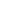 Рабочая программа составлена на основе Федеральных государственных стандартов второго поколения и программы УМК Образовательная система «Школа 2100» .Обучение грамоте - составная часть непрерывного авторского курса русского языка и развития речи для дошкольников, начальной и основной школы. Это означает, что в курсе обучения грамоте (168 часов) выделяются определенные направления (линии) развития детей в рамках предмета "русский язык", которые реализуются на доступном для детей уровне:овладение грамотой (чтением, письмом как видами речевой деятельности); развитие умений слушания и говорения;расширение активного, пассивного и потенциального словаря детей; овладение грамматическим строем речи;овладение орфографией и пунктуацией; развитие орфографической и пунктуационной зоркости;овладение навыками и умениями понимания и анализа текстов разных видов;приобретение и систематизация знаний о русском языке;раскрытие для детей красоты и богатства русского языка, его связи с русской культурой; воспитание средствами русского языка;формирование у детей чувства языка.Цель курса обучения грамоте состоит в том, чтобы:заложить основы формирования функционально грамотной личности,обеспечить языковое и речевое развитие ребенка, помочь ему осознать себя носителем языка.Универсальные учебные действия. Освоение начальных форм познавательной и личностной рефлексии;Овладение логическими действиями сравнения анализа , синтеза, обобщения, классификации;Принятия в освоении социальной роли обучающего, развитие мотивов учебной деятельности и формирование личностного смысла учения;Развитие навыков сотрудничества с взрослыми и сверстниками;Развитие этических чувств доброжелательности и эмоционально-нравственной отзывчивости, понимания и сопереживания чувствам других людей;Овладение способностью принимать и сохранять цели и задачи учебной деятельности, поиска средств ее осуществления;Овладение  навыками смыслового чтения текстов различных стилей и жанров в соответствии с целями и задачами;Осознанно строить речевое высказывание в  соответствии с задачами;Активное использование речевых средств для решения коммуникативных и познавательных задач;Готовность слушать собеседника и вести диалог.Достижение цели и реализация основных линий курса осуществляется в рамках сквозных тем:"Слово", "Предложение", "Текст".             Слово рассматривается с четырех точек зрения:1) звуковой состав и обозначение звуков буквами;2) состав слова (корень, приставка, суффикс); образование слов (образование имен существительных с помощью суффиксов, глаголов - с помощью приставок);3) грамматическое значение (на какой вопрос отвечает слово);4) лексическое значение (что обозначает слово, с какими словами сочетается в речи; слова, близкие по смыслу).Знакомясь с предложением, дети:усваивают признаки предложения (предложение состоит из слов, выражает законченную мысль, слова в предложении связаны по смыслу); учатся произносить и читать предложения с разной интонацией; правильно орфографически и пунктуационно оформлять предложения на письме (писать первое слово с прописной буквы, делать пробелы между словами, ставить в конце предложения точку, восклицательный, вопросительный знак или многоточие); конструировать предложения из слов, рисовать схему предложения.В курсе обучения грамоте дается понятие о тексте (текст состоит из предложений, предложения в тексте связаны по смыслу; у текста есть заглавие; по заглавию можно определить, о чем говорится в тексте). Дети учатся отличать текст от набора предложений, вдумываться в смысл заглавия, соотносить заглавие с содержанием и главной мыслью текста, самостоятельно озаглавливать текст и его части.При работе с текстами Азбуки и прописей параллельно с развитием техники чтения начинается формирование у детей типа правильной читательской деятельности - умения целенаправленно осмысливать текст до начала чтения, во время чтения и после чтения. Программа курса обучения грамоте и развития речи  Добуквенный период.Задачи добуквенного периода - развитие фонематического слуха детей, умения вычленять звуки из слова, производить слого-звуковой и звуковой анализ слов; сравнивать звуки в похоже звучащих словах. На этом этапе обучения большую роль играет развитие устной речи, навыков слушания и говорения. На уроках вводятся также понятия слово, предложение, гласные звуки, ударение. Дети учатся подбирать слова, называющие предмет на рисунке, называть один и тот же предмет разными словами (котик, котенок, игрушка; дед, дедушка, старик, старичок и т.д.), рисовать схему слова (показывать гласные звуки, количество слогов, ударение), составлять предложения по картинкам, изображать предложение в виде схемы.В добуквенный период ведется подготовка к обучению письму (раскрашивание, рисование, штриховка в разных направлениях, обведение по контуру, написание элементов букв).Букварный период.В букварный период ведется работа по обучению чтению и письму, по развитию речи, по развитию интереса к чтению.Последовательность введения букв определяется, с одной стороны, ориентацией на позиционный принцип чтения (ориентация на букву гласного звука), с другой стороны, учетом сходства внешнего облика букв, наличия в них общих элементов (буквы согласных звуков г п, т, р, затем буквы гласных звуков и, о, а, ы; буквы согласных звуков н, к; буква гласного звука у; буквы согласных звуков с, л, м, т, д, в; буквы е, ё, б, з, я, х, ж, и, ч, щ, ф, э, ю, ь, ъ.После введения и закрепления общего позиционного принципа чтения дети наблюдают отступления от установленной закономерности (при изучении букв х, ж, ч, щ, ц, йотированных гласных, букв ь и ъ).В процессе работы большая роль отводится слого-звуковому и звуко-буквенному анализу слов, который дает возможность наблюдать способы обозначения мягкости согласных звуков на письме, замечать в ряде слов несоответствие между произношением и написанием, то есть заниматься орфографической пропедевтикой, развивать орфографическую зоркость. В ходе обучения письму проводится:анализ печатного и письменного образа буквы, анализ графических знаков, из которых состоит буква; сопоставление с другими буквами, содержащими сходные элементы, упражнения в написании элементов букв, букв и соединений, слов и предложений, списывание слов, предложений, текстов с печатного образца. Языковая пропедевтика в период обучения грамотеВ период обучения грамоте происходит попутное ознакомление учащихся с различными явлениями языка из области фонетики, лексики, морфемики, морфологии, синтаксиса и пунктуации, орфографии.Дети должны знать:Из области фонетики:звук в сопоставлении с буквой; звуки гласные и согласные; гласные звуки ударные и безударные; слог; слогообразующая роль гласных звуков: ударение; ударный и безударный слог; согласные звуки звонкие и глухие; согласные твердые и мягкие; обозначение мягкости согласных на письме (с помощью ь, букв е, ё, ю, я, и); ь и ъ разделительные. Проводится наблюдение над случаями несоответствия написания и произношения (сочетания жи - ши, ча - ща, чу - щу).Из области лексики дети:знакомятся с тем, что каждое слово что-то обозначает (имеет лексическое значение), в ходе наблюдения устанавливают, что в языке есть слова, у которых несколько значений; наблюдают над сочетаемостью слов в русском языке; тренируются в правильном словоупотреблении.Из области морфемики дети:получают первоначальное представление о составе слова: о корне, приставке, суффиксе (без введения понятий), об однокоренных словах; осваивают графическое обозначение частей слова (кроме окончания).Из области морфологии происходит предварительное зна-комство с частями речи без введения понятий: слова-названия, которые отвечают на вопросы кто? что?; слова, которые отвечают на вопросы какой? (какой предмет?) что делает? как? (как делает?); наблюдают за ролью в речи местоимении он, она, оно, они; за словами в единственном и множественном числе (называют один предмет - много предметов); знакомятся с ролью предлогов, учатся различать предлоги и приставки.Из области синтаксиса и пунктуации дети получают сведения:о предложении (предложение состоит из слов, слова связаны по смыслу, предложение - законченная мысль); об интонации повествовательной, вопросительной, восклицательной и ее коммуникативной значимости; знакомятся с точкой, восклицательным знаком, вопросительным знаком и многоточием в конце предложения. В ходе чтения текстов происходит практическое знакомство с обращением; дается общее понятие о тексте.Из области орфографии в ходе обучения чтению и письму дети осваивают написание заглавной буквы в начале предложения; в именах и фамилиях людей, кличках животных, географических названиях; начинается формирование орфографической зоркости в ходе наблюдений за несоответствием произношения и написания. Работа с текстомНа материале текстов Азбуки и прописей начинается формирование у детей типа правильной читательской деятельности (термин Н.Н. Светловской) - системы приемов понимания текста. В работе с текстом выделяются три этапа:I. Работа с текстом до чтения.1. Дети самостоятельно читают ключевые слова и словосочетания, которые выделены учителем и записаны на доске (на плакатах, на наборном полотне). Эти слова и словосочетания особенно важны для понимания текста.2. Чтение заглавия, рассматривание иллюстрации к тексту. На основании ключевых слов, заглавия и иллюстрации дети высказывают предположения о содержании текста. Ставится задача: прочитать текст и проверить свои предположения.II. Работа с текстом во время чтения. Осмысление на уровне содержания.1. Дети самостоятельно читают текст про себя, а затем вслух по предложениям или абзацам (небольшим).2. Учитель задает уточняющие вопросы по ходу чтения, контролирует адекватность первоначального восприятия и понимания прочитанного. Объясняются или уточняются значения слов; учитель периодически возвращает детей к их предположениям, которые были высказаны до начала чтения. Идет постоянное уточнение и углубление понимания.3. Повторное чтение более крупными отрывками, беседа.III. Работа с текстом после чтения. Достижение понимания на уровне смысла.1. Вопросы учителя ко всему тексту, которые позволяют понять его уже на уровне смысла. Беседа по проблемному вопросу.2. Возвращение к заглавию и иллюстрации на новом уровне понимания.3. Творческие задания (иллюстрирование, словесное рисование, придумывание продолжения, составление диафильма, инсценирование и др.).К концу курса по обучению грамотедети должны уметь:называть звуки, из которых состоит слово (гласные - ударный, безударные; согласные - звонкие, глухие, парные и непарные, твердые, мягкие, парные и непарные); не смешивать понятия "звук" и "буква"; делить слово на слоги, ставить ударение;определять роль гласных букв, стоящих после букв, обозначающих согласные звуки, парные по мягкости (обозначение гласного звука и указание на твердость или мягкость согласного звука);обозначать мягкость согласных звуков на письме;определять количество букв и звуков в слове;писать большую букву в начале предложения, в именах и фамилиях;ставить пунктуационные знаки конца предложения;списывать с печатного образца и писать под диктовку слова и небольшие предложения, используя правильные начертания букв, соединения;правильно читать плавным слоговым чтением тексты при темпе чтения вслух от 30-40 слов;находить корень в группе доступных однокоренных слов.Продолжение обучения русскому языку и литературному чтению в 1-м классе и последующих классах начальной школы предусмотрено в учебниках тех же авторов, реализующих идею непрерывности образования:обучение русскому языку в конце 1-го класса (апрель, май) ведется по пособию «Русский язык (первые уроки)» (авторы Р.Н. Бунеев, Е.В. Бунеева. О.В. Пронина), во 2–4-м классах по учебнику «Русский язык» тех же авторов. уроки литературного чтения проводятся по книгам для чтения «Капельки солнца» (1 кл.), «Маленькая дверь в большой мир» (2 кл.), «В одном счастливом детстве» (3 кл.), «В океане света» (4 кл.) (авторы-составители Р.Н. Бунеев. Е.В. Бунеева). Все перечисленные учебники по обучению грамоте, чтению и русскому языку входят составной частью в комплект учебников Образовательной системы «Школа 2100». Информационное обеспечение:Учебные презентации. Интернет№ п/пТема урока Кол.час.Характеристика деятельностиФорма работаФорма работаСтр.БукваряСтр.ПрописиСтр.ПрописиСтр.ПрописиСтр.ПрописиДата проведенияДата проведенияДата проведенияДата проведенияДата проведенияДата проведения№ п/пТема урока Кол.час.Характеристика деятельностиФорма работаФорма работаСтр.БукваряСтр.ПрописиСтр.ПрописиСтр.ПрописиСтр.ПрописиПланируемаяПланируемаяПланируемаяФактическаяФактическаяФактическаяДобуквенный периодДобуквенный периодДобуквенный периодДобуквенный периодДобуквенный периодДобуквенный периодДобуквенный периодДобуквенный периодДобуквенный периодДобуквенный периодДобуквенный периодДобуквенный периодДобуквенный периодДобуквенный периодДобуквенный периодДобуквенный периодДобуквенный период1-23-4Вводный урок.Календарь и календарныепраздники. Знакомствос прописями.4 Познакомиться и обсудить правила поведения в школе, особенности взаимоотношений со взрослыми, сверстниками.Моделировать и оценивать различные ситуации поведения в школе и других общественных местах. Различать формы поведения, которые допустимы или недопустимы в школе и других общественных местах. Практическая   работа:   составить режим дня.Моделировать и оценивать различные ситуации использования слов, показывающих направление. Работать в группах и самостоятельно с источниками информации. Познакомиться с новым учебником «Букварь».Учиться находить нужную страницу, иллюстрацию.Ориентироваться     на    развороте «Букваря».Осознавать цель и ситуацию устного общения.Адекватно воспринимать звучащую речь.   Понимать на слух информацию, содержащуюся в устном высказывании.Различать времена года по признакам, объяснять и рассказывать.Различать, перечислять календарные праздники.Классифицировать животных и растения. Сопоставлять признаки предметов, с помощью которых они узнаются.Обозначать слово схемой. Сопоставлять схемы и слова, сравнивать и различать.Составлять   схемы   предложений.Выбирать нужный знак конца предложения.Определять признаки текста, смысловое единство предложений в тексте. Выбирать заглавие текста.Устанавливать последовательность предложений в тексте, последовательность частей текста Читать схему текста. Составлять схему текста. Определять основную мысль текста, передавать его содержание по вопросам. Различать   речевые   и   неречевые звуки.Характеризовать гласные звуки русского языка (ударные, безударные). Делить слово на слоги, обозначать ударный слог  Классифицировать предложения по цели высказывания.  Выбирать нужную интонацию. Составлять текст по серии сюжетных картинок.Перечислять названия известных сказок,   сказочных  героев,  сказочных предметов.Объяснять правила поведения в театре. Называть театральные профессии. Рассказывать    и    инсценировать известные сказки по картинкам и по памяти.Осознавать ситуацию общения: где, с кем и с какой целью происходит общение.Учиться диалогической форме речи.Определять  диалог  (спор,   беседа).Выражать собственное мнение.Использовать связные высказыванияна определённую тему.Слышать, выделять гласные звуки,обозначать их схемой.Определять   количество   слогов   вслове.Определять, на какой слог падает ударение, обозначать ударный слог в схеме слова. Различать ударные и безударные слоги.Наблюдать за многозначными словами.   Определять направление движения при письме различных письменных элементов. Букварный    период              Выделять звук (звуки) в слове.Находить слова с заданным звуком.Различать звуки и буквы: буква как  знак звука.Различать гласные и согласные звуки, гласные ударные и безударные, согласные твёрдые и мягкие, звонкие и глухие, парные и непарные; буквы гласных как показатель твёрдости–мягкости согласных звуков.Обозначать букву соответствующей схемой.Определять парные и непарные по звонкости–глухости согласные звуки.Делить слова на слоги.Соотносить слова со слогоударными схемами.Овладевать начертанием письменных букв.Писать буквы, буквосочетания, слоги, слова, предложения с соблюдением гигиенических норм.Писать под диктовку слова и предложения, написание которых не расходится с произношением.Усваивать приёмы и последовательность правильного списывания текста.Понимать функции небуквенных графических средств: пробела между словами, знака переноса, красной строки(абзаца)Сопоставлять слова, различающиеся одним звуком.Воспроизводить звуковую форму слога и слова по его буквенной записи (чтение).Соотносить прочитанные слова и картинки.Находить слово в группе слов по его лексическому значению.Воспринимать слово как объект изучения, материал для анализа.Наблюдать над значением слова.Различать слова и предложения.Работать с предложением: выделять слова, изменять их порядок, распространять и сокращать предложения.Запоминать правила правописания иприменять их при письме: обозначение букв гласных после шипящих в позиции под ударением (ча–ща, чу–щу, жи–ши);заглавная буква в начале предложения, в именах собственных; раздельное написание слов; перенос слов  без стечения согласных по слогам; знаки препинания в конце предложения.Понимать прослушанный и прочитанный текст.Составлять рассказы по серии сюжетных картинок.Сочинять небольшие устные рассказы повествовательного характера (по материалам собственных игр, занятий,наблюдений).Восстанавливать деформированный текст.Сокращать, изменять текст повествовательного характера из прописи или «Букваря». Определять и объяснять значение слова в тексте.Различать однозначные и многозначные слова. Различать прямое ипереносное значение слов. Сопоставлять синонимы и антонимы:наблюдать в эталонных текстах,использовать в речи. Различать однокоренные слова.  Выделять в слове корень, приставку, суффикс. Понимать и объяснятьзначения суффиксов и приставок.Образовывать новые слова (однокоренные) с помощью суффиксов и приставок.Разбирать доступные слова по составу. (П)Классифицировать слова по вопросам (кто? что? какой?... что делать?...)Различать слова, отвечающие на вопросы «кто?» и «что?».Распознавать имена собственные.Различать слова мужского, женского и среднего рода.  Изменять слова по числам (один – много).Отличать слова–местоимения от других слов. Распознавать предлоги.Запомнить наиболее употребительные предлоги.Отличать предлоги от приставок. Различать предложения, словосочетания, слова (понимать их сходства иразличия).Самостоятельно составлять предложения.Осознавать ситуацию общения: где, с кем и с какой целью происходит общение.Овладевать диалогической формой речи. Диалог (спор, беседа).Устанавливать последовательностьпредложений в тексте; последовательность частей текста (абзацев).Работать над структурой текста: озаглавливать, корректировать и редактировать порядок предложений ичастей текста (абзацев).Отвечать на вопросы автора текста.Задавать вопросы автору текста с помощью учителя.Выборочно читать с целью нахождения необходимого материала.Находить информацию, заданную в тексте в явном виде.Классифицировать слова по вопросам (кто? что? какой?... что делать?...)Запоминать правила правописания иприменять их при письме: обозначение букв гласных после шипящих в позиции под ударением (ча–ща, чу–щу, жи–ши);Заглавная буква в начале предложения, в именах собственных; раздельное написание слов; перенос слов  без стечения согласных по слогам; знаки препинания в конце предложения.Использовать на письме разделительный ь и ъ.Формулировать простые выводы на основе информации, содержащейся в тексте.Запоминать названия и последовательность букв русского алфавита.Фронтальнаябеседаигровая ИКТФронтальнаябеседаигровая ИКТ4-5Прописи№1Стр. 0-1Прописи№1Стр. 0-1Прописи№1Стр. 0-1Прописи№1Стр. 0-15-6Животные и растения вокруг нас. Слова-названия.Правила письма2Познакомиться и обсудить правила поведения в школе, особенности взаимоотношений со взрослыми, сверстниками.Моделировать и оценивать различные ситуации поведения в школе и других общественных местах. Различать формы поведения, которые допустимы или недопустимы в школе и других общественных местах. Практическая   работа:   составить режим дня.Моделировать и оценивать различные ситуации использования слов, показывающих направление. Работать в группах и самостоятельно с источниками информации. Познакомиться с новым учебником «Букварь».Учиться находить нужную страницу, иллюстрацию.Ориентироваться     на    развороте «Букваря».Осознавать цель и ситуацию устного общения.Адекватно воспринимать звучащую речь.   Понимать на слух информацию, содержащуюся в устном высказывании.Различать времена года по признакам, объяснять и рассказывать.Различать, перечислять календарные праздники.Классифицировать животных и растения. Сопоставлять признаки предметов, с помощью которых они узнаются.Обозначать слово схемой. Сопоставлять схемы и слова, сравнивать и различать.Составлять   схемы   предложений.Выбирать нужный знак конца предложения.Определять признаки текста, смысловое единство предложений в тексте. Выбирать заглавие текста.Устанавливать последовательность предложений в тексте, последовательность частей текста Читать схему текста. Составлять схему текста. Определять основную мысль текста, передавать его содержание по вопросам. Различать   речевые   и   неречевые звуки.Характеризовать гласные звуки русского языка (ударные, безударные). Делить слово на слоги, обозначать ударный слог  Классифицировать предложения по цели высказывания.  Выбирать нужную интонацию. Составлять текст по серии сюжетных картинок.Перечислять названия известных сказок,   сказочных  героев,  сказочных предметов.Объяснять правила поведения в театре. Называть театральные профессии. Рассказывать    и    инсценировать известные сказки по картинкам и по памяти.Осознавать ситуацию общения: где, с кем и с какой целью происходит общение.Учиться диалогической форме речи.Определять  диалог  (спор,   беседа).Выражать собственное мнение.Использовать связные высказыванияна определённую тему.Слышать, выделять гласные звуки,обозначать их схемой.Определять   количество   слогов   вслове.Определять, на какой слог падает ударение, обозначать ударный слог в схеме слова. Различать ударные и безударные слоги.Наблюдать за многозначными словами.   Определять направление движения при письме различных письменных элементов. Букварный    период              Выделять звук (звуки) в слове.Находить слова с заданным звуком.Различать звуки и буквы: буква как  знак звука.Различать гласные и согласные звуки, гласные ударные и безударные, согласные твёрдые и мягкие, звонкие и глухие, парные и непарные; буквы гласных как показатель твёрдости–мягкости согласных звуков.Обозначать букву соответствующей схемой.Определять парные и непарные по звонкости–глухости согласные звуки.Делить слова на слоги.Соотносить слова со слогоударными схемами.Овладевать начертанием письменных букв.Писать буквы, буквосочетания, слоги, слова, предложения с соблюдением гигиенических норм.Писать под диктовку слова и предложения, написание которых не расходится с произношением.Усваивать приёмы и последовательность правильного списывания текста.Понимать функции небуквенных графических средств: пробела между словами, знака переноса, красной строки(абзаца)Сопоставлять слова, различающиеся одним звуком.Воспроизводить звуковую форму слога и слова по его буквенной записи (чтение).Соотносить прочитанные слова и картинки.Находить слово в группе слов по его лексическому значению.Воспринимать слово как объект изучения, материал для анализа.Наблюдать над значением слова.Различать слова и предложения.Работать с предложением: выделять слова, изменять их порядок, распространять и сокращать предложения.Запоминать правила правописания иприменять их при письме: обозначение букв гласных после шипящих в позиции под ударением (ча–ща, чу–щу, жи–ши);заглавная буква в начале предложения, в именах собственных; раздельное написание слов; перенос слов  без стечения согласных по слогам; знаки препинания в конце предложения.Понимать прослушанный и прочитанный текст.Составлять рассказы по серии сюжетных картинок.Сочинять небольшие устные рассказы повествовательного характера (по материалам собственных игр, занятий,наблюдений).Восстанавливать деформированный текст.Сокращать, изменять текст повествовательного характера из прописи или «Букваря». Определять и объяснять значение слова в тексте.Различать однозначные и многозначные слова. Различать прямое ипереносное значение слов. Сопоставлять синонимы и антонимы:наблюдать в эталонных текстах,использовать в речи. Различать однокоренные слова.  Выделять в слове корень, приставку, суффикс. Понимать и объяснятьзначения суффиксов и приставок.Образовывать новые слова (однокоренные) с помощью суффиксов и приставок.Разбирать доступные слова по составу. (П)Классифицировать слова по вопросам (кто? что? какой?... что делать?...)Различать слова, отвечающие на вопросы «кто?» и «что?».Распознавать имена собственные.Различать слова мужского, женского и среднего рода.  Изменять слова по числам (один – много).Отличать слова–местоимения от других слов. Распознавать предлоги.Запомнить наиболее употребительные предлоги.Отличать предлоги от приставок. Различать предложения, словосочетания, слова (понимать их сходства иразличия).Самостоятельно составлять предложения.Осознавать ситуацию общения: где, с кем и с какой целью происходит общение.Овладевать диалогической формой речи. Диалог (спор, беседа).Устанавливать последовательностьпредложений в тексте; последовательность частей текста (абзацев).Работать над структурой текста: озаглавливать, корректировать и редактировать порядок предложений ичастей текста (абзацев).Отвечать на вопросы автора текста.Задавать вопросы автору текста с помощью учителя.Выборочно читать с целью нахождения необходимого материала.Находить информацию, заданную в тексте в явном виде.Классифицировать слова по вопросам (кто? что? какой?... что делать?...)Запоминать правила правописания иприменять их при письме: обозначение букв гласных после шипящих в позиции под ударением (ча–ща, чу–щу, жи–ши);Заглавная буква в начале предложения, в именах собственных; раздельное написание слов; перенос слов  без стечения согласных по слогам; знаки препинания в конце предложения.Использовать на письме разделительный ь и ъ.Формулировать простые выводы на основе информации, содержащейся в тексте.Запоминать названия и последовательность букв русского алфавита.ФронтальнаяигроваяФронтальнаяигровая6-72-32-32-32-37-8Природа вокруг нас. Знакомствос предложением.Прямые и наклонные вертикальные линии2Познакомиться и обсудить правила поведения в школе, особенности взаимоотношений со взрослыми, сверстниками.Моделировать и оценивать различные ситуации поведения в школе и других общественных местах. Различать формы поведения, которые допустимы или недопустимы в школе и других общественных местах. Практическая   работа:   составить режим дня.Моделировать и оценивать различные ситуации использования слов, показывающих направление. Работать в группах и самостоятельно с источниками информации. Познакомиться с новым учебником «Букварь».Учиться находить нужную страницу, иллюстрацию.Ориентироваться     на    развороте «Букваря».Осознавать цель и ситуацию устного общения.Адекватно воспринимать звучащую речь.   Понимать на слух информацию, содержащуюся в устном высказывании.Различать времена года по признакам, объяснять и рассказывать.Различать, перечислять календарные праздники.Классифицировать животных и растения. Сопоставлять признаки предметов, с помощью которых они узнаются.Обозначать слово схемой. Сопоставлять схемы и слова, сравнивать и различать.Составлять   схемы   предложений.Выбирать нужный знак конца предложения.Определять признаки текста, смысловое единство предложений в тексте. Выбирать заглавие текста.Устанавливать последовательность предложений в тексте, последовательность частей текста Читать схему текста. Составлять схему текста. Определять основную мысль текста, передавать его содержание по вопросам. Различать   речевые   и   неречевые звуки.Характеризовать гласные звуки русского языка (ударные, безударные). Делить слово на слоги, обозначать ударный слог  Классифицировать предложения по цели высказывания.  Выбирать нужную интонацию. Составлять текст по серии сюжетных картинок.Перечислять названия известных сказок,   сказочных  героев,  сказочных предметов.Объяснять правила поведения в театре. Называть театральные профессии. Рассказывать    и    инсценировать известные сказки по картинкам и по памяти.Осознавать ситуацию общения: где, с кем и с какой целью происходит общение.Учиться диалогической форме речи.Определять  диалог  (спор,   беседа).Выражать собственное мнение.Использовать связные высказыванияна определённую тему.Слышать, выделять гласные звуки,обозначать их схемой.Определять   количество   слогов   вслове.Определять, на какой слог падает ударение, обозначать ударный слог в схеме слова. Различать ударные и безударные слоги.Наблюдать за многозначными словами.   Определять направление движения при письме различных письменных элементов. Букварный    период              Выделять звук (звуки) в слове.Находить слова с заданным звуком.Различать звуки и буквы: буква как  знак звука.Различать гласные и согласные звуки, гласные ударные и безударные, согласные твёрдые и мягкие, звонкие и глухие, парные и непарные; буквы гласных как показатель твёрдости–мягкости согласных звуков.Обозначать букву соответствующей схемой.Определять парные и непарные по звонкости–глухости согласные звуки.Делить слова на слоги.Соотносить слова со слогоударными схемами.Овладевать начертанием письменных букв.Писать буквы, буквосочетания, слоги, слова, предложения с соблюдением гигиенических норм.Писать под диктовку слова и предложения, написание которых не расходится с произношением.Усваивать приёмы и последовательность правильного списывания текста.Понимать функции небуквенных графических средств: пробела между словами, знака переноса, красной строки(абзаца)Сопоставлять слова, различающиеся одним звуком.Воспроизводить звуковую форму слога и слова по его буквенной записи (чтение).Соотносить прочитанные слова и картинки.Находить слово в группе слов по его лексическому значению.Воспринимать слово как объект изучения, материал для анализа.Наблюдать над значением слова.Различать слова и предложения.Работать с предложением: выделять слова, изменять их порядок, распространять и сокращать предложения.Запоминать правила правописания иприменять их при письме: обозначение букв гласных после шипящих в позиции под ударением (ча–ща, чу–щу, жи–ши);заглавная буква в начале предложения, в именах собственных; раздельное написание слов; перенос слов  без стечения согласных по слогам; знаки препинания в конце предложения.Понимать прослушанный и прочитанный текст.Составлять рассказы по серии сюжетных картинок.Сочинять небольшие устные рассказы повествовательного характера (по материалам собственных игр, занятий,наблюдений).Восстанавливать деформированный текст.Сокращать, изменять текст повествовательного характера из прописи или «Букваря». Определять и объяснять значение слова в тексте.Различать однозначные и многозначные слова. Различать прямое ипереносное значение слов. Сопоставлять синонимы и антонимы:наблюдать в эталонных текстах,использовать в речи. Различать однокоренные слова.  Выделять в слове корень, приставку, суффикс. Понимать и объяснятьзначения суффиксов и приставок.Образовывать новые слова (однокоренные) с помощью суффиксов и приставок.Разбирать доступные слова по составу. (П)Классифицировать слова по вопросам (кто? что? какой?... что делать?...)Различать слова, отвечающие на вопросы «кто?» и «что?».Распознавать имена собственные.Различать слова мужского, женского и среднего рода.  Изменять слова по числам (один – много).Отличать слова–местоимения от других слов. Распознавать предлоги.Запомнить наиболее употребительные предлоги.Отличать предлоги от приставок. Различать предложения, словосочетания, слова (понимать их сходства иразличия).Самостоятельно составлять предложения.Осознавать ситуацию общения: где, с кем и с какой целью происходит общение.Овладевать диалогической формой речи. Диалог (спор, беседа).Устанавливать последовательностьпредложений в тексте; последовательность частей текста (абзацев).Работать над структурой текста: озаглавливать, корректировать и редактировать порядок предложений ичастей текста (абзацев).Отвечать на вопросы автора текста.Задавать вопросы автору текста с помощью учителя.Выборочно читать с целью нахождения необходимого материала.Находить информацию, заданную в тексте в явном виде.Классифицировать слова по вопросам (кто? что? какой?... что делать?...)Запоминать правила правописания иприменять их при письме: обозначение букв гласных после шипящих в позиции под ударением (ча–ща, чу–щу, жи–ши);Заглавная буква в начале предложения, в именах собственных; раздельное написание слов; перенос слов  без стечения согласных по слогам; знаки препинания в конце предложения.Использовать на письме разделительный ь и ъ.Формулировать простые выводы на основе информации, содержащейся в тексте.Запоминать названия и последовательность букв русского алфавита.индивидуальнаяигроваяиндивидуальнаяигровая8-94-54-54-54-59Летом в деревне (на даче). Составление предложений. Обведение по контуру,штриховка1Познакомиться и обсудить правила поведения в школе, особенности взаимоотношений со взрослыми, сверстниками.Моделировать и оценивать различные ситуации поведения в школе и других общественных местах. Различать формы поведения, которые допустимы или недопустимы в школе и других общественных местах. Практическая   работа:   составить режим дня.Моделировать и оценивать различные ситуации использования слов, показывающих направление. Работать в группах и самостоятельно с источниками информации. Познакомиться с новым учебником «Букварь».Учиться находить нужную страницу, иллюстрацию.Ориентироваться     на    развороте «Букваря».Осознавать цель и ситуацию устного общения.Адекватно воспринимать звучащую речь.   Понимать на слух информацию, содержащуюся в устном высказывании.Различать времена года по признакам, объяснять и рассказывать.Различать, перечислять календарные праздники.Классифицировать животных и растения. Сопоставлять признаки предметов, с помощью которых они узнаются.Обозначать слово схемой. Сопоставлять схемы и слова, сравнивать и различать.Составлять   схемы   предложений.Выбирать нужный знак конца предложения.Определять признаки текста, смысловое единство предложений в тексте. Выбирать заглавие текста.Устанавливать последовательность предложений в тексте, последовательность частей текста Читать схему текста. Составлять схему текста. Определять основную мысль текста, передавать его содержание по вопросам. Различать   речевые   и   неречевые звуки.Характеризовать гласные звуки русского языка (ударные, безударные). Делить слово на слоги, обозначать ударный слог  Классифицировать предложения по цели высказывания.  Выбирать нужную интонацию. Составлять текст по серии сюжетных картинок.Перечислять названия известных сказок,   сказочных  героев,  сказочных предметов.Объяснять правила поведения в театре. Называть театральные профессии. Рассказывать    и    инсценировать известные сказки по картинкам и по памяти.Осознавать ситуацию общения: где, с кем и с какой целью происходит общение.Учиться диалогической форме речи.Определять  диалог  (спор,   беседа).Выражать собственное мнение.Использовать связные высказыванияна определённую тему.Слышать, выделять гласные звуки,обозначать их схемой.Определять   количество   слогов   вслове.Определять, на какой слог падает ударение, обозначать ударный слог в схеме слова. Различать ударные и безударные слоги.Наблюдать за многозначными словами.   Определять направление движения при письме различных письменных элементов. Букварный    период              Выделять звук (звуки) в слове.Находить слова с заданным звуком.Различать звуки и буквы: буква как  знак звука.Различать гласные и согласные звуки, гласные ударные и безударные, согласные твёрдые и мягкие, звонкие и глухие, парные и непарные; буквы гласных как показатель твёрдости–мягкости согласных звуков.Обозначать букву соответствующей схемой.Определять парные и непарные по звонкости–глухости согласные звуки.Делить слова на слоги.Соотносить слова со слогоударными схемами.Овладевать начертанием письменных букв.Писать буквы, буквосочетания, слоги, слова, предложения с соблюдением гигиенических норм.Писать под диктовку слова и предложения, написание которых не расходится с произношением.Усваивать приёмы и последовательность правильного списывания текста.Понимать функции небуквенных графических средств: пробела между словами, знака переноса, красной строки(абзаца)Сопоставлять слова, различающиеся одним звуком.Воспроизводить звуковую форму слога и слова по его буквенной записи (чтение).Соотносить прочитанные слова и картинки.Находить слово в группе слов по его лексическому значению.Воспринимать слово как объект изучения, материал для анализа.Наблюдать над значением слова.Различать слова и предложения.Работать с предложением: выделять слова, изменять их порядок, распространять и сокращать предложения.Запоминать правила правописания иприменять их при письме: обозначение букв гласных после шипящих в позиции под ударением (ча–ща, чу–щу, жи–ши);заглавная буква в начале предложения, в именах собственных; раздельное написание слов; перенос слов  без стечения согласных по слогам; знаки препинания в конце предложения.Понимать прослушанный и прочитанный текст.Составлять рассказы по серии сюжетных картинок.Сочинять небольшие устные рассказы повествовательного характера (по материалам собственных игр, занятий,наблюдений).Восстанавливать деформированный текст.Сокращать, изменять текст повествовательного характера из прописи или «Букваря». Определять и объяснять значение слова в тексте.Различать однозначные и многозначные слова. Различать прямое ипереносное значение слов. Сопоставлять синонимы и антонимы:наблюдать в эталонных текстах,использовать в речи. Различать однокоренные слова.  Выделять в слове корень, приставку, суффикс. Понимать и объяснятьзначения суффиксов и приставок.Образовывать новые слова (однокоренные) с помощью суффиксов и приставок.Разбирать доступные слова по составу. (П)Классифицировать слова по вопросам (кто? что? какой?... что делать?...)Различать слова, отвечающие на вопросы «кто?» и «что?».Распознавать имена собственные.Различать слова мужского, женского и среднего рода.  Изменять слова по числам (один – много).Отличать слова–местоимения от других слов. Распознавать предлоги.Запомнить наиболее употребительные предлоги.Отличать предлоги от приставок. Различать предложения, словосочетания, слова (понимать их сходства иразличия).Самостоятельно составлять предложения.Осознавать ситуацию общения: где, с кем и с какой целью происходит общение.Овладевать диалогической формой речи. Диалог (спор, беседа).Устанавливать последовательностьпредложений в тексте; последовательность частей текста (абзацев).Работать над структурой текста: озаглавливать, корректировать и редактировать порядок предложений ичастей текста (абзацев).Отвечать на вопросы автора текста.Задавать вопросы автору текста с помощью учителя.Выборочно читать с целью нахождения необходимого материала.Находить информацию, заданную в тексте в явном виде.Классифицировать слова по вопросам (кто? что? какой?... что делать?...)Запоминать правила правописания иприменять их при письме: обозначение букв гласных после шипящих в позиции под ударением (ча–ща, чу–щу, жи–ши);Заглавная буква в начале предложения, в именах собственных; раздельное написание слов; перенос слов  без стечения согласных по слогам; знаки препинания в конце предложения.Использовать на письме разделительный ь и ъ.Формулировать простые выводы на основе информации, содержащейся в тексте.Запоминать названия и последовательность букв русского алфавита.ФронтальнаяиндивидуальнаяИКТФронтальнаяиндивидуальнаяИКТ10-116-76-76-76-710Кто помогает человеку в саду и в огороде? Знакомство с текстом. Обведение по контуру, штриховка1Познакомиться и обсудить правила поведения в школе, особенности взаимоотношений со взрослыми, сверстниками.Моделировать и оценивать различные ситуации поведения в школе и других общественных местах. Различать формы поведения, которые допустимы или недопустимы в школе и других общественных местах. Практическая   работа:   составить режим дня.Моделировать и оценивать различные ситуации использования слов, показывающих направление. Работать в группах и самостоятельно с источниками информации. Познакомиться с новым учебником «Букварь».Учиться находить нужную страницу, иллюстрацию.Ориентироваться     на    развороте «Букваря».Осознавать цель и ситуацию устного общения.Адекватно воспринимать звучащую речь.   Понимать на слух информацию, содержащуюся в устном высказывании.Различать времена года по признакам, объяснять и рассказывать.Различать, перечислять календарные праздники.Классифицировать животных и растения. Сопоставлять признаки предметов, с помощью которых они узнаются.Обозначать слово схемой. Сопоставлять схемы и слова, сравнивать и различать.Составлять   схемы   предложений.Выбирать нужный знак конца предложения.Определять признаки текста, смысловое единство предложений в тексте. Выбирать заглавие текста.Устанавливать последовательность предложений в тексте, последовательность частей текста Читать схему текста. Составлять схему текста. Определять основную мысль текста, передавать его содержание по вопросам. Различать   речевые   и   неречевые звуки.Характеризовать гласные звуки русского языка (ударные, безударные). Делить слово на слоги, обозначать ударный слог  Классифицировать предложения по цели высказывания.  Выбирать нужную интонацию. Составлять текст по серии сюжетных картинок.Перечислять названия известных сказок,   сказочных  героев,  сказочных предметов.Объяснять правила поведения в театре. Называть театральные профессии. Рассказывать    и    инсценировать известные сказки по картинкам и по памяти.Осознавать ситуацию общения: где, с кем и с какой целью происходит общение.Учиться диалогической форме речи.Определять  диалог  (спор,   беседа).Выражать собственное мнение.Использовать связные высказыванияна определённую тему.Слышать, выделять гласные звуки,обозначать их схемой.Определять   количество   слогов   вслове.Определять, на какой слог падает ударение, обозначать ударный слог в схеме слова. Различать ударные и безударные слоги.Наблюдать за многозначными словами.   Определять направление движения при письме различных письменных элементов. Букварный    период              Выделять звук (звуки) в слове.Находить слова с заданным звуком.Различать звуки и буквы: буква как  знак звука.Различать гласные и согласные звуки, гласные ударные и безударные, согласные твёрдые и мягкие, звонкие и глухие, парные и непарные; буквы гласных как показатель твёрдости–мягкости согласных звуков.Обозначать букву соответствующей схемой.Определять парные и непарные по звонкости–глухости согласные звуки.Делить слова на слоги.Соотносить слова со слогоударными схемами.Овладевать начертанием письменных букв.Писать буквы, буквосочетания, слоги, слова, предложения с соблюдением гигиенических норм.Писать под диктовку слова и предложения, написание которых не расходится с произношением.Усваивать приёмы и последовательность правильного списывания текста.Понимать функции небуквенных графических средств: пробела между словами, знака переноса, красной строки(абзаца)Сопоставлять слова, различающиеся одним звуком.Воспроизводить звуковую форму слога и слова по его буквенной записи (чтение).Соотносить прочитанные слова и картинки.Находить слово в группе слов по его лексическому значению.Воспринимать слово как объект изучения, материал для анализа.Наблюдать над значением слова.Различать слова и предложения.Работать с предложением: выделять слова, изменять их порядок, распространять и сокращать предложения.Запоминать правила правописания иприменять их при письме: обозначение букв гласных после шипящих в позиции под ударением (ча–ща, чу–щу, жи–ши);заглавная буква в начале предложения, в именах собственных; раздельное написание слов; перенос слов  без стечения согласных по слогам; знаки препинания в конце предложения.Понимать прослушанный и прочитанный текст.Составлять рассказы по серии сюжетных картинок.Сочинять небольшие устные рассказы повествовательного характера (по материалам собственных игр, занятий,наблюдений).Восстанавливать деформированный текст.Сокращать, изменять текст повествовательного характера из прописи или «Букваря». Определять и объяснять значение слова в тексте.Различать однозначные и многозначные слова. Различать прямое ипереносное значение слов. Сопоставлять синонимы и антонимы:наблюдать в эталонных текстах,использовать в речи. Различать однокоренные слова.  Выделять в слове корень, приставку, суффикс. Понимать и объяснятьзначения суффиксов и приставок.Образовывать новые слова (однокоренные) с помощью суффиксов и приставок.Разбирать доступные слова по составу. (П)Классифицировать слова по вопросам (кто? что? какой?... что делать?...)Различать слова, отвечающие на вопросы «кто?» и «что?».Распознавать имена собственные.Различать слова мужского, женского и среднего рода.  Изменять слова по числам (один – много).Отличать слова–местоимения от других слов. Распознавать предлоги.Запомнить наиболее употребительные предлоги.Отличать предлоги от приставок. Различать предложения, словосочетания, слова (понимать их сходства иразличия).Самостоятельно составлять предложения.Осознавать ситуацию общения: где, с кем и с какой целью происходит общение.Овладевать диалогической формой речи. Диалог (спор, беседа).Устанавливать последовательностьпредложений в тексте; последовательность частей текста (абзацев).Работать над структурой текста: озаглавливать, корректировать и редактировать порядок предложений ичастей текста (абзацев).Отвечать на вопросы автора текста.Задавать вопросы автору текста с помощью учителя.Выборочно читать с целью нахождения необходимого материала.Находить информацию, заданную в тексте в явном виде.Классифицировать слова по вопросам (кто? что? какой?... что делать?...)Запоминать правила правописания иприменять их при письме: обозначение букв гласных после шипящих в позиции под ударением (ча–ща, чу–щу, жи–ши);Заглавная буква в начале предложения, в именах собственных; раздельное написание слов; перенос слов  без стечения согласных по слогам; знаки препинания в конце предложения.Использовать на письме разделительный ь и ъ.Формулировать простые выводы на основе информации, содержащейся в тексте.Запоминать названия и последовательность букв русского алфавита.Фронтальная,Индивидуальная,самостоятельнаяработаИКТФронтальная,Индивидуальная,самостоятельнаяработаИКТ12-13888811Звуки речевые и неречевые. Составление текста с опорой на рисунки. Обведение по контуру, штриховка1Познакомиться и обсудить правила поведения в школе, особенности взаимоотношений со взрослыми, сверстниками.Моделировать и оценивать различные ситуации поведения в школе и других общественных местах. Различать формы поведения, которые допустимы или недопустимы в школе и других общественных местах. Практическая   работа:   составить режим дня.Моделировать и оценивать различные ситуации использования слов, показывающих направление. Работать в группах и самостоятельно с источниками информации. Познакомиться с новым учебником «Букварь».Учиться находить нужную страницу, иллюстрацию.Ориентироваться     на    развороте «Букваря».Осознавать цель и ситуацию устного общения.Адекватно воспринимать звучащую речь.   Понимать на слух информацию, содержащуюся в устном высказывании.Различать времена года по признакам, объяснять и рассказывать.Различать, перечислять календарные праздники.Классифицировать животных и растения. Сопоставлять признаки предметов, с помощью которых они узнаются.Обозначать слово схемой. Сопоставлять схемы и слова, сравнивать и различать.Составлять   схемы   предложений.Выбирать нужный знак конца предложения.Определять признаки текста, смысловое единство предложений в тексте. Выбирать заглавие текста.Устанавливать последовательность предложений в тексте, последовательность частей текста Читать схему текста. Составлять схему текста. Определять основную мысль текста, передавать его содержание по вопросам. Различать   речевые   и   неречевые звуки.Характеризовать гласные звуки русского языка (ударные, безударные). Делить слово на слоги, обозначать ударный слог  Классифицировать предложения по цели высказывания.  Выбирать нужную интонацию. Составлять текст по серии сюжетных картинок.Перечислять названия известных сказок,   сказочных  героев,  сказочных предметов.Объяснять правила поведения в театре. Называть театральные профессии. Рассказывать    и    инсценировать известные сказки по картинкам и по памяти.Осознавать ситуацию общения: где, с кем и с какой целью происходит общение.Учиться диалогической форме речи.Определять  диалог  (спор,   беседа).Выражать собственное мнение.Использовать связные высказыванияна определённую тему.Слышать, выделять гласные звуки,обозначать их схемой.Определять   количество   слогов   вслове.Определять, на какой слог падает ударение, обозначать ударный слог в схеме слова. Различать ударные и безударные слоги.Наблюдать за многозначными словами.   Определять направление движения при письме различных письменных элементов. Букварный    период              Выделять звук (звуки) в слове.Находить слова с заданным звуком.Различать звуки и буквы: буква как  знак звука.Различать гласные и согласные звуки, гласные ударные и безударные, согласные твёрдые и мягкие, звонкие и глухие, парные и непарные; буквы гласных как показатель твёрдости–мягкости согласных звуков.Обозначать букву соответствующей схемой.Определять парные и непарные по звонкости–глухости согласные звуки.Делить слова на слоги.Соотносить слова со слогоударными схемами.Овладевать начертанием письменных букв.Писать буквы, буквосочетания, слоги, слова, предложения с соблюдением гигиенических норм.Писать под диктовку слова и предложения, написание которых не расходится с произношением.Усваивать приёмы и последовательность правильного списывания текста.Понимать функции небуквенных графических средств: пробела между словами, знака переноса, красной строки(абзаца)Сопоставлять слова, различающиеся одним звуком.Воспроизводить звуковую форму слога и слова по его буквенной записи (чтение).Соотносить прочитанные слова и картинки.Находить слово в группе слов по его лексическому значению.Воспринимать слово как объект изучения, материал для анализа.Наблюдать над значением слова.Различать слова и предложения.Работать с предложением: выделять слова, изменять их порядок, распространять и сокращать предложения.Запоминать правила правописания иприменять их при письме: обозначение букв гласных после шипящих в позиции под ударением (ча–ща, чу–щу, жи–ши);заглавная буква в начале предложения, в именах собственных; раздельное написание слов; перенос слов  без стечения согласных по слогам; знаки препинания в конце предложения.Понимать прослушанный и прочитанный текст.Составлять рассказы по серии сюжетных картинок.Сочинять небольшие устные рассказы повествовательного характера (по материалам собственных игр, занятий,наблюдений).Восстанавливать деформированный текст.Сокращать, изменять текст повествовательного характера из прописи или «Букваря». Определять и объяснять значение слова в тексте.Различать однозначные и многозначные слова. Различать прямое ипереносное значение слов. Сопоставлять синонимы и антонимы:наблюдать в эталонных текстах,использовать в речи. Различать однокоренные слова.  Выделять в слове корень, приставку, суффикс. Понимать и объяснятьзначения суффиксов и приставок.Образовывать новые слова (однокоренные) с помощью суффиксов и приставок.Разбирать доступные слова по составу. (П)Классифицировать слова по вопросам (кто? что? какой?... что делать?...)Различать слова, отвечающие на вопросы «кто?» и «что?».Распознавать имена собственные.Различать слова мужского, женского и среднего рода.  Изменять слова по числам (один – много).Отличать слова–местоимения от других слов. Распознавать предлоги.Запомнить наиболее употребительные предлоги.Отличать предлоги от приставок. Различать предложения, словосочетания, слова (понимать их сходства иразличия).Самостоятельно составлять предложения.Осознавать ситуацию общения: где, с кем и с какой целью происходит общение.Овладевать диалогической формой речи. Диалог (спор, беседа).Устанавливать последовательностьпредложений в тексте; последовательность частей текста (абзацев).Работать над структурой текста: озаглавливать, корректировать и редактировать порядок предложений ичастей текста (абзацев).Отвечать на вопросы автора текста.Задавать вопросы автору текста с помощью учителя.Выборочно читать с целью нахождения необходимого материала.Находить информацию, заданную в тексте в явном виде.Классифицировать слова по вопросам (кто? что? какой?... что делать?...)Запоминать правила правописания иприменять их при письме: обозначение букв гласных после шипящих в позиции под ударением (ча–ща, чу–щу, жи–ши);Заглавная буква в начале предложения, в именах собственных; раздельное написание слов; перенос слов  без стечения согласных по слогам; знаки препинания в конце предложения.Использовать на письме разделительный ь и ъ.Формулировать простые выводы на основе информации, содержащейся в тексте.Запоминать названия и последовательность букв русского алфавита.ИгроваяИндивидуальнаяИгроваяИндивидуальная14-15999911Звуки речевые и неречевые. Составление текста с опорой на рисунки. Обведение по контуру, штриховкаПознакомиться и обсудить правила поведения в школе, особенности взаимоотношений со взрослыми, сверстниками.Моделировать и оценивать различные ситуации поведения в школе и других общественных местах. Различать формы поведения, которые допустимы или недопустимы в школе и других общественных местах. Практическая   работа:   составить режим дня.Моделировать и оценивать различные ситуации использования слов, показывающих направление. Работать в группах и самостоятельно с источниками информации. Познакомиться с новым учебником «Букварь».Учиться находить нужную страницу, иллюстрацию.Ориентироваться     на    развороте «Букваря».Осознавать цель и ситуацию устного общения.Адекватно воспринимать звучащую речь.   Понимать на слух информацию, содержащуюся в устном высказывании.Различать времена года по признакам, объяснять и рассказывать.Различать, перечислять календарные праздники.Классифицировать животных и растения. Сопоставлять признаки предметов, с помощью которых они узнаются.Обозначать слово схемой. Сопоставлять схемы и слова, сравнивать и различать.Составлять   схемы   предложений.Выбирать нужный знак конца предложения.Определять признаки текста, смысловое единство предложений в тексте. Выбирать заглавие текста.Устанавливать последовательность предложений в тексте, последовательность частей текста Читать схему текста. Составлять схему текста. Определять основную мысль текста, передавать его содержание по вопросам. Различать   речевые   и   неречевые звуки.Характеризовать гласные звуки русского языка (ударные, безударные). Делить слово на слоги, обозначать ударный слог  Классифицировать предложения по цели высказывания.  Выбирать нужную интонацию. Составлять текст по серии сюжетных картинок.Перечислять названия известных сказок,   сказочных  героев,  сказочных предметов.Объяснять правила поведения в театре. Называть театральные профессии. Рассказывать    и    инсценировать известные сказки по картинкам и по памяти.Осознавать ситуацию общения: где, с кем и с какой целью происходит общение.Учиться диалогической форме речи.Определять  диалог  (спор,   беседа).Выражать собственное мнение.Использовать связные высказыванияна определённую тему.Слышать, выделять гласные звуки,обозначать их схемой.Определять   количество   слогов   вслове.Определять, на какой слог падает ударение, обозначать ударный слог в схеме слова. Различать ударные и безударные слоги.Наблюдать за многозначными словами.   Определять направление движения при письме различных письменных элементов. Букварный    период              Выделять звук (звуки) в слове.Находить слова с заданным звуком.Различать звуки и буквы: буква как  знак звука.Различать гласные и согласные звуки, гласные ударные и безударные, согласные твёрдые и мягкие, звонкие и глухие, парные и непарные; буквы гласных как показатель твёрдости–мягкости согласных звуков.Обозначать букву соответствующей схемой.Определять парные и непарные по звонкости–глухости согласные звуки.Делить слова на слоги.Соотносить слова со слогоударными схемами.Овладевать начертанием письменных букв.Писать буквы, буквосочетания, слоги, слова, предложения с соблюдением гигиенических норм.Писать под диктовку слова и предложения, написание которых не расходится с произношением.Усваивать приёмы и последовательность правильного списывания текста.Понимать функции небуквенных графических средств: пробела между словами, знака переноса, красной строки(абзаца)Сопоставлять слова, различающиеся одним звуком.Воспроизводить звуковую форму слога и слова по его буквенной записи (чтение).Соотносить прочитанные слова и картинки.Находить слово в группе слов по его лексическому значению.Воспринимать слово как объект изучения, материал для анализа.Наблюдать над значением слова.Различать слова и предложения.Работать с предложением: выделять слова, изменять их порядок, распространять и сокращать предложения.Запоминать правила правописания иприменять их при письме: обозначение букв гласных после шипящих в позиции под ударением (ча–ща, чу–щу, жи–ши);заглавная буква в начале предложения, в именах собственных; раздельное написание слов; перенос слов  без стечения согласных по слогам; знаки препинания в конце предложения.Понимать прослушанный и прочитанный текст.Составлять рассказы по серии сюжетных картинок.Сочинять небольшие устные рассказы повествовательного характера (по материалам собственных игр, занятий,наблюдений).Восстанавливать деформированный текст.Сокращать, изменять текст повествовательного характера из прописи или «Букваря». Определять и объяснять значение слова в тексте.Различать однозначные и многозначные слова. Различать прямое ипереносное значение слов. Сопоставлять синонимы и антонимы:наблюдать в эталонных текстах,использовать в речи. Различать однокоренные слова.  Выделять в слове корень, приставку, суффикс. Понимать и объяснятьзначения суффиксов и приставок.Образовывать новые слова (однокоренные) с помощью суффиксов и приставок.Разбирать доступные слова по составу. (П)Классифицировать слова по вопросам (кто? что? какой?... что делать?...)Различать слова, отвечающие на вопросы «кто?» и «что?».Распознавать имена собственные.Различать слова мужского, женского и среднего рода.  Изменять слова по числам (один – много).Отличать слова–местоимения от других слов. Распознавать предлоги.Запомнить наиболее употребительные предлоги.Отличать предлоги от приставок. Различать предложения, словосочетания, слова (понимать их сходства иразличия).Самостоятельно составлять предложения.Осознавать ситуацию общения: где, с кем и с какой целью происходит общение.Овладевать диалогической формой речи. Диалог (спор, беседа).Устанавливать последовательностьпредложений в тексте; последовательность частей текста (абзацев).Работать над структурой текста: озаглавливать, корректировать и редактировать порядок предложений ичастей текста (абзацев).Отвечать на вопросы автора текста.Задавать вопросы автору текста с помощью учителя.Выборочно читать с целью нахождения необходимого материала.Находить информацию, заданную в тексте в явном виде.Классифицировать слова по вопросам (кто? что? какой?... что делать?...)Запоминать правила правописания иприменять их при письме: обозначение букв гласных после шипящих в позиции под ударением (ча–ща, чу–щу, жи–ши);Заглавная буква в начале предложения, в именах собственных; раздельное написание слов; перенос слов  без стечения согласных по слогам; знаки препинания в конце предложения.Использовать на письме разделительный ь и ъ.Формулировать простые выводы на основе информации, содержащейся в тексте.Запоминать названия и последовательность букв русского алфавита.ИгроваяИндивидуальнаяИгроваяИндивидуальная14-15999912Цирк. Подбор тематическихгрупп слов. Составление предложений и текста. Обведениепо контуру, письмо овалов1Познакомиться и обсудить правила поведения в школе, особенности взаимоотношений со взрослыми, сверстниками.Моделировать и оценивать различные ситуации поведения в школе и других общественных местах. Различать формы поведения, которые допустимы или недопустимы в школе и других общественных местах. Практическая   работа:   составить режим дня.Моделировать и оценивать различные ситуации использования слов, показывающих направление. Работать в группах и самостоятельно с источниками информации. Познакомиться с новым учебником «Букварь».Учиться находить нужную страницу, иллюстрацию.Ориентироваться     на    развороте «Букваря».Осознавать цель и ситуацию устного общения.Адекватно воспринимать звучащую речь.   Понимать на слух информацию, содержащуюся в устном высказывании.Различать времена года по признакам, объяснять и рассказывать.Различать, перечислять календарные праздники.Классифицировать животных и растения. Сопоставлять признаки предметов, с помощью которых они узнаются.Обозначать слово схемой. Сопоставлять схемы и слова, сравнивать и различать.Составлять   схемы   предложений.Выбирать нужный знак конца предложения.Определять признаки текста, смысловое единство предложений в тексте. Выбирать заглавие текста.Устанавливать последовательность предложений в тексте, последовательность частей текста Читать схему текста. Составлять схему текста. Определять основную мысль текста, передавать его содержание по вопросам. Различать   речевые   и   неречевые звуки.Характеризовать гласные звуки русского языка (ударные, безударные). Делить слово на слоги, обозначать ударный слог  Классифицировать предложения по цели высказывания.  Выбирать нужную интонацию. Составлять текст по серии сюжетных картинок.Перечислять названия известных сказок,   сказочных  героев,  сказочных предметов.Объяснять правила поведения в театре. Называть театральные профессии. Рассказывать    и    инсценировать известные сказки по картинкам и по памяти.Осознавать ситуацию общения: где, с кем и с какой целью происходит общение.Учиться диалогической форме речи.Определять  диалог  (спор,   беседа).Выражать собственное мнение.Использовать связные высказыванияна определённую тему.Слышать, выделять гласные звуки,обозначать их схемой.Определять   количество   слогов   вслове.Определять, на какой слог падает ударение, обозначать ударный слог в схеме слова. Различать ударные и безударные слоги.Наблюдать за многозначными словами.   Определять направление движения при письме различных письменных элементов. Букварный    период              Выделять звук (звуки) в слове.Находить слова с заданным звуком.Различать звуки и буквы: буква как  знак звука.Различать гласные и согласные звуки, гласные ударные и безударные, согласные твёрдые и мягкие, звонкие и глухие, парные и непарные; буквы гласных как показатель твёрдости–мягкости согласных звуков.Обозначать букву соответствующей схемой.Определять парные и непарные по звонкости–глухости согласные звуки.Делить слова на слоги.Соотносить слова со слогоударными схемами.Овладевать начертанием письменных букв.Писать буквы, буквосочетания, слоги, слова, предложения с соблюдением гигиенических норм.Писать под диктовку слова и предложения, написание которых не расходится с произношением.Усваивать приёмы и последовательность правильного списывания текста.Понимать функции небуквенных графических средств: пробела между словами, знака переноса, красной строки(абзаца)Сопоставлять слова, различающиеся одним звуком.Воспроизводить звуковую форму слога и слова по его буквенной записи (чтение).Соотносить прочитанные слова и картинки.Находить слово в группе слов по его лексическому значению.Воспринимать слово как объект изучения, материал для анализа.Наблюдать над значением слова.Различать слова и предложения.Работать с предложением: выделять слова, изменять их порядок, распространять и сокращать предложения.Запоминать правила правописания иприменять их при письме: обозначение букв гласных после шипящих в позиции под ударением (ча–ща, чу–щу, жи–ши);заглавная буква в начале предложения, в именах собственных; раздельное написание слов; перенос слов  без стечения согласных по слогам; знаки препинания в конце предложения.Понимать прослушанный и прочитанный текст.Составлять рассказы по серии сюжетных картинок.Сочинять небольшие устные рассказы повествовательного характера (по материалам собственных игр, занятий,наблюдений).Восстанавливать деформированный текст.Сокращать, изменять текст повествовательного характера из прописи или «Букваря». Определять и объяснять значение слова в тексте.Различать однозначные и многозначные слова. Различать прямое ипереносное значение слов. Сопоставлять синонимы и антонимы:наблюдать в эталонных текстах,использовать в речи. Различать однокоренные слова.  Выделять в слове корень, приставку, суффикс. Понимать и объяснятьзначения суффиксов и приставок.Образовывать новые слова (однокоренные) с помощью суффиксов и приставок.Разбирать доступные слова по составу. (П)Классифицировать слова по вопросам (кто? что? какой?... что делать?...)Различать слова, отвечающие на вопросы «кто?» и «что?».Распознавать имена собственные.Различать слова мужского, женского и среднего рода.  Изменять слова по числам (один – много).Отличать слова–местоимения от других слов. Распознавать предлоги.Запомнить наиболее употребительные предлоги.Отличать предлоги от приставок. Различать предложения, словосочетания, слова (понимать их сходства иразличия).Самостоятельно составлять предложения.Осознавать ситуацию общения: где, с кем и с какой целью происходит общение.Овладевать диалогической формой речи. Диалог (спор, беседа).Устанавливать последовательностьпредложений в тексте; последовательность частей текста (абзацев).Работать над структурой текста: озаглавливать, корректировать и редактировать порядок предложений ичастей текста (абзацев).Отвечать на вопросы автора текста.Задавать вопросы автору текста с помощью учителя.Выборочно читать с целью нахождения необходимого материала.Находить информацию, заданную в тексте в явном виде.Классифицировать слова по вопросам (кто? что? какой?... что делать?...)Запоминать правила правописания иприменять их при письме: обозначение букв гласных после шипящих в позиции под ударением (ча–ща, чу–щу, жи–ши);Заглавная буква в начале предложения, в именах собственных; раздельное написание слов; перенос слов  без стечения согласных по слогам; знаки препинания в конце предложения.Использовать на письме разделительный ь и ъ.Формулировать простые выводы на основе информации, содержащейся в тексте.Запоминать названия и последовательность букв русского алфавита.Игровая,индивидуальнаясамостоятельнаяработа Игровая,индивидуальнаясамостоятельнаяработа 16-1710-1110-1110-1110-1113-14На рыбалке. Составление рассказа по сюжетным картинкам.Письмо наклонных линий и овалов2Познакомиться и обсудить правила поведения в школе, особенности взаимоотношений со взрослыми, сверстниками.Моделировать и оценивать различные ситуации поведения в школе и других общественных местах. Различать формы поведения, которые допустимы или недопустимы в школе и других общественных местах. Практическая   работа:   составить режим дня.Моделировать и оценивать различные ситуации использования слов, показывающих направление. Работать в группах и самостоятельно с источниками информации. Познакомиться с новым учебником «Букварь».Учиться находить нужную страницу, иллюстрацию.Ориентироваться     на    развороте «Букваря».Осознавать цель и ситуацию устного общения.Адекватно воспринимать звучащую речь.   Понимать на слух информацию, содержащуюся в устном высказывании.Различать времена года по признакам, объяснять и рассказывать.Различать, перечислять календарные праздники.Классифицировать животных и растения. Сопоставлять признаки предметов, с помощью которых они узнаются.Обозначать слово схемой. Сопоставлять схемы и слова, сравнивать и различать.Составлять   схемы   предложений.Выбирать нужный знак конца предложения.Определять признаки текста, смысловое единство предложений в тексте. Выбирать заглавие текста.Устанавливать последовательность предложений в тексте, последовательность частей текста Читать схему текста. Составлять схему текста. Определять основную мысль текста, передавать его содержание по вопросам. Различать   речевые   и   неречевые звуки.Характеризовать гласные звуки русского языка (ударные, безударные). Делить слово на слоги, обозначать ударный слог  Классифицировать предложения по цели высказывания.  Выбирать нужную интонацию. Составлять текст по серии сюжетных картинок.Перечислять названия известных сказок,   сказочных  героев,  сказочных предметов.Объяснять правила поведения в театре. Называть театральные профессии. Рассказывать    и    инсценировать известные сказки по картинкам и по памяти.Осознавать ситуацию общения: где, с кем и с какой целью происходит общение.Учиться диалогической форме речи.Определять  диалог  (спор,   беседа).Выражать собственное мнение.Использовать связные высказыванияна определённую тему.Слышать, выделять гласные звуки,обозначать их схемой.Определять   количество   слогов   вслове.Определять, на какой слог падает ударение, обозначать ударный слог в схеме слова. Различать ударные и безударные слоги.Наблюдать за многозначными словами.   Определять направление движения при письме различных письменных элементов. Букварный    период              Выделять звук (звуки) в слове.Находить слова с заданным звуком.Различать звуки и буквы: буква как  знак звука.Различать гласные и согласные звуки, гласные ударные и безударные, согласные твёрдые и мягкие, звонкие и глухие, парные и непарные; буквы гласных как показатель твёрдости–мягкости согласных звуков.Обозначать букву соответствующей схемой.Определять парные и непарные по звонкости–глухости согласные звуки.Делить слова на слоги.Соотносить слова со слогоударными схемами.Овладевать начертанием письменных букв.Писать буквы, буквосочетания, слоги, слова, предложения с соблюдением гигиенических норм.Писать под диктовку слова и предложения, написание которых не расходится с произношением.Усваивать приёмы и последовательность правильного списывания текста.Понимать функции небуквенных графических средств: пробела между словами, знака переноса, красной строки(абзаца)Сопоставлять слова, различающиеся одним звуком.Воспроизводить звуковую форму слога и слова по его буквенной записи (чтение).Соотносить прочитанные слова и картинки.Находить слово в группе слов по его лексическому значению.Воспринимать слово как объект изучения, материал для анализа.Наблюдать над значением слова.Различать слова и предложения.Работать с предложением: выделять слова, изменять их порядок, распространять и сокращать предложения.Запоминать правила правописания иприменять их при письме: обозначение букв гласных после шипящих в позиции под ударением (ча–ща, чу–щу, жи–ши);заглавная буква в начале предложения, в именах собственных; раздельное написание слов; перенос слов  без стечения согласных по слогам; знаки препинания в конце предложения.Понимать прослушанный и прочитанный текст.Составлять рассказы по серии сюжетных картинок.Сочинять небольшие устные рассказы повествовательного характера (по материалам собственных игр, занятий,наблюдений).Восстанавливать деформированный текст.Сокращать, изменять текст повествовательного характера из прописи или «Букваря». Определять и объяснять значение слова в тексте.Различать однозначные и многозначные слова. Различать прямое ипереносное значение слов. Сопоставлять синонимы и антонимы:наблюдать в эталонных текстах,использовать в речи. Различать однокоренные слова.  Выделять в слове корень, приставку, суффикс. Понимать и объяснятьзначения суффиксов и приставок.Образовывать новые слова (однокоренные) с помощью суффиксов и приставок.Разбирать доступные слова по составу. (П)Классифицировать слова по вопросам (кто? что? какой?... что делать?...)Различать слова, отвечающие на вопросы «кто?» и «что?».Распознавать имена собственные.Различать слова мужского, женского и среднего рода.  Изменять слова по числам (один – много).Отличать слова–местоимения от других слов. Распознавать предлоги.Запомнить наиболее употребительные предлоги.Отличать предлоги от приставок. Различать предложения, словосочетания, слова (понимать их сходства иразличия).Самостоятельно составлять предложения.Осознавать ситуацию общения: где, с кем и с какой целью происходит общение.Овладевать диалогической формой речи. Диалог (спор, беседа).Устанавливать последовательностьпредложений в тексте; последовательность частей текста (абзацев).Работать над структурой текста: озаглавливать, корректировать и редактировать порядок предложений ичастей текста (абзацев).Отвечать на вопросы автора текста.Задавать вопросы автору текста с помощью учителя.Выборочно читать с целью нахождения необходимого материала.Находить информацию, заданную в тексте в явном виде.Классифицировать слова по вопросам (кто? что? какой?... что делать?...)Запоминать правила правописания иприменять их при письме: обозначение букв гласных после шипящих в позиции под ударением (ча–ща, чу–щу, жи–ши);Заглавная буква в начале предложения, в именах собственных; раздельное написание слов; перенос слов  без стечения согласных по слогам; знаки препинания в конце предложения.Использовать на письме разделительный ь и ъ.Формулировать простые выводы на основе информации, содержащейся в тексте.Запоминать названия и последовательность букв русского алфавита.Индивидуальная,ййИгровая.Индивидуальная,ййИгровая.18-19...13-14На рыбалке. Составление рассказа по сюжетным картинкам.Письмо наклонных линий и овалов2Познакомиться и обсудить правила поведения в школе, особенности взаимоотношений со взрослыми, сверстниками.Моделировать и оценивать различные ситуации поведения в школе и других общественных местах. Различать формы поведения, которые допустимы или недопустимы в школе и других общественных местах. Практическая   работа:   составить режим дня.Моделировать и оценивать различные ситуации использования слов, показывающих направление. Работать в группах и самостоятельно с источниками информации. Познакомиться с новым учебником «Букварь».Учиться находить нужную страницу, иллюстрацию.Ориентироваться     на    развороте «Букваря».Осознавать цель и ситуацию устного общения.Адекватно воспринимать звучащую речь.   Понимать на слух информацию, содержащуюся в устном высказывании.Различать времена года по признакам, объяснять и рассказывать.Различать, перечислять календарные праздники.Классифицировать животных и растения. Сопоставлять признаки предметов, с помощью которых они узнаются.Обозначать слово схемой. Сопоставлять схемы и слова, сравнивать и различать.Составлять   схемы   предложений.Выбирать нужный знак конца предложения.Определять признаки текста, смысловое единство предложений в тексте. Выбирать заглавие текста.Устанавливать последовательность предложений в тексте, последовательность частей текста Читать схему текста. Составлять схему текста. Определять основную мысль текста, передавать его содержание по вопросам. Различать   речевые   и   неречевые звуки.Характеризовать гласные звуки русского языка (ударные, безударные). Делить слово на слоги, обозначать ударный слог  Классифицировать предложения по цели высказывания.  Выбирать нужную интонацию. Составлять текст по серии сюжетных картинок.Перечислять названия известных сказок,   сказочных  героев,  сказочных предметов.Объяснять правила поведения в театре. Называть театральные профессии. Рассказывать    и    инсценировать известные сказки по картинкам и по памяти.Осознавать ситуацию общения: где, с кем и с какой целью происходит общение.Учиться диалогической форме речи.Определять  диалог  (спор,   беседа).Выражать собственное мнение.Использовать связные высказыванияна определённую тему.Слышать, выделять гласные звуки,обозначать их схемой.Определять   количество   слогов   вслове.Определять, на какой слог падает ударение, обозначать ударный слог в схеме слова. Различать ударные и безударные слоги.Наблюдать за многозначными словами.   Определять направление движения при письме различных письменных элементов. Букварный    период              Выделять звук (звуки) в слове.Находить слова с заданным звуком.Различать звуки и буквы: буква как  знак звука.Различать гласные и согласные звуки, гласные ударные и безударные, согласные твёрдые и мягкие, звонкие и глухие, парные и непарные; буквы гласных как показатель твёрдости–мягкости согласных звуков.Обозначать букву соответствующей схемой.Определять парные и непарные по звонкости–глухости согласные звуки.Делить слова на слоги.Соотносить слова со слогоударными схемами.Овладевать начертанием письменных букв.Писать буквы, буквосочетания, слоги, слова, предложения с соблюдением гигиенических норм.Писать под диктовку слова и предложения, написание которых не расходится с произношением.Усваивать приёмы и последовательность правильного списывания текста.Понимать функции небуквенных графических средств: пробела между словами, знака переноса, красной строки(абзаца)Сопоставлять слова, различающиеся одним звуком.Воспроизводить звуковую форму слога и слова по его буквенной записи (чтение).Соотносить прочитанные слова и картинки.Находить слово в группе слов по его лексическому значению.Воспринимать слово как объект изучения, материал для анализа.Наблюдать над значением слова.Различать слова и предложения.Работать с предложением: выделять слова, изменять их порядок, распространять и сокращать предложения.Запоминать правила правописания иприменять их при письме: обозначение букв гласных после шипящих в позиции под ударением (ча–ща, чу–щу, жи–ши);заглавная буква в начале предложения, в именах собственных; раздельное написание слов; перенос слов  без стечения согласных по слогам; знаки препинания в конце предложения.Понимать прослушанный и прочитанный текст.Составлять рассказы по серии сюжетных картинок.Сочинять небольшие устные рассказы повествовательного характера (по материалам собственных игр, занятий,наблюдений).Восстанавливать деформированный текст.Сокращать, изменять текст повествовательного характера из прописи или «Букваря». Определять и объяснять значение слова в тексте.Различать однозначные и многозначные слова. Различать прямое ипереносное значение слов. Сопоставлять синонимы и антонимы:наблюдать в эталонных текстах,использовать в речи. Различать однокоренные слова.  Выделять в слове корень, приставку, суффикс. Понимать и объяснятьзначения суффиксов и приставок.Образовывать новые слова (однокоренные) с помощью суффиксов и приставок.Разбирать доступные слова по составу. (П)Классифицировать слова по вопросам (кто? что? какой?... что делать?...)Различать слова, отвечающие на вопросы «кто?» и «что?».Распознавать имена собственные.Различать слова мужского, женского и среднего рода.  Изменять слова по числам (один – много).Отличать слова–местоимения от других слов. Распознавать предлоги.Запомнить наиболее употребительные предлоги.Отличать предлоги от приставок. Различать предложения, словосочетания, слова (понимать их сходства иразличия).Самостоятельно составлять предложения.Осознавать ситуацию общения: где, с кем и с какой целью происходит общение.Овладевать диалогической формой речи. Диалог (спор, беседа).Устанавливать последовательностьпредложений в тексте; последовательность частей текста (абзацев).Работать над структурой текста: озаглавливать, корректировать и редактировать порядок предложений ичастей текста (абзацев).Отвечать на вопросы автора текста.Задавать вопросы автору текста с помощью учителя.Выборочно читать с целью нахождения необходимого материала.Находить информацию, заданную в тексте в явном виде.Классифицировать слова по вопросам (кто? что? какой?... что делать?...)Запоминать правила правописания иприменять их при письме: обозначение букв гласных после шипящих в позиции под ударением (ча–ща, чу–щу, жи–ши);Заглавная буква в начале предложения, в именах собственных; раздельное написание слов; перенос слов  без стечения согласных по слогам; знаки препинания в конце предложения.Использовать на письме разделительный ь и ъ.Формулировать простые выводы на основе информации, содержащейся в тексте.Запоминать названия и последовательность букв русского алфавита.Индивидуальная,ййИгровая.Индивидуальная,ййИгровая.18-1912-1312-1312-1312-13...15Сказочные герои и предметы. Предложение. Текст.Письмо наклонных с петлей внизу и вверху1Познакомиться и обсудить правила поведения в школе, особенности взаимоотношений со взрослыми, сверстниками.Моделировать и оценивать различные ситуации поведения в школе и других общественных местах. Различать формы поведения, которые допустимы или недопустимы в школе и других общественных местах. Практическая   работа:   составить режим дня.Моделировать и оценивать различные ситуации использования слов, показывающих направление. Работать в группах и самостоятельно с источниками информации. Познакомиться с новым учебником «Букварь».Учиться находить нужную страницу, иллюстрацию.Ориентироваться     на    развороте «Букваря».Осознавать цель и ситуацию устного общения.Адекватно воспринимать звучащую речь.   Понимать на слух информацию, содержащуюся в устном высказывании.Различать времена года по признакам, объяснять и рассказывать.Различать, перечислять календарные праздники.Классифицировать животных и растения. Сопоставлять признаки предметов, с помощью которых они узнаются.Обозначать слово схемой. Сопоставлять схемы и слова, сравнивать и различать.Составлять   схемы   предложений.Выбирать нужный знак конца предложения.Определять признаки текста, смысловое единство предложений в тексте. Выбирать заглавие текста.Устанавливать последовательность предложений в тексте, последовательность частей текста Читать схему текста. Составлять схему текста. Определять основную мысль текста, передавать его содержание по вопросам. Различать   речевые   и   неречевые звуки.Характеризовать гласные звуки русского языка (ударные, безударные). Делить слово на слоги, обозначать ударный слог  Классифицировать предложения по цели высказывания.  Выбирать нужную интонацию. Составлять текст по серии сюжетных картинок.Перечислять названия известных сказок,   сказочных  героев,  сказочных предметов.Объяснять правила поведения в театре. Называть театральные профессии. Рассказывать    и    инсценировать известные сказки по картинкам и по памяти.Осознавать ситуацию общения: где, с кем и с какой целью происходит общение.Учиться диалогической форме речи.Определять  диалог  (спор,   беседа).Выражать собственное мнение.Использовать связные высказыванияна определённую тему.Слышать, выделять гласные звуки,обозначать их схемой.Определять   количество   слогов   вслове.Определять, на какой слог падает ударение, обозначать ударный слог в схеме слова. Различать ударные и безударные слоги.Наблюдать за многозначными словами.   Определять направление движения при письме различных письменных элементов. Букварный    период              Выделять звук (звуки) в слове.Находить слова с заданным звуком.Различать звуки и буквы: буква как  знак звука.Различать гласные и согласные звуки, гласные ударные и безударные, согласные твёрдые и мягкие, звонкие и глухие, парные и непарные; буквы гласных как показатель твёрдости–мягкости согласных звуков.Обозначать букву соответствующей схемой.Определять парные и непарные по звонкости–глухости согласные звуки.Делить слова на слоги.Соотносить слова со слогоударными схемами.Овладевать начертанием письменных букв.Писать буквы, буквосочетания, слоги, слова, предложения с соблюдением гигиенических норм.Писать под диктовку слова и предложения, написание которых не расходится с произношением.Усваивать приёмы и последовательность правильного списывания текста.Понимать функции небуквенных графических средств: пробела между словами, знака переноса, красной строки(абзаца)Сопоставлять слова, различающиеся одним звуком.Воспроизводить звуковую форму слога и слова по его буквенной записи (чтение).Соотносить прочитанные слова и картинки.Находить слово в группе слов по его лексическому значению.Воспринимать слово как объект изучения, материал для анализа.Наблюдать над значением слова.Различать слова и предложения.Работать с предложением: выделять слова, изменять их порядок, распространять и сокращать предложения.Запоминать правила правописания иприменять их при письме: обозначение букв гласных после шипящих в позиции под ударением (ча–ща, чу–щу, жи–ши);заглавная буква в начале предложения, в именах собственных; раздельное написание слов; перенос слов  без стечения согласных по слогам; знаки препинания в конце предложения.Понимать прослушанный и прочитанный текст.Составлять рассказы по серии сюжетных картинок.Сочинять небольшие устные рассказы повествовательного характера (по материалам собственных игр, занятий,наблюдений).Восстанавливать деформированный текст.Сокращать, изменять текст повествовательного характера из прописи или «Букваря». Определять и объяснять значение слова в тексте.Различать однозначные и многозначные слова. Различать прямое ипереносное значение слов. Сопоставлять синонимы и антонимы:наблюдать в эталонных текстах,использовать в речи. Различать однокоренные слова.  Выделять в слове корень, приставку, суффикс. Понимать и объяснятьзначения суффиксов и приставок.Образовывать новые слова (однокоренные) с помощью суффиксов и приставок.Разбирать доступные слова по составу. (П)Классифицировать слова по вопросам (кто? что? какой?... что делать?...)Различать слова, отвечающие на вопросы «кто?» и «что?».Распознавать имена собственные.Различать слова мужского, женского и среднего рода.  Изменять слова по числам (один – много).Отличать слова–местоимения от других слов. Распознавать предлоги.Запомнить наиболее употребительные предлоги.Отличать предлоги от приставок. Различать предложения, словосочетания, слова (понимать их сходства иразличия).Самостоятельно составлять предложения.Осознавать ситуацию общения: где, с кем и с какой целью происходит общение.Овладевать диалогической формой речи. Диалог (спор, беседа).Устанавливать последовательностьпредложений в тексте; последовательность частей текста (абзацев).Работать над структурой текста: озаглавливать, корректировать и редактировать порядок предложений ичастей текста (абзацев).Отвечать на вопросы автора текста.Задавать вопросы автору текста с помощью учителя.Выборочно читать с целью нахождения необходимого материала.Находить информацию, заданную в тексте в явном виде.Классифицировать слова по вопросам (кто? что? какой?... что делать?...)Запоминать правила правописания иприменять их при письме: обозначение букв гласных после шипящих в позиции под ударением (ча–ща, чу–щу, жи–ши);Заглавная буква в начале предложения, в именах собственных; раздельное написание слов; перенос слов  без стечения согласных по слогам; знаки препинания в конце предложения.Использовать на письме разделительный ь и ъ.Формулировать простые выводы на основе информации, содержащейся в тексте.Запоминать названия и последовательность букв русского алфавита.ИндивидуальнаяИгроваяИКТИндивидуальнаяИгроваяИКТ15Сказочные герои и предметы. Предложение. Текст.Письмо наклонных с петлей внизу и вверху1Познакомиться и обсудить правила поведения в школе, особенности взаимоотношений со взрослыми, сверстниками.Моделировать и оценивать различные ситуации поведения в школе и других общественных местах. Различать формы поведения, которые допустимы или недопустимы в школе и других общественных местах. Практическая   работа:   составить режим дня.Моделировать и оценивать различные ситуации использования слов, показывающих направление. Работать в группах и самостоятельно с источниками информации. Познакомиться с новым учебником «Букварь».Учиться находить нужную страницу, иллюстрацию.Ориентироваться     на    развороте «Букваря».Осознавать цель и ситуацию устного общения.Адекватно воспринимать звучащую речь.   Понимать на слух информацию, содержащуюся в устном высказывании.Различать времена года по признакам, объяснять и рассказывать.Различать, перечислять календарные праздники.Классифицировать животных и растения. Сопоставлять признаки предметов, с помощью которых они узнаются.Обозначать слово схемой. Сопоставлять схемы и слова, сравнивать и различать.Составлять   схемы   предложений.Выбирать нужный знак конца предложения.Определять признаки текста, смысловое единство предложений в тексте. Выбирать заглавие текста.Устанавливать последовательность предложений в тексте, последовательность частей текста Читать схему текста. Составлять схему текста. Определять основную мысль текста, передавать его содержание по вопросам. Различать   речевые   и   неречевые звуки.Характеризовать гласные звуки русского языка (ударные, безударные). Делить слово на слоги, обозначать ударный слог  Классифицировать предложения по цели высказывания.  Выбирать нужную интонацию. Составлять текст по серии сюжетных картинок.Перечислять названия известных сказок,   сказочных  героев,  сказочных предметов.Объяснять правила поведения в театре. Называть театральные профессии. Рассказывать    и    инсценировать известные сказки по картинкам и по памяти.Осознавать ситуацию общения: где, с кем и с какой целью происходит общение.Учиться диалогической форме речи.Определять  диалог  (спор,   беседа).Выражать собственное мнение.Использовать связные высказыванияна определённую тему.Слышать, выделять гласные звуки,обозначать их схемой.Определять   количество   слогов   вслове.Определять, на какой слог падает ударение, обозначать ударный слог в схеме слова. Различать ударные и безударные слоги.Наблюдать за многозначными словами.   Определять направление движения при письме различных письменных элементов. Букварный    период              Выделять звук (звуки) в слове.Находить слова с заданным звуком.Различать звуки и буквы: буква как  знак звука.Различать гласные и согласные звуки, гласные ударные и безударные, согласные твёрдые и мягкие, звонкие и глухие, парные и непарные; буквы гласных как показатель твёрдости–мягкости согласных звуков.Обозначать букву соответствующей схемой.Определять парные и непарные по звонкости–глухости согласные звуки.Делить слова на слоги.Соотносить слова со слогоударными схемами.Овладевать начертанием письменных букв.Писать буквы, буквосочетания, слоги, слова, предложения с соблюдением гигиенических норм.Писать под диктовку слова и предложения, написание которых не расходится с произношением.Усваивать приёмы и последовательность правильного списывания текста.Понимать функции небуквенных графических средств: пробела между словами, знака переноса, красной строки(абзаца)Сопоставлять слова, различающиеся одним звуком.Воспроизводить звуковую форму слога и слова по его буквенной записи (чтение).Соотносить прочитанные слова и картинки.Находить слово в группе слов по его лексическому значению.Воспринимать слово как объект изучения, материал для анализа.Наблюдать над значением слова.Различать слова и предложения.Работать с предложением: выделять слова, изменять их порядок, распространять и сокращать предложения.Запоминать правила правописания иприменять их при письме: обозначение букв гласных после шипящих в позиции под ударением (ча–ща, чу–щу, жи–ши);заглавная буква в начале предложения, в именах собственных; раздельное написание слов; перенос слов  без стечения согласных по слогам; знаки препинания в конце предложения.Понимать прослушанный и прочитанный текст.Составлять рассказы по серии сюжетных картинок.Сочинять небольшие устные рассказы повествовательного характера (по материалам собственных игр, занятий,наблюдений).Восстанавливать деформированный текст.Сокращать, изменять текст повествовательного характера из прописи или «Букваря». Определять и объяснять значение слова в тексте.Различать однозначные и многозначные слова. Различать прямое ипереносное значение слов. Сопоставлять синонимы и антонимы:наблюдать в эталонных текстах,использовать в речи. Различать однокоренные слова.  Выделять в слове корень, приставку, суффикс. Понимать и объяснятьзначения суффиксов и приставок.Образовывать новые слова (однокоренные) с помощью суффиксов и приставок.Разбирать доступные слова по составу. (П)Классифицировать слова по вопросам (кто? что? какой?... что делать?...)Различать слова, отвечающие на вопросы «кто?» и «что?».Распознавать имена собственные.Различать слова мужского, женского и среднего рода.  Изменять слова по числам (один – много).Отличать слова–местоимения от других слов. Распознавать предлоги.Запомнить наиболее употребительные предлоги.Отличать предлоги от приставок. Различать предложения, словосочетания, слова (понимать их сходства иразличия).Самостоятельно составлять предложения.Осознавать ситуацию общения: где, с кем и с какой целью происходит общение.Овладевать диалогической формой речи. Диалог (спор, беседа).Устанавливать последовательностьпредложений в тексте; последовательность частей текста (абзацев).Работать над структурой текста: озаглавливать, корректировать и редактировать порядок предложений ичастей текста (абзацев).Отвечать на вопросы автора текста.Задавать вопросы автору текста с помощью учителя.Выборочно читать с целью нахождения необходимого материала.Находить информацию, заданную в тексте в явном виде.Классифицировать слова по вопросам (кто? что? какой?... что делать?...)Запоминать правила правописания иприменять их при письме: обозначение букв гласных после шипящих в позиции под ударением (ча–ща, чу–щу, жи–ши);Заглавная буква в начале предложения, в именах собственных; раздельное написание слов; перенос слов  без стечения согласных по слогам; знаки препинания в конце предложения.Использовать на письме разделительный ь и ъ.Формулировать простые выводы на основе информации, содержащейся в тексте.Запоминать названия и последовательность букв русского алфавита.ИндивидуальнаяИгроваяИКТИндивидуальнаяИгроваяИКТ20-2114-1514-1514-1514-1516Театр. Повторение основныхпонятий. Составление текста рассказа по сюжетным картинкам с введением диалога действующих лиц.Упражнения в обведении по контуру и штриховке 1Познакомиться и обсудить правила поведения в школе, особенности взаимоотношений со взрослыми, сверстниками.Моделировать и оценивать различные ситуации поведения в школе и других общественных местах. Различать формы поведения, которые допустимы или недопустимы в школе и других общественных местах. Практическая   работа:   составить режим дня.Моделировать и оценивать различные ситуации использования слов, показывающих направление. Работать в группах и самостоятельно с источниками информации. Познакомиться с новым учебником «Букварь».Учиться находить нужную страницу, иллюстрацию.Ориентироваться     на    развороте «Букваря».Осознавать цель и ситуацию устного общения.Адекватно воспринимать звучащую речь.   Понимать на слух информацию, содержащуюся в устном высказывании.Различать времена года по признакам, объяснять и рассказывать.Различать, перечислять календарные праздники.Классифицировать животных и растения. Сопоставлять признаки предметов, с помощью которых они узнаются.Обозначать слово схемой. Сопоставлять схемы и слова, сравнивать и различать.Составлять   схемы   предложений.Выбирать нужный знак конца предложения.Определять признаки текста, смысловое единство предложений в тексте. Выбирать заглавие текста.Устанавливать последовательность предложений в тексте, последовательность частей текста Читать схему текста. Составлять схему текста. Определять основную мысль текста, передавать его содержание по вопросам. Различать   речевые   и   неречевые звуки.Характеризовать гласные звуки русского языка (ударные, безударные). Делить слово на слоги, обозначать ударный слог  Классифицировать предложения по цели высказывания.  Выбирать нужную интонацию. Составлять текст по серии сюжетных картинок.Перечислять названия известных сказок,   сказочных  героев,  сказочных предметов.Объяснять правила поведения в театре. Называть театральные профессии. Рассказывать    и    инсценировать известные сказки по картинкам и по памяти.Осознавать ситуацию общения: где, с кем и с какой целью происходит общение.Учиться диалогической форме речи.Определять  диалог  (спор,   беседа).Выражать собственное мнение.Использовать связные высказыванияна определённую тему.Слышать, выделять гласные звуки,обозначать их схемой.Определять   количество   слогов   вслове.Определять, на какой слог падает ударение, обозначать ударный слог в схеме слова. Различать ударные и безударные слоги.Наблюдать за многозначными словами.   Определять направление движения при письме различных письменных элементов. Букварный    период              Выделять звук (звуки) в слове.Находить слова с заданным звуком.Различать звуки и буквы: буква как  знак звука.Различать гласные и согласные звуки, гласные ударные и безударные, согласные твёрдые и мягкие, звонкие и глухие, парные и непарные; буквы гласных как показатель твёрдости–мягкости согласных звуков.Обозначать букву соответствующей схемой.Определять парные и непарные по звонкости–глухости согласные звуки.Делить слова на слоги.Соотносить слова со слогоударными схемами.Овладевать начертанием письменных букв.Писать буквы, буквосочетания, слоги, слова, предложения с соблюдением гигиенических норм.Писать под диктовку слова и предложения, написание которых не расходится с произношением.Усваивать приёмы и последовательность правильного списывания текста.Понимать функции небуквенных графических средств: пробела между словами, знака переноса, красной строки(абзаца)Сопоставлять слова, различающиеся одним звуком.Воспроизводить звуковую форму слога и слова по его буквенной записи (чтение).Соотносить прочитанные слова и картинки.Находить слово в группе слов по его лексическому значению.Воспринимать слово как объект изучения, материал для анализа.Наблюдать над значением слова.Различать слова и предложения.Работать с предложением: выделять слова, изменять их порядок, распространять и сокращать предложения.Запоминать правила правописания иприменять их при письме: обозначение букв гласных после шипящих в позиции под ударением (ча–ща, чу–щу, жи–ши);заглавная буква в начале предложения, в именах собственных; раздельное написание слов; перенос слов  без стечения согласных по слогам; знаки препинания в конце предложения.Понимать прослушанный и прочитанный текст.Составлять рассказы по серии сюжетных картинок.Сочинять небольшие устные рассказы повествовательного характера (по материалам собственных игр, занятий,наблюдений).Восстанавливать деформированный текст.Сокращать, изменять текст повествовательного характера из прописи или «Букваря». Определять и объяснять значение слова в тексте.Различать однозначные и многозначные слова. Различать прямое ипереносное значение слов. Сопоставлять синонимы и антонимы:наблюдать в эталонных текстах,использовать в речи. Различать однокоренные слова.  Выделять в слове корень, приставку, суффикс. Понимать и объяснятьзначения суффиксов и приставок.Образовывать новые слова (однокоренные) с помощью суффиксов и приставок.Разбирать доступные слова по составу. (П)Классифицировать слова по вопросам (кто? что? какой?... что делать?...)Различать слова, отвечающие на вопросы «кто?» и «что?».Распознавать имена собственные.Различать слова мужского, женского и среднего рода.  Изменять слова по числам (один – много).Отличать слова–местоимения от других слов. Распознавать предлоги.Запомнить наиболее употребительные предлоги.Отличать предлоги от приставок. Различать предложения, словосочетания, слова (понимать их сходства иразличия).Самостоятельно составлять предложения.Осознавать ситуацию общения: где, с кем и с какой целью происходит общение.Овладевать диалогической формой речи. Диалог (спор, беседа).Устанавливать последовательностьпредложений в тексте; последовательность частей текста (абзацев).Работать над структурой текста: озаглавливать, корректировать и редактировать порядок предложений ичастей текста (абзацев).Отвечать на вопросы автора текста.Задавать вопросы автору текста с помощью учителя.Выборочно читать с целью нахождения необходимого материала.Находить информацию, заданную в тексте в явном виде.Классифицировать слова по вопросам (кто? что? какой?... что делать?...)Запоминать правила правописания иприменять их при письме: обозначение букв гласных после шипящих в позиции под ударением (ча–ща, чу–щу, жи–ши);Заглавная буква в начале предложения, в именах собственных; раздельное написание слов; перенос слов  без стечения согласных по слогам; знаки препинания в конце предложения.Использовать на письме разделительный ь и ъ.Формулировать простые выводы на основе информации, содержащейся в тексте.Запоминать названия и последовательность букв русского алфавита.ИгроваяИндивидуальнаяИКТИгроваяИндивидуальнаяИКТ   22-23      16-17      16-17      16-17      16-1717-18Гласные звуки.Письмо прямой с закруглениемвнизу2Познакомиться и обсудить правила поведения в школе, особенности взаимоотношений со взрослыми, сверстниками.Моделировать и оценивать различные ситуации поведения в школе и других общественных местах. Различать формы поведения, которые допустимы или недопустимы в школе и других общественных местах. Практическая   работа:   составить режим дня.Моделировать и оценивать различные ситуации использования слов, показывающих направление. Работать в группах и самостоятельно с источниками информации. Познакомиться с новым учебником «Букварь».Учиться находить нужную страницу, иллюстрацию.Ориентироваться     на    развороте «Букваря».Осознавать цель и ситуацию устного общения.Адекватно воспринимать звучащую речь.   Понимать на слух информацию, содержащуюся в устном высказывании.Различать времена года по признакам, объяснять и рассказывать.Различать, перечислять календарные праздники.Классифицировать животных и растения. Сопоставлять признаки предметов, с помощью которых они узнаются.Обозначать слово схемой. Сопоставлять схемы и слова, сравнивать и различать.Составлять   схемы   предложений.Выбирать нужный знак конца предложения.Определять признаки текста, смысловое единство предложений в тексте. Выбирать заглавие текста.Устанавливать последовательность предложений в тексте, последовательность частей текста Читать схему текста. Составлять схему текста. Определять основную мысль текста, передавать его содержание по вопросам. Различать   речевые   и   неречевые звуки.Характеризовать гласные звуки русского языка (ударные, безударные). Делить слово на слоги, обозначать ударный слог  Классифицировать предложения по цели высказывания.  Выбирать нужную интонацию. Составлять текст по серии сюжетных картинок.Перечислять названия известных сказок,   сказочных  героев,  сказочных предметов.Объяснять правила поведения в театре. Называть театральные профессии. Рассказывать    и    инсценировать известные сказки по картинкам и по памяти.Осознавать ситуацию общения: где, с кем и с какой целью происходит общение.Учиться диалогической форме речи.Определять  диалог  (спор,   беседа).Выражать собственное мнение.Использовать связные высказыванияна определённую тему.Слышать, выделять гласные звуки,обозначать их схемой.Определять   количество   слогов   вслове.Определять, на какой слог падает ударение, обозначать ударный слог в схеме слова. Различать ударные и безударные слоги.Наблюдать за многозначными словами.   Определять направление движения при письме различных письменных элементов. Букварный    период              Выделять звук (звуки) в слове.Находить слова с заданным звуком.Различать звуки и буквы: буква как  знак звука.Различать гласные и согласные звуки, гласные ударные и безударные, согласные твёрдые и мягкие, звонкие и глухие, парные и непарные; буквы гласных как показатель твёрдости–мягкости согласных звуков.Обозначать букву соответствующей схемой.Определять парные и непарные по звонкости–глухости согласные звуки.Делить слова на слоги.Соотносить слова со слогоударными схемами.Овладевать начертанием письменных букв.Писать буквы, буквосочетания, слоги, слова, предложения с соблюдением гигиенических норм.Писать под диктовку слова и предложения, написание которых не расходится с произношением.Усваивать приёмы и последовательность правильного списывания текста.Понимать функции небуквенных графических средств: пробела между словами, знака переноса, красной строки(абзаца)Сопоставлять слова, различающиеся одним звуком.Воспроизводить звуковую форму слога и слова по его буквенной записи (чтение).Соотносить прочитанные слова и картинки.Находить слово в группе слов по его лексическому значению.Воспринимать слово как объект изучения, материал для анализа.Наблюдать над значением слова.Различать слова и предложения.Работать с предложением: выделять слова, изменять их порядок, распространять и сокращать предложения.Запоминать правила правописания иприменять их при письме: обозначение букв гласных после шипящих в позиции под ударением (ча–ща, чу–щу, жи–ши);заглавная буква в начале предложения, в именах собственных; раздельное написание слов; перенос слов  без стечения согласных по слогам; знаки препинания в конце предложения.Понимать прослушанный и прочитанный текст.Составлять рассказы по серии сюжетных картинок.Сочинять небольшие устные рассказы повествовательного характера (по материалам собственных игр, занятий,наблюдений).Восстанавливать деформированный текст.Сокращать, изменять текст повествовательного характера из прописи или «Букваря». Определять и объяснять значение слова в тексте.Различать однозначные и многозначные слова. Различать прямое ипереносное значение слов. Сопоставлять синонимы и антонимы:наблюдать в эталонных текстах,использовать в речи. Различать однокоренные слова.  Выделять в слове корень, приставку, суффикс. Понимать и объяснятьзначения суффиксов и приставок.Образовывать новые слова (однокоренные) с помощью суффиксов и приставок.Разбирать доступные слова по составу. (П)Классифицировать слова по вопросам (кто? что? какой?... что делать?...)Различать слова, отвечающие на вопросы «кто?» и «что?».Распознавать имена собственные.Различать слова мужского, женского и среднего рода.  Изменять слова по числам (один – много).Отличать слова–местоимения от других слов. Распознавать предлоги.Запомнить наиболее употребительные предлоги.Отличать предлоги от приставок. Различать предложения, словосочетания, слова (понимать их сходства иразличия).Самостоятельно составлять предложения.Осознавать ситуацию общения: где, с кем и с какой целью происходит общение.Овладевать диалогической формой речи. Диалог (спор, беседа).Устанавливать последовательностьпредложений в тексте; последовательность частей текста (абзацев).Работать над структурой текста: озаглавливать, корректировать и редактировать порядок предложений ичастей текста (абзацев).Отвечать на вопросы автора текста.Задавать вопросы автору текста с помощью учителя.Выборочно читать с целью нахождения необходимого материала.Находить информацию, заданную в тексте в явном виде.Классифицировать слова по вопросам (кто? что? какой?... что делать?...)Запоминать правила правописания иприменять их при письме: обозначение букв гласных после шипящих в позиции под ударением (ча–ща, чу–щу, жи–ши);Заглавная буква в начале предложения, в именах собственных; раздельное написание слов; перенос слов  без стечения согласных по слогам; знаки препинания в конце предложения.Использовать на письме разделительный ь и ъ.Формулировать простые выводы на основе информации, содержащейся в тексте.Запоминать названия и последовательность букв русского алфавита.Групповая работа - письмо под счет; анализ  элементов по образцуГрупповая работа - письмо под счет; анализ  элементов по образцу24-2518-1918-1918-1918-1919-20Гласные звуки. Деление слова на слоги. Слогообразующая роль гласных звуков.Написание е-образных эле-ментов (петли большие и маленькие)2Познакомиться и обсудить правила поведения в школе, особенности взаимоотношений со взрослыми, сверстниками.Моделировать и оценивать различные ситуации поведения в школе и других общественных местах. Различать формы поведения, которые допустимы или недопустимы в школе и других общественных местах. Практическая   работа:   составить режим дня.Моделировать и оценивать различные ситуации использования слов, показывающих направление. Работать в группах и самостоятельно с источниками информации. Познакомиться с новым учебником «Букварь».Учиться находить нужную страницу, иллюстрацию.Ориентироваться     на    развороте «Букваря».Осознавать цель и ситуацию устного общения.Адекватно воспринимать звучащую речь.   Понимать на слух информацию, содержащуюся в устном высказывании.Различать времена года по признакам, объяснять и рассказывать.Различать, перечислять календарные праздники.Классифицировать животных и растения. Сопоставлять признаки предметов, с помощью которых они узнаются.Обозначать слово схемой. Сопоставлять схемы и слова, сравнивать и различать.Составлять   схемы   предложений.Выбирать нужный знак конца предложения.Определять признаки текста, смысловое единство предложений в тексте. Выбирать заглавие текста.Устанавливать последовательность предложений в тексте, последовательность частей текста Читать схему текста. Составлять схему текста. Определять основную мысль текста, передавать его содержание по вопросам. Различать   речевые   и   неречевые звуки.Характеризовать гласные звуки русского языка (ударные, безударные). Делить слово на слоги, обозначать ударный слог  Классифицировать предложения по цели высказывания.  Выбирать нужную интонацию. Составлять текст по серии сюжетных картинок.Перечислять названия известных сказок,   сказочных  героев,  сказочных предметов.Объяснять правила поведения в театре. Называть театральные профессии. Рассказывать    и    инсценировать известные сказки по картинкам и по памяти.Осознавать ситуацию общения: где, с кем и с какой целью происходит общение.Учиться диалогической форме речи.Определять  диалог  (спор,   беседа).Выражать собственное мнение.Использовать связные высказыванияна определённую тему.Слышать, выделять гласные звуки,обозначать их схемой.Определять   количество   слогов   вслове.Определять, на какой слог падает ударение, обозначать ударный слог в схеме слова. Различать ударные и безударные слоги.Наблюдать за многозначными словами.   Определять направление движения при письме различных письменных элементов. Букварный    период              Выделять звук (звуки) в слове.Находить слова с заданным звуком.Различать звуки и буквы: буква как  знак звука.Различать гласные и согласные звуки, гласные ударные и безударные, согласные твёрдые и мягкие, звонкие и глухие, парные и непарные; буквы гласных как показатель твёрдости–мягкости согласных звуков.Обозначать букву соответствующей схемой.Определять парные и непарные по звонкости–глухости согласные звуки.Делить слова на слоги.Соотносить слова со слогоударными схемами.Овладевать начертанием письменных букв.Писать буквы, буквосочетания, слоги, слова, предложения с соблюдением гигиенических норм.Писать под диктовку слова и предложения, написание которых не расходится с произношением.Усваивать приёмы и последовательность правильного списывания текста.Понимать функции небуквенных графических средств: пробела между словами, знака переноса, красной строки(абзаца)Сопоставлять слова, различающиеся одним звуком.Воспроизводить звуковую форму слога и слова по его буквенной записи (чтение).Соотносить прочитанные слова и картинки.Находить слово в группе слов по его лексическому значению.Воспринимать слово как объект изучения, материал для анализа.Наблюдать над значением слова.Различать слова и предложения.Работать с предложением: выделять слова, изменять их порядок, распространять и сокращать предложения.Запоминать правила правописания иприменять их при письме: обозначение букв гласных после шипящих в позиции под ударением (ча–ща, чу–щу, жи–ши);заглавная буква в начале предложения, в именах собственных; раздельное написание слов; перенос слов  без стечения согласных по слогам; знаки препинания в конце предложения.Понимать прослушанный и прочитанный текст.Составлять рассказы по серии сюжетных картинок.Сочинять небольшие устные рассказы повествовательного характера (по материалам собственных игр, занятий,наблюдений).Восстанавливать деформированный текст.Сокращать, изменять текст повествовательного характера из прописи или «Букваря». Определять и объяснять значение слова в тексте.Различать однозначные и многозначные слова. Различать прямое ипереносное значение слов. Сопоставлять синонимы и антонимы:наблюдать в эталонных текстах,использовать в речи. Различать однокоренные слова.  Выделять в слове корень, приставку, суффикс. Понимать и объяснятьзначения суффиксов и приставок.Образовывать новые слова (однокоренные) с помощью суффиксов и приставок.Разбирать доступные слова по составу. (П)Классифицировать слова по вопросам (кто? что? какой?... что делать?...)Различать слова, отвечающие на вопросы «кто?» и «что?».Распознавать имена собственные.Различать слова мужского, женского и среднего рода.  Изменять слова по числам (один – много).Отличать слова–местоимения от других слов. Распознавать предлоги.Запомнить наиболее употребительные предлоги.Отличать предлоги от приставок. Различать предложения, словосочетания, слова (понимать их сходства иразличия).Самостоятельно составлять предложения.Осознавать ситуацию общения: где, с кем и с какой целью происходит общение.Овладевать диалогической формой речи. Диалог (спор, беседа).Устанавливать последовательностьпредложений в тексте; последовательность частей текста (абзацев).Работать над структурой текста: озаглавливать, корректировать и редактировать порядок предложений ичастей текста (абзацев).Отвечать на вопросы автора текста.Задавать вопросы автору текста с помощью учителя.Выборочно читать с целью нахождения необходимого материала.Находить информацию, заданную в тексте в явном виде.Классифицировать слова по вопросам (кто? что? какой?... что делать?...)Запоминать правила правописания иприменять их при письме: обозначение букв гласных после шипящих в позиции под ударением (ча–ща, чу–щу, жи–ши);Заглавная буква в начале предложения, в именах собственных; раздельное написание слов; перенос слов  без стечения согласных по слогам; знаки препинания в конце предложения.Использовать на письме разделительный ь и ъ.Формулировать простые выводы на основе информации, содержащейся в тексте.Запоминать названия и последовательность букв русского алфавита.ФронтальнаяИндивидуальнаяИгроваяФронтальнаяИндивидуальнаяИгровая26-2720-2120-2120-2120-2121На уроке труда. Ударение. Письмо элементов буквы г (прямая с закруглением вверху и внизу)1Познакомиться и обсудить правила поведения в школе, особенности взаимоотношений со взрослыми, сверстниками.Моделировать и оценивать различные ситуации поведения в школе и других общественных местах. Различать формы поведения, которые допустимы или недопустимы в школе и других общественных местах. Практическая   работа:   составить режим дня.Моделировать и оценивать различные ситуации использования слов, показывающих направление. Работать в группах и самостоятельно с источниками информации. Познакомиться с новым учебником «Букварь».Учиться находить нужную страницу, иллюстрацию.Ориентироваться     на    развороте «Букваря».Осознавать цель и ситуацию устного общения.Адекватно воспринимать звучащую речь.   Понимать на слух информацию, содержащуюся в устном высказывании.Различать времена года по признакам, объяснять и рассказывать.Различать, перечислять календарные праздники.Классифицировать животных и растения. Сопоставлять признаки предметов, с помощью которых они узнаются.Обозначать слово схемой. Сопоставлять схемы и слова, сравнивать и различать.Составлять   схемы   предложений.Выбирать нужный знак конца предложения.Определять признаки текста, смысловое единство предложений в тексте. Выбирать заглавие текста.Устанавливать последовательность предложений в тексте, последовательность частей текста Читать схему текста. Составлять схему текста. Определять основную мысль текста, передавать его содержание по вопросам. Различать   речевые   и   неречевые звуки.Характеризовать гласные звуки русского языка (ударные, безударные). Делить слово на слоги, обозначать ударный слог  Классифицировать предложения по цели высказывания.  Выбирать нужную интонацию. Составлять текст по серии сюжетных картинок.Перечислять названия известных сказок,   сказочных  героев,  сказочных предметов.Объяснять правила поведения в театре. Называть театральные профессии. Рассказывать    и    инсценировать известные сказки по картинкам и по памяти.Осознавать ситуацию общения: где, с кем и с какой целью происходит общение.Учиться диалогической форме речи.Определять  диалог  (спор,   беседа).Выражать собственное мнение.Использовать связные высказыванияна определённую тему.Слышать, выделять гласные звуки,обозначать их схемой.Определять   количество   слогов   вслове.Определять, на какой слог падает ударение, обозначать ударный слог в схеме слова. Различать ударные и безударные слоги.Наблюдать за многозначными словами.   Определять направление движения при письме различных письменных элементов. Букварный    период              Выделять звук (звуки) в слове.Находить слова с заданным звуком.Различать звуки и буквы: буква как  знак звука.Различать гласные и согласные звуки, гласные ударные и безударные, согласные твёрдые и мягкие, звонкие и глухие, парные и непарные; буквы гласных как показатель твёрдости–мягкости согласных звуков.Обозначать букву соответствующей схемой.Определять парные и непарные по звонкости–глухости согласные звуки.Делить слова на слоги.Соотносить слова со слогоударными схемами.Овладевать начертанием письменных букв.Писать буквы, буквосочетания, слоги, слова, предложения с соблюдением гигиенических норм.Писать под диктовку слова и предложения, написание которых не расходится с произношением.Усваивать приёмы и последовательность правильного списывания текста.Понимать функции небуквенных графических средств: пробела между словами, знака переноса, красной строки(абзаца)Сопоставлять слова, различающиеся одним звуком.Воспроизводить звуковую форму слога и слова по его буквенной записи (чтение).Соотносить прочитанные слова и картинки.Находить слово в группе слов по его лексическому значению.Воспринимать слово как объект изучения, материал для анализа.Наблюдать над значением слова.Различать слова и предложения.Работать с предложением: выделять слова, изменять их порядок, распространять и сокращать предложения.Запоминать правила правописания иприменять их при письме: обозначение букв гласных после шипящих в позиции под ударением (ча–ща, чу–щу, жи–ши);заглавная буква в начале предложения, в именах собственных; раздельное написание слов; перенос слов  без стечения согласных по слогам; знаки препинания в конце предложения.Понимать прослушанный и прочитанный текст.Составлять рассказы по серии сюжетных картинок.Сочинять небольшие устные рассказы повествовательного характера (по материалам собственных игр, занятий,наблюдений).Восстанавливать деформированный текст.Сокращать, изменять текст повествовательного характера из прописи или «Букваря». Определять и объяснять значение слова в тексте.Различать однозначные и многозначные слова. Различать прямое ипереносное значение слов. Сопоставлять синонимы и антонимы:наблюдать в эталонных текстах,использовать в речи. Различать однокоренные слова.  Выделять в слове корень, приставку, суффикс. Понимать и объяснятьзначения суффиксов и приставок.Образовывать новые слова (однокоренные) с помощью суффиксов и приставок.Разбирать доступные слова по составу. (П)Классифицировать слова по вопросам (кто? что? какой?... что делать?...)Различать слова, отвечающие на вопросы «кто?» и «что?».Распознавать имена собственные.Различать слова мужского, женского и среднего рода.  Изменять слова по числам (один – много).Отличать слова–местоимения от других слов. Распознавать предлоги.Запомнить наиболее употребительные предлоги.Отличать предлоги от приставок. Различать предложения, словосочетания, слова (понимать их сходства иразличия).Самостоятельно составлять предложения.Осознавать ситуацию общения: где, с кем и с какой целью происходит общение.Овладевать диалогической формой речи. Диалог (спор, беседа).Устанавливать последовательностьпредложений в тексте; последовательность частей текста (абзацев).Работать над структурой текста: озаглавливать, корректировать и редактировать порядок предложений ичастей текста (абзацев).Отвечать на вопросы автора текста.Задавать вопросы автору текста с помощью учителя.Выборочно читать с целью нахождения необходимого материала.Находить информацию, заданную в тексте в явном виде.Классифицировать слова по вопросам (кто? что? какой?... что делать?...)Запоминать правила правописания иприменять их при письме: обозначение букв гласных после шипящих в позиции под ударением (ча–ща, чу–щу, жи–ши);Заглавная буква в начале предложения, в именах собственных; раздельное написание слов; перенос слов  без стечения согласных по слогам; знаки препинания в конце предложения.Использовать на письме разделительный ь и ъ.Формулировать простые выводы на основе информации, содержащейся в тексте.Запоминать названия и последовательность букв русского алфавита.Работа в парахИндивидуальнаяИгроваяРабота в парахИндивидуальнаяИгровая22-2322-2322-2322-2321На уроке труда. Ударение. Письмо элементов буквы г (прямая с закруглением вверху и внизу)1Познакомиться и обсудить правила поведения в школе, особенности взаимоотношений со взрослыми, сверстниками.Моделировать и оценивать различные ситуации поведения в школе и других общественных местах. Различать формы поведения, которые допустимы или недопустимы в школе и других общественных местах. Практическая   работа:   составить режим дня.Моделировать и оценивать различные ситуации использования слов, показывающих направление. Работать в группах и самостоятельно с источниками информации. Познакомиться с новым учебником «Букварь».Учиться находить нужную страницу, иллюстрацию.Ориентироваться     на    развороте «Букваря».Осознавать цель и ситуацию устного общения.Адекватно воспринимать звучащую речь.   Понимать на слух информацию, содержащуюся в устном высказывании.Различать времена года по признакам, объяснять и рассказывать.Различать, перечислять календарные праздники.Классифицировать животных и растения. Сопоставлять признаки предметов, с помощью которых они узнаются.Обозначать слово схемой. Сопоставлять схемы и слова, сравнивать и различать.Составлять   схемы   предложений.Выбирать нужный знак конца предложения.Определять признаки текста, смысловое единство предложений в тексте. Выбирать заглавие текста.Устанавливать последовательность предложений в тексте, последовательность частей текста Читать схему текста. Составлять схему текста. Определять основную мысль текста, передавать его содержание по вопросам. Различать   речевые   и   неречевые звуки.Характеризовать гласные звуки русского языка (ударные, безударные). Делить слово на слоги, обозначать ударный слог  Классифицировать предложения по цели высказывания.  Выбирать нужную интонацию. Составлять текст по серии сюжетных картинок.Перечислять названия известных сказок,   сказочных  героев,  сказочных предметов.Объяснять правила поведения в театре. Называть театральные профессии. Рассказывать    и    инсценировать известные сказки по картинкам и по памяти.Осознавать ситуацию общения: где, с кем и с какой целью происходит общение.Учиться диалогической форме речи.Определять  диалог  (спор,   беседа).Выражать собственное мнение.Использовать связные высказыванияна определённую тему.Слышать, выделять гласные звуки,обозначать их схемой.Определять   количество   слогов   вслове.Определять, на какой слог падает ударение, обозначать ударный слог в схеме слова. Различать ударные и безударные слоги.Наблюдать за многозначными словами.   Определять направление движения при письме различных письменных элементов. Букварный    период              Выделять звук (звуки) в слове.Находить слова с заданным звуком.Различать звуки и буквы: буква как  знак звука.Различать гласные и согласные звуки, гласные ударные и безударные, согласные твёрдые и мягкие, звонкие и глухие, парные и непарные; буквы гласных как показатель твёрдости–мягкости согласных звуков.Обозначать букву соответствующей схемой.Определять парные и непарные по звонкости–глухости согласные звуки.Делить слова на слоги.Соотносить слова со слогоударными схемами.Овладевать начертанием письменных букв.Писать буквы, буквосочетания, слоги, слова, предложения с соблюдением гигиенических норм.Писать под диктовку слова и предложения, написание которых не расходится с произношением.Усваивать приёмы и последовательность правильного списывания текста.Понимать функции небуквенных графических средств: пробела между словами, знака переноса, красной строки(абзаца)Сопоставлять слова, различающиеся одним звуком.Воспроизводить звуковую форму слога и слова по его буквенной записи (чтение).Соотносить прочитанные слова и картинки.Находить слово в группе слов по его лексическому значению.Воспринимать слово как объект изучения, материал для анализа.Наблюдать над значением слова.Различать слова и предложения.Работать с предложением: выделять слова, изменять их порядок, распространять и сокращать предложения.Запоминать правила правописания иприменять их при письме: обозначение букв гласных после шипящих в позиции под ударением (ча–ща, чу–щу, жи–ши);заглавная буква в начале предложения, в именах собственных; раздельное написание слов; перенос слов  без стечения согласных по слогам; знаки препинания в конце предложения.Понимать прослушанный и прочитанный текст.Составлять рассказы по серии сюжетных картинок.Сочинять небольшие устные рассказы повествовательного характера (по материалам собственных игр, занятий,наблюдений).Восстанавливать деформированный текст.Сокращать, изменять текст повествовательного характера из прописи или «Букваря». Определять и объяснять значение слова в тексте.Различать однозначные и многозначные слова. Различать прямое ипереносное значение слов. Сопоставлять синонимы и антонимы:наблюдать в эталонных текстах,использовать в речи. Различать однокоренные слова.  Выделять в слове корень, приставку, суффикс. Понимать и объяснятьзначения суффиксов и приставок.Образовывать новые слова (однокоренные) с помощью суффиксов и приставок.Разбирать доступные слова по составу. (П)Классифицировать слова по вопросам (кто? что? какой?... что делать?...)Различать слова, отвечающие на вопросы «кто?» и «что?».Распознавать имена собственные.Различать слова мужского, женского и среднего рода.  Изменять слова по числам (один – много).Отличать слова–местоимения от других слов. Распознавать предлоги.Запомнить наиболее употребительные предлоги.Отличать предлоги от приставок. Различать предложения, словосочетания, слова (понимать их сходства иразличия).Самостоятельно составлять предложения.Осознавать ситуацию общения: где, с кем и с какой целью происходит общение.Овладевать диалогической формой речи. Диалог (спор, беседа).Устанавливать последовательностьпредложений в тексте; последовательность частей текста (абзацев).Работать над структурой текста: озаглавливать, корректировать и редактировать порядок предложений ичастей текста (абзацев).Отвечать на вопросы автора текста.Задавать вопросы автору текста с помощью учителя.Выборочно читать с целью нахождения необходимого материала.Находить информацию, заданную в тексте в явном виде.Классифицировать слова по вопросам (кто? что? какой?... что делать?...)Запоминать правила правописания иприменять их при письме: обозначение букв гласных после шипящих в позиции под ударением (ча–ща, чу–щу, жи–ши);Заглавная буква в начале предложения, в именах собственных; раздельное написание слов; перенос слов  без стечения согласных по слогам; знаки препинания в конце предложения.Использовать на письме разделительный ь и ъ.Формулировать простые выводы на основе информации, содержащейся в тексте.Запоминать названия и последовательность букв русского алфавита.Работа в парахИндивидуальнаяИгроваяРабота в парахИндивидуальнаяИгровая28-2922-2322-2322-2322-232223-24Деление слова на слоги, ударный и безударные слоги. Наблюдение над значением слова.Согласные звуки.Повторение основных графических элементовДеление на слоги.Ударение.Письмо прямых и наклонныхлиний.  Наблюдение надзначением слова.  . Письмо прямых с закруглениемвверху и внизу12Познакомиться и обсудить правила поведения в школе, особенности взаимоотношений со взрослыми, сверстниками.Моделировать и оценивать различные ситуации поведения в школе и других общественных местах. Различать формы поведения, которые допустимы или недопустимы в школе и других общественных местах. Практическая   работа:   составить режим дня.Моделировать и оценивать различные ситуации использования слов, показывающих направление. Работать в группах и самостоятельно с источниками информации. Познакомиться с новым учебником «Букварь».Учиться находить нужную страницу, иллюстрацию.Ориентироваться     на    развороте «Букваря».Осознавать цель и ситуацию устного общения.Адекватно воспринимать звучащую речь.   Понимать на слух информацию, содержащуюся в устном высказывании.Различать времена года по признакам, объяснять и рассказывать.Различать, перечислять календарные праздники.Классифицировать животных и растения. Сопоставлять признаки предметов, с помощью которых они узнаются.Обозначать слово схемой. Сопоставлять схемы и слова, сравнивать и различать.Составлять   схемы   предложений.Выбирать нужный знак конца предложения.Определять признаки текста, смысловое единство предложений в тексте. Выбирать заглавие текста.Устанавливать последовательность предложений в тексте, последовательность частей текста Читать схему текста. Составлять схему текста. Определять основную мысль текста, передавать его содержание по вопросам. Различать   речевые   и   неречевые звуки.Характеризовать гласные звуки русского языка (ударные, безударные). Делить слово на слоги, обозначать ударный слог  Классифицировать предложения по цели высказывания.  Выбирать нужную интонацию. Составлять текст по серии сюжетных картинок.Перечислять названия известных сказок,   сказочных  героев,  сказочных предметов.Объяснять правила поведения в театре. Называть театральные профессии. Рассказывать    и    инсценировать известные сказки по картинкам и по памяти.Осознавать ситуацию общения: где, с кем и с какой целью происходит общение.Учиться диалогической форме речи.Определять  диалог  (спор,   беседа).Выражать собственное мнение.Использовать связные высказыванияна определённую тему.Слышать, выделять гласные звуки,обозначать их схемой.Определять   количество   слогов   вслове.Определять, на какой слог падает ударение, обозначать ударный слог в схеме слова. Различать ударные и безударные слоги.Наблюдать за многозначными словами.   Определять направление движения при письме различных письменных элементов. Букварный    период              Выделять звук (звуки) в слове.Находить слова с заданным звуком.Различать звуки и буквы: буква как  знак звука.Различать гласные и согласные звуки, гласные ударные и безударные, согласные твёрдые и мягкие, звонкие и глухие, парные и непарные; буквы гласных как показатель твёрдости–мягкости согласных звуков.Обозначать букву соответствующей схемой.Определять парные и непарные по звонкости–глухости согласные звуки.Делить слова на слоги.Соотносить слова со слогоударными схемами.Овладевать начертанием письменных букв.Писать буквы, буквосочетания, слоги, слова, предложения с соблюдением гигиенических норм.Писать под диктовку слова и предложения, написание которых не расходится с произношением.Усваивать приёмы и последовательность правильного списывания текста.Понимать функции небуквенных графических средств: пробела между словами, знака переноса, красной строки(абзаца)Сопоставлять слова, различающиеся одним звуком.Воспроизводить звуковую форму слога и слова по его буквенной записи (чтение).Соотносить прочитанные слова и картинки.Находить слово в группе слов по его лексическому значению.Воспринимать слово как объект изучения, материал для анализа.Наблюдать над значением слова.Различать слова и предложения.Работать с предложением: выделять слова, изменять их порядок, распространять и сокращать предложения.Запоминать правила правописания иприменять их при письме: обозначение букв гласных после шипящих в позиции под ударением (ча–ща, чу–щу, жи–ши);заглавная буква в начале предложения, в именах собственных; раздельное написание слов; перенос слов  без стечения согласных по слогам; знаки препинания в конце предложения.Понимать прослушанный и прочитанный текст.Составлять рассказы по серии сюжетных картинок.Сочинять небольшие устные рассказы повествовательного характера (по материалам собственных игр, занятий,наблюдений).Восстанавливать деформированный текст.Сокращать, изменять текст повествовательного характера из прописи или «Букваря». Определять и объяснять значение слова в тексте.Различать однозначные и многозначные слова. Различать прямое ипереносное значение слов. Сопоставлять синонимы и антонимы:наблюдать в эталонных текстах,использовать в речи. Различать однокоренные слова.  Выделять в слове корень, приставку, суффикс. Понимать и объяснятьзначения суффиксов и приставок.Образовывать новые слова (однокоренные) с помощью суффиксов и приставок.Разбирать доступные слова по составу. (П)Классифицировать слова по вопросам (кто? что? какой?... что делать?...)Различать слова, отвечающие на вопросы «кто?» и «что?».Распознавать имена собственные.Различать слова мужского, женского и среднего рода.  Изменять слова по числам (один – много).Отличать слова–местоимения от других слов. Распознавать предлоги.Запомнить наиболее употребительные предлоги.Отличать предлоги от приставок. Различать предложения, словосочетания, слова (понимать их сходства иразличия).Самостоятельно составлять предложения.Осознавать ситуацию общения: где, с кем и с какой целью происходит общение.Овладевать диалогической формой речи. Диалог (спор, беседа).Устанавливать последовательностьпредложений в тексте; последовательность частей текста (абзацев).Работать над структурой текста: озаглавливать, корректировать и редактировать порядок предложений ичастей текста (абзацев).Отвечать на вопросы автора текста.Задавать вопросы автору текста с помощью учителя.Выборочно читать с целью нахождения необходимого материала.Находить информацию, заданную в тексте в явном виде.Классифицировать слова по вопросам (кто? что? какой?... что делать?...)Запоминать правила правописания иприменять их при письме: обозначение букв гласных после шипящих в позиции под ударением (ча–ща, чу–щу, жи–ши);Заглавная буква в начале предложения, в именах собственных; раздельное написание слов; перенос слов  без стечения согласных по слогам; знаки препинания в конце предложения.Использовать на письме разделительный ь и ъ.Формулировать простые выводы на основе информации, содержащейся в тексте.Запоминать названия и последовательность букв русского алфавита.Индивидуальная.ФронтальнаяИндивидуальнаяИгроваяИндивидуальная.ФронтальнаяИндивидуальнаяИгровая30-31     24-25     24-25     24-25     24-252223-24Деление слова на слоги, ударный и безударные слоги. Наблюдение над значением слова.Согласные звуки.Повторение основных графических элементовДеление на слоги.Ударение.Письмо прямых и наклонныхлиний.  Наблюдение надзначением слова.  . Письмо прямых с закруглениемвверху и внизу12Познакомиться и обсудить правила поведения в школе, особенности взаимоотношений со взрослыми, сверстниками.Моделировать и оценивать различные ситуации поведения в школе и других общественных местах. Различать формы поведения, которые допустимы или недопустимы в школе и других общественных местах. Практическая   работа:   составить режим дня.Моделировать и оценивать различные ситуации использования слов, показывающих направление. Работать в группах и самостоятельно с источниками информации. Познакомиться с новым учебником «Букварь».Учиться находить нужную страницу, иллюстрацию.Ориентироваться     на    развороте «Букваря».Осознавать цель и ситуацию устного общения.Адекватно воспринимать звучащую речь.   Понимать на слух информацию, содержащуюся в устном высказывании.Различать времена года по признакам, объяснять и рассказывать.Различать, перечислять календарные праздники.Классифицировать животных и растения. Сопоставлять признаки предметов, с помощью которых они узнаются.Обозначать слово схемой. Сопоставлять схемы и слова, сравнивать и различать.Составлять   схемы   предложений.Выбирать нужный знак конца предложения.Определять признаки текста, смысловое единство предложений в тексте. Выбирать заглавие текста.Устанавливать последовательность предложений в тексте, последовательность частей текста Читать схему текста. Составлять схему текста. Определять основную мысль текста, передавать его содержание по вопросам. Различать   речевые   и   неречевые звуки.Характеризовать гласные звуки русского языка (ударные, безударные). Делить слово на слоги, обозначать ударный слог  Классифицировать предложения по цели высказывания.  Выбирать нужную интонацию. Составлять текст по серии сюжетных картинок.Перечислять названия известных сказок,   сказочных  героев,  сказочных предметов.Объяснять правила поведения в театре. Называть театральные профессии. Рассказывать    и    инсценировать известные сказки по картинкам и по памяти.Осознавать ситуацию общения: где, с кем и с какой целью происходит общение.Учиться диалогической форме речи.Определять  диалог  (спор,   беседа).Выражать собственное мнение.Использовать связные высказыванияна определённую тему.Слышать, выделять гласные звуки,обозначать их схемой.Определять   количество   слогов   вслове.Определять, на какой слог падает ударение, обозначать ударный слог в схеме слова. Различать ударные и безударные слоги.Наблюдать за многозначными словами.   Определять направление движения при письме различных письменных элементов. Букварный    период              Выделять звук (звуки) в слове.Находить слова с заданным звуком.Различать звуки и буквы: буква как  знак звука.Различать гласные и согласные звуки, гласные ударные и безударные, согласные твёрдые и мягкие, звонкие и глухие, парные и непарные; буквы гласных как показатель твёрдости–мягкости согласных звуков.Обозначать букву соответствующей схемой.Определять парные и непарные по звонкости–глухости согласные звуки.Делить слова на слоги.Соотносить слова со слогоударными схемами.Овладевать начертанием письменных букв.Писать буквы, буквосочетания, слоги, слова, предложения с соблюдением гигиенических норм.Писать под диктовку слова и предложения, написание которых не расходится с произношением.Усваивать приёмы и последовательность правильного списывания текста.Понимать функции небуквенных графических средств: пробела между словами, знака переноса, красной строки(абзаца)Сопоставлять слова, различающиеся одним звуком.Воспроизводить звуковую форму слога и слова по его буквенной записи (чтение).Соотносить прочитанные слова и картинки.Находить слово в группе слов по его лексическому значению.Воспринимать слово как объект изучения, материал для анализа.Наблюдать над значением слова.Различать слова и предложения.Работать с предложением: выделять слова, изменять их порядок, распространять и сокращать предложения.Запоминать правила правописания иприменять их при письме: обозначение букв гласных после шипящих в позиции под ударением (ча–ща, чу–щу, жи–ши);заглавная буква в начале предложения, в именах собственных; раздельное написание слов; перенос слов  без стечения согласных по слогам; знаки препинания в конце предложения.Понимать прослушанный и прочитанный текст.Составлять рассказы по серии сюжетных картинок.Сочинять небольшие устные рассказы повествовательного характера (по материалам собственных игр, занятий,наблюдений).Восстанавливать деформированный текст.Сокращать, изменять текст повествовательного характера из прописи или «Букваря». Определять и объяснять значение слова в тексте.Различать однозначные и многозначные слова. Различать прямое ипереносное значение слов. Сопоставлять синонимы и антонимы:наблюдать в эталонных текстах,использовать в речи. Различать однокоренные слова.  Выделять в слове корень, приставку, суффикс. Понимать и объяснятьзначения суффиксов и приставок.Образовывать новые слова (однокоренные) с помощью суффиксов и приставок.Разбирать доступные слова по составу. (П)Классифицировать слова по вопросам (кто? что? какой?... что делать?...)Различать слова, отвечающие на вопросы «кто?» и «что?».Распознавать имена собственные.Различать слова мужского, женского и среднего рода.  Изменять слова по числам (один – много).Отличать слова–местоимения от других слов. Распознавать предлоги.Запомнить наиболее употребительные предлоги.Отличать предлоги от приставок. Различать предложения, словосочетания, слова (понимать их сходства иразличия).Самостоятельно составлять предложения.Осознавать ситуацию общения: где, с кем и с какой целью происходит общение.Овладевать диалогической формой речи. Диалог (спор, беседа).Устанавливать последовательностьпредложений в тексте; последовательность частей текста (абзацев).Работать над структурой текста: озаглавливать, корректировать и редактировать порядок предложений ичастей текста (абзацев).Отвечать на вопросы автора текста.Задавать вопросы автору текста с помощью учителя.Выборочно читать с целью нахождения необходимого материала.Находить информацию, заданную в тексте в явном виде.Классифицировать слова по вопросам (кто? что? какой?... что делать?...)Запоминать правила правописания иприменять их при письме: обозначение букв гласных после шипящих в позиции под ударением (ча–ща, чу–щу, жи–ши);Заглавная буква в начале предложения, в именах собственных; раздельное написание слов; перенос слов  без стечения согласных по слогам; знаки препинания в конце предложения.Использовать на письме разделительный ь и ъ.Формулировать простые выводы на основе информации, содержащейся в тексте.Запоминать названия и последовательность букв русского алфавита.Индивидуальная.ФронтальнаяИндивидуальнаяИгроваяИндивидуальная.ФронтальнаяИндивидуальнаяИгровая3226-2726-2726-2726-27Познакомиться и обсудить правила поведения в школе, особенности взаимоотношений со взрослыми, сверстниками.Моделировать и оценивать различные ситуации поведения в школе и других общественных местах. Различать формы поведения, которые допустимы или недопустимы в школе и других общественных местах. Практическая   работа:   составить режим дня.Моделировать и оценивать различные ситуации использования слов, показывающих направление. Работать в группах и самостоятельно с источниками информации. Познакомиться с новым учебником «Букварь».Учиться находить нужную страницу, иллюстрацию.Ориентироваться     на    развороте «Букваря».Осознавать цель и ситуацию устного общения.Адекватно воспринимать звучащую речь.   Понимать на слух информацию, содержащуюся в устном высказывании.Различать времена года по признакам, объяснять и рассказывать.Различать, перечислять календарные праздники.Классифицировать животных и растения. Сопоставлять признаки предметов, с помощью которых они узнаются.Обозначать слово схемой. Сопоставлять схемы и слова, сравнивать и различать.Составлять   схемы   предложений.Выбирать нужный знак конца предложения.Определять признаки текста, смысловое единство предложений в тексте. Выбирать заглавие текста.Устанавливать последовательность предложений в тексте, последовательность частей текста Читать схему текста. Составлять схему текста. Определять основную мысль текста, передавать его содержание по вопросам. Различать   речевые   и   неречевые звуки.Характеризовать гласные звуки русского языка (ударные, безударные). Делить слово на слоги, обозначать ударный слог  Классифицировать предложения по цели высказывания.  Выбирать нужную интонацию. Составлять текст по серии сюжетных картинок.Перечислять названия известных сказок,   сказочных  героев,  сказочных предметов.Объяснять правила поведения в театре. Называть театральные профессии. Рассказывать    и    инсценировать известные сказки по картинкам и по памяти.Осознавать ситуацию общения: где, с кем и с какой целью происходит общение.Учиться диалогической форме речи.Определять  диалог  (спор,   беседа).Выражать собственное мнение.Использовать связные высказыванияна определённую тему.Слышать, выделять гласные звуки,обозначать их схемой.Определять   количество   слогов   вслове.Определять, на какой слог падает ударение, обозначать ударный слог в схеме слова. Различать ударные и безударные слоги.Наблюдать за многозначными словами.   Определять направление движения при письме различных письменных элементов. Букварный    период              Выделять звук (звуки) в слове.Находить слова с заданным звуком.Различать звуки и буквы: буква как  знак звука.Различать гласные и согласные звуки, гласные ударные и безударные, согласные твёрдые и мягкие, звонкие и глухие, парные и непарные; буквы гласных как показатель твёрдости–мягкости согласных звуков.Обозначать букву соответствующей схемой.Определять парные и непарные по звонкости–глухости согласные звуки.Делить слова на слоги.Соотносить слова со слогоударными схемами.Овладевать начертанием письменных букв.Писать буквы, буквосочетания, слоги, слова, предложения с соблюдением гигиенических норм.Писать под диктовку слова и предложения, написание которых не расходится с произношением.Усваивать приёмы и последовательность правильного списывания текста.Понимать функции небуквенных графических средств: пробела между словами, знака переноса, красной строки(абзаца)Сопоставлять слова, различающиеся одним звуком.Воспроизводить звуковую форму слога и слова по его буквенной записи (чтение).Соотносить прочитанные слова и картинки.Находить слово в группе слов по его лексическому значению.Воспринимать слово как объект изучения, материал для анализа.Наблюдать над значением слова.Различать слова и предложения.Работать с предложением: выделять слова, изменять их порядок, распространять и сокращать предложения.Запоминать правила правописания иприменять их при письме: обозначение букв гласных после шипящих в позиции под ударением (ча–ща, чу–щу, жи–ши);заглавная буква в начале предложения, в именах собственных; раздельное написание слов; перенос слов  без стечения согласных по слогам; знаки препинания в конце предложения.Понимать прослушанный и прочитанный текст.Составлять рассказы по серии сюжетных картинок.Сочинять небольшие устные рассказы повествовательного характера (по материалам собственных игр, занятий,наблюдений).Восстанавливать деформированный текст.Сокращать, изменять текст повествовательного характера из прописи или «Букваря». Определять и объяснять значение слова в тексте.Различать однозначные и многозначные слова. Различать прямое ипереносное значение слов. Сопоставлять синонимы и антонимы:наблюдать в эталонных текстах,использовать в речи. Различать однокоренные слова.  Выделять в слове корень, приставку, суффикс. Понимать и объяснятьзначения суффиксов и приставок.Образовывать новые слова (однокоренные) с помощью суффиксов и приставок.Разбирать доступные слова по составу. (П)Классифицировать слова по вопросам (кто? что? какой?... что делать?...)Различать слова, отвечающие на вопросы «кто?» и «что?».Распознавать имена собственные.Различать слова мужского, женского и среднего рода.  Изменять слова по числам (один – много).Отличать слова–местоимения от других слов. Распознавать предлоги.Запомнить наиболее употребительные предлоги.Отличать предлоги от приставок. Различать предложения, словосочетания, слова (понимать их сходства иразличия).Самостоятельно составлять предложения.Осознавать ситуацию общения: где, с кем и с какой целью происходит общение.Овладевать диалогической формой речи. Диалог (спор, беседа).Устанавливать последовательностьпредложений в тексте; последовательность частей текста (абзацев).Работать над структурой текста: озаглавливать, корректировать и редактировать порядок предложений ичастей текста (абзацев).Отвечать на вопросы автора текста.Задавать вопросы автору текста с помощью учителя.Выборочно читать с целью нахождения необходимого материала.Находить информацию, заданную в тексте в явном виде.Классифицировать слова по вопросам (кто? что? какой?... что делать?...)Запоминать правила правописания иприменять их при письме: обозначение букв гласных после шипящих в позиции под ударением (ча–ща, чу–щу, жи–ши);Заглавная буква в начале предложения, в именах собственных; раздельное написание слов; перенос слов  без стечения согласных по слогам; знаки препинания в конце предложения.Использовать на письме разделительный ь и ъ.Формулировать простые выводы на основе информации, содержащейся в тексте.Запоминать названия и последовательность букв русского алфавита.25-26Звуки, обозначаемые буквами  и,г, п, т, р.Разграничение понятий «звук» - «буква».Строчные буквы  и, г, п ,т, р2Познакомиться и обсудить правила поведения в школе, особенности взаимоотношений со взрослыми, сверстниками.Моделировать и оценивать различные ситуации поведения в школе и других общественных местах. Различать формы поведения, которые допустимы или недопустимы в школе и других общественных местах. Практическая   работа:   составить режим дня.Моделировать и оценивать различные ситуации использования слов, показывающих направление. Работать в группах и самостоятельно с источниками информации. Познакомиться с новым учебником «Букварь».Учиться находить нужную страницу, иллюстрацию.Ориентироваться     на    развороте «Букваря».Осознавать цель и ситуацию устного общения.Адекватно воспринимать звучащую речь.   Понимать на слух информацию, содержащуюся в устном высказывании.Различать времена года по признакам, объяснять и рассказывать.Различать, перечислять календарные праздники.Классифицировать животных и растения. Сопоставлять признаки предметов, с помощью которых они узнаются.Обозначать слово схемой. Сопоставлять схемы и слова, сравнивать и различать.Составлять   схемы   предложений.Выбирать нужный знак конца предложения.Определять признаки текста, смысловое единство предложений в тексте. Выбирать заглавие текста.Устанавливать последовательность предложений в тексте, последовательность частей текста Читать схему текста. Составлять схему текста. Определять основную мысль текста, передавать его содержание по вопросам. Различать   речевые   и   неречевые звуки.Характеризовать гласные звуки русского языка (ударные, безударные). Делить слово на слоги, обозначать ударный слог  Классифицировать предложения по цели высказывания.  Выбирать нужную интонацию. Составлять текст по серии сюжетных картинок.Перечислять названия известных сказок,   сказочных  героев,  сказочных предметов.Объяснять правила поведения в театре. Называть театральные профессии. Рассказывать    и    инсценировать известные сказки по картинкам и по памяти.Осознавать ситуацию общения: где, с кем и с какой целью происходит общение.Учиться диалогической форме речи.Определять  диалог  (спор,   беседа).Выражать собственное мнение.Использовать связные высказыванияна определённую тему.Слышать, выделять гласные звуки,обозначать их схемой.Определять   количество   слогов   вслове.Определять, на какой слог падает ударение, обозначать ударный слог в схеме слова. Различать ударные и безударные слоги.Наблюдать за многозначными словами.   Определять направление движения при письме различных письменных элементов. Букварный    период              Выделять звук (звуки) в слове.Находить слова с заданным звуком.Различать звуки и буквы: буква как  знак звука.Различать гласные и согласные звуки, гласные ударные и безударные, согласные твёрдые и мягкие, звонкие и глухие, парные и непарные; буквы гласных как показатель твёрдости–мягкости согласных звуков.Обозначать букву соответствующей схемой.Определять парные и непарные по звонкости–глухости согласные звуки.Делить слова на слоги.Соотносить слова со слогоударными схемами.Овладевать начертанием письменных букв.Писать буквы, буквосочетания, слоги, слова, предложения с соблюдением гигиенических норм.Писать под диктовку слова и предложения, написание которых не расходится с произношением.Усваивать приёмы и последовательность правильного списывания текста.Понимать функции небуквенных графических средств: пробела между словами, знака переноса, красной строки(абзаца)Сопоставлять слова, различающиеся одним звуком.Воспроизводить звуковую форму слога и слова по его буквенной записи (чтение).Соотносить прочитанные слова и картинки.Находить слово в группе слов по его лексическому значению.Воспринимать слово как объект изучения, материал для анализа.Наблюдать над значением слова.Различать слова и предложения.Работать с предложением: выделять слова, изменять их порядок, распространять и сокращать предложения.Запоминать правила правописания иприменять их при письме: обозначение букв гласных после шипящих в позиции под ударением (ча–ща, чу–щу, жи–ши);заглавная буква в начале предложения, в именах собственных; раздельное написание слов; перенос слов  без стечения согласных по слогам; знаки препинания в конце предложения.Понимать прослушанный и прочитанный текст.Составлять рассказы по серии сюжетных картинок.Сочинять небольшие устные рассказы повествовательного характера (по материалам собственных игр, занятий,наблюдений).Восстанавливать деформированный текст.Сокращать, изменять текст повествовательного характера из прописи или «Букваря». Определять и объяснять значение слова в тексте.Различать однозначные и многозначные слова. Различать прямое ипереносное значение слов. Сопоставлять синонимы и антонимы:наблюдать в эталонных текстах,использовать в речи. Различать однокоренные слова.  Выделять в слове корень, приставку, суффикс. Понимать и объяснятьзначения суффиксов и приставок.Образовывать новые слова (однокоренные) с помощью суффиксов и приставок.Разбирать доступные слова по составу. (П)Классифицировать слова по вопросам (кто? что? какой?... что делать?...)Различать слова, отвечающие на вопросы «кто?» и «что?».Распознавать имена собственные.Различать слова мужского, женского и среднего рода.  Изменять слова по числам (один – много).Отличать слова–местоимения от других слов. Распознавать предлоги.Запомнить наиболее употребительные предлоги.Отличать предлоги от приставок. Различать предложения, словосочетания, слова (понимать их сходства иразличия).Самостоятельно составлять предложения.Осознавать ситуацию общения: где, с кем и с какой целью происходит общение.Овладевать диалогической формой речи. Диалог (спор, беседа).Устанавливать последовательностьпредложений в тексте; последовательность частей текста (абзацев).Работать над структурой текста: озаглавливать, корректировать и редактировать порядок предложений ичастей текста (абзацев).Отвечать на вопросы автора текста.Задавать вопросы автору текста с помощью учителя.Выборочно читать с целью нахождения необходимого материала.Находить информацию, заданную в тексте в явном виде.Классифицировать слова по вопросам (кто? что? какой?... что делать?...)Запоминать правила правописания иприменять их при письме: обозначение букв гласных после шипящих в позиции под ударением (ча–ща, чу–щу, жи–ши);Заглавная буква в начале предложения, в именах собственных; раздельное написание слов; перенос слов  без стечения согласных по слогам; знаки препинания в конце предложения.Использовать на письме разделительный ь и ъ.Формулировать простые выводы на основе информации, содержащейся в тексте.Запоминать названия и последовательность букв русского алфавита.ФронтальнаяИндивидуальнаяИКТФронтальнаяИндивидуальнаяИКТ34-35Прописи№2Стр.1Прописи№2Стр.1Прописи№2Стр.1Прописи№2Стр.127Звуки, обозначаемые буквамии, г, п, т, р. Разграничение понятий «звук» -«буква».Строчные буквы и, г, п,т,р1Познакомиться и обсудить правила поведения в школе, особенности взаимоотношений со взрослыми, сверстниками.Моделировать и оценивать различные ситуации поведения в школе и других общественных местах. Различать формы поведения, которые допустимы или недопустимы в школе и других общественных местах. Практическая   работа:   составить режим дня.Моделировать и оценивать различные ситуации использования слов, показывающих направление. Работать в группах и самостоятельно с источниками информации. Познакомиться с новым учебником «Букварь».Учиться находить нужную страницу, иллюстрацию.Ориентироваться     на    развороте «Букваря».Осознавать цель и ситуацию устного общения.Адекватно воспринимать звучащую речь.   Понимать на слух информацию, содержащуюся в устном высказывании.Различать времена года по признакам, объяснять и рассказывать.Различать, перечислять календарные праздники.Классифицировать животных и растения. Сопоставлять признаки предметов, с помощью которых они узнаются.Обозначать слово схемой. Сопоставлять схемы и слова, сравнивать и различать.Составлять   схемы   предложений.Выбирать нужный знак конца предложения.Определять признаки текста, смысловое единство предложений в тексте. Выбирать заглавие текста.Устанавливать последовательность предложений в тексте, последовательность частей текста Читать схему текста. Составлять схему текста. Определять основную мысль текста, передавать его содержание по вопросам. Различать   речевые   и   неречевые звуки.Характеризовать гласные звуки русского языка (ударные, безударные). Делить слово на слоги, обозначать ударный слог  Классифицировать предложения по цели высказывания.  Выбирать нужную интонацию. Составлять текст по серии сюжетных картинок.Перечислять названия известных сказок,   сказочных  героев,  сказочных предметов.Объяснять правила поведения в театре. Называть театральные профессии. Рассказывать    и    инсценировать известные сказки по картинкам и по памяти.Осознавать ситуацию общения: где, с кем и с какой целью происходит общение.Учиться диалогической форме речи.Определять  диалог  (спор,   беседа).Выражать собственное мнение.Использовать связные высказыванияна определённую тему.Слышать, выделять гласные звуки,обозначать их схемой.Определять   количество   слогов   вслове.Определять, на какой слог падает ударение, обозначать ударный слог в схеме слова. Различать ударные и безударные слоги.Наблюдать за многозначными словами.   Определять направление движения при письме различных письменных элементов. Букварный    период              Выделять звук (звуки) в слове.Находить слова с заданным звуком.Различать звуки и буквы: буква как  знак звука.Различать гласные и согласные звуки, гласные ударные и безударные, согласные твёрдые и мягкие, звонкие и глухие, парные и непарные; буквы гласных как показатель твёрдости–мягкости согласных звуков.Обозначать букву соответствующей схемой.Определять парные и непарные по звонкости–глухости согласные звуки.Делить слова на слоги.Соотносить слова со слогоударными схемами.Овладевать начертанием письменных букв.Писать буквы, буквосочетания, слоги, слова, предложения с соблюдением гигиенических норм.Писать под диктовку слова и предложения, написание которых не расходится с произношением.Усваивать приёмы и последовательность правильного списывания текста.Понимать функции небуквенных графических средств: пробела между словами, знака переноса, красной строки(абзаца)Сопоставлять слова, различающиеся одним звуком.Воспроизводить звуковую форму слога и слова по его буквенной записи (чтение).Соотносить прочитанные слова и картинки.Находить слово в группе слов по его лексическому значению.Воспринимать слово как объект изучения, материал для анализа.Наблюдать над значением слова.Различать слова и предложения.Работать с предложением: выделять слова, изменять их порядок, распространять и сокращать предложения.Запоминать правила правописания иприменять их при письме: обозначение букв гласных после шипящих в позиции под ударением (ча–ща, чу–щу, жи–ши);заглавная буква в начале предложения, в именах собственных; раздельное написание слов; перенос слов  без стечения согласных по слогам; знаки препинания в конце предложения.Понимать прослушанный и прочитанный текст.Составлять рассказы по серии сюжетных картинок.Сочинять небольшие устные рассказы повествовательного характера (по материалам собственных игр, занятий,наблюдений).Восстанавливать деформированный текст.Сокращать, изменять текст повествовательного характера из прописи или «Букваря». Определять и объяснять значение слова в тексте.Различать однозначные и многозначные слова. Различать прямое ипереносное значение слов. Сопоставлять синонимы и антонимы:наблюдать в эталонных текстах,использовать в речи. Различать однокоренные слова.  Выделять в слове корень, приставку, суффикс. Понимать и объяснятьзначения суффиксов и приставок.Образовывать новые слова (однокоренные) с помощью суффиксов и приставок.Разбирать доступные слова по составу. (П)Классифицировать слова по вопросам (кто? что? какой?... что делать?...)Различать слова, отвечающие на вопросы «кто?» и «что?».Распознавать имена собственные.Различать слова мужского, женского и среднего рода.  Изменять слова по числам (один – много).Отличать слова–местоимения от других слов. Распознавать предлоги.Запомнить наиболее употребительные предлоги.Отличать предлоги от приставок. Различать предложения, словосочетания, слова (понимать их сходства иразличия).Самостоятельно составлять предложения.Осознавать ситуацию общения: где, с кем и с какой целью происходит общение.Овладевать диалогической формой речи. Диалог (спор, беседа).Устанавливать последовательностьпредложений в тексте; последовательность частей текста (абзацев).Работать над структурой текста: озаглавливать, корректировать и редактировать порядок предложений ичастей текста (абзацев).Отвечать на вопросы автора текста.Задавать вопросы автору текста с помощью учителя.Выборочно читать с целью нахождения необходимого материала.Находить информацию, заданную в тексте в явном виде.Классифицировать слова по вопросам (кто? что? какой?... что делать?...)Запоминать правила правописания иприменять их при письме: обозначение букв гласных после шипящих в позиции под ударением (ча–ща, чу–щу, жи–ши);Заглавная буква в начале предложения, в именах собственных; раздельное написание слов; перенос слов  без стечения согласных по слогам; знаки препинания в конце предложения.Использовать на письме разделительный ь и ъ.Формулировать простые выводы на основе информации, содержащейся в тексте.Запоминать названия и последовательность букв русского алфавита.ГрупповаяиндивидуальнаяИгроваяИКТГрупповаяиндивидуальнаяИгроваяИКТ27Звуки, обозначаемые буквамии, г, п, т, р. Разграничение понятий «звук» -«буква».Строчные буквы и, г, п,т,р1Познакомиться и обсудить правила поведения в школе, особенности взаимоотношений со взрослыми, сверстниками.Моделировать и оценивать различные ситуации поведения в школе и других общественных местах. Различать формы поведения, которые допустимы или недопустимы в школе и других общественных местах. Практическая   работа:   составить режим дня.Моделировать и оценивать различные ситуации использования слов, показывающих направление. Работать в группах и самостоятельно с источниками информации. Познакомиться с новым учебником «Букварь».Учиться находить нужную страницу, иллюстрацию.Ориентироваться     на    развороте «Букваря».Осознавать цель и ситуацию устного общения.Адекватно воспринимать звучащую речь.   Понимать на слух информацию, содержащуюся в устном высказывании.Различать времена года по признакам, объяснять и рассказывать.Различать, перечислять календарные праздники.Классифицировать животных и растения. Сопоставлять признаки предметов, с помощью которых они узнаются.Обозначать слово схемой. Сопоставлять схемы и слова, сравнивать и различать.Составлять   схемы   предложений.Выбирать нужный знак конца предложения.Определять признаки текста, смысловое единство предложений в тексте. Выбирать заглавие текста.Устанавливать последовательность предложений в тексте, последовательность частей текста Читать схему текста. Составлять схему текста. Определять основную мысль текста, передавать его содержание по вопросам. Различать   речевые   и   неречевые звуки.Характеризовать гласные звуки русского языка (ударные, безударные). Делить слово на слоги, обозначать ударный слог  Классифицировать предложения по цели высказывания.  Выбирать нужную интонацию. Составлять текст по серии сюжетных картинок.Перечислять названия известных сказок,   сказочных  героев,  сказочных предметов.Объяснять правила поведения в театре. Называть театральные профессии. Рассказывать    и    инсценировать известные сказки по картинкам и по памяти.Осознавать ситуацию общения: где, с кем и с какой целью происходит общение.Учиться диалогической форме речи.Определять  диалог  (спор,   беседа).Выражать собственное мнение.Использовать связные высказыванияна определённую тему.Слышать, выделять гласные звуки,обозначать их схемой.Определять   количество   слогов   вслове.Определять, на какой слог падает ударение, обозначать ударный слог в схеме слова. Различать ударные и безударные слоги.Наблюдать за многозначными словами.   Определять направление движения при письме различных письменных элементов. Букварный    период              Выделять звук (звуки) в слове.Находить слова с заданным звуком.Различать звуки и буквы: буква как  знак звука.Различать гласные и согласные звуки, гласные ударные и безударные, согласные твёрдые и мягкие, звонкие и глухие, парные и непарные; буквы гласных как показатель твёрдости–мягкости согласных звуков.Обозначать букву соответствующей схемой.Определять парные и непарные по звонкости–глухости согласные звуки.Делить слова на слоги.Соотносить слова со слогоударными схемами.Овладевать начертанием письменных букв.Писать буквы, буквосочетания, слоги, слова, предложения с соблюдением гигиенических норм.Писать под диктовку слова и предложения, написание которых не расходится с произношением.Усваивать приёмы и последовательность правильного списывания текста.Понимать функции небуквенных графических средств: пробела между словами, знака переноса, красной строки(абзаца)Сопоставлять слова, различающиеся одним звуком.Воспроизводить звуковую форму слога и слова по его буквенной записи (чтение).Соотносить прочитанные слова и картинки.Находить слово в группе слов по его лексическому значению.Воспринимать слово как объект изучения, материал для анализа.Наблюдать над значением слова.Различать слова и предложения.Работать с предложением: выделять слова, изменять их порядок, распространять и сокращать предложения.Запоминать правила правописания иприменять их при письме: обозначение букв гласных после шипящих в позиции под ударением (ча–ща, чу–щу, жи–ши);заглавная буква в начале предложения, в именах собственных; раздельное написание слов; перенос слов  без стечения согласных по слогам; знаки препинания в конце предложения.Понимать прослушанный и прочитанный текст.Составлять рассказы по серии сюжетных картинок.Сочинять небольшие устные рассказы повествовательного характера (по материалам собственных игр, занятий,наблюдений).Восстанавливать деформированный текст.Сокращать, изменять текст повествовательного характера из прописи или «Букваря». Определять и объяснять значение слова в тексте.Различать однозначные и многозначные слова. Различать прямое ипереносное значение слов. Сопоставлять синонимы и антонимы:наблюдать в эталонных текстах,использовать в речи. Различать однокоренные слова.  Выделять в слове корень, приставку, суффикс. Понимать и объяснятьзначения суффиксов и приставок.Образовывать новые слова (однокоренные) с помощью суффиксов и приставок.Разбирать доступные слова по составу. (П)Классифицировать слова по вопросам (кто? что? какой?... что делать?...)Различать слова, отвечающие на вопросы «кто?» и «что?».Распознавать имена собственные.Различать слова мужского, женского и среднего рода.  Изменять слова по числам (один – много).Отличать слова–местоимения от других слов. Распознавать предлоги.Запомнить наиболее употребительные предлоги.Отличать предлоги от приставок. Различать предложения, словосочетания, слова (понимать их сходства иразличия).Самостоятельно составлять предложения.Осознавать ситуацию общения: где, с кем и с какой целью происходит общение.Овладевать диалогической формой речи. Диалог (спор, беседа).Устанавливать последовательностьпредложений в тексте; последовательность частей текста (абзацев).Работать над структурой текста: озаглавливать, корректировать и редактировать порядок предложений ичастей текста (абзацев).Отвечать на вопросы автора текста.Задавать вопросы автору текста с помощью учителя.Выборочно читать с целью нахождения необходимого материала.Находить информацию, заданную в тексте в явном виде.Классифицировать слова по вопросам (кто? что? какой?... что делать?...)Запоминать правила правописания иприменять их при письме: обозначение букв гласных после шипящих в позиции под ударением (ча–ща, чу–щу, жи–ши);Заглавная буква в начале предложения, в именах собственных; раздельное написание слов; перенос слов  без стечения согласных по слогам; знаки препинания в конце предложения.Использовать на письме разделительный ь и ъ.Формулировать простые выводы на основе информации, содержащейся в тексте.Запоминать названия и последовательность букв русского алфавита.ГрупповаяиндивидуальнаяИгроваяИКТГрупповаяиндивидуальнаяИгроваяИКТ36-3727Звуки, обозначаемые буквамии, г, п, т, р. Разграничение понятий «звук» -«буква».Строчные буквы и, г, п,т,р1Познакомиться и обсудить правила поведения в школе, особенности взаимоотношений со взрослыми, сверстниками.Моделировать и оценивать различные ситуации поведения в школе и других общественных местах. Различать формы поведения, которые допустимы или недопустимы в школе и других общественных местах. Практическая   работа:   составить режим дня.Моделировать и оценивать различные ситуации использования слов, показывающих направление. Работать в группах и самостоятельно с источниками информации. Познакомиться с новым учебником «Букварь».Учиться находить нужную страницу, иллюстрацию.Ориентироваться     на    развороте «Букваря».Осознавать цель и ситуацию устного общения.Адекватно воспринимать звучащую речь.   Понимать на слух информацию, содержащуюся в устном высказывании.Различать времена года по признакам, объяснять и рассказывать.Различать, перечислять календарные праздники.Классифицировать животных и растения. Сопоставлять признаки предметов, с помощью которых они узнаются.Обозначать слово схемой. Сопоставлять схемы и слова, сравнивать и различать.Составлять   схемы   предложений.Выбирать нужный знак конца предложения.Определять признаки текста, смысловое единство предложений в тексте. Выбирать заглавие текста.Устанавливать последовательность предложений в тексте, последовательность частей текста Читать схему текста. Составлять схему текста. Определять основную мысль текста, передавать его содержание по вопросам. Различать   речевые   и   неречевые звуки.Характеризовать гласные звуки русского языка (ударные, безударные). Делить слово на слоги, обозначать ударный слог  Классифицировать предложения по цели высказывания.  Выбирать нужную интонацию. Составлять текст по серии сюжетных картинок.Перечислять названия известных сказок,   сказочных  героев,  сказочных предметов.Объяснять правила поведения в театре. Называть театральные профессии. Рассказывать    и    инсценировать известные сказки по картинкам и по памяти.Осознавать ситуацию общения: где, с кем и с какой целью происходит общение.Учиться диалогической форме речи.Определять  диалог  (спор,   беседа).Выражать собственное мнение.Использовать связные высказыванияна определённую тему.Слышать, выделять гласные звуки,обозначать их схемой.Определять   количество   слогов   вслове.Определять, на какой слог падает ударение, обозначать ударный слог в схеме слова. Различать ударные и безударные слоги.Наблюдать за многозначными словами.   Определять направление движения при письме различных письменных элементов. Букварный    период              Выделять звук (звуки) в слове.Находить слова с заданным звуком.Различать звуки и буквы: буква как  знак звука.Различать гласные и согласные звуки, гласные ударные и безударные, согласные твёрдые и мягкие, звонкие и глухие, парные и непарные; буквы гласных как показатель твёрдости–мягкости согласных звуков.Обозначать букву соответствующей схемой.Определять парные и непарные по звонкости–глухости согласные звуки.Делить слова на слоги.Соотносить слова со слогоударными схемами.Овладевать начертанием письменных букв.Писать буквы, буквосочетания, слоги, слова, предложения с соблюдением гигиенических норм.Писать под диктовку слова и предложения, написание которых не расходится с произношением.Усваивать приёмы и последовательность правильного списывания текста.Понимать функции небуквенных графических средств: пробела между словами, знака переноса, красной строки(абзаца)Сопоставлять слова, различающиеся одним звуком.Воспроизводить звуковую форму слога и слова по его буквенной записи (чтение).Соотносить прочитанные слова и картинки.Находить слово в группе слов по его лексическому значению.Воспринимать слово как объект изучения, материал для анализа.Наблюдать над значением слова.Различать слова и предложения.Работать с предложением: выделять слова, изменять их порядок, распространять и сокращать предложения.Запоминать правила правописания иприменять их при письме: обозначение букв гласных после шипящих в позиции под ударением (ча–ща, чу–щу, жи–ши);заглавная буква в начале предложения, в именах собственных; раздельное написание слов; перенос слов  без стечения согласных по слогам; знаки препинания в конце предложения.Понимать прослушанный и прочитанный текст.Составлять рассказы по серии сюжетных картинок.Сочинять небольшие устные рассказы повествовательного характера (по материалам собственных игр, занятий,наблюдений).Восстанавливать деформированный текст.Сокращать, изменять текст повествовательного характера из прописи или «Букваря». Определять и объяснять значение слова в тексте.Различать однозначные и многозначные слова. Различать прямое ипереносное значение слов. Сопоставлять синонимы и антонимы:наблюдать в эталонных текстах,использовать в речи. Различать однокоренные слова.  Выделять в слове корень, приставку, суффикс. Понимать и объяснятьзначения суффиксов и приставок.Образовывать новые слова (однокоренные) с помощью суффиксов и приставок.Разбирать доступные слова по составу. (П)Классифицировать слова по вопросам (кто? что? какой?... что делать?...)Различать слова, отвечающие на вопросы «кто?» и «что?».Распознавать имена собственные.Различать слова мужского, женского и среднего рода.  Изменять слова по числам (один – много).Отличать слова–местоимения от других слов. Распознавать предлоги.Запомнить наиболее употребительные предлоги.Отличать предлоги от приставок. Различать предложения, словосочетания, слова (понимать их сходства иразличия).Самостоятельно составлять предложения.Осознавать ситуацию общения: где, с кем и с какой целью происходит общение.Овладевать диалогической формой речи. Диалог (спор, беседа).Устанавливать последовательностьпредложений в тексте; последовательность частей текста (абзацев).Работать над структурой текста: озаглавливать, корректировать и редактировать порядок предложений ичастей текста (абзацев).Отвечать на вопросы автора текста.Задавать вопросы автору текста с помощью учителя.Выборочно читать с целью нахождения необходимого материала.Находить информацию, заданную в тексте в явном виде.Классифицировать слова по вопросам (кто? что? какой?... что делать?...)Запоминать правила правописания иприменять их при письме: обозначение букв гласных после шипящих в позиции под ударением (ча–ща, чу–щу, жи–ши);Заглавная буква в начале предложения, в именах собственных; раздельное написание слов; перенос слов  без стечения согласных по слогам; знаки препинания в конце предложения.Использовать на письме разделительный ь и ъ.Формулировать простые выводы на основе информации, содержащейся в тексте.Запоминать названия и последовательность букв русского алфавита.ГрупповаяиндивидуальнаяИгроваяИКТГрупповаяиндивидуальнаяИгроваяИКТ36-372-32-32-32-328Гласный звук [о].Строчная гласная буква о  1Познакомиться и обсудить правила поведения в школе, особенности взаимоотношений со взрослыми, сверстниками.Моделировать и оценивать различные ситуации поведения в школе и других общественных местах. Различать формы поведения, которые допустимы или недопустимы в школе и других общественных местах. Практическая   работа:   составить режим дня.Моделировать и оценивать различные ситуации использования слов, показывающих направление. Работать в группах и самостоятельно с источниками информации. Познакомиться с новым учебником «Букварь».Учиться находить нужную страницу, иллюстрацию.Ориентироваться     на    развороте «Букваря».Осознавать цель и ситуацию устного общения.Адекватно воспринимать звучащую речь.   Понимать на слух информацию, содержащуюся в устном высказывании.Различать времена года по признакам, объяснять и рассказывать.Различать, перечислять календарные праздники.Классифицировать животных и растения. Сопоставлять признаки предметов, с помощью которых они узнаются.Обозначать слово схемой. Сопоставлять схемы и слова, сравнивать и различать.Составлять   схемы   предложений.Выбирать нужный знак конца предложения.Определять признаки текста, смысловое единство предложений в тексте. Выбирать заглавие текста.Устанавливать последовательность предложений в тексте, последовательность частей текста Читать схему текста. Составлять схему текста. Определять основную мысль текста, передавать его содержание по вопросам. Различать   речевые   и   неречевые звуки.Характеризовать гласные звуки русского языка (ударные, безударные). Делить слово на слоги, обозначать ударный слог  Классифицировать предложения по цели высказывания.  Выбирать нужную интонацию. Составлять текст по серии сюжетных картинок.Перечислять названия известных сказок,   сказочных  героев,  сказочных предметов.Объяснять правила поведения в театре. Называть театральные профессии. Рассказывать    и    инсценировать известные сказки по картинкам и по памяти.Осознавать ситуацию общения: где, с кем и с какой целью происходит общение.Учиться диалогической форме речи.Определять  диалог  (спор,   беседа).Выражать собственное мнение.Использовать связные высказыванияна определённую тему.Слышать, выделять гласные звуки,обозначать их схемой.Определять   количество   слогов   вслове.Определять, на какой слог падает ударение, обозначать ударный слог в схеме слова. Различать ударные и безударные слоги.Наблюдать за многозначными словами.   Определять направление движения при письме различных письменных элементов. Букварный    период              Выделять звук (звуки) в слове.Находить слова с заданным звуком.Различать звуки и буквы: буква как  знак звука.Различать гласные и согласные звуки, гласные ударные и безударные, согласные твёрдые и мягкие, звонкие и глухие, парные и непарные; буквы гласных как показатель твёрдости–мягкости согласных звуков.Обозначать букву соответствующей схемой.Определять парные и непарные по звонкости–глухости согласные звуки.Делить слова на слоги.Соотносить слова со слогоударными схемами.Овладевать начертанием письменных букв.Писать буквы, буквосочетания, слоги, слова, предложения с соблюдением гигиенических норм.Писать под диктовку слова и предложения, написание которых не расходится с произношением.Усваивать приёмы и последовательность правильного списывания текста.Понимать функции небуквенных графических средств: пробела между словами, знака переноса, красной строки(абзаца)Сопоставлять слова, различающиеся одним звуком.Воспроизводить звуковую форму слога и слова по его буквенной записи (чтение).Соотносить прочитанные слова и картинки.Находить слово в группе слов по его лексическому значению.Воспринимать слово как объект изучения, материал для анализа.Наблюдать над значением слова.Различать слова и предложения.Работать с предложением: выделять слова, изменять их порядок, распространять и сокращать предложения.Запоминать правила правописания иприменять их при письме: обозначение букв гласных после шипящих в позиции под ударением (ча–ща, чу–щу, жи–ши);заглавная буква в начале предложения, в именах собственных; раздельное написание слов; перенос слов  без стечения согласных по слогам; знаки препинания в конце предложения.Понимать прослушанный и прочитанный текст.Составлять рассказы по серии сюжетных картинок.Сочинять небольшие устные рассказы повествовательного характера (по материалам собственных игр, занятий,наблюдений).Восстанавливать деформированный текст.Сокращать, изменять текст повествовательного характера из прописи или «Букваря». Определять и объяснять значение слова в тексте.Различать однозначные и многозначные слова. Различать прямое ипереносное значение слов. Сопоставлять синонимы и антонимы:наблюдать в эталонных текстах,использовать в речи. Различать однокоренные слова.  Выделять в слове корень, приставку, суффикс. Понимать и объяснятьзначения суффиксов и приставок.Образовывать новые слова (однокоренные) с помощью суффиксов и приставок.Разбирать доступные слова по составу. (П)Классифицировать слова по вопросам (кто? что? какой?... что делать?...)Различать слова, отвечающие на вопросы «кто?» и «что?».Распознавать имена собственные.Различать слова мужского, женского и среднего рода.  Изменять слова по числам (один – много).Отличать слова–местоимения от других слов. Распознавать предлоги.Запомнить наиболее употребительные предлоги.Отличать предлоги от приставок. Различать предложения, словосочетания, слова (понимать их сходства иразличия).Самостоятельно составлять предложения.Осознавать ситуацию общения: где, с кем и с какой целью происходит общение.Овладевать диалогической формой речи. Диалог (спор, беседа).Устанавливать последовательностьпредложений в тексте; последовательность частей текста (абзацев).Работать над структурой текста: озаглавливать, корректировать и редактировать порядок предложений ичастей текста (абзацев).Отвечать на вопросы автора текста.Задавать вопросы автору текста с помощью учителя.Выборочно читать с целью нахождения необходимого материала.Находить информацию, заданную в тексте в явном виде.Классифицировать слова по вопросам (кто? что? какой?... что делать?...)Запоминать правила правописания иприменять их при письме: обозначение букв гласных после шипящих в позиции под ударением (ча–ща, чу–щу, жи–ши);Заглавная буква в начале предложения, в именах собственных; раздельное написание слов; перенос слов  без стечения согласных по слогам; знаки препинания в конце предложения.Использовать на письме разделительный ь и ъ.Формулировать простые выводы на основе информации, содержащейся в тексте.Запоминать названия и последовательность букв русского алфавита.ИндивидуальнаяИгроваяРабота в парахИндивидуальнаяИгроваяРабота в парах38-394-54-54-54-529-30Чтение слогов и слов с изученными буквами2Познакомиться и обсудить правила поведения в школе, особенности взаимоотношений со взрослыми, сверстниками.Моделировать и оценивать различные ситуации поведения в школе и других общественных местах. Различать формы поведения, которые допустимы или недопустимы в школе и других общественных местах. Практическая   работа:   составить режим дня.Моделировать и оценивать различные ситуации использования слов, показывающих направление. Работать в группах и самостоятельно с источниками информации. Познакомиться с новым учебником «Букварь».Учиться находить нужную страницу, иллюстрацию.Ориентироваться     на    развороте «Букваря».Осознавать цель и ситуацию устного общения.Адекватно воспринимать звучащую речь.   Понимать на слух информацию, содержащуюся в устном высказывании.Различать времена года по признакам, объяснять и рассказывать.Различать, перечислять календарные праздники.Классифицировать животных и растения. Сопоставлять признаки предметов, с помощью которых они узнаются.Обозначать слово схемой. Сопоставлять схемы и слова, сравнивать и различать.Составлять   схемы   предложений.Выбирать нужный знак конца предложения.Определять признаки текста, смысловое единство предложений в тексте. Выбирать заглавие текста.Устанавливать последовательность предложений в тексте, последовательность частей текста Читать схему текста. Составлять схему текста. Определять основную мысль текста, передавать его содержание по вопросам. Различать   речевые   и   неречевые звуки.Характеризовать гласные звуки русского языка (ударные, безударные). Делить слово на слоги, обозначать ударный слог  Классифицировать предложения по цели высказывания.  Выбирать нужную интонацию. Составлять текст по серии сюжетных картинок.Перечислять названия известных сказок,   сказочных  героев,  сказочных предметов.Объяснять правила поведения в театре. Называть театральные профессии. Рассказывать    и    инсценировать известные сказки по картинкам и по памяти.Осознавать ситуацию общения: где, с кем и с какой целью происходит общение.Учиться диалогической форме речи.Определять  диалог  (спор,   беседа).Выражать собственное мнение.Использовать связные высказыванияна определённую тему.Слышать, выделять гласные звуки,обозначать их схемой.Определять   количество   слогов   вслове.Определять, на какой слог падает ударение, обозначать ударный слог в схеме слова. Различать ударные и безударные слоги.Наблюдать за многозначными словами.   Определять направление движения при письме различных письменных элементов. Букварный    период              Выделять звук (звуки) в слове.Находить слова с заданным звуком.Различать звуки и буквы: буква как  знак звука.Различать гласные и согласные звуки, гласные ударные и безударные, согласные твёрдые и мягкие, звонкие и глухие, парные и непарные; буквы гласных как показатель твёрдости–мягкости согласных звуков.Обозначать букву соответствующей схемой.Определять парные и непарные по звонкости–глухости согласные звуки.Делить слова на слоги.Соотносить слова со слогоударными схемами.Овладевать начертанием письменных букв.Писать буквы, буквосочетания, слоги, слова, предложения с соблюдением гигиенических норм.Писать под диктовку слова и предложения, написание которых не расходится с произношением.Усваивать приёмы и последовательность правильного списывания текста.Понимать функции небуквенных графических средств: пробела между словами, знака переноса, красной строки(абзаца)Сопоставлять слова, различающиеся одним звуком.Воспроизводить звуковую форму слога и слова по его буквенной записи (чтение).Соотносить прочитанные слова и картинки.Находить слово в группе слов по его лексическому значению.Воспринимать слово как объект изучения, материал для анализа.Наблюдать над значением слова.Различать слова и предложения.Работать с предложением: выделять слова, изменять их порядок, распространять и сокращать предложения.Запоминать правила правописания иприменять их при письме: обозначение букв гласных после шипящих в позиции под ударением (ча–ща, чу–щу, жи–ши);заглавная буква в начале предложения, в именах собственных; раздельное написание слов; перенос слов  без стечения согласных по слогам; знаки препинания в конце предложения.Понимать прослушанный и прочитанный текст.Составлять рассказы по серии сюжетных картинок.Сочинять небольшие устные рассказы повествовательного характера (по материалам собственных игр, занятий,наблюдений).Восстанавливать деформированный текст.Сокращать, изменять текст повествовательного характера из прописи или «Букваря». Определять и объяснять значение слова в тексте.Различать однозначные и многозначные слова. Различать прямое ипереносное значение слов. Сопоставлять синонимы и антонимы:наблюдать в эталонных текстах,использовать в речи. Различать однокоренные слова.  Выделять в слове корень, приставку, суффикс. Понимать и объяснятьзначения суффиксов и приставок.Образовывать новые слова (однокоренные) с помощью суффиксов и приставок.Разбирать доступные слова по составу. (П)Классифицировать слова по вопросам (кто? что? какой?... что делать?...)Различать слова, отвечающие на вопросы «кто?» и «что?».Распознавать имена собственные.Различать слова мужского, женского и среднего рода.  Изменять слова по числам (один – много).Отличать слова–местоимения от других слов. Распознавать предлоги.Запомнить наиболее употребительные предлоги.Отличать предлоги от приставок. Различать предложения, словосочетания, слова (понимать их сходства иразличия).Самостоятельно составлять предложения.Осознавать ситуацию общения: где, с кем и с какой целью происходит общение.Овладевать диалогической формой речи. Диалог (спор, беседа).Устанавливать последовательностьпредложений в тексте; последовательность частей текста (абзацев).Работать над структурой текста: озаглавливать, корректировать и редактировать порядок предложений ичастей текста (абзацев).Отвечать на вопросы автора текста.Задавать вопросы автору текста с помощью учителя.Выборочно читать с целью нахождения необходимого материала.Находить информацию, заданную в тексте в явном виде.Классифицировать слова по вопросам (кто? что? какой?... что делать?...)Запоминать правила правописания иприменять их при письме: обозначение букв гласных после шипящих в позиции под ударением (ча–ща, чу–щу, жи–ши);Заглавная буква в начале предложения, в именах собственных; раздельное написание слов; перенос слов  без стечения согласных по слогам; знаки препинания в конце предложения.Использовать на письме разделительный ь и ъ.Формулировать простые выводы на основе информации, содержащейся в тексте.Запоминать названия и последовательность букв русского алфавита.ИгроваяИндивидуальнаяРабота в парахИгроваяИндивидуальнаяРабота в парах40-416-76-76-76-731-32Заглавная буква О в именах людей. Упражнение в чтении слогов и слов, письме слогов и слов с изученными буквами 2Познакомиться и обсудить правила поведения в школе, особенности взаимоотношений со взрослыми, сверстниками.Моделировать и оценивать различные ситуации поведения в школе и других общественных местах. Различать формы поведения, которые допустимы или недопустимы в школе и других общественных местах. Практическая   работа:   составить режим дня.Моделировать и оценивать различные ситуации использования слов, показывающих направление. Работать в группах и самостоятельно с источниками информации. Познакомиться с новым учебником «Букварь».Учиться находить нужную страницу, иллюстрацию.Ориентироваться     на    развороте «Букваря».Осознавать цель и ситуацию устного общения.Адекватно воспринимать звучащую речь.   Понимать на слух информацию, содержащуюся в устном высказывании.Различать времена года по признакам, объяснять и рассказывать.Различать, перечислять календарные праздники.Классифицировать животных и растения. Сопоставлять признаки предметов, с помощью которых они узнаются.Обозначать слово схемой. Сопоставлять схемы и слова, сравнивать и различать.Составлять   схемы   предложений.Выбирать нужный знак конца предложения.Определять признаки текста, смысловое единство предложений в тексте. Выбирать заглавие текста.Устанавливать последовательность предложений в тексте, последовательность частей текста Читать схему текста. Составлять схему текста. Определять основную мысль текста, передавать его содержание по вопросам. Различать   речевые   и   неречевые звуки.Характеризовать гласные звуки русского языка (ударные, безударные). Делить слово на слоги, обозначать ударный слог  Классифицировать предложения по цели высказывания.  Выбирать нужную интонацию. Составлять текст по серии сюжетных картинок.Перечислять названия известных сказок,   сказочных  героев,  сказочных предметов.Объяснять правила поведения в театре. Называть театральные профессии. Рассказывать    и    инсценировать известные сказки по картинкам и по памяти.Осознавать ситуацию общения: где, с кем и с какой целью происходит общение.Учиться диалогической форме речи.Определять  диалог  (спор,   беседа).Выражать собственное мнение.Использовать связные высказыванияна определённую тему.Слышать, выделять гласные звуки,обозначать их схемой.Определять   количество   слогов   вслове.Определять, на какой слог падает ударение, обозначать ударный слог в схеме слова. Различать ударные и безударные слоги.Наблюдать за многозначными словами.   Определять направление движения при письме различных письменных элементов. Букварный    период              Выделять звук (звуки) в слове.Находить слова с заданным звуком.Различать звуки и буквы: буква как  знак звука.Различать гласные и согласные звуки, гласные ударные и безударные, согласные твёрдые и мягкие, звонкие и глухие, парные и непарные; буквы гласных как показатель твёрдости–мягкости согласных звуков.Обозначать букву соответствующей схемой.Определять парные и непарные по звонкости–глухости согласные звуки.Делить слова на слоги.Соотносить слова со слогоударными схемами.Овладевать начертанием письменных букв.Писать буквы, буквосочетания, слоги, слова, предложения с соблюдением гигиенических норм.Писать под диктовку слова и предложения, написание которых не расходится с произношением.Усваивать приёмы и последовательность правильного списывания текста.Понимать функции небуквенных графических средств: пробела между словами, знака переноса, красной строки(абзаца)Сопоставлять слова, различающиеся одним звуком.Воспроизводить звуковую форму слога и слова по его буквенной записи (чтение).Соотносить прочитанные слова и картинки.Находить слово в группе слов по его лексическому значению.Воспринимать слово как объект изучения, материал для анализа.Наблюдать над значением слова.Различать слова и предложения.Работать с предложением: выделять слова, изменять их порядок, распространять и сокращать предложения.Запоминать правила правописания иприменять их при письме: обозначение букв гласных после шипящих в позиции под ударением (ча–ща, чу–щу, жи–ши);заглавная буква в начале предложения, в именах собственных; раздельное написание слов; перенос слов  без стечения согласных по слогам; знаки препинания в конце предложения.Понимать прослушанный и прочитанный текст.Составлять рассказы по серии сюжетных картинок.Сочинять небольшие устные рассказы повествовательного характера (по материалам собственных игр, занятий,наблюдений).Восстанавливать деформированный текст.Сокращать, изменять текст повествовательного характера из прописи или «Букваря». Определять и объяснять значение слова в тексте.Различать однозначные и многозначные слова. Различать прямое ипереносное значение слов. Сопоставлять синонимы и антонимы:наблюдать в эталонных текстах,использовать в речи. Различать однокоренные слова.  Выделять в слове корень, приставку, суффикс. Понимать и объяснятьзначения суффиксов и приставок.Образовывать новые слова (однокоренные) с помощью суффиксов и приставок.Разбирать доступные слова по составу. (П)Классифицировать слова по вопросам (кто? что? какой?... что делать?...)Различать слова, отвечающие на вопросы «кто?» и «что?».Распознавать имена собственные.Различать слова мужского, женского и среднего рода.  Изменять слова по числам (один – много).Отличать слова–местоимения от других слов. Распознавать предлоги.Запомнить наиболее употребительные предлоги.Отличать предлоги от приставок. Различать предложения, словосочетания, слова (понимать их сходства иразличия).Самостоятельно составлять предложения.Осознавать ситуацию общения: где, с кем и с какой целью происходит общение.Овладевать диалогической формой речи. Диалог (спор, беседа).Устанавливать последовательностьпредложений в тексте; последовательность частей текста (абзацев).Работать над структурой текста: озаглавливать, корректировать и редактировать порядок предложений ичастей текста (абзацев).Отвечать на вопросы автора текста.Задавать вопросы автору текста с помощью учителя.Выборочно читать с целью нахождения необходимого материала.Находить информацию, заданную в тексте в явном виде.Классифицировать слова по вопросам (кто? что? какой?... что делать?...)Запоминать правила правописания иприменять их при письме: обозначение букв гласных после шипящих в позиции под ударением (ча–ща, чу–щу, жи–ши);Заглавная буква в начале предложения, в именах собственных; раздельное написание слов; перенос слов  без стечения согласных по слогам; знаки препинания в конце предложения.Использовать на письме разделительный ь и ъ.Формулировать простые выводы на основе информации, содержащейся в тексте.Запоминать названия и последовательность букв русского алфавита.Фронтальная,Словарная работаИндивидуальнаяРабота в парахИКТФронтальная,Словарная работаИндивидуальнаяРабота в парахИКТ42-438-98-98-98-933Гласный звук [а],буква а. Строч-ная буква а  1Познакомиться и обсудить правила поведения в школе, особенности взаимоотношений со взрослыми, сверстниками.Моделировать и оценивать различные ситуации поведения в школе и других общественных местах. Различать формы поведения, которые допустимы или недопустимы в школе и других общественных местах. Практическая   работа:   составить режим дня.Моделировать и оценивать различные ситуации использования слов, показывающих направление. Работать в группах и самостоятельно с источниками информации. Познакомиться с новым учебником «Букварь».Учиться находить нужную страницу, иллюстрацию.Ориентироваться     на    развороте «Букваря».Осознавать цель и ситуацию устного общения.Адекватно воспринимать звучащую речь.   Понимать на слух информацию, содержащуюся в устном высказывании.Различать времена года по признакам, объяснять и рассказывать.Различать, перечислять календарные праздники.Классифицировать животных и растения. Сопоставлять признаки предметов, с помощью которых они узнаются.Обозначать слово схемой. Сопоставлять схемы и слова, сравнивать и различать.Составлять   схемы   предложений.Выбирать нужный знак конца предложения.Определять признаки текста, смысловое единство предложений в тексте. Выбирать заглавие текста.Устанавливать последовательность предложений в тексте, последовательность частей текста Читать схему текста. Составлять схему текста. Определять основную мысль текста, передавать его содержание по вопросам. Различать   речевые   и   неречевые звуки.Характеризовать гласные звуки русского языка (ударные, безударные). Делить слово на слоги, обозначать ударный слог  Классифицировать предложения по цели высказывания.  Выбирать нужную интонацию. Составлять текст по серии сюжетных картинок.Перечислять названия известных сказок,   сказочных  героев,  сказочных предметов.Объяснять правила поведения в театре. Называть театральные профессии. Рассказывать    и    инсценировать известные сказки по картинкам и по памяти.Осознавать ситуацию общения: где, с кем и с какой целью происходит общение.Учиться диалогической форме речи.Определять  диалог  (спор,   беседа).Выражать собственное мнение.Использовать связные высказыванияна определённую тему.Слышать, выделять гласные звуки,обозначать их схемой.Определять   количество   слогов   вслове.Определять, на какой слог падает ударение, обозначать ударный слог в схеме слова. Различать ударные и безударные слоги.Наблюдать за многозначными словами.   Определять направление движения при письме различных письменных элементов. Букварный    период              Выделять звук (звуки) в слове.Находить слова с заданным звуком.Различать звуки и буквы: буква как  знак звука.Различать гласные и согласные звуки, гласные ударные и безударные, согласные твёрдые и мягкие, звонкие и глухие, парные и непарные; буквы гласных как показатель твёрдости–мягкости согласных звуков.Обозначать букву соответствующей схемой.Определять парные и непарные по звонкости–глухости согласные звуки.Делить слова на слоги.Соотносить слова со слогоударными схемами.Овладевать начертанием письменных букв.Писать буквы, буквосочетания, слоги, слова, предложения с соблюдением гигиенических норм.Писать под диктовку слова и предложения, написание которых не расходится с произношением.Усваивать приёмы и последовательность правильного списывания текста.Понимать функции небуквенных графических средств: пробела между словами, знака переноса, красной строки(абзаца)Сопоставлять слова, различающиеся одним звуком.Воспроизводить звуковую форму слога и слова по его буквенной записи (чтение).Соотносить прочитанные слова и картинки.Находить слово в группе слов по его лексическому значению.Воспринимать слово как объект изучения, материал для анализа.Наблюдать над значением слова.Различать слова и предложения.Работать с предложением: выделять слова, изменять их порядок, распространять и сокращать предложения.Запоминать правила правописания иприменять их при письме: обозначение букв гласных после шипящих в позиции под ударением (ча–ща, чу–щу, жи–ши);заглавная буква в начале предложения, в именах собственных; раздельное написание слов; перенос слов  без стечения согласных по слогам; знаки препинания в конце предложения.Понимать прослушанный и прочитанный текст.Составлять рассказы по серии сюжетных картинок.Сочинять небольшие устные рассказы повествовательного характера (по материалам собственных игр, занятий,наблюдений).Восстанавливать деформированный текст.Сокращать, изменять текст повествовательного характера из прописи или «Букваря». Определять и объяснять значение слова в тексте.Различать однозначные и многозначные слова. Различать прямое ипереносное значение слов. Сопоставлять синонимы и антонимы:наблюдать в эталонных текстах,использовать в речи. Различать однокоренные слова.  Выделять в слове корень, приставку, суффикс. Понимать и объяснятьзначения суффиксов и приставок.Образовывать новые слова (однокоренные) с помощью суффиксов и приставок.Разбирать доступные слова по составу. (П)Классифицировать слова по вопросам (кто? что? какой?... что делать?...)Различать слова, отвечающие на вопросы «кто?» и «что?».Распознавать имена собственные.Различать слова мужского, женского и среднего рода.  Изменять слова по числам (один – много).Отличать слова–местоимения от других слов. Распознавать предлоги.Запомнить наиболее употребительные предлоги.Отличать предлоги от приставок. Различать предложения, словосочетания, слова (понимать их сходства иразличия).Самостоятельно составлять предложения.Осознавать ситуацию общения: где, с кем и с какой целью происходит общение.Овладевать диалогической формой речи. Диалог (спор, беседа).Устанавливать последовательностьпредложений в тексте; последовательность частей текста (абзацев).Работать над структурой текста: озаглавливать, корректировать и редактировать порядок предложений ичастей текста (абзацев).Отвечать на вопросы автора текста.Задавать вопросы автору текста с помощью учителя.Выборочно читать с целью нахождения необходимого материала.Находить информацию, заданную в тексте в явном виде.Классифицировать слова по вопросам (кто? что? какой?... что делать?...)Запоминать правила правописания иприменять их при письме: обозначение букв гласных после шипящих в позиции под ударением (ча–ща, чу–щу, жи–ши);Заглавная буква в начале предложения, в именах собственных; раздельное написание слов; перенос слов  без стечения согласных по слогам; знаки препинания в конце предложения.Использовать на письме разделительный ь и ъ.Формулировать простые выводы на основе информации, содержащейся в тексте.Запоминать названия и последовательность букв русского алфавита.ИндивидуальнаяИгроваяИКТИндивидуальнаяИгроваяИКТ44-4510-1110-1110-1110-1134Гласный звук [ы],Строчная гласная буква ы.  1Познакомиться и обсудить правила поведения в школе, особенности взаимоотношений со взрослыми, сверстниками.Моделировать и оценивать различные ситуации поведения в школе и других общественных местах. Различать формы поведения, которые допустимы или недопустимы в школе и других общественных местах. Практическая   работа:   составить режим дня.Моделировать и оценивать различные ситуации использования слов, показывающих направление. Работать в группах и самостоятельно с источниками информации. Познакомиться с новым учебником «Букварь».Учиться находить нужную страницу, иллюстрацию.Ориентироваться     на    развороте «Букваря».Осознавать цель и ситуацию устного общения.Адекватно воспринимать звучащую речь.   Понимать на слух информацию, содержащуюся в устном высказывании.Различать времена года по признакам, объяснять и рассказывать.Различать, перечислять календарные праздники.Классифицировать животных и растения. Сопоставлять признаки предметов, с помощью которых они узнаются.Обозначать слово схемой. Сопоставлять схемы и слова, сравнивать и различать.Составлять   схемы   предложений.Выбирать нужный знак конца предложения.Определять признаки текста, смысловое единство предложений в тексте. Выбирать заглавие текста.Устанавливать последовательность предложений в тексте, последовательность частей текста Читать схему текста. Составлять схему текста. Определять основную мысль текста, передавать его содержание по вопросам. Различать   речевые   и   неречевые звуки.Характеризовать гласные звуки русского языка (ударные, безударные). Делить слово на слоги, обозначать ударный слог  Классифицировать предложения по цели высказывания.  Выбирать нужную интонацию. Составлять текст по серии сюжетных картинок.Перечислять названия известных сказок,   сказочных  героев,  сказочных предметов.Объяснять правила поведения в театре. Называть театральные профессии. Рассказывать    и    инсценировать известные сказки по картинкам и по памяти.Осознавать ситуацию общения: где, с кем и с какой целью происходит общение.Учиться диалогической форме речи.Определять  диалог  (спор,   беседа).Выражать собственное мнение.Использовать связные высказыванияна определённую тему.Слышать, выделять гласные звуки,обозначать их схемой.Определять   количество   слогов   вслове.Определять, на какой слог падает ударение, обозначать ударный слог в схеме слова. Различать ударные и безударные слоги.Наблюдать за многозначными словами.   Определять направление движения при письме различных письменных элементов. Букварный    период              Выделять звук (звуки) в слове.Находить слова с заданным звуком.Различать звуки и буквы: буква как  знак звука.Различать гласные и согласные звуки, гласные ударные и безударные, согласные твёрдые и мягкие, звонкие и глухие, парные и непарные; буквы гласных как показатель твёрдости–мягкости согласных звуков.Обозначать букву соответствующей схемой.Определять парные и непарные по звонкости–глухости согласные звуки.Делить слова на слоги.Соотносить слова со слогоударными схемами.Овладевать начертанием письменных букв.Писать буквы, буквосочетания, слоги, слова, предложения с соблюдением гигиенических норм.Писать под диктовку слова и предложения, написание которых не расходится с произношением.Усваивать приёмы и последовательность правильного списывания текста.Понимать функции небуквенных графических средств: пробела между словами, знака переноса, красной строки(абзаца)Сопоставлять слова, различающиеся одним звуком.Воспроизводить звуковую форму слога и слова по его буквенной записи (чтение).Соотносить прочитанные слова и картинки.Находить слово в группе слов по его лексическому значению.Воспринимать слово как объект изучения, материал для анализа.Наблюдать над значением слова.Различать слова и предложения.Работать с предложением: выделять слова, изменять их порядок, распространять и сокращать предложения.Запоминать правила правописания иприменять их при письме: обозначение букв гласных после шипящих в позиции под ударением (ча–ща, чу–щу, жи–ши);заглавная буква в начале предложения, в именах собственных; раздельное написание слов; перенос слов  без стечения согласных по слогам; знаки препинания в конце предложения.Понимать прослушанный и прочитанный текст.Составлять рассказы по серии сюжетных картинок.Сочинять небольшие устные рассказы повествовательного характера (по материалам собственных игр, занятий,наблюдений).Восстанавливать деформированный текст.Сокращать, изменять текст повествовательного характера из прописи или «Букваря». Определять и объяснять значение слова в тексте.Различать однозначные и многозначные слова. Различать прямое ипереносное значение слов. Сопоставлять синонимы и антонимы:наблюдать в эталонных текстах,использовать в речи. Различать однокоренные слова.  Выделять в слове корень, приставку, суффикс. Понимать и объяснятьзначения суффиксов и приставок.Образовывать новые слова (однокоренные) с помощью суффиксов и приставок.Разбирать доступные слова по составу. (П)Классифицировать слова по вопросам (кто? что? какой?... что делать?...)Различать слова, отвечающие на вопросы «кто?» и «что?».Распознавать имена собственные.Различать слова мужского, женского и среднего рода.  Изменять слова по числам (один – много).Отличать слова–местоимения от других слов. Распознавать предлоги.Запомнить наиболее употребительные предлоги.Отличать предлоги от приставок. Различать предложения, словосочетания, слова (понимать их сходства иразличия).Самостоятельно составлять предложения.Осознавать ситуацию общения: где, с кем и с какой целью происходит общение.Овладевать диалогической формой речи. Диалог (спор, беседа).Устанавливать последовательностьпредложений в тексте; последовательность частей текста (абзацев).Работать над структурой текста: озаглавливать, корректировать и редактировать порядок предложений ичастей текста (абзацев).Отвечать на вопросы автора текста.Задавать вопросы автору текста с помощью учителя.Выборочно читать с целью нахождения необходимого материала.Находить информацию, заданную в тексте в явном виде.Классифицировать слова по вопросам (кто? что? какой?... что делать?...)Запоминать правила правописания иприменять их при письме: обозначение букв гласных после шипящих в позиции под ударением (ча–ща, чу–щу, жи–ши);Заглавная буква в начале предложения, в именах собственных; раздельное написание слов; перенос слов  без стечения согласных по слогам; знаки препинания в конце предложения.Использовать на письме разделительный ь и ъ.Формулировать простые выводы на основе информации, содержащейся в тексте.Запоминать названия и последовательность букв русского алфавита.СамостоятельнаяИндивидуальнаяРабота в парахИКТСамостоятельнаяИндивидуальнаяРабота в парахИКТ46-4712-1312-1312-1312-1335-36Заглавные буквы Г, П, Т, Р. Заглавная буква в геогра-фических названиях. Уп-ражнение в чтении и письме  2Познакомиться и обсудить правила поведения в школе, особенности взаимоотношений со взрослыми, сверстниками.Моделировать и оценивать различные ситуации поведения в школе и других общественных местах. Различать формы поведения, которые допустимы или недопустимы в школе и других общественных местах. Практическая   работа:   составить режим дня.Моделировать и оценивать различные ситуации использования слов, показывающих направление. Работать в группах и самостоятельно с источниками информации. Познакомиться с новым учебником «Букварь».Учиться находить нужную страницу, иллюстрацию.Ориентироваться     на    развороте «Букваря».Осознавать цель и ситуацию устного общения.Адекватно воспринимать звучащую речь.   Понимать на слух информацию, содержащуюся в устном высказывании.Различать времена года по признакам, объяснять и рассказывать.Различать, перечислять календарные праздники.Классифицировать животных и растения. Сопоставлять признаки предметов, с помощью которых они узнаются.Обозначать слово схемой. Сопоставлять схемы и слова, сравнивать и различать.Составлять   схемы   предложений.Выбирать нужный знак конца предложения.Определять признаки текста, смысловое единство предложений в тексте. Выбирать заглавие текста.Устанавливать последовательность предложений в тексте, последовательность частей текста Читать схему текста. Составлять схему текста. Определять основную мысль текста, передавать его содержание по вопросам. Различать   речевые   и   неречевые звуки.Характеризовать гласные звуки русского языка (ударные, безударные). Делить слово на слоги, обозначать ударный слог  Классифицировать предложения по цели высказывания.  Выбирать нужную интонацию. Составлять текст по серии сюжетных картинок.Перечислять названия известных сказок,   сказочных  героев,  сказочных предметов.Объяснять правила поведения в театре. Называть театральные профессии. Рассказывать    и    инсценировать известные сказки по картинкам и по памяти.Осознавать ситуацию общения: где, с кем и с какой целью происходит общение.Учиться диалогической форме речи.Определять  диалог  (спор,   беседа).Выражать собственное мнение.Использовать связные высказыванияна определённую тему.Слышать, выделять гласные звуки,обозначать их схемой.Определять   количество   слогов   вслове.Определять, на какой слог падает ударение, обозначать ударный слог в схеме слова. Различать ударные и безударные слоги.Наблюдать за многозначными словами.   Определять направление движения при письме различных письменных элементов. Букварный    период              Выделять звук (звуки) в слове.Находить слова с заданным звуком.Различать звуки и буквы: буква как  знак звука.Различать гласные и согласные звуки, гласные ударные и безударные, согласные твёрдые и мягкие, звонкие и глухие, парные и непарные; буквы гласных как показатель твёрдости–мягкости согласных звуков.Обозначать букву соответствующей схемой.Определять парные и непарные по звонкости–глухости согласные звуки.Делить слова на слоги.Соотносить слова со слогоударными схемами.Овладевать начертанием письменных букв.Писать буквы, буквосочетания, слоги, слова, предложения с соблюдением гигиенических норм.Писать под диктовку слова и предложения, написание которых не расходится с произношением.Усваивать приёмы и последовательность правильного списывания текста.Понимать функции небуквенных графических средств: пробела между словами, знака переноса, красной строки(абзаца)Сопоставлять слова, различающиеся одним звуком.Воспроизводить звуковую форму слога и слова по его буквенной записи (чтение).Соотносить прочитанные слова и картинки.Находить слово в группе слов по его лексическому значению.Воспринимать слово как объект изучения, материал для анализа.Наблюдать над значением слова.Различать слова и предложения.Работать с предложением: выделять слова, изменять их порядок, распространять и сокращать предложения.Запоминать правила правописания иприменять их при письме: обозначение букв гласных после шипящих в позиции под ударением (ча–ща, чу–щу, жи–ши);заглавная буква в начале предложения, в именах собственных; раздельное написание слов; перенос слов  без стечения согласных по слогам; знаки препинания в конце предложения.Понимать прослушанный и прочитанный текст.Составлять рассказы по серии сюжетных картинок.Сочинять небольшие устные рассказы повествовательного характера (по материалам собственных игр, занятий,наблюдений).Восстанавливать деформированный текст.Сокращать, изменять текст повествовательного характера из прописи или «Букваря». Определять и объяснять значение слова в тексте.Различать однозначные и многозначные слова. Различать прямое ипереносное значение слов. Сопоставлять синонимы и антонимы:наблюдать в эталонных текстах,использовать в речи. Различать однокоренные слова.  Выделять в слове корень, приставку, суффикс. Понимать и объяснятьзначения суффиксов и приставок.Образовывать новые слова (однокоренные) с помощью суффиксов и приставок.Разбирать доступные слова по составу. (П)Классифицировать слова по вопросам (кто? что? какой?... что делать?...)Различать слова, отвечающие на вопросы «кто?» и «что?».Распознавать имена собственные.Различать слова мужского, женского и среднего рода.  Изменять слова по числам (один – много).Отличать слова–местоимения от других слов. Распознавать предлоги.Запомнить наиболее употребительные предлоги.Отличать предлоги от приставок. Различать предложения, словосочетания, слова (понимать их сходства иразличия).Самостоятельно составлять предложения.Осознавать ситуацию общения: где, с кем и с какой целью происходит общение.Овладевать диалогической формой речи. Диалог (спор, беседа).Устанавливать последовательностьпредложений в тексте; последовательность частей текста (абзацев).Работать над структурой текста: озаглавливать, корректировать и редактировать порядок предложений ичастей текста (абзацев).Отвечать на вопросы автора текста.Задавать вопросы автору текста с помощью учителя.Выборочно читать с целью нахождения необходимого материала.Находить информацию, заданную в тексте в явном виде.Классифицировать слова по вопросам (кто? что? какой?... что делать?...)Запоминать правила правописания иприменять их при письме: обозначение букв гласных после шипящих в позиции под ударением (ча–ща, чу–щу, жи–ши);Заглавная буква в начале предложения, в именах собственных; раздельное написание слов; перенос слов  без стечения согласных по слогам; знаки препинания в конце предложения.Использовать на письме разделительный ь и ъ.Формулировать простые выводы на основе информации, содержащейся в тексте.Запоминать названия и последовательность букв русского алфавита.ИндивидуальнаяИгроваяИКТИндивидуальнаяИгроваяИКТ48-4935-36Заглавные буквы Г, П, Т, Р. Заглавная буква в геогра-фических названиях. Уп-ражнение в чтении и письме  2Познакомиться и обсудить правила поведения в школе, особенности взаимоотношений со взрослыми, сверстниками.Моделировать и оценивать различные ситуации поведения в школе и других общественных местах. Различать формы поведения, которые допустимы или недопустимы в школе и других общественных местах. Практическая   работа:   составить режим дня.Моделировать и оценивать различные ситуации использования слов, показывающих направление. Работать в группах и самостоятельно с источниками информации. Познакомиться с новым учебником «Букварь».Учиться находить нужную страницу, иллюстрацию.Ориентироваться     на    развороте «Букваря».Осознавать цель и ситуацию устного общения.Адекватно воспринимать звучащую речь.   Понимать на слух информацию, содержащуюся в устном высказывании.Различать времена года по признакам, объяснять и рассказывать.Различать, перечислять календарные праздники.Классифицировать животных и растения. Сопоставлять признаки предметов, с помощью которых они узнаются.Обозначать слово схемой. Сопоставлять схемы и слова, сравнивать и различать.Составлять   схемы   предложений.Выбирать нужный знак конца предложения.Определять признаки текста, смысловое единство предложений в тексте. Выбирать заглавие текста.Устанавливать последовательность предложений в тексте, последовательность частей текста Читать схему текста. Составлять схему текста. Определять основную мысль текста, передавать его содержание по вопросам. Различать   речевые   и   неречевые звуки.Характеризовать гласные звуки русского языка (ударные, безударные). Делить слово на слоги, обозначать ударный слог  Классифицировать предложения по цели высказывания.  Выбирать нужную интонацию. Составлять текст по серии сюжетных картинок.Перечислять названия известных сказок,   сказочных  героев,  сказочных предметов.Объяснять правила поведения в театре. Называть театральные профессии. Рассказывать    и    инсценировать известные сказки по картинкам и по памяти.Осознавать ситуацию общения: где, с кем и с какой целью происходит общение.Учиться диалогической форме речи.Определять  диалог  (спор,   беседа).Выражать собственное мнение.Использовать связные высказыванияна определённую тему.Слышать, выделять гласные звуки,обозначать их схемой.Определять   количество   слогов   вслове.Определять, на какой слог падает ударение, обозначать ударный слог в схеме слова. Различать ударные и безударные слоги.Наблюдать за многозначными словами.   Определять направление движения при письме различных письменных элементов. Букварный    период              Выделять звук (звуки) в слове.Находить слова с заданным звуком.Различать звуки и буквы: буква как  знак звука.Различать гласные и согласные звуки, гласные ударные и безударные, согласные твёрдые и мягкие, звонкие и глухие, парные и непарные; буквы гласных как показатель твёрдости–мягкости согласных звуков.Обозначать букву соответствующей схемой.Определять парные и непарные по звонкости–глухости согласные звуки.Делить слова на слоги.Соотносить слова со слогоударными схемами.Овладевать начертанием письменных букв.Писать буквы, буквосочетания, слоги, слова, предложения с соблюдением гигиенических норм.Писать под диктовку слова и предложения, написание которых не расходится с произношением.Усваивать приёмы и последовательность правильного списывания текста.Понимать функции небуквенных графических средств: пробела между словами, знака переноса, красной строки(абзаца)Сопоставлять слова, различающиеся одним звуком.Воспроизводить звуковую форму слога и слова по его буквенной записи (чтение).Соотносить прочитанные слова и картинки.Находить слово в группе слов по его лексическому значению.Воспринимать слово как объект изучения, материал для анализа.Наблюдать над значением слова.Различать слова и предложения.Работать с предложением: выделять слова, изменять их порядок, распространять и сокращать предложения.Запоминать правила правописания иприменять их при письме: обозначение букв гласных после шипящих в позиции под ударением (ча–ща, чу–щу, жи–ши);заглавная буква в начале предложения, в именах собственных; раздельное написание слов; перенос слов  без стечения согласных по слогам; знаки препинания в конце предложения.Понимать прослушанный и прочитанный текст.Составлять рассказы по серии сюжетных картинок.Сочинять небольшие устные рассказы повествовательного характера (по материалам собственных игр, занятий,наблюдений).Восстанавливать деформированный текст.Сокращать, изменять текст повествовательного характера из прописи или «Букваря». Определять и объяснять значение слова в тексте.Различать однозначные и многозначные слова. Различать прямое ипереносное значение слов. Сопоставлять синонимы и антонимы:наблюдать в эталонных текстах,использовать в речи. Различать однокоренные слова.  Выделять в слове корень, приставку, суффикс. Понимать и объяснятьзначения суффиксов и приставок.Образовывать новые слова (однокоренные) с помощью суффиксов и приставок.Разбирать доступные слова по составу. (П)Классифицировать слова по вопросам (кто? что? какой?... что делать?...)Различать слова, отвечающие на вопросы «кто?» и «что?».Распознавать имена собственные.Различать слова мужского, женского и среднего рода.  Изменять слова по числам (один – много).Отличать слова–местоимения от других слов. Распознавать предлоги.Запомнить наиболее употребительные предлоги.Отличать предлоги от приставок. Различать предложения, словосочетания, слова (понимать их сходства иразличия).Самостоятельно составлять предложения.Осознавать ситуацию общения: где, с кем и с какой целью происходит общение.Овладевать диалогической формой речи. Диалог (спор, беседа).Устанавливать последовательностьпредложений в тексте; последовательность частей текста (абзацев).Работать над структурой текста: озаглавливать, корректировать и редактировать порядок предложений ичастей текста (абзацев).Отвечать на вопросы автора текста.Задавать вопросы автору текста с помощью учителя.Выборочно читать с целью нахождения необходимого материала.Находить информацию, заданную в тексте в явном виде.Классифицировать слова по вопросам (кто? что? какой?... что делать?...)Запоминать правила правописания иприменять их при письме: обозначение букв гласных после шипящих в позиции под ударением (ча–ща, чу–щу, жи–ши);Заглавная буква в начале предложения, в именах собственных; раздельное написание слов; перенос слов  без стечения согласных по слогам; знаки препинания в конце предложения.Использовать на письме разделительный ь и ъ.Формулировать простые выводы на основе информации, содержащейся в тексте.Запоминать названия и последовательность букв русского алфавита.ИндивидуальнаяИгроваяИКТИндивидуальнаяИгроваяИКТ48-4914-1514-1514-1514-1537-38Заглавная буква И. Упражнение вчтении слогов и слов. Написание заглавной буквы в именах и географических названиях. Упражнениев чтении и письме  2Познакомиться и обсудить правила поведения в школе, особенности взаимоотношений со взрослыми, сверстниками.Моделировать и оценивать различные ситуации поведения в школе и других общественных местах. Различать формы поведения, которые допустимы или недопустимы в школе и других общественных местах. Практическая   работа:   составить режим дня.Моделировать и оценивать различные ситуации использования слов, показывающих направление. Работать в группах и самостоятельно с источниками информации. Познакомиться с новым учебником «Букварь».Учиться находить нужную страницу, иллюстрацию.Ориентироваться     на    развороте «Букваря».Осознавать цель и ситуацию устного общения.Адекватно воспринимать звучащую речь.   Понимать на слух информацию, содержащуюся в устном высказывании.Различать времена года по признакам, объяснять и рассказывать.Различать, перечислять календарные праздники.Классифицировать животных и растения. Сопоставлять признаки предметов, с помощью которых они узнаются.Обозначать слово схемой. Сопоставлять схемы и слова, сравнивать и различать.Составлять   схемы   предложений.Выбирать нужный знак конца предложения.Определять признаки текста, смысловое единство предложений в тексте. Выбирать заглавие текста.Устанавливать последовательность предложений в тексте, последовательность частей текста Читать схему текста. Составлять схему текста. Определять основную мысль текста, передавать его содержание по вопросам. Различать   речевые   и   неречевые звуки.Характеризовать гласные звуки русского языка (ударные, безударные). Делить слово на слоги, обозначать ударный слог  Классифицировать предложения по цели высказывания.  Выбирать нужную интонацию. Составлять текст по серии сюжетных картинок.Перечислять названия известных сказок,   сказочных  героев,  сказочных предметов.Объяснять правила поведения в театре. Называть театральные профессии. Рассказывать    и    инсценировать известные сказки по картинкам и по памяти.Осознавать ситуацию общения: где, с кем и с какой целью происходит общение.Учиться диалогической форме речи.Определять  диалог  (спор,   беседа).Выражать собственное мнение.Использовать связные высказыванияна определённую тему.Слышать, выделять гласные звуки,обозначать их схемой.Определять   количество   слогов   вслове.Определять, на какой слог падает ударение, обозначать ударный слог в схеме слова. Различать ударные и безударные слоги.Наблюдать за многозначными словами.   Определять направление движения при письме различных письменных элементов. Букварный    период              Выделять звук (звуки) в слове.Находить слова с заданным звуком.Различать звуки и буквы: буква как  знак звука.Различать гласные и согласные звуки, гласные ударные и безударные, согласные твёрдые и мягкие, звонкие и глухие, парные и непарные; буквы гласных как показатель твёрдости–мягкости согласных звуков.Обозначать букву соответствующей схемой.Определять парные и непарные по звонкости–глухости согласные звуки.Делить слова на слоги.Соотносить слова со слогоударными схемами.Овладевать начертанием письменных букв.Писать буквы, буквосочетания, слоги, слова, предложения с соблюдением гигиенических норм.Писать под диктовку слова и предложения, написание которых не расходится с произношением.Усваивать приёмы и последовательность правильного списывания текста.Понимать функции небуквенных графических средств: пробела между словами, знака переноса, красной строки(абзаца)Сопоставлять слова, различающиеся одним звуком.Воспроизводить звуковую форму слога и слова по его буквенной записи (чтение).Соотносить прочитанные слова и картинки.Находить слово в группе слов по его лексическому значению.Воспринимать слово как объект изучения, материал для анализа.Наблюдать над значением слова.Различать слова и предложения.Работать с предложением: выделять слова, изменять их порядок, распространять и сокращать предложения.Запоминать правила правописания иприменять их при письме: обозначение букв гласных после шипящих в позиции под ударением (ча–ща, чу–щу, жи–ши);заглавная буква в начале предложения, в именах собственных; раздельное написание слов; перенос слов  без стечения согласных по слогам; знаки препинания в конце предложения.Понимать прослушанный и прочитанный текст.Составлять рассказы по серии сюжетных картинок.Сочинять небольшие устные рассказы повествовательного характера (по материалам собственных игр, занятий,наблюдений).Восстанавливать деформированный текст.Сокращать, изменять текст повествовательного характера из прописи или «Букваря». Определять и объяснять значение слова в тексте.Различать однозначные и многозначные слова. Различать прямое ипереносное значение слов. Сопоставлять синонимы и антонимы:наблюдать в эталонных текстах,использовать в речи. Различать однокоренные слова.  Выделять в слове корень, приставку, суффикс. Понимать и объяснятьзначения суффиксов и приставок.Образовывать новые слова (однокоренные) с помощью суффиксов и приставок.Разбирать доступные слова по составу. (П)Классифицировать слова по вопросам (кто? что? какой?... что делать?...)Различать слова, отвечающие на вопросы «кто?» и «что?».Распознавать имена собственные.Различать слова мужского, женского и среднего рода.  Изменять слова по числам (один – много).Отличать слова–местоимения от других слов. Распознавать предлоги.Запомнить наиболее употребительные предлоги.Отличать предлоги от приставок. Различать предложения, словосочетания, слова (понимать их сходства иразличия).Самостоятельно составлять предложения.Осознавать ситуацию общения: где, с кем и с какой целью происходит общение.Овладевать диалогической формой речи. Диалог (спор, беседа).Устанавливать последовательностьпредложений в тексте; последовательность частей текста (абзацев).Работать над структурой текста: озаглавливать, корректировать и редактировать порядок предложений ичастей текста (абзацев).Отвечать на вопросы автора текста.Задавать вопросы автору текста с помощью учителя.Выборочно читать с целью нахождения необходимого материала.Находить информацию, заданную в тексте в явном виде.Классифицировать слова по вопросам (кто? что? какой?... что делать?...)Запоминать правила правописания иприменять их при письме: обозначение букв гласных после шипящих в позиции под ударением (ча–ща, чу–щу, жи–ши);Заглавная буква в начале предложения, в именах собственных; раздельное написание слов; перенос слов  без стечения согласных по слогам; знаки препинания в конце предложения.Использовать на письме разделительный ь и ъ.Формулировать простые выводы на основе информации, содержащейся в тексте.Запоминать названия и последовательность букв русского алфавита.ФронтальнаяИндивидуальнаяРабота в парахИКТФронтальнаяИндивидуальнаяРабота в парахИКТ   50-51       16-17       16-17       16-17       16-1739Согласные звуки[н], [н'], буква н.Согласная    ,строчная буква н  1Познакомиться и обсудить правила поведения в школе, особенности взаимоотношений со взрослыми, сверстниками.Моделировать и оценивать различные ситуации поведения в школе и других общественных местах. Различать формы поведения, которые допустимы или недопустимы в школе и других общественных местах. Практическая   работа:   составить режим дня.Моделировать и оценивать различные ситуации использования слов, показывающих направление. Работать в группах и самостоятельно с источниками информации. Познакомиться с новым учебником «Букварь».Учиться находить нужную страницу, иллюстрацию.Ориентироваться     на    развороте «Букваря».Осознавать цель и ситуацию устного общения.Адекватно воспринимать звучащую речь.   Понимать на слух информацию, содержащуюся в устном высказывании.Различать времена года по признакам, объяснять и рассказывать.Различать, перечислять календарные праздники.Классифицировать животных и растения. Сопоставлять признаки предметов, с помощью которых они узнаются.Обозначать слово схемой. Сопоставлять схемы и слова, сравнивать и различать.Составлять   схемы   предложений.Выбирать нужный знак конца предложения.Определять признаки текста, смысловое единство предложений в тексте. Выбирать заглавие текста.Устанавливать последовательность предложений в тексте, последовательность частей текста Читать схему текста. Составлять схему текста. Определять основную мысль текста, передавать его содержание по вопросам. Различать   речевые   и   неречевые звуки.Характеризовать гласные звуки русского языка (ударные, безударные). Делить слово на слоги, обозначать ударный слог  Классифицировать предложения по цели высказывания.  Выбирать нужную интонацию. Составлять текст по серии сюжетных картинок.Перечислять названия известных сказок,   сказочных  героев,  сказочных предметов.Объяснять правила поведения в театре. Называть театральные профессии. Рассказывать    и    инсценировать известные сказки по картинкам и по памяти.Осознавать ситуацию общения: где, с кем и с какой целью происходит общение.Учиться диалогической форме речи.Определять  диалог  (спор,   беседа).Выражать собственное мнение.Использовать связные высказыванияна определённую тему.Слышать, выделять гласные звуки,обозначать их схемой.Определять   количество   слогов   вслове.Определять, на какой слог падает ударение, обозначать ударный слог в схеме слова. Различать ударные и безударные слоги.Наблюдать за многозначными словами.   Определять направление движения при письме различных письменных элементов. Букварный    период              Выделять звук (звуки) в слове.Находить слова с заданным звуком.Различать звуки и буквы: буква как  знак звука.Различать гласные и согласные звуки, гласные ударные и безударные, согласные твёрдые и мягкие, звонкие и глухие, парные и непарные; буквы гласных как показатель твёрдости–мягкости согласных звуков.Обозначать букву соответствующей схемой.Определять парные и непарные по звонкости–глухости согласные звуки.Делить слова на слоги.Соотносить слова со слогоударными схемами.Овладевать начертанием письменных букв.Писать буквы, буквосочетания, слоги, слова, предложения с соблюдением гигиенических норм.Писать под диктовку слова и предложения, написание которых не расходится с произношением.Усваивать приёмы и последовательность правильного списывания текста.Понимать функции небуквенных графических средств: пробела между словами, знака переноса, красной строки(абзаца)Сопоставлять слова, различающиеся одним звуком.Воспроизводить звуковую форму слога и слова по его буквенной записи (чтение).Соотносить прочитанные слова и картинки.Находить слово в группе слов по его лексическому значению.Воспринимать слово как объект изучения, материал для анализа.Наблюдать над значением слова.Различать слова и предложения.Работать с предложением: выделять слова, изменять их порядок, распространять и сокращать предложения.Запоминать правила правописания иприменять их при письме: обозначение букв гласных после шипящих в позиции под ударением (ча–ща, чу–щу, жи–ши);заглавная буква в начале предложения, в именах собственных; раздельное написание слов; перенос слов  без стечения согласных по слогам; знаки препинания в конце предложения.Понимать прослушанный и прочитанный текст.Составлять рассказы по серии сюжетных картинок.Сочинять небольшие устные рассказы повествовательного характера (по материалам собственных игр, занятий,наблюдений).Восстанавливать деформированный текст.Сокращать, изменять текст повествовательного характера из прописи или «Букваря». Определять и объяснять значение слова в тексте.Различать однозначные и многозначные слова. Различать прямое ипереносное значение слов. Сопоставлять синонимы и антонимы:наблюдать в эталонных текстах,использовать в речи. Различать однокоренные слова.  Выделять в слове корень, приставку, суффикс. Понимать и объяснятьзначения суффиксов и приставок.Образовывать новые слова (однокоренные) с помощью суффиксов и приставок.Разбирать доступные слова по составу. (П)Классифицировать слова по вопросам (кто? что? какой?... что делать?...)Различать слова, отвечающие на вопросы «кто?» и «что?».Распознавать имена собственные.Различать слова мужского, женского и среднего рода.  Изменять слова по числам (один – много).Отличать слова–местоимения от других слов. Распознавать предлоги.Запомнить наиболее употребительные предлоги.Отличать предлоги от приставок. Различать предложения, словосочетания, слова (понимать их сходства иразличия).Самостоятельно составлять предложения.Осознавать ситуацию общения: где, с кем и с какой целью происходит общение.Овладевать диалогической формой речи. Диалог (спор, беседа).Устанавливать последовательностьпредложений в тексте; последовательность частей текста (абзацев).Работать над структурой текста: озаглавливать, корректировать и редактировать порядок предложений ичастей текста (абзацев).Отвечать на вопросы автора текста.Задавать вопросы автору текста с помощью учителя.Выборочно читать с целью нахождения необходимого материала.Находить информацию, заданную в тексте в явном виде.Классифицировать слова по вопросам (кто? что? какой?... что делать?...)Запоминать правила правописания иприменять их при письме: обозначение букв гласных после шипящих в позиции под ударением (ча–ща, чу–щу, жи–ши);Заглавная буква в начале предложения, в именах собственных; раздельное написание слов; перенос слов  без стечения согласных по слогам; знаки препинания в конце предложения.Использовать на письме разделительный ь и ъ.Формулировать простые выводы на основе информации, содержащейся в тексте.Запоминать названия и последовательность букв русского алфавита.СамостоятельнаяИгроваяИКТСамостоятельнаяИгроваяИКТ  52-53    18-19    18-19    18-19    18-1940Согласные звуки [к], [к'], буква к.  Согласнаястрочная буква к  1Познакомиться и обсудить правила поведения в школе, особенности взаимоотношений со взрослыми, сверстниками.Моделировать и оценивать различные ситуации поведения в школе и других общественных местах. Различать формы поведения, которые допустимы или недопустимы в школе и других общественных местах. Практическая   работа:   составить режим дня.Моделировать и оценивать различные ситуации использования слов, показывающих направление. Работать в группах и самостоятельно с источниками информации. Познакомиться с новым учебником «Букварь».Учиться находить нужную страницу, иллюстрацию.Ориентироваться     на    развороте «Букваря».Осознавать цель и ситуацию устного общения.Адекватно воспринимать звучащую речь.   Понимать на слух информацию, содержащуюся в устном высказывании.Различать времена года по признакам, объяснять и рассказывать.Различать, перечислять календарные праздники.Классифицировать животных и растения. Сопоставлять признаки предметов, с помощью которых они узнаются.Обозначать слово схемой. Сопоставлять схемы и слова, сравнивать и различать.Составлять   схемы   предложений.Выбирать нужный знак конца предложения.Определять признаки текста, смысловое единство предложений в тексте. Выбирать заглавие текста.Устанавливать последовательность предложений в тексте, последовательность частей текста Читать схему текста. Составлять схему текста. Определять основную мысль текста, передавать его содержание по вопросам. Различать   речевые   и   неречевые звуки.Характеризовать гласные звуки русского языка (ударные, безударные). Делить слово на слоги, обозначать ударный слог  Классифицировать предложения по цели высказывания.  Выбирать нужную интонацию. Составлять текст по серии сюжетных картинок.Перечислять названия известных сказок,   сказочных  героев,  сказочных предметов.Объяснять правила поведения в театре. Называть театральные профессии. Рассказывать    и    инсценировать известные сказки по картинкам и по памяти.Осознавать ситуацию общения: где, с кем и с какой целью происходит общение.Учиться диалогической форме речи.Определять  диалог  (спор,   беседа).Выражать собственное мнение.Использовать связные высказыванияна определённую тему.Слышать, выделять гласные звуки,обозначать их схемой.Определять   количество   слогов   вслове.Определять, на какой слог падает ударение, обозначать ударный слог в схеме слова. Различать ударные и безударные слоги.Наблюдать за многозначными словами.   Определять направление движения при письме различных письменных элементов. Букварный    период              Выделять звук (звуки) в слове.Находить слова с заданным звуком.Различать звуки и буквы: буква как  знак звука.Различать гласные и согласные звуки, гласные ударные и безударные, согласные твёрдые и мягкие, звонкие и глухие, парные и непарные; буквы гласных как показатель твёрдости–мягкости согласных звуков.Обозначать букву соответствующей схемой.Определять парные и непарные по звонкости–глухости согласные звуки.Делить слова на слоги.Соотносить слова со слогоударными схемами.Овладевать начертанием письменных букв.Писать буквы, буквосочетания, слоги, слова, предложения с соблюдением гигиенических норм.Писать под диктовку слова и предложения, написание которых не расходится с произношением.Усваивать приёмы и последовательность правильного списывания текста.Понимать функции небуквенных графических средств: пробела между словами, знака переноса, красной строки(абзаца)Сопоставлять слова, различающиеся одним звуком.Воспроизводить звуковую форму слога и слова по его буквенной записи (чтение).Соотносить прочитанные слова и картинки.Находить слово в группе слов по его лексическому значению.Воспринимать слово как объект изучения, материал для анализа.Наблюдать над значением слова.Различать слова и предложения.Работать с предложением: выделять слова, изменять их порядок, распространять и сокращать предложения.Запоминать правила правописания иприменять их при письме: обозначение букв гласных после шипящих в позиции под ударением (ча–ща, чу–щу, жи–ши);заглавная буква в начале предложения, в именах собственных; раздельное написание слов; перенос слов  без стечения согласных по слогам; знаки препинания в конце предложения.Понимать прослушанный и прочитанный текст.Составлять рассказы по серии сюжетных картинок.Сочинять небольшие устные рассказы повествовательного характера (по материалам собственных игр, занятий,наблюдений).Восстанавливать деформированный текст.Сокращать, изменять текст повествовательного характера из прописи или «Букваря». Определять и объяснять значение слова в тексте.Различать однозначные и многозначные слова. Различать прямое ипереносное значение слов. Сопоставлять синонимы и антонимы:наблюдать в эталонных текстах,использовать в речи. Различать однокоренные слова.  Выделять в слове корень, приставку, суффикс. Понимать и объяснятьзначения суффиксов и приставок.Образовывать новые слова (однокоренные) с помощью суффиксов и приставок.Разбирать доступные слова по составу. (П)Классифицировать слова по вопросам (кто? что? какой?... что делать?...)Различать слова, отвечающие на вопросы «кто?» и «что?».Распознавать имена собственные.Различать слова мужского, женского и среднего рода.  Изменять слова по числам (один – много).Отличать слова–местоимения от других слов. Распознавать предлоги.Запомнить наиболее употребительные предлоги.Отличать предлоги от приставок. Различать предложения, словосочетания, слова (понимать их сходства иразличия).Самостоятельно составлять предложения.Осознавать ситуацию общения: где, с кем и с какой целью происходит общение.Овладевать диалогической формой речи. Диалог (спор, беседа).Устанавливать последовательностьпредложений в тексте; последовательность частей текста (абзацев).Работать над структурой текста: озаглавливать, корректировать и редактировать порядок предложений ичастей текста (абзацев).Отвечать на вопросы автора текста.Задавать вопросы автору текста с помощью учителя.Выборочно читать с целью нахождения необходимого материала.Находить информацию, заданную в тексте в явном виде.Классифицировать слова по вопросам (кто? что? какой?... что делать?...)Запоминать правила правописания иприменять их при письме: обозначение букв гласных после шипящих в позиции под ударением (ча–ща, чу–щу, жи–ши);Заглавная буква в начале предложения, в именах собственных; раздельное написание слов; перенос слов  без стечения согласных по слогам; знаки препинания в конце предложения.Использовать на письме разделительный ь и ъ.Формулировать простые выводы на основе информации, содержащейся в тексте.Запоминать названия и последовательность букв русского алфавита.ФронтальнаяИндивидуальная ИгроваяИКТФронтальнаяИндивидуальная ИгроваяИКТ    54-55    20-21    20-21    20-21    20-2141-42Упражнение в чтении и письме. Знакомство с местоимениями он, она, оно, они  2Познакомиться и обсудить правила поведения в школе, особенности взаимоотношений со взрослыми, сверстниками.Моделировать и оценивать различные ситуации поведения в школе и других общественных местах. Различать формы поведения, которые допустимы или недопустимы в школе и других общественных местах. Практическая   работа:   составить режим дня.Моделировать и оценивать различные ситуации использования слов, показывающих направление. Работать в группах и самостоятельно с источниками информации. Познакомиться с новым учебником «Букварь».Учиться находить нужную страницу, иллюстрацию.Ориентироваться     на    развороте «Букваря».Осознавать цель и ситуацию устного общения.Адекватно воспринимать звучащую речь.   Понимать на слух информацию, содержащуюся в устном высказывании.Различать времена года по признакам, объяснять и рассказывать.Различать, перечислять календарные праздники.Классифицировать животных и растения. Сопоставлять признаки предметов, с помощью которых они узнаются.Обозначать слово схемой. Сопоставлять схемы и слова, сравнивать и различать.Составлять   схемы   предложений.Выбирать нужный знак конца предложения.Определять признаки текста, смысловое единство предложений в тексте. Выбирать заглавие текста.Устанавливать последовательность предложений в тексте, последовательность частей текста Читать схему текста. Составлять схему текста. Определять основную мысль текста, передавать его содержание по вопросам. Различать   речевые   и   неречевые звуки.Характеризовать гласные звуки русского языка (ударные, безударные). Делить слово на слоги, обозначать ударный слог  Классифицировать предложения по цели высказывания.  Выбирать нужную интонацию. Составлять текст по серии сюжетных картинок.Перечислять названия известных сказок,   сказочных  героев,  сказочных предметов.Объяснять правила поведения в театре. Называть театральные профессии. Рассказывать    и    инсценировать известные сказки по картинкам и по памяти.Осознавать ситуацию общения: где, с кем и с какой целью происходит общение.Учиться диалогической форме речи.Определять  диалог  (спор,   беседа).Выражать собственное мнение.Использовать связные высказыванияна определённую тему.Слышать, выделять гласные звуки,обозначать их схемой.Определять   количество   слогов   вслове.Определять, на какой слог падает ударение, обозначать ударный слог в схеме слова. Различать ударные и безударные слоги.Наблюдать за многозначными словами.   Определять направление движения при письме различных письменных элементов. Букварный    период              Выделять звук (звуки) в слове.Находить слова с заданным звуком.Различать звуки и буквы: буква как  знак звука.Различать гласные и согласные звуки, гласные ударные и безударные, согласные твёрдые и мягкие, звонкие и глухие, парные и непарные; буквы гласных как показатель твёрдости–мягкости согласных звуков.Обозначать букву соответствующей схемой.Определять парные и непарные по звонкости–глухости согласные звуки.Делить слова на слоги.Соотносить слова со слогоударными схемами.Овладевать начертанием письменных букв.Писать буквы, буквосочетания, слоги, слова, предложения с соблюдением гигиенических норм.Писать под диктовку слова и предложения, написание которых не расходится с произношением.Усваивать приёмы и последовательность правильного списывания текста.Понимать функции небуквенных графических средств: пробела между словами, знака переноса, красной строки(абзаца)Сопоставлять слова, различающиеся одним звуком.Воспроизводить звуковую форму слога и слова по его буквенной записи (чтение).Соотносить прочитанные слова и картинки.Находить слово в группе слов по его лексическому значению.Воспринимать слово как объект изучения, материал для анализа.Наблюдать над значением слова.Различать слова и предложения.Работать с предложением: выделять слова, изменять их порядок, распространять и сокращать предложения.Запоминать правила правописания иприменять их при письме: обозначение букв гласных после шипящих в позиции под ударением (ча–ща, чу–щу, жи–ши);заглавная буква в начале предложения, в именах собственных; раздельное написание слов; перенос слов  без стечения согласных по слогам; знаки препинания в конце предложения.Понимать прослушанный и прочитанный текст.Составлять рассказы по серии сюжетных картинок.Сочинять небольшие устные рассказы повествовательного характера (по материалам собственных игр, занятий,наблюдений).Восстанавливать деформированный текст.Сокращать, изменять текст повествовательного характера из прописи или «Букваря». Определять и объяснять значение слова в тексте.Различать однозначные и многозначные слова. Различать прямое ипереносное значение слов. Сопоставлять синонимы и антонимы:наблюдать в эталонных текстах,использовать в речи. Различать однокоренные слова.  Выделять в слове корень, приставку, суффикс. Понимать и объяснятьзначения суффиксов и приставок.Образовывать новые слова (однокоренные) с помощью суффиксов и приставок.Разбирать доступные слова по составу. (П)Классифицировать слова по вопросам (кто? что? какой?... что делать?...)Различать слова, отвечающие на вопросы «кто?» и «что?».Распознавать имена собственные.Различать слова мужского, женского и среднего рода.  Изменять слова по числам (один – много).Отличать слова–местоимения от других слов. Распознавать предлоги.Запомнить наиболее употребительные предлоги.Отличать предлоги от приставок. Различать предложения, словосочетания, слова (понимать их сходства иразличия).Самостоятельно составлять предложения.Осознавать ситуацию общения: где, с кем и с какой целью происходит общение.Овладевать диалогической формой речи. Диалог (спор, беседа).Устанавливать последовательностьпредложений в тексте; последовательность частей текста (абзацев).Работать над структурой текста: озаглавливать, корректировать и редактировать порядок предложений ичастей текста (абзацев).Отвечать на вопросы автора текста.Задавать вопросы автору текста с помощью учителя.Выборочно читать с целью нахождения необходимого материала.Находить информацию, заданную в тексте в явном виде.Классифицировать слова по вопросам (кто? что? какой?... что делать?...)Запоминать правила правописания иприменять их при письме: обозначение букв гласных после шипящих в позиции под ударением (ча–ща, чу–щу, жи–ши);Заглавная буква в начале предложения, в именах собственных; раздельное написание слов; перенос слов  без стечения согласных по слогам; знаки препинания в конце предложения.Использовать на письме разделительный ь и ъ.Формулировать простые выводы на основе информации, содержащейся в тексте.Запоминать названия и последовательность букв русского алфавита.Работа в парахСловарная работаРабота в парахСловарная работа   56-57    22-23    22-23    22-23    22-2343-44Упражнениев чтении и письме. Знакомство с местоиме-ниями  он, она, оно, они2Познакомиться и обсудить правила поведения в школе, особенности взаимоотношений со взрослыми, сверстниками.Моделировать и оценивать различные ситуации поведения в школе и других общественных местах. Различать формы поведения, которые допустимы или недопустимы в школе и других общественных местах. Практическая   работа:   составить режим дня.Моделировать и оценивать различные ситуации использования слов, показывающих направление. Работать в группах и самостоятельно с источниками информации. Познакомиться с новым учебником «Букварь».Учиться находить нужную страницу, иллюстрацию.Ориентироваться     на    развороте «Букваря».Осознавать цель и ситуацию устного общения.Адекватно воспринимать звучащую речь.   Понимать на слух информацию, содержащуюся в устном высказывании.Различать времена года по признакам, объяснять и рассказывать.Различать, перечислять календарные праздники.Классифицировать животных и растения. Сопоставлять признаки предметов, с помощью которых они узнаются.Обозначать слово схемой. Сопоставлять схемы и слова, сравнивать и различать.Составлять   схемы   предложений.Выбирать нужный знак конца предложения.Определять признаки текста, смысловое единство предложений в тексте. Выбирать заглавие текста.Устанавливать последовательность предложений в тексте, последовательность частей текста Читать схему текста. Составлять схему текста. Определять основную мысль текста, передавать его содержание по вопросам. Различать   речевые   и   неречевые звуки.Характеризовать гласные звуки русского языка (ударные, безударные). Делить слово на слоги, обозначать ударный слог  Классифицировать предложения по цели высказывания.  Выбирать нужную интонацию. Составлять текст по серии сюжетных картинок.Перечислять названия известных сказок,   сказочных  героев,  сказочных предметов.Объяснять правила поведения в театре. Называть театральные профессии. Рассказывать    и    инсценировать известные сказки по картинкам и по памяти.Осознавать ситуацию общения: где, с кем и с какой целью происходит общение.Учиться диалогической форме речи.Определять  диалог  (спор,   беседа).Выражать собственное мнение.Использовать связные высказыванияна определённую тему.Слышать, выделять гласные звуки,обозначать их схемой.Определять   количество   слогов   вслове.Определять, на какой слог падает ударение, обозначать ударный слог в схеме слова. Различать ударные и безударные слоги.Наблюдать за многозначными словами.   Определять направление движения при письме различных письменных элементов. Букварный    период              Выделять звук (звуки) в слове.Находить слова с заданным звуком.Различать звуки и буквы: буква как  знак звука.Различать гласные и согласные звуки, гласные ударные и безударные, согласные твёрдые и мягкие, звонкие и глухие, парные и непарные; буквы гласных как показатель твёрдости–мягкости согласных звуков.Обозначать букву соответствующей схемой.Определять парные и непарные по звонкости–глухости согласные звуки.Делить слова на слоги.Соотносить слова со слогоударными схемами.Овладевать начертанием письменных букв.Писать буквы, буквосочетания, слоги, слова, предложения с соблюдением гигиенических норм.Писать под диктовку слова и предложения, написание которых не расходится с произношением.Усваивать приёмы и последовательность правильного списывания текста.Понимать функции небуквенных графических средств: пробела между словами, знака переноса, красной строки(абзаца)Сопоставлять слова, различающиеся одним звуком.Воспроизводить звуковую форму слога и слова по его буквенной записи (чтение).Соотносить прочитанные слова и картинки.Находить слово в группе слов по его лексическому значению.Воспринимать слово как объект изучения, материал для анализа.Наблюдать над значением слова.Различать слова и предложения.Работать с предложением: выделять слова, изменять их порядок, распространять и сокращать предложения.Запоминать правила правописания иприменять их при письме: обозначение букв гласных после шипящих в позиции под ударением (ча–ща, чу–щу, жи–ши);заглавная буква в начале предложения, в именах собственных; раздельное написание слов; перенос слов  без стечения согласных по слогам; знаки препинания в конце предложения.Понимать прослушанный и прочитанный текст.Составлять рассказы по серии сюжетных картинок.Сочинять небольшие устные рассказы повествовательного характера (по материалам собственных игр, занятий,наблюдений).Восстанавливать деформированный текст.Сокращать, изменять текст повествовательного характера из прописи или «Букваря». Определять и объяснять значение слова в тексте.Различать однозначные и многозначные слова. Различать прямое ипереносное значение слов. Сопоставлять синонимы и антонимы:наблюдать в эталонных текстах,использовать в речи. Различать однокоренные слова.  Выделять в слове корень, приставку, суффикс. Понимать и объяснятьзначения суффиксов и приставок.Образовывать новые слова (однокоренные) с помощью суффиксов и приставок.Разбирать доступные слова по составу. (П)Классифицировать слова по вопросам (кто? что? какой?... что делать?...)Различать слова, отвечающие на вопросы «кто?» и «что?».Распознавать имена собственные.Различать слова мужского, женского и среднего рода.  Изменять слова по числам (один – много).Отличать слова–местоимения от других слов. Распознавать предлоги.Запомнить наиболее употребительные предлоги.Отличать предлоги от приставок. Различать предложения, словосочетания, слова (понимать их сходства иразличия).Самостоятельно составлять предложения.Осознавать ситуацию общения: где, с кем и с какой целью происходит общение.Овладевать диалогической формой речи. Диалог (спор, беседа).Устанавливать последовательностьпредложений в тексте; последовательность частей текста (абзацев).Работать над структурой текста: озаглавливать, корректировать и редактировать порядок предложений ичастей текста (абзацев).Отвечать на вопросы автора текста.Задавать вопросы автору текста с помощью учителя.Выборочно читать с целью нахождения необходимого материала.Находить информацию, заданную в тексте в явном виде.Классифицировать слова по вопросам (кто? что? какой?... что делать?...)Запоминать правила правописания иприменять их при письме: обозначение букв гласных после шипящих в позиции под ударением (ча–ща, чу–щу, жи–ши);Заглавная буква в начале предложения, в именах собственных; раздельное написание слов; перенос слов  без стечения согласных по слогам; знаки препинания в конце предложения.Использовать на письме разделительный ь и ъ.Формулировать простые выводы на основе информации, содержащейся в тексте.Запоминать названия и последовательность букв русского алфавита.ИндивидуальнаяСамостоятельнаяИндивидуальнаяСамостоятельная56-5724-2524-2524-2524-2545Гласный звук [у],буквы У, у. За-главная и строч-ная буквы У, у1Познакомиться и обсудить правила поведения в школе, особенности взаимоотношений со взрослыми, сверстниками.Моделировать и оценивать различные ситуации поведения в школе и других общественных местах. Различать формы поведения, которые допустимы или недопустимы в школе и других общественных местах. Практическая   работа:   составить режим дня.Моделировать и оценивать различные ситуации использования слов, показывающих направление. Работать в группах и самостоятельно с источниками информации. Познакомиться с новым учебником «Букварь».Учиться находить нужную страницу, иллюстрацию.Ориентироваться     на    развороте «Букваря».Осознавать цель и ситуацию устного общения.Адекватно воспринимать звучащую речь.   Понимать на слух информацию, содержащуюся в устном высказывании.Различать времена года по признакам, объяснять и рассказывать.Различать, перечислять календарные праздники.Классифицировать животных и растения. Сопоставлять признаки предметов, с помощью которых они узнаются.Обозначать слово схемой. Сопоставлять схемы и слова, сравнивать и различать.Составлять   схемы   предложений.Выбирать нужный знак конца предложения.Определять признаки текста, смысловое единство предложений в тексте. Выбирать заглавие текста.Устанавливать последовательность предложений в тексте, последовательность частей текста Читать схему текста. Составлять схему текста. Определять основную мысль текста, передавать его содержание по вопросам. Различать   речевые   и   неречевые звуки.Характеризовать гласные звуки русского языка (ударные, безударные). Делить слово на слоги, обозначать ударный слог  Классифицировать предложения по цели высказывания.  Выбирать нужную интонацию. Составлять текст по серии сюжетных картинок.Перечислять названия известных сказок,   сказочных  героев,  сказочных предметов.Объяснять правила поведения в театре. Называть театральные профессии. Рассказывать    и    инсценировать известные сказки по картинкам и по памяти.Осознавать ситуацию общения: где, с кем и с какой целью происходит общение.Учиться диалогической форме речи.Определять  диалог  (спор,   беседа).Выражать собственное мнение.Использовать связные высказыванияна определённую тему.Слышать, выделять гласные звуки,обозначать их схемой.Определять   количество   слогов   вслове.Определять, на какой слог падает ударение, обозначать ударный слог в схеме слова. Различать ударные и безударные слоги.Наблюдать за многозначными словами.   Определять направление движения при письме различных письменных элементов. Букварный    период              Выделять звук (звуки) в слове.Находить слова с заданным звуком.Различать звуки и буквы: буква как  знак звука.Различать гласные и согласные звуки, гласные ударные и безударные, согласные твёрдые и мягкие, звонкие и глухие, парные и непарные; буквы гласных как показатель твёрдости–мягкости согласных звуков.Обозначать букву соответствующей схемой.Определять парные и непарные по звонкости–глухости согласные звуки.Делить слова на слоги.Соотносить слова со слогоударными схемами.Овладевать начертанием письменных букв.Писать буквы, буквосочетания, слоги, слова, предложения с соблюдением гигиенических норм.Писать под диктовку слова и предложения, написание которых не расходится с произношением.Усваивать приёмы и последовательность правильного списывания текста.Понимать функции небуквенных графических средств: пробела между словами, знака переноса, красной строки(абзаца)Сопоставлять слова, различающиеся одним звуком.Воспроизводить звуковую форму слога и слова по его буквенной записи (чтение).Соотносить прочитанные слова и картинки.Находить слово в группе слов по его лексическому значению.Воспринимать слово как объект изучения, материал для анализа.Наблюдать над значением слова.Различать слова и предложения.Работать с предложением: выделять слова, изменять их порядок, распространять и сокращать предложения.Запоминать правила правописания иприменять их при письме: обозначение букв гласных после шипящих в позиции под ударением (ча–ща, чу–щу, жи–ши);заглавная буква в начале предложения, в именах собственных; раздельное написание слов; перенос слов  без стечения согласных по слогам; знаки препинания в конце предложения.Понимать прослушанный и прочитанный текст.Составлять рассказы по серии сюжетных картинок.Сочинять небольшие устные рассказы повествовательного характера (по материалам собственных игр, занятий,наблюдений).Восстанавливать деформированный текст.Сокращать, изменять текст повествовательного характера из прописи или «Букваря». Определять и объяснять значение слова в тексте.Различать однозначные и многозначные слова. Различать прямое ипереносное значение слов. Сопоставлять синонимы и антонимы:наблюдать в эталонных текстах,использовать в речи. Различать однокоренные слова.  Выделять в слове корень, приставку, суффикс. Понимать и объяснятьзначения суффиксов и приставок.Образовывать новые слова (однокоренные) с помощью суффиксов и приставок.Разбирать доступные слова по составу. (П)Классифицировать слова по вопросам (кто? что? какой?... что делать?...)Различать слова, отвечающие на вопросы «кто?» и «что?».Распознавать имена собственные.Различать слова мужского, женского и среднего рода.  Изменять слова по числам (один – много).Отличать слова–местоимения от других слов. Распознавать предлоги.Запомнить наиболее употребительные предлоги.Отличать предлоги от приставок. Различать предложения, словосочетания, слова (понимать их сходства иразличия).Самостоятельно составлять предложения.Осознавать ситуацию общения: где, с кем и с какой целью происходит общение.Овладевать диалогической формой речи. Диалог (спор, беседа).Устанавливать последовательностьпредложений в тексте; последовательность частей текста (абзацев).Работать над структурой текста: озаглавливать, корректировать и редактировать порядок предложений ичастей текста (абзацев).Отвечать на вопросы автора текста.Задавать вопросы автору текста с помощью учителя.Выборочно читать с целью нахождения необходимого материала.Находить информацию, заданную в тексте в явном виде.Классифицировать слова по вопросам (кто? что? какой?... что делать?...)Запоминать правила правописания иприменять их при письме: обозначение букв гласных после шипящих в позиции под ударением (ча–ща, чу–щу, жи–ши);Заглавная буква в начале предложения, в именах собственных; раздельное написание слов; перенос слов  без стечения согласных по слогам; знаки препинания в конце предложения.Использовать на письме разделительный ь и ъ.Формулировать простые выводы на основе информации, содержащейся в тексте.Запоминать названия и последовательность букв русского алфавита.ФронтальнаяИндивидуальнаяИгроваяИКТФронтальнаяИндивидуальнаяИгроваяИКТ   58-59    26-27    26-27    26-27    26-2746Упражнение в чтении и письме.Работа над интонацией. Точка, восклицательный,Вопросительный знаки в конце предложения1Познакомиться и обсудить правила поведения в школе, особенности взаимоотношений со взрослыми, сверстниками.Моделировать и оценивать различные ситуации поведения в школе и других общественных местах. Различать формы поведения, которые допустимы или недопустимы в школе и других общественных местах. Практическая   работа:   составить режим дня.Моделировать и оценивать различные ситуации использования слов, показывающих направление. Работать в группах и самостоятельно с источниками информации. Познакомиться с новым учебником «Букварь».Учиться находить нужную страницу, иллюстрацию.Ориентироваться     на    развороте «Букваря».Осознавать цель и ситуацию устного общения.Адекватно воспринимать звучащую речь.   Понимать на слух информацию, содержащуюся в устном высказывании.Различать времена года по признакам, объяснять и рассказывать.Различать, перечислять календарные праздники.Классифицировать животных и растения. Сопоставлять признаки предметов, с помощью которых они узнаются.Обозначать слово схемой. Сопоставлять схемы и слова, сравнивать и различать.Составлять   схемы   предложений.Выбирать нужный знак конца предложения.Определять признаки текста, смысловое единство предложений в тексте. Выбирать заглавие текста.Устанавливать последовательность предложений в тексте, последовательность частей текста Читать схему текста. Составлять схему текста. Определять основную мысль текста, передавать его содержание по вопросам. Различать   речевые   и   неречевые звуки.Характеризовать гласные звуки русского языка (ударные, безударные). Делить слово на слоги, обозначать ударный слог  Классифицировать предложения по цели высказывания.  Выбирать нужную интонацию. Составлять текст по серии сюжетных картинок.Перечислять названия известных сказок,   сказочных  героев,  сказочных предметов.Объяснять правила поведения в театре. Называть театральные профессии. Рассказывать    и    инсценировать известные сказки по картинкам и по памяти.Осознавать ситуацию общения: где, с кем и с какой целью происходит общение.Учиться диалогической форме речи.Определять  диалог  (спор,   беседа).Выражать собственное мнение.Использовать связные высказыванияна определённую тему.Слышать, выделять гласные звуки,обозначать их схемой.Определять   количество   слогов   вслове.Определять, на какой слог падает ударение, обозначать ударный слог в схеме слова. Различать ударные и безударные слоги.Наблюдать за многозначными словами.   Определять направление движения при письме различных письменных элементов. Букварный    период              Выделять звук (звуки) в слове.Находить слова с заданным звуком.Различать звуки и буквы: буква как  знак звука.Различать гласные и согласные звуки, гласные ударные и безударные, согласные твёрдые и мягкие, звонкие и глухие, парные и непарные; буквы гласных как показатель твёрдости–мягкости согласных звуков.Обозначать букву соответствующей схемой.Определять парные и непарные по звонкости–глухости согласные звуки.Делить слова на слоги.Соотносить слова со слогоударными схемами.Овладевать начертанием письменных букв.Писать буквы, буквосочетания, слоги, слова, предложения с соблюдением гигиенических норм.Писать под диктовку слова и предложения, написание которых не расходится с произношением.Усваивать приёмы и последовательность правильного списывания текста.Понимать функции небуквенных графических средств: пробела между словами, знака переноса, красной строки(абзаца)Сопоставлять слова, различающиеся одним звуком.Воспроизводить звуковую форму слога и слова по его буквенной записи (чтение).Соотносить прочитанные слова и картинки.Находить слово в группе слов по его лексическому значению.Воспринимать слово как объект изучения, материал для анализа.Наблюдать над значением слова.Различать слова и предложения.Работать с предложением: выделять слова, изменять их порядок, распространять и сокращать предложения.Запоминать правила правописания иприменять их при письме: обозначение букв гласных после шипящих в позиции под ударением (ча–ща, чу–щу, жи–ши);заглавная буква в начале предложения, в именах собственных; раздельное написание слов; перенос слов  без стечения согласных по слогам; знаки препинания в конце предложения.Понимать прослушанный и прочитанный текст.Составлять рассказы по серии сюжетных картинок.Сочинять небольшие устные рассказы повествовательного характера (по материалам собственных игр, занятий,наблюдений).Восстанавливать деформированный текст.Сокращать, изменять текст повествовательного характера из прописи или «Букваря». Определять и объяснять значение слова в тексте.Различать однозначные и многозначные слова. Различать прямое ипереносное значение слов. Сопоставлять синонимы и антонимы:наблюдать в эталонных текстах,использовать в речи. Различать однокоренные слова.  Выделять в слове корень, приставку, суффикс. Понимать и объяснятьзначения суффиксов и приставок.Образовывать новые слова (однокоренные) с помощью суффиксов и приставок.Разбирать доступные слова по составу. (П)Классифицировать слова по вопросам (кто? что? какой?... что делать?...)Различать слова, отвечающие на вопросы «кто?» и «что?».Распознавать имена собственные.Различать слова мужского, женского и среднего рода.  Изменять слова по числам (один – много).Отличать слова–местоимения от других слов. Распознавать предлоги.Запомнить наиболее употребительные предлоги.Отличать предлоги от приставок. Различать предложения, словосочетания, слова (понимать их сходства иразличия).Самостоятельно составлять предложения.Осознавать ситуацию общения: где, с кем и с какой целью происходит общение.Овладевать диалогической формой речи. Диалог (спор, беседа).Устанавливать последовательностьпредложений в тексте; последовательность частей текста (абзацев).Работать над структурой текста: озаглавливать, корректировать и редактировать порядок предложений ичастей текста (абзацев).Отвечать на вопросы автора текста.Задавать вопросы автору текста с помощью учителя.Выборочно читать с целью нахождения необходимого материала.Находить информацию, заданную в тексте в явном виде.Классифицировать слова по вопросам (кто? что? какой?... что делать?...)Запоминать правила правописания иприменять их при письме: обозначение букв гласных после шипящих в позиции под ударением (ча–ща, чу–щу, жи–ши);Заглавная буква в начале предложения, в именах собственных; раздельное написание слов; перенос слов  без стечения согласных по слогам; знаки препинания в конце предложения.Использовать на письме разделительный ь и ъ.Формулировать простые выводы на основе информации, содержащейся в тексте.Запоминать названия и последовательность букв русского алфавита.ФронтальнаяПроверочнаяработа; проверка техники письмаФронтальнаяПроверочнаяработа; проверка техники письма   60-61    28-29    28-29    28-29    28-2947-48Звуки [с], [с'],буква с. Строчнаябуква С  2Познакомиться и обсудить правила поведения в школе, особенности взаимоотношений со взрослыми, сверстниками.Моделировать и оценивать различные ситуации поведения в школе и других общественных местах. Различать формы поведения, которые допустимы или недопустимы в школе и других общественных местах. Практическая   работа:   составить режим дня.Моделировать и оценивать различные ситуации использования слов, показывающих направление. Работать в группах и самостоятельно с источниками информации. Познакомиться с новым учебником «Букварь».Учиться находить нужную страницу, иллюстрацию.Ориентироваться     на    развороте «Букваря».Осознавать цель и ситуацию устного общения.Адекватно воспринимать звучащую речь.   Понимать на слух информацию, содержащуюся в устном высказывании.Различать времена года по признакам, объяснять и рассказывать.Различать, перечислять календарные праздники.Классифицировать животных и растения. Сопоставлять признаки предметов, с помощью которых они узнаются.Обозначать слово схемой. Сопоставлять схемы и слова, сравнивать и различать.Составлять   схемы   предложений.Выбирать нужный знак конца предложения.Определять признаки текста, смысловое единство предложений в тексте. Выбирать заглавие текста.Устанавливать последовательность предложений в тексте, последовательность частей текста Читать схему текста. Составлять схему текста. Определять основную мысль текста, передавать его содержание по вопросам. Различать   речевые   и   неречевые звуки.Характеризовать гласные звуки русского языка (ударные, безударные). Делить слово на слоги, обозначать ударный слог  Классифицировать предложения по цели высказывания.  Выбирать нужную интонацию. Составлять текст по серии сюжетных картинок.Перечислять названия известных сказок,   сказочных  героев,  сказочных предметов.Объяснять правила поведения в театре. Называть театральные профессии. Рассказывать    и    инсценировать известные сказки по картинкам и по памяти.Осознавать ситуацию общения: где, с кем и с какой целью происходит общение.Учиться диалогической форме речи.Определять  диалог  (спор,   беседа).Выражать собственное мнение.Использовать связные высказыванияна определённую тему.Слышать, выделять гласные звуки,обозначать их схемой.Определять   количество   слогов   вслове.Определять, на какой слог падает ударение, обозначать ударный слог в схеме слова. Различать ударные и безударные слоги.Наблюдать за многозначными словами.   Определять направление движения при письме различных письменных элементов. Букварный    период              Выделять звук (звуки) в слове.Находить слова с заданным звуком.Различать звуки и буквы: буква как  знак звука.Различать гласные и согласные звуки, гласные ударные и безударные, согласные твёрдые и мягкие, звонкие и глухие, парные и непарные; буквы гласных как показатель твёрдости–мягкости согласных звуков.Обозначать букву соответствующей схемой.Определять парные и непарные по звонкости–глухости согласные звуки.Делить слова на слоги.Соотносить слова со слогоударными схемами.Овладевать начертанием письменных букв.Писать буквы, буквосочетания, слоги, слова, предложения с соблюдением гигиенических норм.Писать под диктовку слова и предложения, написание которых не расходится с произношением.Усваивать приёмы и последовательность правильного списывания текста.Понимать функции небуквенных графических средств: пробела между словами, знака переноса, красной строки(абзаца)Сопоставлять слова, различающиеся одним звуком.Воспроизводить звуковую форму слога и слова по его буквенной записи (чтение).Соотносить прочитанные слова и картинки.Находить слово в группе слов по его лексическому значению.Воспринимать слово как объект изучения, материал для анализа.Наблюдать над значением слова.Различать слова и предложения.Работать с предложением: выделять слова, изменять их порядок, распространять и сокращать предложения.Запоминать правила правописания иприменять их при письме: обозначение букв гласных после шипящих в позиции под ударением (ча–ща, чу–щу, жи–ши);заглавная буква в начале предложения, в именах собственных; раздельное написание слов; перенос слов  без стечения согласных по слогам; знаки препинания в конце предложения.Понимать прослушанный и прочитанный текст.Составлять рассказы по серии сюжетных картинок.Сочинять небольшие устные рассказы повествовательного характера (по материалам собственных игр, занятий,наблюдений).Восстанавливать деформированный текст.Сокращать, изменять текст повествовательного характера из прописи или «Букваря». Определять и объяснять значение слова в тексте.Различать однозначные и многозначные слова. Различать прямое ипереносное значение слов. Сопоставлять синонимы и антонимы:наблюдать в эталонных текстах,использовать в речи. Различать однокоренные слова.  Выделять в слове корень, приставку, суффикс. Понимать и объяснятьзначения суффиксов и приставок.Образовывать новые слова (однокоренные) с помощью суффиксов и приставок.Разбирать доступные слова по составу. (П)Классифицировать слова по вопросам (кто? что? какой?... что делать?...)Различать слова, отвечающие на вопросы «кто?» и «что?».Распознавать имена собственные.Различать слова мужского, женского и среднего рода.  Изменять слова по числам (один – много).Отличать слова–местоимения от других слов. Распознавать предлоги.Запомнить наиболее употребительные предлоги.Отличать предлоги от приставок. Различать предложения, словосочетания, слова (понимать их сходства иразличия).Самостоятельно составлять предложения.Осознавать ситуацию общения: где, с кем и с какой целью происходит общение.Овладевать диалогической формой речи. Диалог (спор, беседа).Устанавливать последовательностьпредложений в тексте; последовательность частей текста (абзацев).Работать над структурой текста: озаглавливать, корректировать и редактировать порядок предложений ичастей текста (абзацев).Отвечать на вопросы автора текста.Задавать вопросы автору текста с помощью учителя.Выборочно читать с целью нахождения необходимого материала.Находить информацию, заданную в тексте в явном виде.Классифицировать слова по вопросам (кто? что? какой?... что делать?...)Запоминать правила правописания иприменять их при письме: обозначение букв гласных после шипящих в позиции под ударением (ча–ща, чу–щу, жи–ши);Заглавная буква в начале предложения, в именах собственных; раздельное написание слов; перенос слов  без стечения согласных по слогам; знаки препинания в конце предложения.Использовать на письме разделительный ь и ъ.Формулировать простые выводы на основе информации, содержащейся в тексте.Запоминать названия и последовательность букв русского алфавита.Игровая ИКТРабота в парахИгровая ИКТРабота в парах62-63   Прописи№3Стр.0-1   Прописи№3Стр.0-1   Прописи№3Стр.0-1   Прописи№3Стр.0-149-50Упражнение в чтении слов, предложений, текста с изученными буквами, в письме букв, слогов, слов, предложений2Познакомиться и обсудить правила поведения в школе, особенности взаимоотношений со взрослыми, сверстниками.Моделировать и оценивать различные ситуации поведения в школе и других общественных местах. Различать формы поведения, которые допустимы или недопустимы в школе и других общественных местах. Практическая   работа:   составить режим дня.Моделировать и оценивать различные ситуации использования слов, показывающих направление. Работать в группах и самостоятельно с источниками информации. Познакомиться с новым учебником «Букварь».Учиться находить нужную страницу, иллюстрацию.Ориентироваться     на    развороте «Букваря».Осознавать цель и ситуацию устного общения.Адекватно воспринимать звучащую речь.   Понимать на слух информацию, содержащуюся в устном высказывании.Различать времена года по признакам, объяснять и рассказывать.Различать, перечислять календарные праздники.Классифицировать животных и растения. Сопоставлять признаки предметов, с помощью которых они узнаются.Обозначать слово схемой. Сопоставлять схемы и слова, сравнивать и различать.Составлять   схемы   предложений.Выбирать нужный знак конца предложения.Определять признаки текста, смысловое единство предложений в тексте. Выбирать заглавие текста.Устанавливать последовательность предложений в тексте, последовательность частей текста Читать схему текста. Составлять схему текста. Определять основную мысль текста, передавать его содержание по вопросам. Различать   речевые   и   неречевые звуки.Характеризовать гласные звуки русского языка (ударные, безударные). Делить слово на слоги, обозначать ударный слог  Классифицировать предложения по цели высказывания.  Выбирать нужную интонацию. Составлять текст по серии сюжетных картинок.Перечислять названия известных сказок,   сказочных  героев,  сказочных предметов.Объяснять правила поведения в театре. Называть театральные профессии. Рассказывать    и    инсценировать известные сказки по картинкам и по памяти.Осознавать ситуацию общения: где, с кем и с какой целью происходит общение.Учиться диалогической форме речи.Определять  диалог  (спор,   беседа).Выражать собственное мнение.Использовать связные высказыванияна определённую тему.Слышать, выделять гласные звуки,обозначать их схемой.Определять   количество   слогов   вслове.Определять, на какой слог падает ударение, обозначать ударный слог в схеме слова. Различать ударные и безударные слоги.Наблюдать за многозначными словами.   Определять направление движения при письме различных письменных элементов. Букварный    период              Выделять звук (звуки) в слове.Находить слова с заданным звуком.Различать звуки и буквы: буква как  знак звука.Различать гласные и согласные звуки, гласные ударные и безударные, согласные твёрдые и мягкие, звонкие и глухие, парные и непарные; буквы гласных как показатель твёрдости–мягкости согласных звуков.Обозначать букву соответствующей схемой.Определять парные и непарные по звонкости–глухости согласные звуки.Делить слова на слоги.Соотносить слова со слогоударными схемами.Овладевать начертанием письменных букв.Писать буквы, буквосочетания, слоги, слова, предложения с соблюдением гигиенических норм.Писать под диктовку слова и предложения, написание которых не расходится с произношением.Усваивать приёмы и последовательность правильного списывания текста.Понимать функции небуквенных графических средств: пробела между словами, знака переноса, красной строки(абзаца)Сопоставлять слова, различающиеся одним звуком.Воспроизводить звуковую форму слога и слова по его буквенной записи (чтение).Соотносить прочитанные слова и картинки.Находить слово в группе слов по его лексическому значению.Воспринимать слово как объект изучения, материал для анализа.Наблюдать над значением слова.Различать слова и предложения.Работать с предложением: выделять слова, изменять их порядок, распространять и сокращать предложения.Запоминать правила правописания иприменять их при письме: обозначение букв гласных после шипящих в позиции под ударением (ча–ща, чу–щу, жи–ши);заглавная буква в начале предложения, в именах собственных; раздельное написание слов; перенос слов  без стечения согласных по слогам; знаки препинания в конце предложения.Понимать прослушанный и прочитанный текст.Составлять рассказы по серии сюжетных картинок.Сочинять небольшие устные рассказы повествовательного характера (по материалам собственных игр, занятий,наблюдений).Восстанавливать деформированный текст.Сокращать, изменять текст повествовательного характера из прописи или «Букваря». Определять и объяснять значение слова в тексте.Различать однозначные и многозначные слова. Различать прямое ипереносное значение слов. Сопоставлять синонимы и антонимы:наблюдать в эталонных текстах,использовать в речи. Различать однокоренные слова.  Выделять в слове корень, приставку, суффикс. Понимать и объяснятьзначения суффиксов и приставок.Образовывать новые слова (однокоренные) с помощью суффиксов и приставок.Разбирать доступные слова по составу. (П)Классифицировать слова по вопросам (кто? что? какой?... что делать?...)Различать слова, отвечающие на вопросы «кто?» и «что?».Распознавать имена собственные.Различать слова мужского, женского и среднего рода.  Изменять слова по числам (один – много).Отличать слова–местоимения от других слов. Распознавать предлоги.Запомнить наиболее употребительные предлоги.Отличать предлоги от приставок. Различать предложения, словосочетания, слова (понимать их сходства иразличия).Самостоятельно составлять предложения.Осознавать ситуацию общения: где, с кем и с какой целью происходит общение.Овладевать диалогической формой речи. Диалог (спор, беседа).Устанавливать последовательностьпредложений в тексте; последовательность частей текста (абзацев).Работать над структурой текста: озаглавливать, корректировать и редактировать порядок предложений ичастей текста (абзацев).Отвечать на вопросы автора текста.Задавать вопросы автору текста с помощью учителя.Выборочно читать с целью нахождения необходимого материала.Находить информацию, заданную в тексте в явном виде.Классифицировать слова по вопросам (кто? что? какой?... что делать?...)Запоминать правила правописания иприменять их при письме: обозначение букв гласных после шипящих в позиции под ударением (ча–ща, чу–щу, жи–ши);Заглавная буква в начале предложения, в именах собственных; раздельное написание слов; перенос слов  без стечения согласных по слогам; знаки препинания в конце предложения.Использовать на письме разделительный ь и ъ.Формулировать простые выводы на основе информации, содержащейся в тексте.Запоминать названия и последовательность букв русского алфавита.ФронтальнаяИндивидуальнаяИгроваяФронтальнаяИндивидуальнаяИгровая   64-65    2-3    2-3    2-3    2-351-52Упражнение в чтении слов, предложений, текста с изученными буквами, в письме букв, слогов, слов, предложений2Познакомиться и обсудить правила поведения в школе, особенности взаимоотношений со взрослыми, сверстниками.Моделировать и оценивать различные ситуации поведения в школе и других общественных местах. Различать формы поведения, которые допустимы или недопустимы в школе и других общественных местах. Практическая   работа:   составить режим дня.Моделировать и оценивать различные ситуации использования слов, показывающих направление. Работать в группах и самостоятельно с источниками информации. Познакомиться с новым учебником «Букварь».Учиться находить нужную страницу, иллюстрацию.Ориентироваться     на    развороте «Букваря».Осознавать цель и ситуацию устного общения.Адекватно воспринимать звучащую речь.   Понимать на слух информацию, содержащуюся в устном высказывании.Различать времена года по признакам, объяснять и рассказывать.Различать, перечислять календарные праздники.Классифицировать животных и растения. Сопоставлять признаки предметов, с помощью которых они узнаются.Обозначать слово схемой. Сопоставлять схемы и слова, сравнивать и различать.Составлять   схемы   предложений.Выбирать нужный знак конца предложения.Определять признаки текста, смысловое единство предложений в тексте. Выбирать заглавие текста.Устанавливать последовательность предложений в тексте, последовательность частей текста Читать схему текста. Составлять схему текста. Определять основную мысль текста, передавать его содержание по вопросам. Различать   речевые   и   неречевые звуки.Характеризовать гласные звуки русского языка (ударные, безударные). Делить слово на слоги, обозначать ударный слог  Классифицировать предложения по цели высказывания.  Выбирать нужную интонацию. Составлять текст по серии сюжетных картинок.Перечислять названия известных сказок,   сказочных  героев,  сказочных предметов.Объяснять правила поведения в театре. Называть театральные профессии. Рассказывать    и    инсценировать известные сказки по картинкам и по памяти.Осознавать ситуацию общения: где, с кем и с какой целью происходит общение.Учиться диалогической форме речи.Определять  диалог  (спор,   беседа).Выражать собственное мнение.Использовать связные высказыванияна определённую тему.Слышать, выделять гласные звуки,обозначать их схемой.Определять   количество   слогов   вслове.Определять, на какой слог падает ударение, обозначать ударный слог в схеме слова. Различать ударные и безударные слоги.Наблюдать за многозначными словами.   Определять направление движения при письме различных письменных элементов. Букварный    период              Выделять звук (звуки) в слове.Находить слова с заданным звуком.Различать звуки и буквы: буква как  знак звука.Различать гласные и согласные звуки, гласные ударные и безударные, согласные твёрдые и мягкие, звонкие и глухие, парные и непарные; буквы гласных как показатель твёрдости–мягкости согласных звуков.Обозначать букву соответствующей схемой.Определять парные и непарные по звонкости–глухости согласные звуки.Делить слова на слоги.Соотносить слова со слогоударными схемами.Овладевать начертанием письменных букв.Писать буквы, буквосочетания, слоги, слова, предложения с соблюдением гигиенических норм.Писать под диктовку слова и предложения, написание которых не расходится с произношением.Усваивать приёмы и последовательность правильного списывания текста.Понимать функции небуквенных графических средств: пробела между словами, знака переноса, красной строки(абзаца)Сопоставлять слова, различающиеся одним звуком.Воспроизводить звуковую форму слога и слова по его буквенной записи (чтение).Соотносить прочитанные слова и картинки.Находить слово в группе слов по его лексическому значению.Воспринимать слово как объект изучения, материал для анализа.Наблюдать над значением слова.Различать слова и предложения.Работать с предложением: выделять слова, изменять их порядок, распространять и сокращать предложения.Запоминать правила правописания иприменять их при письме: обозначение букв гласных после шипящих в позиции под ударением (ча–ща, чу–щу, жи–ши);заглавная буква в начале предложения, в именах собственных; раздельное написание слов; перенос слов  без стечения согласных по слогам; знаки препинания в конце предложения.Понимать прослушанный и прочитанный текст.Составлять рассказы по серии сюжетных картинок.Сочинять небольшие устные рассказы повествовательного характера (по материалам собственных игр, занятий,наблюдений).Восстанавливать деформированный текст.Сокращать, изменять текст повествовательного характера из прописи или «Букваря». Определять и объяснять значение слова в тексте.Различать однозначные и многозначные слова. Различать прямое ипереносное значение слов. Сопоставлять синонимы и антонимы:наблюдать в эталонных текстах,использовать в речи. Различать однокоренные слова.  Выделять в слове корень, приставку, суффикс. Понимать и объяснятьзначения суффиксов и приставок.Образовывать новые слова (однокоренные) с помощью суффиксов и приставок.Разбирать доступные слова по составу. (П)Классифицировать слова по вопросам (кто? что? какой?... что делать?...)Различать слова, отвечающие на вопросы «кто?» и «что?».Распознавать имена собственные.Различать слова мужского, женского и среднего рода.  Изменять слова по числам (один – много).Отличать слова–местоимения от других слов. Распознавать предлоги.Запомнить наиболее употребительные предлоги.Отличать предлоги от приставок. Различать предложения, словосочетания, слова (понимать их сходства иразличия).Самостоятельно составлять предложения.Осознавать ситуацию общения: где, с кем и с какой целью происходит общение.Овладевать диалогической формой речи. Диалог (спор, беседа).Устанавливать последовательностьпредложений в тексте; последовательность частей текста (абзацев).Работать над структурой текста: озаглавливать, корректировать и редактировать порядок предложений ичастей текста (абзацев).Отвечать на вопросы автора текста.Задавать вопросы автору текста с помощью учителя.Выборочно читать с целью нахождения необходимого материала.Находить информацию, заданную в тексте в явном виде.Классифицировать слова по вопросам (кто? что? какой?... что делать?...)Запоминать правила правописания иприменять их при письме: обозначение букв гласных после шипящих в позиции под ударением (ча–ща, чу–щу, жи–ши);Заглавная буква в начале предложения, в именах собственных; раздельное написание слов; перенос слов  без стечения согласных по слогам; знаки препинания в конце предложения.Использовать на письме разделительный ь и ъ.Формулировать простые выводы на основе информации, содержащейся в тексте.Запоминать названия и последовательность букв русского алфавита.ИндивидуальнаяИгроваяСамостоятельнаяИндивидуальнаяИгроваяСамостоятельная64-654-54-54-54-553-54Знакомство с предлогами и словами, которые отвечают на вопрос как? Написание слогов и словс изученными буквами2Познакомиться и обсудить правила поведения в школе, особенности взаимоотношений со взрослыми, сверстниками.Моделировать и оценивать различные ситуации поведения в школе и других общественных местах. Различать формы поведения, которые допустимы или недопустимы в школе и других общественных местах. Практическая   работа:   составить режим дня.Моделировать и оценивать различные ситуации использования слов, показывающих направление. Работать в группах и самостоятельно с источниками информации. Познакомиться с новым учебником «Букварь».Учиться находить нужную страницу, иллюстрацию.Ориентироваться     на    развороте «Букваря».Осознавать цель и ситуацию устного общения.Адекватно воспринимать звучащую речь.   Понимать на слух информацию, содержащуюся в устном высказывании.Различать времена года по признакам, объяснять и рассказывать.Различать, перечислять календарные праздники.Классифицировать животных и растения. Сопоставлять признаки предметов, с помощью которых они узнаются.Обозначать слово схемой. Сопоставлять схемы и слова, сравнивать и различать.Составлять   схемы   предложений.Выбирать нужный знак конца предложения.Определять признаки текста, смысловое единство предложений в тексте. Выбирать заглавие текста.Устанавливать последовательность предложений в тексте, последовательность частей текста Читать схему текста. Составлять схему текста. Определять основную мысль текста, передавать его содержание по вопросам. Различать   речевые   и   неречевые звуки.Характеризовать гласные звуки русского языка (ударные, безударные). Делить слово на слоги, обозначать ударный слог  Классифицировать предложения по цели высказывания.  Выбирать нужную интонацию. Составлять текст по серии сюжетных картинок.Перечислять названия известных сказок,   сказочных  героев,  сказочных предметов.Объяснять правила поведения в театре. Называть театральные профессии. Рассказывать    и    инсценировать известные сказки по картинкам и по памяти.Осознавать ситуацию общения: где, с кем и с какой целью происходит общение.Учиться диалогической форме речи.Определять  диалог  (спор,   беседа).Выражать собственное мнение.Использовать связные высказыванияна определённую тему.Слышать, выделять гласные звуки,обозначать их схемой.Определять   количество   слогов   вслове.Определять, на какой слог падает ударение, обозначать ударный слог в схеме слова. Различать ударные и безударные слоги.Наблюдать за многозначными словами.   Определять направление движения при письме различных письменных элементов. Букварный    период              Выделять звук (звуки) в слове.Находить слова с заданным звуком.Различать звуки и буквы: буква как  знак звука.Различать гласные и согласные звуки, гласные ударные и безударные, согласные твёрдые и мягкие, звонкие и глухие, парные и непарные; буквы гласных как показатель твёрдости–мягкости согласных звуков.Обозначать букву соответствующей схемой.Определять парные и непарные по звонкости–глухости согласные звуки.Делить слова на слоги.Соотносить слова со слогоударными схемами.Овладевать начертанием письменных букв.Писать буквы, буквосочетания, слоги, слова, предложения с соблюдением гигиенических норм.Писать под диктовку слова и предложения, написание которых не расходится с произношением.Усваивать приёмы и последовательность правильного списывания текста.Понимать функции небуквенных графических средств: пробела между словами, знака переноса, красной строки(абзаца)Сопоставлять слова, различающиеся одним звуком.Воспроизводить звуковую форму слога и слова по его буквенной записи (чтение).Соотносить прочитанные слова и картинки.Находить слово в группе слов по его лексическому значению.Воспринимать слово как объект изучения, материал для анализа.Наблюдать над значением слова.Различать слова и предложения.Работать с предложением: выделять слова, изменять их порядок, распространять и сокращать предложения.Запоминать правила правописания иприменять их при письме: обозначение букв гласных после шипящих в позиции под ударением (ча–ща, чу–щу, жи–ши);заглавная буква в начале предложения, в именах собственных; раздельное написание слов; перенос слов  без стечения согласных по слогам; знаки препинания в конце предложения.Понимать прослушанный и прочитанный текст.Составлять рассказы по серии сюжетных картинок.Сочинять небольшие устные рассказы повествовательного характера (по материалам собственных игр, занятий,наблюдений).Восстанавливать деформированный текст.Сокращать, изменять текст повествовательного характера из прописи или «Букваря». Определять и объяснять значение слова в тексте.Различать однозначные и многозначные слова. Различать прямое ипереносное значение слов. Сопоставлять синонимы и антонимы:наблюдать в эталонных текстах,использовать в речи. Различать однокоренные слова.  Выделять в слове корень, приставку, суффикс. Понимать и объяснятьзначения суффиксов и приставок.Образовывать новые слова (однокоренные) с помощью суффиксов и приставок.Разбирать доступные слова по составу. (П)Классифицировать слова по вопросам (кто? что? какой?... что делать?...)Различать слова, отвечающие на вопросы «кто?» и «что?».Распознавать имена собственные.Различать слова мужского, женского и среднего рода.  Изменять слова по числам (один – много).Отличать слова–местоимения от других слов. Распознавать предлоги.Запомнить наиболее употребительные предлоги.Отличать предлоги от приставок. Различать предложения, словосочетания, слова (понимать их сходства иразличия).Самостоятельно составлять предложения.Осознавать ситуацию общения: где, с кем и с какой целью происходит общение.Овладевать диалогической формой речи. Диалог (спор, беседа).Устанавливать последовательностьпредложений в тексте; последовательность частей текста (абзацев).Работать над структурой текста: озаглавливать, корректировать и редактировать порядок предложений ичастей текста (абзацев).Отвечать на вопросы автора текста.Задавать вопросы автору текста с помощью учителя.Выборочно читать с целью нахождения необходимого материала.Находить информацию, заданную в тексте в явном виде.Классифицировать слова по вопросам (кто? что? какой?... что делать?...)Запоминать правила правописания иприменять их при письме: обозначение букв гласных после шипящих в позиции под ударением (ча–ща, чу–щу, жи–ши);Заглавная буква в начале предложения, в именах собственных; раздельное написание слов; перенос слов  без стечения согласных по слогам; знаки препинания в конце предложения.Использовать на письме разделительный ь и ъ.Формулировать простые выводы на основе информации, содержащейся в тексте.Запоминать названия и последовательность букв русского алфавита.ФронтальнаяИндивидуальнаяИгроваяИКТФронтальнаяИндивидуальнаяИгроваяИКТ66-676-96-96-96-955-56Согласные звуки [л], [л'], [м], [м'], буквы л, м.Строчные согласные буквы л, м2Познакомиться и обсудить правила поведения в школе, особенности взаимоотношений со взрослыми, сверстниками.Моделировать и оценивать различные ситуации поведения в школе и других общественных местах. Различать формы поведения, которые допустимы или недопустимы в школе и других общественных местах. Практическая   работа:   составить режим дня.Моделировать и оценивать различные ситуации использования слов, показывающих направление. Работать в группах и самостоятельно с источниками информации. Познакомиться с новым учебником «Букварь».Учиться находить нужную страницу, иллюстрацию.Ориентироваться     на    развороте «Букваря».Осознавать цель и ситуацию устного общения.Адекватно воспринимать звучащую речь.   Понимать на слух информацию, содержащуюся в устном высказывании.Различать времена года по признакам, объяснять и рассказывать.Различать, перечислять календарные праздники.Классифицировать животных и растения. Сопоставлять признаки предметов, с помощью которых они узнаются.Обозначать слово схемой. Сопоставлять схемы и слова, сравнивать и различать.Составлять   схемы   предложений.Выбирать нужный знак конца предложения.Определять признаки текста, смысловое единство предложений в тексте. Выбирать заглавие текста.Устанавливать последовательность предложений в тексте, последовательность частей текста Читать схему текста. Составлять схему текста. Определять основную мысль текста, передавать его содержание по вопросам. Различать   речевые   и   неречевые звуки.Характеризовать гласные звуки русского языка (ударные, безударные). Делить слово на слоги, обозначать ударный слог  Классифицировать предложения по цели высказывания.  Выбирать нужную интонацию. Составлять текст по серии сюжетных картинок.Перечислять названия известных сказок,   сказочных  героев,  сказочных предметов.Объяснять правила поведения в театре. Называть театральные профессии. Рассказывать    и    инсценировать известные сказки по картинкам и по памяти.Осознавать ситуацию общения: где, с кем и с какой целью происходит общение.Учиться диалогической форме речи.Определять  диалог  (спор,   беседа).Выражать собственное мнение.Использовать связные высказыванияна определённую тему.Слышать, выделять гласные звуки,обозначать их схемой.Определять   количество   слогов   вслове.Определять, на какой слог падает ударение, обозначать ударный слог в схеме слова. Различать ударные и безударные слоги.Наблюдать за многозначными словами.   Определять направление движения при письме различных письменных элементов. Букварный    период              Выделять звук (звуки) в слове.Находить слова с заданным звуком.Различать звуки и буквы: буква как  знак звука.Различать гласные и согласные звуки, гласные ударные и безударные, согласные твёрдые и мягкие, звонкие и глухие, парные и непарные; буквы гласных как показатель твёрдости–мягкости согласных звуков.Обозначать букву соответствующей схемой.Определять парные и непарные по звонкости–глухости согласные звуки.Делить слова на слоги.Соотносить слова со слогоударными схемами.Овладевать начертанием письменных букв.Писать буквы, буквосочетания, слоги, слова, предложения с соблюдением гигиенических норм.Писать под диктовку слова и предложения, написание которых не расходится с произношением.Усваивать приёмы и последовательность правильного списывания текста.Понимать функции небуквенных графических средств: пробела между словами, знака переноса, красной строки(абзаца)Сопоставлять слова, различающиеся одним звуком.Воспроизводить звуковую форму слога и слова по его буквенной записи (чтение).Соотносить прочитанные слова и картинки.Находить слово в группе слов по его лексическому значению.Воспринимать слово как объект изучения, материал для анализа.Наблюдать над значением слова.Различать слова и предложения.Работать с предложением: выделять слова, изменять их порядок, распространять и сокращать предложения.Запоминать правила правописания иприменять их при письме: обозначение букв гласных после шипящих в позиции под ударением (ча–ща, чу–щу, жи–ши);заглавная буква в начале предложения, в именах собственных; раздельное написание слов; перенос слов  без стечения согласных по слогам; знаки препинания в конце предложения.Понимать прослушанный и прочитанный текст.Составлять рассказы по серии сюжетных картинок.Сочинять небольшие устные рассказы повествовательного характера (по материалам собственных игр, занятий,наблюдений).Восстанавливать деформированный текст.Сокращать, изменять текст повествовательного характера из прописи или «Букваря». Определять и объяснять значение слова в тексте.Различать однозначные и многозначные слова. Различать прямое ипереносное значение слов. Сопоставлять синонимы и антонимы:наблюдать в эталонных текстах,использовать в речи. Различать однокоренные слова.  Выделять в слове корень, приставку, суффикс. Понимать и объяснятьзначения суффиксов и приставок.Образовывать новые слова (однокоренные) с помощью суффиксов и приставок.Разбирать доступные слова по составу. (П)Классифицировать слова по вопросам (кто? что? какой?... что делать?...)Различать слова, отвечающие на вопросы «кто?» и «что?».Распознавать имена собственные.Различать слова мужского, женского и среднего рода.  Изменять слова по числам (один – много).Отличать слова–местоимения от других слов. Распознавать предлоги.Запомнить наиболее употребительные предлоги.Отличать предлоги от приставок. Различать предложения, словосочетания, слова (понимать их сходства иразличия).Самостоятельно составлять предложения.Осознавать ситуацию общения: где, с кем и с какой целью происходит общение.Овладевать диалогической формой речи. Диалог (спор, беседа).Устанавливать последовательностьпредложений в тексте; последовательность частей текста (абзацев).Работать над структурой текста: озаглавливать, корректировать и редактировать порядок предложений ичастей текста (абзацев).Отвечать на вопросы автора текста.Задавать вопросы автору текста с помощью учителя.Выборочно читать с целью нахождения необходимого материала.Находить информацию, заданную в тексте в явном виде.Классифицировать слова по вопросам (кто? что? какой?... что делать?...)Запоминать правила правописания иприменять их при письме: обозначение букв гласных после шипящих в позиции под ударением (ча–ща, чу–щу, жи–ши);Заглавная буква в начале предложения, в именах собственных; раздельное написание слов; перенос слов  без стечения согласных по слогам; знаки препинания в конце предложения.Использовать на письме разделительный ь и ъ.Формулировать простые выводы на основе информации, содержащейся в тексте.Запоминать названия и последовательность букв русского алфавита.ИндивидуальнаяИгроваяСловарная работаИКТИндивидуальнаяИгроваяСловарная работаИКТ68-6910-1110-1110-1110-11II четвертьII четвертьII четвертьПознакомиться и обсудить правила поведения в школе, особенности взаимоотношений со взрослыми, сверстниками.Моделировать и оценивать различные ситуации поведения в школе и других общественных местах. Различать формы поведения, которые допустимы или недопустимы в школе и других общественных местах. Практическая   работа:   составить режим дня.Моделировать и оценивать различные ситуации использования слов, показывающих направление. Работать в группах и самостоятельно с источниками информации. Познакомиться с новым учебником «Букварь».Учиться находить нужную страницу, иллюстрацию.Ориентироваться     на    развороте «Букваря».Осознавать цель и ситуацию устного общения.Адекватно воспринимать звучащую речь.   Понимать на слух информацию, содержащуюся в устном высказывании.Различать времена года по признакам, объяснять и рассказывать.Различать, перечислять календарные праздники.Классифицировать животных и растения. Сопоставлять признаки предметов, с помощью которых они узнаются.Обозначать слово схемой. Сопоставлять схемы и слова, сравнивать и различать.Составлять   схемы   предложений.Выбирать нужный знак конца предложения.Определять признаки текста, смысловое единство предложений в тексте. Выбирать заглавие текста.Устанавливать последовательность предложений в тексте, последовательность частей текста Читать схему текста. Составлять схему текста. Определять основную мысль текста, передавать его содержание по вопросам. Различать   речевые   и   неречевые звуки.Характеризовать гласные звуки русского языка (ударные, безударные). Делить слово на слоги, обозначать ударный слог  Классифицировать предложения по цели высказывания.  Выбирать нужную интонацию. Составлять текст по серии сюжетных картинок.Перечислять названия известных сказок,   сказочных  героев,  сказочных предметов.Объяснять правила поведения в театре. Называть театральные профессии. Рассказывать    и    инсценировать известные сказки по картинкам и по памяти.Осознавать ситуацию общения: где, с кем и с какой целью происходит общение.Учиться диалогической форме речи.Определять  диалог  (спор,   беседа).Выражать собственное мнение.Использовать связные высказыванияна определённую тему.Слышать, выделять гласные звуки,обозначать их схемой.Определять   количество   слогов   вслове.Определять, на какой слог падает ударение, обозначать ударный слог в схеме слова. Различать ударные и безударные слоги.Наблюдать за многозначными словами.   Определять направление движения при письме различных письменных элементов. Букварный    период              Выделять звук (звуки) в слове.Находить слова с заданным звуком.Различать звуки и буквы: буква как  знак звука.Различать гласные и согласные звуки, гласные ударные и безударные, согласные твёрдые и мягкие, звонкие и глухие, парные и непарные; буквы гласных как показатель твёрдости–мягкости согласных звуков.Обозначать букву соответствующей схемой.Определять парные и непарные по звонкости–глухости согласные звуки.Делить слова на слоги.Соотносить слова со слогоударными схемами.Овладевать начертанием письменных букв.Писать буквы, буквосочетания, слоги, слова, предложения с соблюдением гигиенических норм.Писать под диктовку слова и предложения, написание которых не расходится с произношением.Усваивать приёмы и последовательность правильного списывания текста.Понимать функции небуквенных графических средств: пробела между словами, знака переноса, красной строки(абзаца)Сопоставлять слова, различающиеся одним звуком.Воспроизводить звуковую форму слога и слова по его буквенной записи (чтение).Соотносить прочитанные слова и картинки.Находить слово в группе слов по его лексическому значению.Воспринимать слово как объект изучения, материал для анализа.Наблюдать над значением слова.Различать слова и предложения.Работать с предложением: выделять слова, изменять их порядок, распространять и сокращать предложения.Запоминать правила правописания иприменять их при письме: обозначение букв гласных после шипящих в позиции под ударением (ча–ща, чу–щу, жи–ши);заглавная буква в начале предложения, в именах собственных; раздельное написание слов; перенос слов  без стечения согласных по слогам; знаки препинания в конце предложения.Понимать прослушанный и прочитанный текст.Составлять рассказы по серии сюжетных картинок.Сочинять небольшие устные рассказы повествовательного характера (по материалам собственных игр, занятий,наблюдений).Восстанавливать деформированный текст.Сокращать, изменять текст повествовательного характера из прописи или «Букваря». Определять и объяснять значение слова в тексте.Различать однозначные и многозначные слова. Различать прямое ипереносное значение слов. Сопоставлять синонимы и антонимы:наблюдать в эталонных текстах,использовать в речи. Различать однокоренные слова.  Выделять в слове корень, приставку, суффикс. Понимать и объяснятьзначения суффиксов и приставок.Образовывать новые слова (однокоренные) с помощью суффиксов и приставок.Разбирать доступные слова по составу. (П)Классифицировать слова по вопросам (кто? что? какой?... что делать?...)Различать слова, отвечающие на вопросы «кто?» и «что?».Распознавать имена собственные.Различать слова мужского, женского и среднего рода.  Изменять слова по числам (один – много).Отличать слова–местоимения от других слов. Распознавать предлоги.Запомнить наиболее употребительные предлоги.Отличать предлоги от приставок. Различать предложения, словосочетания, слова (понимать их сходства иразличия).Самостоятельно составлять предложения.Осознавать ситуацию общения: где, с кем и с какой целью происходит общение.Овладевать диалогической формой речи. Диалог (спор, беседа).Устанавливать последовательностьпредложений в тексте; последовательность частей текста (абзацев).Работать над структурой текста: озаглавливать, корректировать и редактировать порядок предложений ичастей текста (абзацев).Отвечать на вопросы автора текста.Задавать вопросы автору текста с помощью учителя.Выборочно читать с целью нахождения необходимого материала.Находить информацию, заданную в тексте в явном виде.Классифицировать слова по вопросам (кто? что? какой?... что делать?...)Запоминать правила правописания иприменять их при письме: обозначение букв гласных после шипящих в позиции под ударением (ча–ща, чу–щу, жи–ши);Заглавная буква в начале предложения, в именах собственных; раздельное написание слов; перенос слов  без стечения согласных по слогам; знаки препинания в конце предложения.Использовать на письме разделительный ь и ъ.Формулировать простые выводы на основе информации, содержащейся в тексте.Запоминать названия и последовательность букв русского алфавита.II четвертьII четвертьII четвертьII четвертьII четвертьII четвертьII четвертьII четвертьII четвертьII четвертьII четвертьII четвертьII четверть1Упражнениев чтении и письмеПисьмо заглавных букв Л, М1Познакомиться и обсудить правила поведения в школе, особенности взаимоотношений со взрослыми, сверстниками.Моделировать и оценивать различные ситуации поведения в школе и других общественных местах. Различать формы поведения, которые допустимы или недопустимы в школе и других общественных местах. Практическая   работа:   составить режим дня.Моделировать и оценивать различные ситуации использования слов, показывающих направление. Работать в группах и самостоятельно с источниками информации. Познакомиться с новым учебником «Букварь».Учиться находить нужную страницу, иллюстрацию.Ориентироваться     на    развороте «Букваря».Осознавать цель и ситуацию устного общения.Адекватно воспринимать звучащую речь.   Понимать на слух информацию, содержащуюся в устном высказывании.Различать времена года по признакам, объяснять и рассказывать.Различать, перечислять календарные праздники.Классифицировать животных и растения. Сопоставлять признаки предметов, с помощью которых они узнаются.Обозначать слово схемой. Сопоставлять схемы и слова, сравнивать и различать.Составлять   схемы   предложений.Выбирать нужный знак конца предложения.Определять признаки текста, смысловое единство предложений в тексте. Выбирать заглавие текста.Устанавливать последовательность предложений в тексте, последовательность частей текста Читать схему текста. Составлять схему текста. Определять основную мысль текста, передавать его содержание по вопросам. Различать   речевые   и   неречевые звуки.Характеризовать гласные звуки русского языка (ударные, безударные). Делить слово на слоги, обозначать ударный слог  Классифицировать предложения по цели высказывания.  Выбирать нужную интонацию. Составлять текст по серии сюжетных картинок.Перечислять названия известных сказок,   сказочных  героев,  сказочных предметов.Объяснять правила поведения в театре. Называть театральные профессии. Рассказывать    и    инсценировать известные сказки по картинкам и по памяти.Осознавать ситуацию общения: где, с кем и с какой целью происходит общение.Учиться диалогической форме речи.Определять  диалог  (спор,   беседа).Выражать собственное мнение.Использовать связные высказыванияна определённую тему.Слышать, выделять гласные звуки,обозначать их схемой.Определять   количество   слогов   вслове.Определять, на какой слог падает ударение, обозначать ударный слог в схеме слова. Различать ударные и безударные слоги.Наблюдать за многозначными словами.   Определять направление движения при письме различных письменных элементов. Букварный    период              Выделять звук (звуки) в слове.Находить слова с заданным звуком.Различать звуки и буквы: буква как  знак звука.Различать гласные и согласные звуки, гласные ударные и безударные, согласные твёрдые и мягкие, звонкие и глухие, парные и непарные; буквы гласных как показатель твёрдости–мягкости согласных звуков.Обозначать букву соответствующей схемой.Определять парные и непарные по звонкости–глухости согласные звуки.Делить слова на слоги.Соотносить слова со слогоударными схемами.Овладевать начертанием письменных букв.Писать буквы, буквосочетания, слоги, слова, предложения с соблюдением гигиенических норм.Писать под диктовку слова и предложения, написание которых не расходится с произношением.Усваивать приёмы и последовательность правильного списывания текста.Понимать функции небуквенных графических средств: пробела между словами, знака переноса, красной строки(абзаца)Сопоставлять слова, различающиеся одним звуком.Воспроизводить звуковую форму слога и слова по его буквенной записи (чтение).Соотносить прочитанные слова и картинки.Находить слово в группе слов по его лексическому значению.Воспринимать слово как объект изучения, материал для анализа.Наблюдать над значением слова.Различать слова и предложения.Работать с предложением: выделять слова, изменять их порядок, распространять и сокращать предложения.Запоминать правила правописания иприменять их при письме: обозначение букв гласных после шипящих в позиции под ударением (ча–ща, чу–щу, жи–ши);заглавная буква в начале предложения, в именах собственных; раздельное написание слов; перенос слов  без стечения согласных по слогам; знаки препинания в конце предложения.Понимать прослушанный и прочитанный текст.Составлять рассказы по серии сюжетных картинок.Сочинять небольшие устные рассказы повествовательного характера (по материалам собственных игр, занятий,наблюдений).Восстанавливать деформированный текст.Сокращать, изменять текст повествовательного характера из прописи или «Букваря». Определять и объяснять значение слова в тексте.Различать однозначные и многозначные слова. Различать прямое ипереносное значение слов. Сопоставлять синонимы и антонимы:наблюдать в эталонных текстах,использовать в речи. Различать однокоренные слова.  Выделять в слове корень, приставку, суффикс. Понимать и объяснятьзначения суффиксов и приставок.Образовывать новые слова (однокоренные) с помощью суффиксов и приставок.Разбирать доступные слова по составу. (П)Классифицировать слова по вопросам (кто? что? какой?... что делать?...)Различать слова, отвечающие на вопросы «кто?» и «что?».Распознавать имена собственные.Различать слова мужского, женского и среднего рода.  Изменять слова по числам (один – много).Отличать слова–местоимения от других слов. Распознавать предлоги.Запомнить наиболее употребительные предлоги.Отличать предлоги от приставок. Различать предложения, словосочетания, слова (понимать их сходства иразличия).Самостоятельно составлять предложения.Осознавать ситуацию общения: где, с кем и с какой целью происходит общение.Овладевать диалогической формой речи. Диалог (спор, беседа).Устанавливать последовательностьпредложений в тексте; последовательность частей текста (абзацев).Работать над структурой текста: озаглавливать, корректировать и редактировать порядок предложений ичастей текста (абзацев).Отвечать на вопросы автора текста.Задавать вопросы автору текста с помощью учителя.Выборочно читать с целью нахождения необходимого материала.Находить информацию, заданную в тексте в явном виде.Классифицировать слова по вопросам (кто? что? какой?... что делать?...)Запоминать правила правописания иприменять их при письме: обозначение букв гласных после шипящих в позиции под ударением (ча–ща, чу–щу, жи–ши);Заглавная буква в начале предложения, в именах собственных; раздельное написание слов; перенос слов  без стечения согласных по слогам; знаки препинания в конце предложения.Использовать на письме разделительный ь и ъ.Формулировать простые выводы на основе информации, содержащейся в тексте.Запоминать названия и последовательность букв русского алфавита.ФронтальнаяИндивидуальнаяИгроваяИКТФронтальнаяИндивидуальнаяИгроваяИКТ70-7112-1312-1312-1312-132Заглавные буквы К, Н.Обучение списываниюс печатного текста1Познакомиться и обсудить правила поведения в школе, особенности взаимоотношений со взрослыми, сверстниками.Моделировать и оценивать различные ситуации поведения в школе и других общественных местах. Различать формы поведения, которые допустимы или недопустимы в школе и других общественных местах. Практическая   работа:   составить режим дня.Моделировать и оценивать различные ситуации использования слов, показывающих направление. Работать в группах и самостоятельно с источниками информации. Познакомиться с новым учебником «Букварь».Учиться находить нужную страницу, иллюстрацию.Ориентироваться     на    развороте «Букваря».Осознавать цель и ситуацию устного общения.Адекватно воспринимать звучащую речь.   Понимать на слух информацию, содержащуюся в устном высказывании.Различать времена года по признакам, объяснять и рассказывать.Различать, перечислять календарные праздники.Классифицировать животных и растения. Сопоставлять признаки предметов, с помощью которых они узнаются.Обозначать слово схемой. Сопоставлять схемы и слова, сравнивать и различать.Составлять   схемы   предложений.Выбирать нужный знак конца предложения.Определять признаки текста, смысловое единство предложений в тексте. Выбирать заглавие текста.Устанавливать последовательность предложений в тексте, последовательность частей текста Читать схему текста. Составлять схему текста. Определять основную мысль текста, передавать его содержание по вопросам. Различать   речевые   и   неречевые звуки.Характеризовать гласные звуки русского языка (ударные, безударные). Делить слово на слоги, обозначать ударный слог  Классифицировать предложения по цели высказывания.  Выбирать нужную интонацию. Составлять текст по серии сюжетных картинок.Перечислять названия известных сказок,   сказочных  героев,  сказочных предметов.Объяснять правила поведения в театре. Называть театральные профессии. Рассказывать    и    инсценировать известные сказки по картинкам и по памяти.Осознавать ситуацию общения: где, с кем и с какой целью происходит общение.Учиться диалогической форме речи.Определять  диалог  (спор,   беседа).Выражать собственное мнение.Использовать связные высказыванияна определённую тему.Слышать, выделять гласные звуки,обозначать их схемой.Определять   количество   слогов   вслове.Определять, на какой слог падает ударение, обозначать ударный слог в схеме слова. Различать ударные и безударные слоги.Наблюдать за многозначными словами.   Определять направление движения при письме различных письменных элементов. Букварный    период              Выделять звук (звуки) в слове.Находить слова с заданным звуком.Различать звуки и буквы: буква как  знак звука.Различать гласные и согласные звуки, гласные ударные и безударные, согласные твёрдые и мягкие, звонкие и глухие, парные и непарные; буквы гласных как показатель твёрдости–мягкости согласных звуков.Обозначать букву соответствующей схемой.Определять парные и непарные по звонкости–глухости согласные звуки.Делить слова на слоги.Соотносить слова со слогоударными схемами.Овладевать начертанием письменных букв.Писать буквы, буквосочетания, слоги, слова, предложения с соблюдением гигиенических норм.Писать под диктовку слова и предложения, написание которых не расходится с произношением.Усваивать приёмы и последовательность правильного списывания текста.Понимать функции небуквенных графических средств: пробела между словами, знака переноса, красной строки(абзаца)Сопоставлять слова, различающиеся одним звуком.Воспроизводить звуковую форму слога и слова по его буквенной записи (чтение).Соотносить прочитанные слова и картинки.Находить слово в группе слов по его лексическому значению.Воспринимать слово как объект изучения, материал для анализа.Наблюдать над значением слова.Различать слова и предложения.Работать с предложением: выделять слова, изменять их порядок, распространять и сокращать предложения.Запоминать правила правописания иприменять их при письме: обозначение букв гласных после шипящих в позиции под ударением (ча–ща, чу–щу, жи–ши);заглавная буква в начале предложения, в именах собственных; раздельное написание слов; перенос слов  без стечения согласных по слогам; знаки препинания в конце предложения.Понимать прослушанный и прочитанный текст.Составлять рассказы по серии сюжетных картинок.Сочинять небольшие устные рассказы повествовательного характера (по материалам собственных игр, занятий,наблюдений).Восстанавливать деформированный текст.Сокращать, изменять текст повествовательного характера из прописи или «Букваря». Определять и объяснять значение слова в тексте.Различать однозначные и многозначные слова. Различать прямое ипереносное значение слов. Сопоставлять синонимы и антонимы:наблюдать в эталонных текстах,использовать в речи. Различать однокоренные слова.  Выделять в слове корень, приставку, суффикс. Понимать и объяснятьзначения суффиксов и приставок.Образовывать новые слова (однокоренные) с помощью суффиксов и приставок.Разбирать доступные слова по составу. (П)Классифицировать слова по вопросам (кто? что? какой?... что делать?...)Различать слова, отвечающие на вопросы «кто?» и «что?».Распознавать имена собственные.Различать слова мужского, женского и среднего рода.  Изменять слова по числам (один – много).Отличать слова–местоимения от других слов. Распознавать предлоги.Запомнить наиболее употребительные предлоги.Отличать предлоги от приставок. Различать предложения, словосочетания, слова (понимать их сходства иразличия).Самостоятельно составлять предложения.Осознавать ситуацию общения: где, с кем и с какой целью происходит общение.Овладевать диалогической формой речи. Диалог (спор, беседа).Устанавливать последовательностьпредложений в тексте; последовательность частей текста (абзацев).Работать над структурой текста: озаглавливать, корректировать и редактировать порядок предложений ичастей текста (абзацев).Отвечать на вопросы автора текста.Задавать вопросы автору текста с помощью учителя.Выборочно читать с целью нахождения необходимого материала.Находить информацию, заданную в тексте в явном виде.Классифицировать слова по вопросам (кто? что? какой?... что делать?...)Запоминать правила правописания иприменять их при письме: обозначение букв гласных после шипящих в позиции под ударением (ча–ща, чу–щу, жи–ши);Заглавная буква в начале предложения, в именах собственных; раздельное написание слов; перенос слов  без стечения согласных по слогам; знаки препинания в конце предложения.Использовать на письме разделительный ь и ъ.Формулировать простые выводы на основе информации, содержащейся в тексте.Запоминать названия и последовательность букв русского алфавита.ИндивидуальнаяИгроваяИКТИндивидуальнаяИгроваяИКТ72-7314-1514-1514-1514-153-4Упражнение в чтении и письме. Наблюдение над однокоренными словами. Заглавная и строчная буквы С, с2Познакомиться и обсудить правила поведения в школе, особенности взаимоотношений со взрослыми, сверстниками.Моделировать и оценивать различные ситуации поведения в школе и других общественных местах. Различать формы поведения, которые допустимы или недопустимы в школе и других общественных местах. Практическая   работа:   составить режим дня.Моделировать и оценивать различные ситуации использования слов, показывающих направление. Работать в группах и самостоятельно с источниками информации. Познакомиться с новым учебником «Букварь».Учиться находить нужную страницу, иллюстрацию.Ориентироваться     на    развороте «Букваря».Осознавать цель и ситуацию устного общения.Адекватно воспринимать звучащую речь.   Понимать на слух информацию, содержащуюся в устном высказывании.Различать времена года по признакам, объяснять и рассказывать.Различать, перечислять календарные праздники.Классифицировать животных и растения. Сопоставлять признаки предметов, с помощью которых они узнаются.Обозначать слово схемой. Сопоставлять схемы и слова, сравнивать и различать.Составлять   схемы   предложений.Выбирать нужный знак конца предложения.Определять признаки текста, смысловое единство предложений в тексте. Выбирать заглавие текста.Устанавливать последовательность предложений в тексте, последовательность частей текста Читать схему текста. Составлять схему текста. Определять основную мысль текста, передавать его содержание по вопросам. Различать   речевые   и   неречевые звуки.Характеризовать гласные звуки русского языка (ударные, безударные). Делить слово на слоги, обозначать ударный слог  Классифицировать предложения по цели высказывания.  Выбирать нужную интонацию. Составлять текст по серии сюжетных картинок.Перечислять названия известных сказок,   сказочных  героев,  сказочных предметов.Объяснять правила поведения в театре. Называть театральные профессии. Рассказывать    и    инсценировать известные сказки по картинкам и по памяти.Осознавать ситуацию общения: где, с кем и с какой целью происходит общение.Учиться диалогической форме речи.Определять  диалог  (спор,   беседа).Выражать собственное мнение.Использовать связные высказыванияна определённую тему.Слышать, выделять гласные звуки,обозначать их схемой.Определять   количество   слогов   вслове.Определять, на какой слог падает ударение, обозначать ударный слог в схеме слова. Различать ударные и безударные слоги.Наблюдать за многозначными словами.   Определять направление движения при письме различных письменных элементов. Букварный    период              Выделять звук (звуки) в слове.Находить слова с заданным звуком.Различать звуки и буквы: буква как  знак звука.Различать гласные и согласные звуки, гласные ударные и безударные, согласные твёрдые и мягкие, звонкие и глухие, парные и непарные; буквы гласных как показатель твёрдости–мягкости согласных звуков.Обозначать букву соответствующей схемой.Определять парные и непарные по звонкости–глухости согласные звуки.Делить слова на слоги.Соотносить слова со слогоударными схемами.Овладевать начертанием письменных букв.Писать буквы, буквосочетания, слоги, слова, предложения с соблюдением гигиенических норм.Писать под диктовку слова и предложения, написание которых не расходится с произношением.Усваивать приёмы и последовательность правильного списывания текста.Понимать функции небуквенных графических средств: пробела между словами, знака переноса, красной строки(абзаца)Сопоставлять слова, различающиеся одним звуком.Воспроизводить звуковую форму слога и слова по его буквенной записи (чтение).Соотносить прочитанные слова и картинки.Находить слово в группе слов по его лексическому значению.Воспринимать слово как объект изучения, материал для анализа.Наблюдать над значением слова.Различать слова и предложения.Работать с предложением: выделять слова, изменять их порядок, распространять и сокращать предложения.Запоминать правила правописания иприменять их при письме: обозначение букв гласных после шипящих в позиции под ударением (ча–ща, чу–щу, жи–ши);заглавная буква в начале предложения, в именах собственных; раздельное написание слов; перенос слов  без стечения согласных по слогам; знаки препинания в конце предложения.Понимать прослушанный и прочитанный текст.Составлять рассказы по серии сюжетных картинок.Сочинять небольшие устные рассказы повествовательного характера (по материалам собственных игр, занятий,наблюдений).Восстанавливать деформированный текст.Сокращать, изменять текст повествовательного характера из прописи или «Букваря». Определять и объяснять значение слова в тексте.Различать однозначные и многозначные слова. Различать прямое ипереносное значение слов. Сопоставлять синонимы и антонимы:наблюдать в эталонных текстах,использовать в речи. Различать однокоренные слова.  Выделять в слове корень, приставку, суффикс. Понимать и объяснятьзначения суффиксов и приставок.Образовывать новые слова (однокоренные) с помощью суффиксов и приставок.Разбирать доступные слова по составу. (П)Классифицировать слова по вопросам (кто? что? какой?... что делать?...)Различать слова, отвечающие на вопросы «кто?» и «что?».Распознавать имена собственные.Различать слова мужского, женского и среднего рода.  Изменять слова по числам (один – много).Отличать слова–местоимения от других слов. Распознавать предлоги.Запомнить наиболее употребительные предлоги.Отличать предлоги от приставок. Различать предложения, словосочетания, слова (понимать их сходства иразличия).Самостоятельно составлять предложения.Осознавать ситуацию общения: где, с кем и с какой целью происходит общение.Овладевать диалогической формой речи. Диалог (спор, беседа).Устанавливать последовательностьпредложений в тексте; последовательность частей текста (абзацев).Работать над структурой текста: озаглавливать, корректировать и редактировать порядок предложений ичастей текста (абзацев).Отвечать на вопросы автора текста.Задавать вопросы автору текста с помощью учителя.Выборочно читать с целью нахождения необходимого материала.Находить информацию, заданную в тексте в явном виде.Классифицировать слова по вопросам (кто? что? какой?... что делать?...)Запоминать правила правописания иприменять их при письме: обозначение букв гласных после шипящих в позиции под ударением (ча–ща, чу–щу, жи–ши);Заглавная буква в начале предложения, в именах собственных; раздельное написание слов; перенос слов  без стечения согласных по слогам; знаки препинания в конце предложения.Использовать на письме разделительный ь и ъ.Формулировать простые выводы на основе информации, содержащейся в тексте.Запоминать названия и последовательность букв русского алфавита.Индивидуальная ИгроваяСамостоятельнаяИКТИндивидуальная ИгроваяСамостоятельнаяИКТ74-7516-1716-1716-1716-175-6Урок-повторение.Упражнениев чтении и письме2Познакомиться и обсудить правила поведения в школе, особенности взаимоотношений со взрослыми, сверстниками.Моделировать и оценивать различные ситуации поведения в школе и других общественных местах. Различать формы поведения, которые допустимы или недопустимы в школе и других общественных местах. Практическая   работа:   составить режим дня.Моделировать и оценивать различные ситуации использования слов, показывающих направление. Работать в группах и самостоятельно с источниками информации. Познакомиться с новым учебником «Букварь».Учиться находить нужную страницу, иллюстрацию.Ориентироваться     на    развороте «Букваря».Осознавать цель и ситуацию устного общения.Адекватно воспринимать звучащую речь.   Понимать на слух информацию, содержащуюся в устном высказывании.Различать времена года по признакам, объяснять и рассказывать.Различать, перечислять календарные праздники.Классифицировать животных и растения. Сопоставлять признаки предметов, с помощью которых они узнаются.Обозначать слово схемой. Сопоставлять схемы и слова, сравнивать и различать.Составлять   схемы   предложений.Выбирать нужный знак конца предложения.Определять признаки текста, смысловое единство предложений в тексте. Выбирать заглавие текста.Устанавливать последовательность предложений в тексте, последовательность частей текста Читать схему текста. Составлять схему текста. Определять основную мысль текста, передавать его содержание по вопросам. Различать   речевые   и   неречевые звуки.Характеризовать гласные звуки русского языка (ударные, безударные). Делить слово на слоги, обозначать ударный слог  Классифицировать предложения по цели высказывания.  Выбирать нужную интонацию. Составлять текст по серии сюжетных картинок.Перечислять названия известных сказок,   сказочных  героев,  сказочных предметов.Объяснять правила поведения в театре. Называть театральные профессии. Рассказывать    и    инсценировать известные сказки по картинкам и по памяти.Осознавать ситуацию общения: где, с кем и с какой целью происходит общение.Учиться диалогической форме речи.Определять  диалог  (спор,   беседа).Выражать собственное мнение.Использовать связные высказыванияна определённую тему.Слышать, выделять гласные звуки,обозначать их схемой.Определять   количество   слогов   вслове.Определять, на какой слог падает ударение, обозначать ударный слог в схеме слова. Различать ударные и безударные слоги.Наблюдать за многозначными словами.   Определять направление движения при письме различных письменных элементов. Букварный    период              Выделять звук (звуки) в слове.Находить слова с заданным звуком.Различать звуки и буквы: буква как  знак звука.Различать гласные и согласные звуки, гласные ударные и безударные, согласные твёрдые и мягкие, звонкие и глухие, парные и непарные; буквы гласных как показатель твёрдости–мягкости согласных звуков.Обозначать букву соответствующей схемой.Определять парные и непарные по звонкости–глухости согласные звуки.Делить слова на слоги.Соотносить слова со слогоударными схемами.Овладевать начертанием письменных букв.Писать буквы, буквосочетания, слоги, слова, предложения с соблюдением гигиенических норм.Писать под диктовку слова и предложения, написание которых не расходится с произношением.Усваивать приёмы и последовательность правильного списывания текста.Понимать функции небуквенных графических средств: пробела между словами, знака переноса, красной строки(абзаца)Сопоставлять слова, различающиеся одним звуком.Воспроизводить звуковую форму слога и слова по его буквенной записи (чтение).Соотносить прочитанные слова и картинки.Находить слово в группе слов по его лексическому значению.Воспринимать слово как объект изучения, материал для анализа.Наблюдать над значением слова.Различать слова и предложения.Работать с предложением: выделять слова, изменять их порядок, распространять и сокращать предложения.Запоминать правила правописания иприменять их при письме: обозначение букв гласных после шипящих в позиции под ударением (ча–ща, чу–щу, жи–ши);заглавная буква в начале предложения, в именах собственных; раздельное написание слов; перенос слов  без стечения согласных по слогам; знаки препинания в конце предложения.Понимать прослушанный и прочитанный текст.Составлять рассказы по серии сюжетных картинок.Сочинять небольшие устные рассказы повествовательного характера (по материалам собственных игр, занятий,наблюдений).Восстанавливать деформированный текст.Сокращать, изменять текст повествовательного характера из прописи или «Букваря». Определять и объяснять значение слова в тексте.Различать однозначные и многозначные слова. Различать прямое ипереносное значение слов. Сопоставлять синонимы и антонимы:наблюдать в эталонных текстах,использовать в речи. Различать однокоренные слова.  Выделять в слове корень, приставку, суффикс. Понимать и объяснятьзначения суффиксов и приставок.Образовывать новые слова (однокоренные) с помощью суффиксов и приставок.Разбирать доступные слова по составу. (П)Классифицировать слова по вопросам (кто? что? какой?... что делать?...)Различать слова, отвечающие на вопросы «кто?» и «что?».Распознавать имена собственные.Различать слова мужского, женского и среднего рода.  Изменять слова по числам (один – много).Отличать слова–местоимения от других слов. Распознавать предлоги.Запомнить наиболее употребительные предлоги.Отличать предлоги от приставок. Различать предложения, словосочетания, слова (понимать их сходства иразличия).Самостоятельно составлять предложения.Осознавать ситуацию общения: где, с кем и с какой целью происходит общение.Овладевать диалогической формой речи. Диалог (спор, беседа).Устанавливать последовательностьпредложений в тексте; последовательность частей текста (абзацев).Работать над структурой текста: озаглавливать, корректировать и редактировать порядок предложений ичастей текста (абзацев).Отвечать на вопросы автора текста.Задавать вопросы автору текста с помощью учителя.Выборочно читать с целью нахождения необходимого материала.Находить информацию, заданную в тексте в явном виде.Классифицировать слова по вопросам (кто? что? какой?... что делать?...)Запоминать правила правописания иприменять их при письме: обозначение букв гласных после шипящих в позиции под ударением (ча–ща, чу–щу, жи–ши);Заглавная буква в начале предложения, в именах собственных; раздельное написание слов; перенос слов  без стечения согласных по слогам; знаки препинания в конце предложения.Использовать на письме разделительный ь и ъ.Формулировать простые выводы на основе информации, содержащейся в тексте.Запоминать названия и последовательность букв русского алфавита.ФронтальнаяИндивидуальная ИгроваяИКТФронтальнаяИндивидуальная ИгроваяИКТ76-7718-1918-1918-1918-197Упражнение в чтении и письме.Знакомство с новым знаком препинания в конце предложения —многоточием1Познакомиться и обсудить правила поведения в школе, особенности взаимоотношений со взрослыми, сверстниками.Моделировать и оценивать различные ситуации поведения в школе и других общественных местах. Различать формы поведения, которые допустимы или недопустимы в школе и других общественных местах. Практическая   работа:   составить режим дня.Моделировать и оценивать различные ситуации использования слов, показывающих направление. Работать в группах и самостоятельно с источниками информации. Познакомиться с новым учебником «Букварь».Учиться находить нужную страницу, иллюстрацию.Ориентироваться     на    развороте «Букваря».Осознавать цель и ситуацию устного общения.Адекватно воспринимать звучащую речь.   Понимать на слух информацию, содержащуюся в устном высказывании.Различать времена года по признакам, объяснять и рассказывать.Различать, перечислять календарные праздники.Классифицировать животных и растения. Сопоставлять признаки предметов, с помощью которых они узнаются.Обозначать слово схемой. Сопоставлять схемы и слова, сравнивать и различать.Составлять   схемы   предложений.Выбирать нужный знак конца предложения.Определять признаки текста, смысловое единство предложений в тексте. Выбирать заглавие текста.Устанавливать последовательность предложений в тексте, последовательность частей текста Читать схему текста. Составлять схему текста. Определять основную мысль текста, передавать его содержание по вопросам. Различать   речевые   и   неречевые звуки.Характеризовать гласные звуки русского языка (ударные, безударные). Делить слово на слоги, обозначать ударный слог  Классифицировать предложения по цели высказывания.  Выбирать нужную интонацию. Составлять текст по серии сюжетных картинок.Перечислять названия известных сказок,   сказочных  героев,  сказочных предметов.Объяснять правила поведения в театре. Называть театральные профессии. Рассказывать    и    инсценировать известные сказки по картинкам и по памяти.Осознавать ситуацию общения: где, с кем и с какой целью происходит общение.Учиться диалогической форме речи.Определять  диалог  (спор,   беседа).Выражать собственное мнение.Использовать связные высказыванияна определённую тему.Слышать, выделять гласные звуки,обозначать их схемой.Определять   количество   слогов   вслове.Определять, на какой слог падает ударение, обозначать ударный слог в схеме слова. Различать ударные и безударные слоги.Наблюдать за многозначными словами.   Определять направление движения при письме различных письменных элементов. Букварный    период              Выделять звук (звуки) в слове.Находить слова с заданным звуком.Различать звуки и буквы: буква как  знак звука.Различать гласные и согласные звуки, гласные ударные и безударные, согласные твёрдые и мягкие, звонкие и глухие, парные и непарные; буквы гласных как показатель твёрдости–мягкости согласных звуков.Обозначать букву соответствующей схемой.Определять парные и непарные по звонкости–глухости согласные звуки.Делить слова на слоги.Соотносить слова со слогоударными схемами.Овладевать начертанием письменных букв.Писать буквы, буквосочетания, слоги, слова, предложения с соблюдением гигиенических норм.Писать под диктовку слова и предложения, написание которых не расходится с произношением.Усваивать приёмы и последовательность правильного списывания текста.Понимать функции небуквенных графических средств: пробела между словами, знака переноса, красной строки(абзаца)Сопоставлять слова, различающиеся одним звуком.Воспроизводить звуковую форму слога и слова по его буквенной записи (чтение).Соотносить прочитанные слова и картинки.Находить слово в группе слов по его лексическому значению.Воспринимать слово как объект изучения, материал для анализа.Наблюдать над значением слова.Различать слова и предложения.Работать с предложением: выделять слова, изменять их порядок, распространять и сокращать предложения.Запоминать правила правописания иприменять их при письме: обозначение букв гласных после шипящих в позиции под ударением (ча–ща, чу–щу, жи–ши);заглавная буква в начале предложения, в именах собственных; раздельное написание слов; перенос слов  без стечения согласных по слогам; знаки препинания в конце предложения.Понимать прослушанный и прочитанный текст.Составлять рассказы по серии сюжетных картинок.Сочинять небольшие устные рассказы повествовательного характера (по материалам собственных игр, занятий,наблюдений).Восстанавливать деформированный текст.Сокращать, изменять текст повествовательного характера из прописи или «Букваря». Определять и объяснять значение слова в тексте.Различать однозначные и многозначные слова. Различать прямое ипереносное значение слов. Сопоставлять синонимы и антонимы:наблюдать в эталонных текстах,использовать в речи. Различать однокоренные слова.  Выделять в слове корень, приставку, суффикс. Понимать и объяснятьзначения суффиксов и приставок.Образовывать новые слова (однокоренные) с помощью суффиксов и приставок.Разбирать доступные слова по составу. (П)Классифицировать слова по вопросам (кто? что? какой?... что делать?...)Различать слова, отвечающие на вопросы «кто?» и «что?».Распознавать имена собственные.Различать слова мужского, женского и среднего рода.  Изменять слова по числам (один – много).Отличать слова–местоимения от других слов. Распознавать предлоги.Запомнить наиболее употребительные предлоги.Отличать предлоги от приставок. Различать предложения, словосочетания, слова (понимать их сходства иразличия).Самостоятельно составлять предложения.Осознавать ситуацию общения: где, с кем и с какой целью происходит общение.Овладевать диалогической формой речи. Диалог (спор, беседа).Устанавливать последовательностьпредложений в тексте; последовательность частей текста (абзацев).Работать над структурой текста: озаглавливать, корректировать и редактировать порядок предложений ичастей текста (абзацев).Отвечать на вопросы автора текста.Задавать вопросы автору текста с помощью учителя.Выборочно читать с целью нахождения необходимого материала.Находить информацию, заданную в тексте в явном виде.Классифицировать слова по вопросам (кто? что? какой?... что делать?...)Запоминать правила правописания иприменять их при письме: обозначение букв гласных после шипящих в позиции под ударением (ча–ща, чу–щу, жи–ши);Заглавная буква в начале предложения, в именах собственных; раздельное написание слов; перенос слов  без стечения согласных по слогам; знаки препинания в конце предложения.Использовать на письме разделительный ь и ъ.Формулировать простые выводы на основе информации, содержащейся в тексте.Запоминать названия и последовательность букв русского алфавита.ФронтальнаяИндивидуальная ИгроваяСловарная работаИКТФронтальнаяИндивидуальная ИгроваяСловарная работаИКТ78-7920-2120-2120-2120-218Заглавные буквыЛ, М. Упражнениев чтении и письме1Познакомиться и обсудить правила поведения в школе, особенности взаимоотношений со взрослыми, сверстниками.Моделировать и оценивать различные ситуации поведения в школе и других общественных местах. Различать формы поведения, которые допустимы или недопустимы в школе и других общественных местах. Практическая   работа:   составить режим дня.Моделировать и оценивать различные ситуации использования слов, показывающих направление. Работать в группах и самостоятельно с источниками информации. Познакомиться с новым учебником «Букварь».Учиться находить нужную страницу, иллюстрацию.Ориентироваться     на    развороте «Букваря».Осознавать цель и ситуацию устного общения.Адекватно воспринимать звучащую речь.   Понимать на слух информацию, содержащуюся в устном высказывании.Различать времена года по признакам, объяснять и рассказывать.Различать, перечислять календарные праздники.Классифицировать животных и растения. Сопоставлять признаки предметов, с помощью которых они узнаются.Обозначать слово схемой. Сопоставлять схемы и слова, сравнивать и различать.Составлять   схемы   предложений.Выбирать нужный знак конца предложения.Определять признаки текста, смысловое единство предложений в тексте. Выбирать заглавие текста.Устанавливать последовательность предложений в тексте, последовательность частей текста Читать схему текста. Составлять схему текста. Определять основную мысль текста, передавать его содержание по вопросам. Различать   речевые   и   неречевые звуки.Характеризовать гласные звуки русского языка (ударные, безударные). Делить слово на слоги, обозначать ударный слог  Классифицировать предложения по цели высказывания.  Выбирать нужную интонацию. Составлять текст по серии сюжетных картинок.Перечислять названия известных сказок,   сказочных  героев,  сказочных предметов.Объяснять правила поведения в театре. Называть театральные профессии. Рассказывать    и    инсценировать известные сказки по картинкам и по памяти.Осознавать ситуацию общения: где, с кем и с какой целью происходит общение.Учиться диалогической форме речи.Определять  диалог  (спор,   беседа).Выражать собственное мнение.Использовать связные высказыванияна определённую тему.Слышать, выделять гласные звуки,обозначать их схемой.Определять   количество   слогов   вслове.Определять, на какой слог падает ударение, обозначать ударный слог в схеме слова. Различать ударные и безударные слоги.Наблюдать за многозначными словами.   Определять направление движения при письме различных письменных элементов. Букварный    период              Выделять звук (звуки) в слове.Находить слова с заданным звуком.Различать звуки и буквы: буква как  знак звука.Различать гласные и согласные звуки, гласные ударные и безударные, согласные твёрдые и мягкие, звонкие и глухие, парные и непарные; буквы гласных как показатель твёрдости–мягкости согласных звуков.Обозначать букву соответствующей схемой.Определять парные и непарные по звонкости–глухости согласные звуки.Делить слова на слоги.Соотносить слова со слогоударными схемами.Овладевать начертанием письменных букв.Писать буквы, буквосочетания, слоги, слова, предложения с соблюдением гигиенических норм.Писать под диктовку слова и предложения, написание которых не расходится с произношением.Усваивать приёмы и последовательность правильного списывания текста.Понимать функции небуквенных графических средств: пробела между словами, знака переноса, красной строки(абзаца)Сопоставлять слова, различающиеся одним звуком.Воспроизводить звуковую форму слога и слова по его буквенной записи (чтение).Соотносить прочитанные слова и картинки.Находить слово в группе слов по его лексическому значению.Воспринимать слово как объект изучения, материал для анализа.Наблюдать над значением слова.Различать слова и предложения.Работать с предложением: выделять слова, изменять их порядок, распространять и сокращать предложения.Запоминать правила правописания иприменять их при письме: обозначение букв гласных после шипящих в позиции под ударением (ча–ща, чу–щу, жи–ши);заглавная буква в начале предложения, в именах собственных; раздельное написание слов; перенос слов  без стечения согласных по слогам; знаки препинания в конце предложения.Понимать прослушанный и прочитанный текст.Составлять рассказы по серии сюжетных картинок.Сочинять небольшие устные рассказы повествовательного характера (по материалам собственных игр, занятий,наблюдений).Восстанавливать деформированный текст.Сокращать, изменять текст повествовательного характера из прописи или «Букваря». Определять и объяснять значение слова в тексте.Различать однозначные и многозначные слова. Различать прямое ипереносное значение слов. Сопоставлять синонимы и антонимы:наблюдать в эталонных текстах,использовать в речи. Различать однокоренные слова.  Выделять в слове корень, приставку, суффикс. Понимать и объяснятьзначения суффиксов и приставок.Образовывать новые слова (однокоренные) с помощью суффиксов и приставок.Разбирать доступные слова по составу. (П)Классифицировать слова по вопросам (кто? что? какой?... что делать?...)Различать слова, отвечающие на вопросы «кто?» и «что?».Распознавать имена собственные.Различать слова мужского, женского и среднего рода.  Изменять слова по числам (один – много).Отличать слова–местоимения от других слов. Распознавать предлоги.Запомнить наиболее употребительные предлоги.Отличать предлоги от приставок. Различать предложения, словосочетания, слова (понимать их сходства иразличия).Самостоятельно составлять предложения.Осознавать ситуацию общения: где, с кем и с какой целью происходит общение.Овладевать диалогической формой речи. Диалог (спор, беседа).Устанавливать последовательностьпредложений в тексте; последовательность частей текста (абзацев).Работать над структурой текста: озаглавливать, корректировать и редактировать порядок предложений ичастей текста (абзацев).Отвечать на вопросы автора текста.Задавать вопросы автору текста с помощью учителя.Выборочно читать с целью нахождения необходимого материала.Находить информацию, заданную в тексте в явном виде.Классифицировать слова по вопросам (кто? что? какой?... что делать?...)Запоминать правила правописания иприменять их при письме: обозначение букв гласных после шипящих в позиции под ударением (ча–ща, чу–щу, жи–ши);Заглавная буква в начале предложения, в именах собственных; раздельное написание слов; перенос слов  без стечения согласных по слогам; знаки препинания в конце предложения.Использовать на письме разделительный ь и ъ.Формулировать простые выводы на основе информации, содержащейся в тексте.Запоминать названия и последовательность букв русского алфавита.Индивидуальная ИгроваяИКТИндивидуальная ИгроваяИКТ8022-2322-2322-2322-239-10Урок развития речи. Упражнение в чтении и анализе текста, всписывании текста2Познакомиться и обсудить правила поведения в школе, особенности взаимоотношений со взрослыми, сверстниками.Моделировать и оценивать различные ситуации поведения в школе и других общественных местах. Различать формы поведения, которые допустимы или недопустимы в школе и других общественных местах. Практическая   работа:   составить режим дня.Моделировать и оценивать различные ситуации использования слов, показывающих направление. Работать в группах и самостоятельно с источниками информации. Познакомиться с новым учебником «Букварь».Учиться находить нужную страницу, иллюстрацию.Ориентироваться     на    развороте «Букваря».Осознавать цель и ситуацию устного общения.Адекватно воспринимать звучащую речь.   Понимать на слух информацию, содержащуюся в устном высказывании.Различать времена года по признакам, объяснять и рассказывать.Различать, перечислять календарные праздники.Классифицировать животных и растения. Сопоставлять признаки предметов, с помощью которых они узнаются.Обозначать слово схемой. Сопоставлять схемы и слова, сравнивать и различать.Составлять   схемы   предложений.Выбирать нужный знак конца предложения.Определять признаки текста, смысловое единство предложений в тексте. Выбирать заглавие текста.Устанавливать последовательность предложений в тексте, последовательность частей текста Читать схему текста. Составлять схему текста. Определять основную мысль текста, передавать его содержание по вопросам. Различать   речевые   и   неречевые звуки.Характеризовать гласные звуки русского языка (ударные, безударные). Делить слово на слоги, обозначать ударный слог  Классифицировать предложения по цели высказывания.  Выбирать нужную интонацию. Составлять текст по серии сюжетных картинок.Перечислять названия известных сказок,   сказочных  героев,  сказочных предметов.Объяснять правила поведения в театре. Называть театральные профессии. Рассказывать    и    инсценировать известные сказки по картинкам и по памяти.Осознавать ситуацию общения: где, с кем и с какой целью происходит общение.Учиться диалогической форме речи.Определять  диалог  (спор,   беседа).Выражать собственное мнение.Использовать связные высказыванияна определённую тему.Слышать, выделять гласные звуки,обозначать их схемой.Определять   количество   слогов   вслове.Определять, на какой слог падает ударение, обозначать ударный слог в схеме слова. Различать ударные и безударные слоги.Наблюдать за многозначными словами.   Определять направление движения при письме различных письменных элементов. Букварный    период              Выделять звук (звуки) в слове.Находить слова с заданным звуком.Различать звуки и буквы: буква как  знак звука.Различать гласные и согласные звуки, гласные ударные и безударные, согласные твёрдые и мягкие, звонкие и глухие, парные и непарные; буквы гласных как показатель твёрдости–мягкости согласных звуков.Обозначать букву соответствующей схемой.Определять парные и непарные по звонкости–глухости согласные звуки.Делить слова на слоги.Соотносить слова со слогоударными схемами.Овладевать начертанием письменных букв.Писать буквы, буквосочетания, слоги, слова, предложения с соблюдением гигиенических норм.Писать под диктовку слова и предложения, написание которых не расходится с произношением.Усваивать приёмы и последовательность правильного списывания текста.Понимать функции небуквенных графических средств: пробела между словами, знака переноса, красной строки(абзаца)Сопоставлять слова, различающиеся одним звуком.Воспроизводить звуковую форму слога и слова по его буквенной записи (чтение).Соотносить прочитанные слова и картинки.Находить слово в группе слов по его лексическому значению.Воспринимать слово как объект изучения, материал для анализа.Наблюдать над значением слова.Различать слова и предложения.Работать с предложением: выделять слова, изменять их порядок, распространять и сокращать предложения.Запоминать правила правописания иприменять их при письме: обозначение букв гласных после шипящих в позиции под ударением (ча–ща, чу–щу, жи–ши);заглавная буква в начале предложения, в именах собственных; раздельное написание слов; перенос слов  без стечения согласных по слогам; знаки препинания в конце предложения.Понимать прослушанный и прочитанный текст.Составлять рассказы по серии сюжетных картинок.Сочинять небольшие устные рассказы повествовательного характера (по материалам собственных игр, занятий,наблюдений).Восстанавливать деформированный текст.Сокращать, изменять текст повествовательного характера из прописи или «Букваря». Определять и объяснять значение слова в тексте.Различать однозначные и многозначные слова. Различать прямое ипереносное значение слов. Сопоставлять синонимы и антонимы:наблюдать в эталонных текстах,использовать в речи. Различать однокоренные слова.  Выделять в слове корень, приставку, суффикс. Понимать и объяснятьзначения суффиксов и приставок.Образовывать новые слова (однокоренные) с помощью суффиксов и приставок.Разбирать доступные слова по составу. (П)Классифицировать слова по вопросам (кто? что? какой?... что делать?...)Различать слова, отвечающие на вопросы «кто?» и «что?».Распознавать имена собственные.Различать слова мужского, женского и среднего рода.  Изменять слова по числам (один – много).Отличать слова–местоимения от других слов. Распознавать предлоги.Запомнить наиболее употребительные предлоги.Отличать предлоги от приставок. Различать предложения, словосочетания, слова (понимать их сходства иразличия).Самостоятельно составлять предложения.Осознавать ситуацию общения: где, с кем и с какой целью происходит общение.Овладевать диалогической формой речи. Диалог (спор, беседа).Устанавливать последовательностьпредложений в тексте; последовательность частей текста (абзацев).Работать над структурой текста: озаглавливать, корректировать и редактировать порядок предложений ичастей текста (абзацев).Отвечать на вопросы автора текста.Задавать вопросы автору текста с помощью учителя.Выборочно читать с целью нахождения необходимого материала.Находить информацию, заданную в тексте в явном виде.Классифицировать слова по вопросам (кто? что? какой?... что делать?...)Запоминать правила правописания иприменять их при письме: обозначение букв гласных после шипящих в позиции под ударением (ча–ща, чу–щу, жи–ши);Заглавная буква в начале предложения, в именах собственных; раздельное написание слов; перенос слов  без стечения согласных по слогам; знаки препинания в конце предложения.Использовать на письме разделительный ь и ъ.Формулировать простые выводы на основе информации, содержащейся в тексте.Запоминать названия и последовательность букв русского алфавита.Индивидуальная ИгроваяСамостоятельнаяИндивидуальная ИгроваяСамостоятельная8124-2524-2524-2524-2511-12Согласный звук [ш], буква ш. Строчная буква ш2Познакомиться и обсудить правила поведения в школе, особенности взаимоотношений со взрослыми, сверстниками.Моделировать и оценивать различные ситуации поведения в школе и других общественных местах. Различать формы поведения, которые допустимы или недопустимы в школе и других общественных местах. Практическая   работа:   составить режим дня.Моделировать и оценивать различные ситуации использования слов, показывающих направление. Работать в группах и самостоятельно с источниками информации. Познакомиться с новым учебником «Букварь».Учиться находить нужную страницу, иллюстрацию.Ориентироваться     на    развороте «Букваря».Осознавать цель и ситуацию устного общения.Адекватно воспринимать звучащую речь.   Понимать на слух информацию, содержащуюся в устном высказывании.Различать времена года по признакам, объяснять и рассказывать.Различать, перечислять календарные праздники.Классифицировать животных и растения. Сопоставлять признаки предметов, с помощью которых они узнаются.Обозначать слово схемой. Сопоставлять схемы и слова, сравнивать и различать.Составлять   схемы   предложений.Выбирать нужный знак конца предложения.Определять признаки текста, смысловое единство предложений в тексте. Выбирать заглавие текста.Устанавливать последовательность предложений в тексте, последовательность частей текста Читать схему текста. Составлять схему текста. Определять основную мысль текста, передавать его содержание по вопросам. Различать   речевые   и   неречевые звуки.Характеризовать гласные звуки русского языка (ударные, безударные). Делить слово на слоги, обозначать ударный слог  Классифицировать предложения по цели высказывания.  Выбирать нужную интонацию. Составлять текст по серии сюжетных картинок.Перечислять названия известных сказок,   сказочных  героев,  сказочных предметов.Объяснять правила поведения в театре. Называть театральные профессии. Рассказывать    и    инсценировать известные сказки по картинкам и по памяти.Осознавать ситуацию общения: где, с кем и с какой целью происходит общение.Учиться диалогической форме речи.Определять  диалог  (спор,   беседа).Выражать собственное мнение.Использовать связные высказыванияна определённую тему.Слышать, выделять гласные звуки,обозначать их схемой.Определять   количество   слогов   вслове.Определять, на какой слог падает ударение, обозначать ударный слог в схеме слова. Различать ударные и безударные слоги.Наблюдать за многозначными словами.   Определять направление движения при письме различных письменных элементов. Букварный    период              Выделять звук (звуки) в слове.Находить слова с заданным звуком.Различать звуки и буквы: буква как  знак звука.Различать гласные и согласные звуки, гласные ударные и безударные, согласные твёрдые и мягкие, звонкие и глухие, парные и непарные; буквы гласных как показатель твёрдости–мягкости согласных звуков.Обозначать букву соответствующей схемой.Определять парные и непарные по звонкости–глухости согласные звуки.Делить слова на слоги.Соотносить слова со слогоударными схемами.Овладевать начертанием письменных букв.Писать буквы, буквосочетания, слоги, слова, предложения с соблюдением гигиенических норм.Писать под диктовку слова и предложения, написание которых не расходится с произношением.Усваивать приёмы и последовательность правильного списывания текста.Понимать функции небуквенных графических средств: пробела между словами, знака переноса, красной строки(абзаца)Сопоставлять слова, различающиеся одним звуком.Воспроизводить звуковую форму слога и слова по его буквенной записи (чтение).Соотносить прочитанные слова и картинки.Находить слово в группе слов по его лексическому значению.Воспринимать слово как объект изучения, материал для анализа.Наблюдать над значением слова.Различать слова и предложения.Работать с предложением: выделять слова, изменять их порядок, распространять и сокращать предложения.Запоминать правила правописания иприменять их при письме: обозначение букв гласных после шипящих в позиции под ударением (ча–ща, чу–щу, жи–ши);заглавная буква в начале предложения, в именах собственных; раздельное написание слов; перенос слов  без стечения согласных по слогам; знаки препинания в конце предложения.Понимать прослушанный и прочитанный текст.Составлять рассказы по серии сюжетных картинок.Сочинять небольшие устные рассказы повествовательного характера (по материалам собственных игр, занятий,наблюдений).Восстанавливать деформированный текст.Сокращать, изменять текст повествовательного характера из прописи или «Букваря». Определять и объяснять значение слова в тексте.Различать однозначные и многозначные слова. Различать прямое ипереносное значение слов. Сопоставлять синонимы и антонимы:наблюдать в эталонных текстах,использовать в речи. Различать однокоренные слова.  Выделять в слове корень, приставку, суффикс. Понимать и объяснятьзначения суффиксов и приставок.Образовывать новые слова (однокоренные) с помощью суффиксов и приставок.Разбирать доступные слова по составу. (П)Классифицировать слова по вопросам (кто? что? какой?... что делать?...)Различать слова, отвечающие на вопросы «кто?» и «что?».Распознавать имена собственные.Различать слова мужского, женского и среднего рода.  Изменять слова по числам (один – много).Отличать слова–местоимения от других слов. Распознавать предлоги.Запомнить наиболее употребительные предлоги.Отличать предлоги от приставок. Различать предложения, словосочетания, слова (понимать их сходства иразличия).Самостоятельно составлять предложения.Осознавать ситуацию общения: где, с кем и с какой целью происходит общение.Овладевать диалогической формой речи. Диалог (спор, беседа).Устанавливать последовательностьпредложений в тексте; последовательность частей текста (абзацев).Работать над структурой текста: озаглавливать, корректировать и редактировать порядок предложений ичастей текста (абзацев).Отвечать на вопросы автора текста.Задавать вопросы автору текста с помощью учителя.Выборочно читать с целью нахождения необходимого материала.Находить информацию, заданную в тексте в явном виде.Классифицировать слова по вопросам (кто? что? какой?... что делать?...)Запоминать правила правописания иприменять их при письме: обозначение букв гласных после шипящих в позиции под ударением (ча–ща, чу–щу, жи–ши);Заглавная буква в начале предложения, в именах собственных; раздельное написание слов; перенос слов  без стечения согласных по слогам; знаки препинания в конце предложения.Использовать на письме разделительный ь и ъ.Формулировать простые выводы на основе информации, содержащейся в тексте.Запоминать названия и последовательность букв русского алфавита.Индивидуальная ИгроваяИКТИндивидуальная ИгроваяИКТ82-8326-2726-2726-2726-2713-14Заглавная буква Ш. Упражнение в чтении и письме заглавнойбуквы в именах людей,кличках животных2Познакомиться и обсудить правила поведения в школе, особенности взаимоотношений со взрослыми, сверстниками.Моделировать и оценивать различные ситуации поведения в школе и других общественных местах. Различать формы поведения, которые допустимы или недопустимы в школе и других общественных местах. Практическая   работа:   составить режим дня.Моделировать и оценивать различные ситуации использования слов, показывающих направление. Работать в группах и самостоятельно с источниками информации. Познакомиться с новым учебником «Букварь».Учиться находить нужную страницу, иллюстрацию.Ориентироваться     на    развороте «Букваря».Осознавать цель и ситуацию устного общения.Адекватно воспринимать звучащую речь.   Понимать на слух информацию, содержащуюся в устном высказывании.Различать времена года по признакам, объяснять и рассказывать.Различать, перечислять календарные праздники.Классифицировать животных и растения. Сопоставлять признаки предметов, с помощью которых они узнаются.Обозначать слово схемой. Сопоставлять схемы и слова, сравнивать и различать.Составлять   схемы   предложений.Выбирать нужный знак конца предложения.Определять признаки текста, смысловое единство предложений в тексте. Выбирать заглавие текста.Устанавливать последовательность предложений в тексте, последовательность частей текста Читать схему текста. Составлять схему текста. Определять основную мысль текста, передавать его содержание по вопросам. Различать   речевые   и   неречевые звуки.Характеризовать гласные звуки русского языка (ударные, безударные). Делить слово на слоги, обозначать ударный слог  Классифицировать предложения по цели высказывания.  Выбирать нужную интонацию. Составлять текст по серии сюжетных картинок.Перечислять названия известных сказок,   сказочных  героев,  сказочных предметов.Объяснять правила поведения в театре. Называть театральные профессии. Рассказывать    и    инсценировать известные сказки по картинкам и по памяти.Осознавать ситуацию общения: где, с кем и с какой целью происходит общение.Учиться диалогической форме речи.Определять  диалог  (спор,   беседа).Выражать собственное мнение.Использовать связные высказыванияна определённую тему.Слышать, выделять гласные звуки,обозначать их схемой.Определять   количество   слогов   вслове.Определять, на какой слог падает ударение, обозначать ударный слог в схеме слова. Различать ударные и безударные слоги.Наблюдать за многозначными словами.   Определять направление движения при письме различных письменных элементов. Букварный    период              Выделять звук (звуки) в слове.Находить слова с заданным звуком.Различать звуки и буквы: буква как  знак звука.Различать гласные и согласные звуки, гласные ударные и безударные, согласные твёрдые и мягкие, звонкие и глухие, парные и непарные; буквы гласных как показатель твёрдости–мягкости согласных звуков.Обозначать букву соответствующей схемой.Определять парные и непарные по звонкости–глухости согласные звуки.Делить слова на слоги.Соотносить слова со слогоударными схемами.Овладевать начертанием письменных букв.Писать буквы, буквосочетания, слоги, слова, предложения с соблюдением гигиенических норм.Писать под диктовку слова и предложения, написание которых не расходится с произношением.Усваивать приёмы и последовательность правильного списывания текста.Понимать функции небуквенных графических средств: пробела между словами, знака переноса, красной строки(абзаца)Сопоставлять слова, различающиеся одним звуком.Воспроизводить звуковую форму слога и слова по его буквенной записи (чтение).Соотносить прочитанные слова и картинки.Находить слово в группе слов по его лексическому значению.Воспринимать слово как объект изучения, материал для анализа.Наблюдать над значением слова.Различать слова и предложения.Работать с предложением: выделять слова, изменять их порядок, распространять и сокращать предложения.Запоминать правила правописания иприменять их при письме: обозначение букв гласных после шипящих в позиции под ударением (ча–ща, чу–щу, жи–ши);заглавная буква в начале предложения, в именах собственных; раздельное написание слов; перенос слов  без стечения согласных по слогам; знаки препинания в конце предложения.Понимать прослушанный и прочитанный текст.Составлять рассказы по серии сюжетных картинок.Сочинять небольшие устные рассказы повествовательного характера (по материалам собственных игр, занятий,наблюдений).Восстанавливать деформированный текст.Сокращать, изменять текст повествовательного характера из прописи или «Букваря». Определять и объяснять значение слова в тексте.Различать однозначные и многозначные слова. Различать прямое ипереносное значение слов. Сопоставлять синонимы и антонимы:наблюдать в эталонных текстах,использовать в речи. Различать однокоренные слова.  Выделять в слове корень, приставку, суффикс. Понимать и объяснятьзначения суффиксов и приставок.Образовывать новые слова (однокоренные) с помощью суффиксов и приставок.Разбирать доступные слова по составу. (П)Классифицировать слова по вопросам (кто? что? какой?... что делать?...)Различать слова, отвечающие на вопросы «кто?» и «что?».Распознавать имена собственные.Различать слова мужского, женского и среднего рода.  Изменять слова по числам (один – много).Отличать слова–местоимения от других слов. Распознавать предлоги.Запомнить наиболее употребительные предлоги.Отличать предлоги от приставок. Различать предложения, словосочетания, слова (понимать их сходства иразличия).Самостоятельно составлять предложения.Осознавать ситуацию общения: где, с кем и с какой целью происходит общение.Овладевать диалогической формой речи. Диалог (спор, беседа).Устанавливать последовательностьпредложений в тексте; последовательность частей текста (абзацев).Работать над структурой текста: озаглавливать, корректировать и редактировать порядок предложений ичастей текста (абзацев).Отвечать на вопросы автора текста.Задавать вопросы автору текста с помощью учителя.Выборочно читать с целью нахождения необходимого материала.Находить информацию, заданную в тексте в явном виде.Классифицировать слова по вопросам (кто? что? какой?... что делать?...)Запоминать правила правописания иприменять их при письме: обозначение букв гласных после шипящих в позиции под ударением (ча–ща, чу–щу, жи–ши);Заглавная буква в начале предложения, в именах собственных; раздельное написание слов; перенос слов  без стечения согласных по слогам; знаки препинания в конце предложения.Использовать на письме разделительный ь и ъ.Формулировать простые выводы на основе информации, содержащейся в тексте.Запоминать названия и последовательность букв русского алфавита.ФронтальнаяИндивидуальнаяРабота в парах ИгроваяИКТФронтальнаяИндивидуальнаяРабота в парах ИгроваяИКТ84-85Прописи№4Стр.0-1Прописи№4Стр.0-1Прописи№4Стр.0-1Прописи№4Стр.0-115-16Упражнение в чтении и письме. Сочетание ШИОбучение выборочному списыванию2Познакомиться и обсудить правила поведения в школе, особенности взаимоотношений со взрослыми, сверстниками.Моделировать и оценивать различные ситуации поведения в школе и других общественных местах. Различать формы поведения, которые допустимы или недопустимы в школе и других общественных местах. Практическая   работа:   составить режим дня.Моделировать и оценивать различные ситуации использования слов, показывающих направление. Работать в группах и самостоятельно с источниками информации. Познакомиться с новым учебником «Букварь».Учиться находить нужную страницу, иллюстрацию.Ориентироваться     на    развороте «Букваря».Осознавать цель и ситуацию устного общения.Адекватно воспринимать звучащую речь.   Понимать на слух информацию, содержащуюся в устном высказывании.Различать времена года по признакам, объяснять и рассказывать.Различать, перечислять календарные праздники.Классифицировать животных и растения. Сопоставлять признаки предметов, с помощью которых они узнаются.Обозначать слово схемой. Сопоставлять схемы и слова, сравнивать и различать.Составлять   схемы   предложений.Выбирать нужный знак конца предложения.Определять признаки текста, смысловое единство предложений в тексте. Выбирать заглавие текста.Устанавливать последовательность предложений в тексте, последовательность частей текста Читать схему текста. Составлять схему текста. Определять основную мысль текста, передавать его содержание по вопросам. Различать   речевые   и   неречевые звуки.Характеризовать гласные звуки русского языка (ударные, безударные). Делить слово на слоги, обозначать ударный слог  Классифицировать предложения по цели высказывания.  Выбирать нужную интонацию. Составлять текст по серии сюжетных картинок.Перечислять названия известных сказок,   сказочных  героев,  сказочных предметов.Объяснять правила поведения в театре. Называть театральные профессии. Рассказывать    и    инсценировать известные сказки по картинкам и по памяти.Осознавать ситуацию общения: где, с кем и с какой целью происходит общение.Учиться диалогической форме речи.Определять  диалог  (спор,   беседа).Выражать собственное мнение.Использовать связные высказыванияна определённую тему.Слышать, выделять гласные звуки,обозначать их схемой.Определять   количество   слогов   вслове.Определять, на какой слог падает ударение, обозначать ударный слог в схеме слова. Различать ударные и безударные слоги.Наблюдать за многозначными словами.   Определять направление движения при письме различных письменных элементов. Букварный    период              Выделять звук (звуки) в слове.Находить слова с заданным звуком.Различать звуки и буквы: буква как  знак звука.Различать гласные и согласные звуки, гласные ударные и безударные, согласные твёрдые и мягкие, звонкие и глухие, парные и непарные; буквы гласных как показатель твёрдости–мягкости согласных звуков.Обозначать букву соответствующей схемой.Определять парные и непарные по звонкости–глухости согласные звуки.Делить слова на слоги.Соотносить слова со слогоударными схемами.Овладевать начертанием письменных букв.Писать буквы, буквосочетания, слоги, слова, предложения с соблюдением гигиенических норм.Писать под диктовку слова и предложения, написание которых не расходится с произношением.Усваивать приёмы и последовательность правильного списывания текста.Понимать функции небуквенных графических средств: пробела между словами, знака переноса, красной строки(абзаца)Сопоставлять слова, различающиеся одним звуком.Воспроизводить звуковую форму слога и слова по его буквенной записи (чтение).Соотносить прочитанные слова и картинки.Находить слово в группе слов по его лексическому значению.Воспринимать слово как объект изучения, материал для анализа.Наблюдать над значением слова.Различать слова и предложения.Работать с предложением: выделять слова, изменять их порядок, распространять и сокращать предложения.Запоминать правила правописания иприменять их при письме: обозначение букв гласных после шипящих в позиции под ударением (ча–ща, чу–щу, жи–ши);заглавная буква в начале предложения, в именах собственных; раздельное написание слов; перенос слов  без стечения согласных по слогам; знаки препинания в конце предложения.Понимать прослушанный и прочитанный текст.Составлять рассказы по серии сюжетных картинок.Сочинять небольшие устные рассказы повествовательного характера (по материалам собственных игр, занятий,наблюдений).Восстанавливать деформированный текст.Сокращать, изменять текст повествовательного характера из прописи или «Букваря». Определять и объяснять значение слова в тексте.Различать однозначные и многозначные слова. Различать прямое ипереносное значение слов. Сопоставлять синонимы и антонимы:наблюдать в эталонных текстах,использовать в речи. Различать однокоренные слова.  Выделять в слове корень, приставку, суффикс. Понимать и объяснятьзначения суффиксов и приставок.Образовывать новые слова (однокоренные) с помощью суффиксов и приставок.Разбирать доступные слова по составу. (П)Классифицировать слова по вопросам (кто? что? какой?... что делать?...)Различать слова, отвечающие на вопросы «кто?» и «что?».Распознавать имена собственные.Различать слова мужского, женского и среднего рода.  Изменять слова по числам (один – много).Отличать слова–местоимения от других слов. Распознавать предлоги.Запомнить наиболее употребительные предлоги.Отличать предлоги от приставок. Различать предложения, словосочетания, слова (понимать их сходства иразличия).Самостоятельно составлять предложения.Осознавать ситуацию общения: где, с кем и с какой целью происходит общение.Овладевать диалогической формой речи. Диалог (спор, беседа).Устанавливать последовательностьпредложений в тексте; последовательность частей текста (абзацев).Работать над структурой текста: озаглавливать, корректировать и редактировать порядок предложений ичастей текста (абзацев).Отвечать на вопросы автора текста.Задавать вопросы автору текста с помощью учителя.Выборочно читать с целью нахождения необходимого материала.Находить информацию, заданную в тексте в явном виде.Классифицировать слова по вопросам (кто? что? какой?... что делать?...)Запоминать правила правописания иприменять их при письме: обозначение букв гласных после шипящих в позиции под ударением (ча–ща, чу–щу, жи–ши);Заглавная буква в начале предложения, в именах собственных; раздельное написание слов; перенос слов  без стечения согласных по слогам; знаки препинания в конце предложения.Использовать на письме разделительный ь и ъ.Формулировать простые выводы на основе информации, содержащейся в тексте.Запоминать названия и последовательность букв русского алфавита.ФронтальнаяИндивидуальная ИгроваяИКТФронтальнаяИндивидуальная ИгроваяИКТ86-872-32-32-32-317-18Обучение списыванию с печатного текста.Упражнение в чтении и письме.2Познакомиться и обсудить правила поведения в школе, особенности взаимоотношений со взрослыми, сверстниками.Моделировать и оценивать различные ситуации поведения в школе и других общественных местах. Различать формы поведения, которые допустимы или недопустимы в школе и других общественных местах. Практическая   работа:   составить режим дня.Моделировать и оценивать различные ситуации использования слов, показывающих направление. Работать в группах и самостоятельно с источниками информации. Познакомиться с новым учебником «Букварь».Учиться находить нужную страницу, иллюстрацию.Ориентироваться     на    развороте «Букваря».Осознавать цель и ситуацию устного общения.Адекватно воспринимать звучащую речь.   Понимать на слух информацию, содержащуюся в устном высказывании.Различать времена года по признакам, объяснять и рассказывать.Различать, перечислять календарные праздники.Классифицировать животных и растения. Сопоставлять признаки предметов, с помощью которых они узнаются.Обозначать слово схемой. Сопоставлять схемы и слова, сравнивать и различать.Составлять   схемы   предложений.Выбирать нужный знак конца предложения.Определять признаки текста, смысловое единство предложений в тексте. Выбирать заглавие текста.Устанавливать последовательность предложений в тексте, последовательность частей текста Читать схему текста. Составлять схему текста. Определять основную мысль текста, передавать его содержание по вопросам. Различать   речевые   и   неречевые звуки.Характеризовать гласные звуки русского языка (ударные, безударные). Делить слово на слоги, обозначать ударный слог  Классифицировать предложения по цели высказывания.  Выбирать нужную интонацию. Составлять текст по серии сюжетных картинок.Перечислять названия известных сказок,   сказочных  героев,  сказочных предметов.Объяснять правила поведения в театре. Называть театральные профессии. Рассказывать    и    инсценировать известные сказки по картинкам и по памяти.Осознавать ситуацию общения: где, с кем и с какой целью происходит общение.Учиться диалогической форме речи.Определять  диалог  (спор,   беседа).Выражать собственное мнение.Использовать связные высказыванияна определённую тему.Слышать, выделять гласные звуки,обозначать их схемой.Определять   количество   слогов   вслове.Определять, на какой слог падает ударение, обозначать ударный слог в схеме слова. Различать ударные и безударные слоги.Наблюдать за многозначными словами.   Определять направление движения при письме различных письменных элементов. Букварный    период              Выделять звук (звуки) в слове.Находить слова с заданным звуком.Различать звуки и буквы: буква как  знак звука.Различать гласные и согласные звуки, гласные ударные и безударные, согласные твёрдые и мягкие, звонкие и глухие, парные и непарные; буквы гласных как показатель твёрдости–мягкости согласных звуков.Обозначать букву соответствующей схемой.Определять парные и непарные по звонкости–глухости согласные звуки.Делить слова на слоги.Соотносить слова со слогоударными схемами.Овладевать начертанием письменных букв.Писать буквы, буквосочетания, слоги, слова, предложения с соблюдением гигиенических норм.Писать под диктовку слова и предложения, написание которых не расходится с произношением.Усваивать приёмы и последовательность правильного списывания текста.Понимать функции небуквенных графических средств: пробела между словами, знака переноса, красной строки(абзаца)Сопоставлять слова, различающиеся одним звуком.Воспроизводить звуковую форму слога и слова по его буквенной записи (чтение).Соотносить прочитанные слова и картинки.Находить слово в группе слов по его лексическому значению.Воспринимать слово как объект изучения, материал для анализа.Наблюдать над значением слова.Различать слова и предложения.Работать с предложением: выделять слова, изменять их порядок, распространять и сокращать предложения.Запоминать правила правописания иприменять их при письме: обозначение букв гласных после шипящих в позиции под ударением (ча–ща, чу–щу, жи–ши);заглавная буква в начале предложения, в именах собственных; раздельное написание слов; перенос слов  без стечения согласных по слогам; знаки препинания в конце предложения.Понимать прослушанный и прочитанный текст.Составлять рассказы по серии сюжетных картинок.Сочинять небольшие устные рассказы повествовательного характера (по материалам собственных игр, занятий,наблюдений).Восстанавливать деформированный текст.Сокращать, изменять текст повествовательного характера из прописи или «Букваря». Определять и объяснять значение слова в тексте.Различать однозначные и многозначные слова. Различать прямое ипереносное значение слов. Сопоставлять синонимы и антонимы:наблюдать в эталонных текстах,использовать в речи. Различать однокоренные слова.  Выделять в слове корень, приставку, суффикс. Понимать и объяснятьзначения суффиксов и приставок.Образовывать новые слова (однокоренные) с помощью суффиксов и приставок.Разбирать доступные слова по составу. (П)Классифицировать слова по вопросам (кто? что? какой?... что делать?...)Различать слова, отвечающие на вопросы «кто?» и «что?».Распознавать имена собственные.Различать слова мужского, женского и среднего рода.  Изменять слова по числам (один – много).Отличать слова–местоимения от других слов. Распознавать предлоги.Запомнить наиболее употребительные предлоги.Отличать предлоги от приставок. Различать предложения, словосочетания, слова (понимать их сходства иразличия).Самостоятельно составлять предложения.Осознавать ситуацию общения: где, с кем и с какой целью происходит общение.Овладевать диалогической формой речи. Диалог (спор, беседа).Устанавливать последовательностьпредложений в тексте; последовательность частей текста (абзацев).Работать над структурой текста: озаглавливать, корректировать и редактировать порядок предложений ичастей текста (абзацев).Отвечать на вопросы автора текста.Задавать вопросы автору текста с помощью учителя.Выборочно читать с целью нахождения необходимого материала.Находить информацию, заданную в тексте в явном виде.Классифицировать слова по вопросам (кто? что? какой?... что делать?...)Запоминать правила правописания иприменять их при письме: обозначение букв гласных после шипящих в позиции под ударением (ча–ща, чу–щу, жи–ши);Заглавная буква в начале предложения, в именах собственных; раздельное написание слов; перенос слов  без стечения согласных по слогам; знаки препинания в конце предложения.Использовать на письме разделительный ь и ъ.Формулировать простые выводы на основе информации, содержащейся в тексте.Запоминать названия и последовательность букв русского алфавита.ИндивидуальнаяРабота в парах ИгроваяИКТИндивидуальнаяРабота в парах ИгроваяИКТ88-894-54-54-54-519-20Формированиенавыка различения звуков [с] и [ш] при чтении.Списывание текста.2Познакомиться и обсудить правила поведения в школе, особенности взаимоотношений со взрослыми, сверстниками.Моделировать и оценивать различные ситуации поведения в школе и других общественных местах. Различать формы поведения, которые допустимы или недопустимы в школе и других общественных местах. Практическая   работа:   составить режим дня.Моделировать и оценивать различные ситуации использования слов, показывающих направление. Работать в группах и самостоятельно с источниками информации. Познакомиться с новым учебником «Букварь».Учиться находить нужную страницу, иллюстрацию.Ориентироваться     на    развороте «Букваря».Осознавать цель и ситуацию устного общения.Адекватно воспринимать звучащую речь.   Понимать на слух информацию, содержащуюся в устном высказывании.Различать времена года по признакам, объяснять и рассказывать.Различать, перечислять календарные праздники.Классифицировать животных и растения. Сопоставлять признаки предметов, с помощью которых они узнаются.Обозначать слово схемой. Сопоставлять схемы и слова, сравнивать и различать.Составлять   схемы   предложений.Выбирать нужный знак конца предложения.Определять признаки текста, смысловое единство предложений в тексте. Выбирать заглавие текста.Устанавливать последовательность предложений в тексте, последовательность частей текста Читать схему текста. Составлять схему текста. Определять основную мысль текста, передавать его содержание по вопросам. Различать   речевые   и   неречевые звуки.Характеризовать гласные звуки русского языка (ударные, безударные). Делить слово на слоги, обозначать ударный слог  Классифицировать предложения по цели высказывания.  Выбирать нужную интонацию. Составлять текст по серии сюжетных картинок.Перечислять названия известных сказок,   сказочных  героев,  сказочных предметов.Объяснять правила поведения в театре. Называть театральные профессии. Рассказывать    и    инсценировать известные сказки по картинкам и по памяти.Осознавать ситуацию общения: где, с кем и с какой целью происходит общение.Учиться диалогической форме речи.Определять  диалог  (спор,   беседа).Выражать собственное мнение.Использовать связные высказыванияна определённую тему.Слышать, выделять гласные звуки,обозначать их схемой.Определять   количество   слогов   вслове.Определять, на какой слог падает ударение, обозначать ударный слог в схеме слова. Различать ударные и безударные слоги.Наблюдать за многозначными словами.   Определять направление движения при письме различных письменных элементов. Букварный    период              Выделять звук (звуки) в слове.Находить слова с заданным звуком.Различать звуки и буквы: буква как  знак звука.Различать гласные и согласные звуки, гласные ударные и безударные, согласные твёрдые и мягкие, звонкие и глухие, парные и непарные; буквы гласных как показатель твёрдости–мягкости согласных звуков.Обозначать букву соответствующей схемой.Определять парные и непарные по звонкости–глухости согласные звуки.Делить слова на слоги.Соотносить слова со слогоударными схемами.Овладевать начертанием письменных букв.Писать буквы, буквосочетания, слоги, слова, предложения с соблюдением гигиенических норм.Писать под диктовку слова и предложения, написание которых не расходится с произношением.Усваивать приёмы и последовательность правильного списывания текста.Понимать функции небуквенных графических средств: пробела между словами, знака переноса, красной строки(абзаца)Сопоставлять слова, различающиеся одним звуком.Воспроизводить звуковую форму слога и слова по его буквенной записи (чтение).Соотносить прочитанные слова и картинки.Находить слово в группе слов по его лексическому значению.Воспринимать слово как объект изучения, материал для анализа.Наблюдать над значением слова.Различать слова и предложения.Работать с предложением: выделять слова, изменять их порядок, распространять и сокращать предложения.Запоминать правила правописания иприменять их при письме: обозначение букв гласных после шипящих в позиции под ударением (ча–ща, чу–щу, жи–ши);заглавная буква в начале предложения, в именах собственных; раздельное написание слов; перенос слов  без стечения согласных по слогам; знаки препинания в конце предложения.Понимать прослушанный и прочитанный текст.Составлять рассказы по серии сюжетных картинок.Сочинять небольшие устные рассказы повествовательного характера (по материалам собственных игр, занятий,наблюдений).Восстанавливать деформированный текст.Сокращать, изменять текст повествовательного характера из прописи или «Букваря». Определять и объяснять значение слова в тексте.Различать однозначные и многозначные слова. Различать прямое ипереносное значение слов. Сопоставлять синонимы и антонимы:наблюдать в эталонных текстах,использовать в речи. Различать однокоренные слова.  Выделять в слове корень, приставку, суффикс. Понимать и объяснятьзначения суффиксов и приставок.Образовывать новые слова (однокоренные) с помощью суффиксов и приставок.Разбирать доступные слова по составу. (П)Классифицировать слова по вопросам (кто? что? какой?... что делать?...)Различать слова, отвечающие на вопросы «кто?» и «что?».Распознавать имена собственные.Различать слова мужского, женского и среднего рода.  Изменять слова по числам (один – много).Отличать слова–местоимения от других слов. Распознавать предлоги.Запомнить наиболее употребительные предлоги.Отличать предлоги от приставок. Различать предложения, словосочетания, слова (понимать их сходства иразличия).Самостоятельно составлять предложения.Осознавать ситуацию общения: где, с кем и с какой целью происходит общение.Овладевать диалогической формой речи. Диалог (спор, беседа).Устанавливать последовательностьпредложений в тексте; последовательность частей текста (абзацев).Работать над структурой текста: озаглавливать, корректировать и редактировать порядок предложений ичастей текста (абзацев).Отвечать на вопросы автора текста.Задавать вопросы автору текста с помощью учителя.Выборочно читать с целью нахождения необходимого материала.Находить информацию, заданную в тексте в явном виде.Классифицировать слова по вопросам (кто? что? какой?... что делать?...)Запоминать правила правописания иприменять их при письме: обозначение букв гласных после шипящих в позиции под ударением (ча–ща, чу–щу, жи–ши);Заглавная буква в начале предложения, в именах собственных; раздельное написание слов; перенос слов  без стечения согласных по слогам; знаки препинания в конце предложения.Использовать на письме разделительный ь и ъ.Формулировать простые выводы на основе информации, содержащейся в тексте.Запоминать названия и последовательность букв русского алфавита.ИндивидуальнаяСамостоятельная ИгроваяИКТИндивидуальнаяСамостоятельная ИгроваяИКТ90-916-76-76-76-721-22Заглавная буква А.Упражнение в чтении и письме2Познакомиться и обсудить правила поведения в школе, особенности взаимоотношений со взрослыми, сверстниками.Моделировать и оценивать различные ситуации поведения в школе и других общественных местах. Различать формы поведения, которые допустимы или недопустимы в школе и других общественных местах. Практическая   работа:   составить режим дня.Моделировать и оценивать различные ситуации использования слов, показывающих направление. Работать в группах и самостоятельно с источниками информации. Познакомиться с новым учебником «Букварь».Учиться находить нужную страницу, иллюстрацию.Ориентироваться     на    развороте «Букваря».Осознавать цель и ситуацию устного общения.Адекватно воспринимать звучащую речь.   Понимать на слух информацию, содержащуюся в устном высказывании.Различать времена года по признакам, объяснять и рассказывать.Различать, перечислять календарные праздники.Классифицировать животных и растения. Сопоставлять признаки предметов, с помощью которых они узнаются.Обозначать слово схемой. Сопоставлять схемы и слова, сравнивать и различать.Составлять   схемы   предложений.Выбирать нужный знак конца предложения.Определять признаки текста, смысловое единство предложений в тексте. Выбирать заглавие текста.Устанавливать последовательность предложений в тексте, последовательность частей текста Читать схему текста. Составлять схему текста. Определять основную мысль текста, передавать его содержание по вопросам. Различать   речевые   и   неречевые звуки.Характеризовать гласные звуки русского языка (ударные, безударные). Делить слово на слоги, обозначать ударный слог  Классифицировать предложения по цели высказывания.  Выбирать нужную интонацию. Составлять текст по серии сюжетных картинок.Перечислять названия известных сказок,   сказочных  героев,  сказочных предметов.Объяснять правила поведения в театре. Называть театральные профессии. Рассказывать    и    инсценировать известные сказки по картинкам и по памяти.Осознавать ситуацию общения: где, с кем и с какой целью происходит общение.Учиться диалогической форме речи.Определять  диалог  (спор,   беседа).Выражать собственное мнение.Использовать связные высказыванияна определённую тему.Слышать, выделять гласные звуки,обозначать их схемой.Определять   количество   слогов   вслове.Определять, на какой слог падает ударение, обозначать ударный слог в схеме слова. Различать ударные и безударные слоги.Наблюдать за многозначными словами.   Определять направление движения при письме различных письменных элементов. Букварный    период              Выделять звук (звуки) в слове.Находить слова с заданным звуком.Различать звуки и буквы: буква как  знак звука.Различать гласные и согласные звуки, гласные ударные и безударные, согласные твёрдые и мягкие, звонкие и глухие, парные и непарные; буквы гласных как показатель твёрдости–мягкости согласных звуков.Обозначать букву соответствующей схемой.Определять парные и непарные по звонкости–глухости согласные звуки.Делить слова на слоги.Соотносить слова со слогоударными схемами.Овладевать начертанием письменных букв.Писать буквы, буквосочетания, слоги, слова, предложения с соблюдением гигиенических норм.Писать под диктовку слова и предложения, написание которых не расходится с произношением.Усваивать приёмы и последовательность правильного списывания текста.Понимать функции небуквенных графических средств: пробела между словами, знака переноса, красной строки(абзаца)Сопоставлять слова, различающиеся одним звуком.Воспроизводить звуковую форму слога и слова по его буквенной записи (чтение).Соотносить прочитанные слова и картинки.Находить слово в группе слов по его лексическому значению.Воспринимать слово как объект изучения, материал для анализа.Наблюдать над значением слова.Различать слова и предложения.Работать с предложением: выделять слова, изменять их порядок, распространять и сокращать предложения.Запоминать правила правописания иприменять их при письме: обозначение букв гласных после шипящих в позиции под ударением (ча–ща, чу–щу, жи–ши);заглавная буква в начале предложения, в именах собственных; раздельное написание слов; перенос слов  без стечения согласных по слогам; знаки препинания в конце предложения.Понимать прослушанный и прочитанный текст.Составлять рассказы по серии сюжетных картинок.Сочинять небольшие устные рассказы повествовательного характера (по материалам собственных игр, занятий,наблюдений).Восстанавливать деформированный текст.Сокращать, изменять текст повествовательного характера из прописи или «Букваря». Определять и объяснять значение слова в тексте.Различать однозначные и многозначные слова. Различать прямое ипереносное значение слов. Сопоставлять синонимы и антонимы:наблюдать в эталонных текстах,использовать в речи. Различать однокоренные слова.  Выделять в слове корень, приставку, суффикс. Понимать и объяснятьзначения суффиксов и приставок.Образовывать новые слова (однокоренные) с помощью суффиксов и приставок.Разбирать доступные слова по составу. (П)Классифицировать слова по вопросам (кто? что? какой?... что делать?...)Различать слова, отвечающие на вопросы «кто?» и «что?».Распознавать имена собственные.Различать слова мужского, женского и среднего рода.  Изменять слова по числам (один – много).Отличать слова–местоимения от других слов. Распознавать предлоги.Запомнить наиболее употребительные предлоги.Отличать предлоги от приставок. Различать предложения, словосочетания, слова (понимать их сходства иразличия).Самостоятельно составлять предложения.Осознавать ситуацию общения: где, с кем и с какой целью происходит общение.Овладевать диалогической формой речи. Диалог (спор, беседа).Устанавливать последовательностьпредложений в тексте; последовательность частей текста (абзацев).Работать над структурой текста: озаглавливать, корректировать и редактировать порядок предложений ичастей текста (абзацев).Отвечать на вопросы автора текста.Задавать вопросы автору текста с помощью учителя.Выборочно читать с целью нахождения необходимого материала.Находить информацию, заданную в тексте в явном виде.Классифицировать слова по вопросам (кто? что? какой?... что делать?...)Запоминать правила правописания иприменять их при письме: обозначение букв гласных после шипящих в позиции под ударением (ча–ща, чу–щу, жи–ши);Заглавная буква в начале предложения, в именах собственных; раздельное написание слов; перенос слов  без стечения согласных по слогам; знаки препинания в конце предложения.Использовать на письме разделительный ь и ъ.Формулировать простые выводы на основе информации, содержащейся в тексте.Запоминать названия и последовательность букв русского алфавита.ФронтальнаяИгроваяИКТФронтальнаяИгроваяИКТ928-98-98-98-923-24Упражнениев чтении и письме2Познакомиться и обсудить правила поведения в школе, особенности взаимоотношений со взрослыми, сверстниками.Моделировать и оценивать различные ситуации поведения в школе и других общественных местах. Различать формы поведения, которые допустимы или недопустимы в школе и других общественных местах. Практическая   работа:   составить режим дня.Моделировать и оценивать различные ситуации использования слов, показывающих направление. Работать в группах и самостоятельно с источниками информации. Познакомиться с новым учебником «Букварь».Учиться находить нужную страницу, иллюстрацию.Ориентироваться     на    развороте «Букваря».Осознавать цель и ситуацию устного общения.Адекватно воспринимать звучащую речь.   Понимать на слух информацию, содержащуюся в устном высказывании.Различать времена года по признакам, объяснять и рассказывать.Различать, перечислять календарные праздники.Классифицировать животных и растения. Сопоставлять признаки предметов, с помощью которых они узнаются.Обозначать слово схемой. Сопоставлять схемы и слова, сравнивать и различать.Составлять   схемы   предложений.Выбирать нужный знак конца предложения.Определять признаки текста, смысловое единство предложений в тексте. Выбирать заглавие текста.Устанавливать последовательность предложений в тексте, последовательность частей текста Читать схему текста. Составлять схему текста. Определять основную мысль текста, передавать его содержание по вопросам. Различать   речевые   и   неречевые звуки.Характеризовать гласные звуки русского языка (ударные, безударные). Делить слово на слоги, обозначать ударный слог  Классифицировать предложения по цели высказывания.  Выбирать нужную интонацию. Составлять текст по серии сюжетных картинок.Перечислять названия известных сказок,   сказочных  героев,  сказочных предметов.Объяснять правила поведения в театре. Называть театральные профессии. Рассказывать    и    инсценировать известные сказки по картинкам и по памяти.Осознавать ситуацию общения: где, с кем и с какой целью происходит общение.Учиться диалогической форме речи.Определять  диалог  (спор,   беседа).Выражать собственное мнение.Использовать связные высказыванияна определённую тему.Слышать, выделять гласные звуки,обозначать их схемой.Определять   количество   слогов   вслове.Определять, на какой слог падает ударение, обозначать ударный слог в схеме слова. Различать ударные и безударные слоги.Наблюдать за многозначными словами.   Определять направление движения при письме различных письменных элементов. Букварный    период              Выделять звук (звуки) в слове.Находить слова с заданным звуком.Различать звуки и буквы: буква как  знак звука.Различать гласные и согласные звуки, гласные ударные и безударные, согласные твёрдые и мягкие, звонкие и глухие, парные и непарные; буквы гласных как показатель твёрдости–мягкости согласных звуков.Обозначать букву соответствующей схемой.Определять парные и непарные по звонкости–глухости согласные звуки.Делить слова на слоги.Соотносить слова со слогоударными схемами.Овладевать начертанием письменных букв.Писать буквы, буквосочетания, слоги, слова, предложения с соблюдением гигиенических норм.Писать под диктовку слова и предложения, написание которых не расходится с произношением.Усваивать приёмы и последовательность правильного списывания текста.Понимать функции небуквенных графических средств: пробела между словами, знака переноса, красной строки(абзаца)Сопоставлять слова, различающиеся одним звуком.Воспроизводить звуковую форму слога и слова по его буквенной записи (чтение).Соотносить прочитанные слова и картинки.Находить слово в группе слов по его лексическому значению.Воспринимать слово как объект изучения, материал для анализа.Наблюдать над значением слова.Различать слова и предложения.Работать с предложением: выделять слова, изменять их порядок, распространять и сокращать предложения.Запоминать правила правописания иприменять их при письме: обозначение букв гласных после шипящих в позиции под ударением (ча–ща, чу–щу, жи–ши);заглавная буква в начале предложения, в именах собственных; раздельное написание слов; перенос слов  без стечения согласных по слогам; знаки препинания в конце предложения.Понимать прослушанный и прочитанный текст.Составлять рассказы по серии сюжетных картинок.Сочинять небольшие устные рассказы повествовательного характера (по материалам собственных игр, занятий,наблюдений).Восстанавливать деформированный текст.Сокращать, изменять текст повествовательного характера из прописи или «Букваря». Определять и объяснять значение слова в тексте.Различать однозначные и многозначные слова. Различать прямое ипереносное значение слов. Сопоставлять синонимы и антонимы:наблюдать в эталонных текстах,использовать в речи. Различать однокоренные слова.  Выделять в слове корень, приставку, суффикс. Понимать и объяснятьзначения суффиксов и приставок.Образовывать новые слова (однокоренные) с помощью суффиксов и приставок.Разбирать доступные слова по составу. (П)Классифицировать слова по вопросам (кто? что? какой?... что делать?...)Различать слова, отвечающие на вопросы «кто?» и «что?».Распознавать имена собственные.Различать слова мужского, женского и среднего рода.  Изменять слова по числам (один – много).Отличать слова–местоимения от других слов. Распознавать предлоги.Запомнить наиболее употребительные предлоги.Отличать предлоги от приставок. Различать предложения, словосочетания, слова (понимать их сходства иразличия).Самостоятельно составлять предложения.Осознавать ситуацию общения: где, с кем и с какой целью происходит общение.Овладевать диалогической формой речи. Диалог (спор, беседа).Устанавливать последовательностьпредложений в тексте; последовательность частей текста (абзацев).Работать над структурой текста: озаглавливать, корректировать и редактировать порядок предложений ичастей текста (абзацев).Отвечать на вопросы автора текста.Задавать вопросы автору текста с помощью учителя.Выборочно читать с целью нахождения необходимого материала.Находить информацию, заданную в тексте в явном виде.Классифицировать слова по вопросам (кто? что? какой?... что делать?...)Запоминать правила правописания иприменять их при письме: обозначение букв гласных после шипящих в позиции под ударением (ча–ща, чу–щу, жи–ши);Заглавная буква в начале предложения, в именах собственных; раздельное написание слов; перенос слов  без стечения согласных по слогам; знаки препинания в конце предложения.Использовать на письме разделительный ь и ъ.Формулировать простые выводы на основе информации, содержащейся в тексте.Запоминать названия и последовательность букв русского алфавита.Индивидуальная СамостоятельнаяИндивидуальная Самостоятельная9310-1110-1110-1110-1125-26Согласные звуки [д],[д'], буква д.Строчная буква д2Познакомиться и обсудить правила поведения в школе, особенности взаимоотношений со взрослыми, сверстниками.Моделировать и оценивать различные ситуации поведения в школе и других общественных местах. Различать формы поведения, которые допустимы или недопустимы в школе и других общественных местах. Практическая   работа:   составить режим дня.Моделировать и оценивать различные ситуации использования слов, показывающих направление. Работать в группах и самостоятельно с источниками информации. Познакомиться с новым учебником «Букварь».Учиться находить нужную страницу, иллюстрацию.Ориентироваться     на    развороте «Букваря».Осознавать цель и ситуацию устного общения.Адекватно воспринимать звучащую речь.   Понимать на слух информацию, содержащуюся в устном высказывании.Различать времена года по признакам, объяснять и рассказывать.Различать, перечислять календарные праздники.Классифицировать животных и растения. Сопоставлять признаки предметов, с помощью которых они узнаются.Обозначать слово схемой. Сопоставлять схемы и слова, сравнивать и различать.Составлять   схемы   предложений.Выбирать нужный знак конца предложения.Определять признаки текста, смысловое единство предложений в тексте. Выбирать заглавие текста.Устанавливать последовательность предложений в тексте, последовательность частей текста Читать схему текста. Составлять схему текста. Определять основную мысль текста, передавать его содержание по вопросам. Различать   речевые   и   неречевые звуки.Характеризовать гласные звуки русского языка (ударные, безударные). Делить слово на слоги, обозначать ударный слог  Классифицировать предложения по цели высказывания.  Выбирать нужную интонацию. Составлять текст по серии сюжетных картинок.Перечислять названия известных сказок,   сказочных  героев,  сказочных предметов.Объяснять правила поведения в театре. Называть театральные профессии. Рассказывать    и    инсценировать известные сказки по картинкам и по памяти.Осознавать ситуацию общения: где, с кем и с какой целью происходит общение.Учиться диалогической форме речи.Определять  диалог  (спор,   беседа).Выражать собственное мнение.Использовать связные высказыванияна определённую тему.Слышать, выделять гласные звуки,обозначать их схемой.Определять   количество   слогов   вслове.Определять, на какой слог падает ударение, обозначать ударный слог в схеме слова. Различать ударные и безударные слоги.Наблюдать за многозначными словами.   Определять направление движения при письме различных письменных элементов. Букварный    период              Выделять звук (звуки) в слове.Находить слова с заданным звуком.Различать звуки и буквы: буква как  знак звука.Различать гласные и согласные звуки, гласные ударные и безударные, согласные твёрдые и мягкие, звонкие и глухие, парные и непарные; буквы гласных как показатель твёрдости–мягкости согласных звуков.Обозначать букву соответствующей схемой.Определять парные и непарные по звонкости–глухости согласные звуки.Делить слова на слоги.Соотносить слова со слогоударными схемами.Овладевать начертанием письменных букв.Писать буквы, буквосочетания, слоги, слова, предложения с соблюдением гигиенических норм.Писать под диктовку слова и предложения, написание которых не расходится с произношением.Усваивать приёмы и последовательность правильного списывания текста.Понимать функции небуквенных графических средств: пробела между словами, знака переноса, красной строки(абзаца)Сопоставлять слова, различающиеся одним звуком.Воспроизводить звуковую форму слога и слова по его буквенной записи (чтение).Соотносить прочитанные слова и картинки.Находить слово в группе слов по его лексическому значению.Воспринимать слово как объект изучения, материал для анализа.Наблюдать над значением слова.Различать слова и предложения.Работать с предложением: выделять слова, изменять их порядок, распространять и сокращать предложения.Запоминать правила правописания иприменять их при письме: обозначение букв гласных после шипящих в позиции под ударением (ча–ща, чу–щу, жи–ши);заглавная буква в начале предложения, в именах собственных; раздельное написание слов; перенос слов  без стечения согласных по слогам; знаки препинания в конце предложения.Понимать прослушанный и прочитанный текст.Составлять рассказы по серии сюжетных картинок.Сочинять небольшие устные рассказы повествовательного характера (по материалам собственных игр, занятий,наблюдений).Восстанавливать деформированный текст.Сокращать, изменять текст повествовательного характера из прописи или «Букваря». Определять и объяснять значение слова в тексте.Различать однозначные и многозначные слова. Различать прямое ипереносное значение слов. Сопоставлять синонимы и антонимы:наблюдать в эталонных текстах,использовать в речи. Различать однокоренные слова.  Выделять в слове корень, приставку, суффикс. Понимать и объяснятьзначения суффиксов и приставок.Образовывать новые слова (однокоренные) с помощью суффиксов и приставок.Разбирать доступные слова по составу. (П)Классифицировать слова по вопросам (кто? что? какой?... что делать?...)Различать слова, отвечающие на вопросы «кто?» и «что?».Распознавать имена собственные.Различать слова мужского, женского и среднего рода.  Изменять слова по числам (один – много).Отличать слова–местоимения от других слов. Распознавать предлоги.Запомнить наиболее употребительные предлоги.Отличать предлоги от приставок. Различать предложения, словосочетания, слова (понимать их сходства иразличия).Самостоятельно составлять предложения.Осознавать ситуацию общения: где, с кем и с какой целью происходит общение.Овладевать диалогической формой речи. Диалог (спор, беседа).Устанавливать последовательностьпредложений в тексте; последовательность частей текста (абзацев).Работать над структурой текста: озаглавливать, корректировать и редактировать порядок предложений ичастей текста (абзацев).Отвечать на вопросы автора текста.Задавать вопросы автору текста с помощью учителя.Выборочно читать с целью нахождения необходимого материала.Находить информацию, заданную в тексте в явном виде.Классифицировать слова по вопросам (кто? что? какой?... что делать?...)Запоминать правила правописания иприменять их при письме: обозначение букв гласных после шипящих в позиции под ударением (ча–ща, чу–щу, жи–ши);Заглавная буква в начале предложения, в именах собственных; раздельное написание слов; перенос слов  без стечения согласных по слогам; знаки препинания в конце предложения.Использовать на письме разделительный ь и ъ.Формулировать простые выводы на основе информации, содержащейся в тексте.Запоминать названия и последовательность букв русского алфавита.ФронтальнаяИндивидуальнаяСловарная работа ИгроваяИКТФронтальнаяИндивидуальнаяСловарная работа ИгроваяИКТ94-9514-1514-1514-1514-1527-28Упражнение в чтении и письме. Парные согласные д-т2Познакомиться и обсудить правила поведения в школе, особенности взаимоотношений со взрослыми, сверстниками.Моделировать и оценивать различные ситуации поведения в школе и других общественных местах. Различать формы поведения, которые допустимы или недопустимы в школе и других общественных местах. Практическая   работа:   составить режим дня.Моделировать и оценивать различные ситуации использования слов, показывающих направление. Работать в группах и самостоятельно с источниками информации. Познакомиться с новым учебником «Букварь».Учиться находить нужную страницу, иллюстрацию.Ориентироваться     на    развороте «Букваря».Осознавать цель и ситуацию устного общения.Адекватно воспринимать звучащую речь.   Понимать на слух информацию, содержащуюся в устном высказывании.Различать времена года по признакам, объяснять и рассказывать.Различать, перечислять календарные праздники.Классифицировать животных и растения. Сопоставлять признаки предметов, с помощью которых они узнаются.Обозначать слово схемой. Сопоставлять схемы и слова, сравнивать и различать.Составлять   схемы   предложений.Выбирать нужный знак конца предложения.Определять признаки текста, смысловое единство предложений в тексте. Выбирать заглавие текста.Устанавливать последовательность предложений в тексте, последовательность частей текста Читать схему текста. Составлять схему текста. Определять основную мысль текста, передавать его содержание по вопросам. Различать   речевые   и   неречевые звуки.Характеризовать гласные звуки русского языка (ударные, безударные). Делить слово на слоги, обозначать ударный слог  Классифицировать предложения по цели высказывания.  Выбирать нужную интонацию. Составлять текст по серии сюжетных картинок.Перечислять названия известных сказок,   сказочных  героев,  сказочных предметов.Объяснять правила поведения в театре. Называть театральные профессии. Рассказывать    и    инсценировать известные сказки по картинкам и по памяти.Осознавать ситуацию общения: где, с кем и с какой целью происходит общение.Учиться диалогической форме речи.Определять  диалог  (спор,   беседа).Выражать собственное мнение.Использовать связные высказыванияна определённую тему.Слышать, выделять гласные звуки,обозначать их схемой.Определять   количество   слогов   вслове.Определять, на какой слог падает ударение, обозначать ударный слог в схеме слова. Различать ударные и безударные слоги.Наблюдать за многозначными словами.   Определять направление движения при письме различных письменных элементов. Букварный    период              Выделять звук (звуки) в слове.Находить слова с заданным звуком.Различать звуки и буквы: буква как  знак звука.Различать гласные и согласные звуки, гласные ударные и безударные, согласные твёрдые и мягкие, звонкие и глухие, парные и непарные; буквы гласных как показатель твёрдости–мягкости согласных звуков.Обозначать букву соответствующей схемой.Определять парные и непарные по звонкости–глухости согласные звуки.Делить слова на слоги.Соотносить слова со слогоударными схемами.Овладевать начертанием письменных букв.Писать буквы, буквосочетания, слоги, слова, предложения с соблюдением гигиенических норм.Писать под диктовку слова и предложения, написание которых не расходится с произношением.Усваивать приёмы и последовательность правильного списывания текста.Понимать функции небуквенных графических средств: пробела между словами, знака переноса, красной строки(абзаца)Сопоставлять слова, различающиеся одним звуком.Воспроизводить звуковую форму слога и слова по его буквенной записи (чтение).Соотносить прочитанные слова и картинки.Находить слово в группе слов по его лексическому значению.Воспринимать слово как объект изучения, материал для анализа.Наблюдать над значением слова.Различать слова и предложения.Работать с предложением: выделять слова, изменять их порядок, распространять и сокращать предложения.Запоминать правила правописания иприменять их при письме: обозначение букв гласных после шипящих в позиции под ударением (ча–ща, чу–щу, жи–ши);заглавная буква в начале предложения, в именах собственных; раздельное написание слов; перенос слов  без стечения согласных по слогам; знаки препинания в конце предложения.Понимать прослушанный и прочитанный текст.Составлять рассказы по серии сюжетных картинок.Сочинять небольшие устные рассказы повествовательного характера (по материалам собственных игр, занятий,наблюдений).Восстанавливать деформированный текст.Сокращать, изменять текст повествовательного характера из прописи или «Букваря». Определять и объяснять значение слова в тексте.Различать однозначные и многозначные слова. Различать прямое ипереносное значение слов. Сопоставлять синонимы и антонимы:наблюдать в эталонных текстах,использовать в речи. Различать однокоренные слова.  Выделять в слове корень, приставку, суффикс. Понимать и объяснятьзначения суффиксов и приставок.Образовывать новые слова (однокоренные) с помощью суффиксов и приставок.Разбирать доступные слова по составу. (П)Классифицировать слова по вопросам (кто? что? какой?... что делать?...)Различать слова, отвечающие на вопросы «кто?» и «что?».Распознавать имена собственные.Различать слова мужского, женского и среднего рода.  Изменять слова по числам (один – много).Отличать слова–местоимения от других слов. Распознавать предлоги.Запомнить наиболее употребительные предлоги.Отличать предлоги от приставок. Различать предложения, словосочетания, слова (понимать их сходства иразличия).Самостоятельно составлять предложения.Осознавать ситуацию общения: где, с кем и с какой целью происходит общение.Овладевать диалогической формой речи. Диалог (спор, беседа).Устанавливать последовательностьпредложений в тексте; последовательность частей текста (абзацев).Работать над структурой текста: озаглавливать, корректировать и редактировать порядок предложений ичастей текста (абзацев).Отвечать на вопросы автора текста.Задавать вопросы автору текста с помощью учителя.Выборочно читать с целью нахождения необходимого материала.Находить информацию, заданную в тексте в явном виде.Классифицировать слова по вопросам (кто? что? какой?... что делать?...)Запоминать правила правописания иприменять их при письме: обозначение букв гласных после шипящих в позиции под ударением (ча–ща, чу–щу, жи–ши);Заглавная буква в начале предложения, в именах собственных; раздельное написание слов; перенос слов  без стечения согласных по слогам; знаки препинания в конце предложения.Использовать на письме разделительный ь и ъ.Формулировать простые выводы на основе информации, содержащейся в тексте.Запоминать названия и последовательность букв русского алфавита.ФронтальнаяИндивидуальная ИгроваяФронтальнаяИндивидуальная Игровая96-9716-1716-1716-1716-1729-30Согласные звуки [в], [в'], буква в. Строчная буква в.Заглавная буква Д. Практическое знакомство с суффиксами на примере суффикса -ушк-2Познакомиться и обсудить правила поведения в школе, особенности взаимоотношений со взрослыми, сверстниками.Моделировать и оценивать различные ситуации поведения в школе и других общественных местах. Различать формы поведения, которые допустимы или недопустимы в школе и других общественных местах. Практическая   работа:   составить режим дня.Моделировать и оценивать различные ситуации использования слов, показывающих направление. Работать в группах и самостоятельно с источниками информации. Познакомиться с новым учебником «Букварь».Учиться находить нужную страницу, иллюстрацию.Ориентироваться     на    развороте «Букваря».Осознавать цель и ситуацию устного общения.Адекватно воспринимать звучащую речь.   Понимать на слух информацию, содержащуюся в устном высказывании.Различать времена года по признакам, объяснять и рассказывать.Различать, перечислять календарные праздники.Классифицировать животных и растения. Сопоставлять признаки предметов, с помощью которых они узнаются.Обозначать слово схемой. Сопоставлять схемы и слова, сравнивать и различать.Составлять   схемы   предложений.Выбирать нужный знак конца предложения.Определять признаки текста, смысловое единство предложений в тексте. Выбирать заглавие текста.Устанавливать последовательность предложений в тексте, последовательность частей текста Читать схему текста. Составлять схему текста. Определять основную мысль текста, передавать его содержание по вопросам. Различать   речевые   и   неречевые звуки.Характеризовать гласные звуки русского языка (ударные, безударные). Делить слово на слоги, обозначать ударный слог  Классифицировать предложения по цели высказывания.  Выбирать нужную интонацию. Составлять текст по серии сюжетных картинок.Перечислять названия известных сказок,   сказочных  героев,  сказочных предметов.Объяснять правила поведения в театре. Называть театральные профессии. Рассказывать    и    инсценировать известные сказки по картинкам и по памяти.Осознавать ситуацию общения: где, с кем и с какой целью происходит общение.Учиться диалогической форме речи.Определять  диалог  (спор,   беседа).Выражать собственное мнение.Использовать связные высказыванияна определённую тему.Слышать, выделять гласные звуки,обозначать их схемой.Определять   количество   слогов   вслове.Определять, на какой слог падает ударение, обозначать ударный слог в схеме слова. Различать ударные и безударные слоги.Наблюдать за многозначными словами.   Определять направление движения при письме различных письменных элементов. Букварный    период              Выделять звук (звуки) в слове.Находить слова с заданным звуком.Различать звуки и буквы: буква как  знак звука.Различать гласные и согласные звуки, гласные ударные и безударные, согласные твёрдые и мягкие, звонкие и глухие, парные и непарные; буквы гласных как показатель твёрдости–мягкости согласных звуков.Обозначать букву соответствующей схемой.Определять парные и непарные по звонкости–глухости согласные звуки.Делить слова на слоги.Соотносить слова со слогоударными схемами.Овладевать начертанием письменных букв.Писать буквы, буквосочетания, слоги, слова, предложения с соблюдением гигиенических норм.Писать под диктовку слова и предложения, написание которых не расходится с произношением.Усваивать приёмы и последовательность правильного списывания текста.Понимать функции небуквенных графических средств: пробела между словами, знака переноса, красной строки(абзаца)Сопоставлять слова, различающиеся одним звуком.Воспроизводить звуковую форму слога и слова по его буквенной записи (чтение).Соотносить прочитанные слова и картинки.Находить слово в группе слов по его лексическому значению.Воспринимать слово как объект изучения, материал для анализа.Наблюдать над значением слова.Различать слова и предложения.Работать с предложением: выделять слова, изменять их порядок, распространять и сокращать предложения.Запоминать правила правописания иприменять их при письме: обозначение букв гласных после шипящих в позиции под ударением (ча–ща, чу–щу, жи–ши);заглавная буква в начале предложения, в именах собственных; раздельное написание слов; перенос слов  без стечения согласных по слогам; знаки препинания в конце предложения.Понимать прослушанный и прочитанный текст.Составлять рассказы по серии сюжетных картинок.Сочинять небольшие устные рассказы повествовательного характера (по материалам собственных игр, занятий,наблюдений).Восстанавливать деформированный текст.Сокращать, изменять текст повествовательного характера из прописи или «Букваря». Определять и объяснять значение слова в тексте.Различать однозначные и многозначные слова. Различать прямое ипереносное значение слов. Сопоставлять синонимы и антонимы:наблюдать в эталонных текстах,использовать в речи. Различать однокоренные слова.  Выделять в слове корень, приставку, суффикс. Понимать и объяснятьзначения суффиксов и приставок.Образовывать новые слова (однокоренные) с помощью суффиксов и приставок.Разбирать доступные слова по составу. (П)Классифицировать слова по вопросам (кто? что? какой?... что делать?...)Различать слова, отвечающие на вопросы «кто?» и «что?».Распознавать имена собственные.Различать слова мужского, женского и среднего рода.  Изменять слова по числам (один – много).Отличать слова–местоимения от других слов. Распознавать предлоги.Запомнить наиболее употребительные предлоги.Отличать предлоги от приставок. Различать предложения, словосочетания, слова (понимать их сходства иразличия).Самостоятельно составлять предложения.Осознавать ситуацию общения: где, с кем и с какой целью происходит общение.Овладевать диалогической формой речи. Диалог (спор, беседа).Устанавливать последовательностьпредложений в тексте; последовательность частей текста (абзацев).Работать над структурой текста: озаглавливать, корректировать и редактировать порядок предложений ичастей текста (абзацев).Отвечать на вопросы автора текста.Задавать вопросы автору текста с помощью учителя.Выборочно читать с целью нахождения необходимого материала.Находить информацию, заданную в тексте в явном виде.Классифицировать слова по вопросам (кто? что? какой?... что делать?...)Запоминать правила правописания иприменять их при письме: обозначение букв гласных после шипящих в позиции под ударением (ча–ща, чу–щу, жи–ши);Заглавная буква в начале предложения, в именах собственных; раздельное написание слов; перенос слов  без стечения согласных по слогам; знаки препинания в конце предложения.Использовать на письме разделительный ь и ъ.Формулировать простые выводы на основе информации, содержащейся в тексте.Запоминать названия и последовательность букв русского алфавита.ФронтальнаяИндивидуальная СловарнаяИгроваяИКТФронтальнаяИндивидуальная СловарнаяИгроваяИКТ98-9918-1918-1918-1918-19---31-32Заглавная буква В. Корень, однокоренные слова.Наблюдение над словами с безударной гласной в корне. Продолжение знакомства с суффиксами2Познакомиться и обсудить правила поведения в школе, особенности взаимоотношений со взрослыми, сверстниками.Моделировать и оценивать различные ситуации поведения в школе и других общественных местах. Различать формы поведения, которые допустимы или недопустимы в школе и других общественных местах. Практическая   работа:   составить режим дня.Моделировать и оценивать различные ситуации использования слов, показывающих направление. Работать в группах и самостоятельно с источниками информации. Познакомиться с новым учебником «Букварь».Учиться находить нужную страницу, иллюстрацию.Ориентироваться     на    развороте «Букваря».Осознавать цель и ситуацию устного общения.Адекватно воспринимать звучащую речь.   Понимать на слух информацию, содержащуюся в устном высказывании.Различать времена года по признакам, объяснять и рассказывать.Различать, перечислять календарные праздники.Классифицировать животных и растения. Сопоставлять признаки предметов, с помощью которых они узнаются.Обозначать слово схемой. Сопоставлять схемы и слова, сравнивать и различать.Составлять   схемы   предложений.Выбирать нужный знак конца предложения.Определять признаки текста, смысловое единство предложений в тексте. Выбирать заглавие текста.Устанавливать последовательность предложений в тексте, последовательность частей текста Читать схему текста. Составлять схему текста. Определять основную мысль текста, передавать его содержание по вопросам. Различать   речевые   и   неречевые звуки.Характеризовать гласные звуки русского языка (ударные, безударные). Делить слово на слоги, обозначать ударный слог  Классифицировать предложения по цели высказывания.  Выбирать нужную интонацию. Составлять текст по серии сюжетных картинок.Перечислять названия известных сказок,   сказочных  героев,  сказочных предметов.Объяснять правила поведения в театре. Называть театральные профессии. Рассказывать    и    инсценировать известные сказки по картинкам и по памяти.Осознавать ситуацию общения: где, с кем и с какой целью происходит общение.Учиться диалогической форме речи.Определять  диалог  (спор,   беседа).Выражать собственное мнение.Использовать связные высказыванияна определённую тему.Слышать, выделять гласные звуки,обозначать их схемой.Определять   количество   слогов   вслове.Определять, на какой слог падает ударение, обозначать ударный слог в схеме слова. Различать ударные и безударные слоги.Наблюдать за многозначными словами.   Определять направление движения при письме различных письменных элементов. Букварный    период              Выделять звук (звуки) в слове.Находить слова с заданным звуком.Различать звуки и буквы: буква как  знак звука.Различать гласные и согласные звуки, гласные ударные и безударные, согласные твёрдые и мягкие, звонкие и глухие, парные и непарные; буквы гласных как показатель твёрдости–мягкости согласных звуков.Обозначать букву соответствующей схемой.Определять парные и непарные по звонкости–глухости согласные звуки.Делить слова на слоги.Соотносить слова со слогоударными схемами.Овладевать начертанием письменных букв.Писать буквы, буквосочетания, слоги, слова, предложения с соблюдением гигиенических норм.Писать под диктовку слова и предложения, написание которых не расходится с произношением.Усваивать приёмы и последовательность правильного списывания текста.Понимать функции небуквенных графических средств: пробела между словами, знака переноса, красной строки(абзаца)Сопоставлять слова, различающиеся одним звуком.Воспроизводить звуковую форму слога и слова по его буквенной записи (чтение).Соотносить прочитанные слова и картинки.Находить слово в группе слов по его лексическому значению.Воспринимать слово как объект изучения, материал для анализа.Наблюдать над значением слова.Различать слова и предложения.Работать с предложением: выделять слова, изменять их порядок, распространять и сокращать предложения.Запоминать правила правописания иприменять их при письме: обозначение букв гласных после шипящих в позиции под ударением (ча–ща, чу–щу, жи–ши);заглавная буква в начале предложения, в именах собственных; раздельное написание слов; перенос слов  без стечения согласных по слогам; знаки препинания в конце предложения.Понимать прослушанный и прочитанный текст.Составлять рассказы по серии сюжетных картинок.Сочинять небольшие устные рассказы повествовательного характера (по материалам собственных игр, занятий,наблюдений).Восстанавливать деформированный текст.Сокращать, изменять текст повествовательного характера из прописи или «Букваря». Определять и объяснять значение слова в тексте.Различать однозначные и многозначные слова. Различать прямое ипереносное значение слов. Сопоставлять синонимы и антонимы:наблюдать в эталонных текстах,использовать в речи. Различать однокоренные слова.  Выделять в слове корень, приставку, суффикс. Понимать и объяснятьзначения суффиксов и приставок.Образовывать новые слова (однокоренные) с помощью суффиксов и приставок.Разбирать доступные слова по составу. (П)Классифицировать слова по вопросам (кто? что? какой?... что делать?...)Различать слова, отвечающие на вопросы «кто?» и «что?».Распознавать имена собственные.Различать слова мужского, женского и среднего рода.  Изменять слова по числам (один – много).Отличать слова–местоимения от других слов. Распознавать предлоги.Запомнить наиболее употребительные предлоги.Отличать предлоги от приставок. Различать предложения, словосочетания, слова (понимать их сходства иразличия).Самостоятельно составлять предложения.Осознавать ситуацию общения: где, с кем и с какой целью происходит общение.Овладевать диалогической формой речи. Диалог (спор, беседа).Устанавливать последовательностьпредложений в тексте; последовательность частей текста (абзацев).Работать над структурой текста: озаглавливать, корректировать и редактировать порядок предложений ичастей текста (абзацев).Отвечать на вопросы автора текста.Задавать вопросы автору текста с помощью учителя.Выборочно читать с целью нахождения необходимого материала.Находить информацию, заданную в тексте в явном виде.Классифицировать слова по вопросам (кто? что? какой?... что делать?...)Запоминать правила правописания иприменять их при письме: обозначение букв гласных после шипящих в позиции под ударением (ча–ща, чу–щу, жи–ши);Заглавная буква в начале предложения, в именах собственных; раздельное написание слов; перенос слов  без стечения согласных по слогам; знаки препинания в конце предложения.Использовать на письме разделительный ь и ъ.Формулировать простые выводы на основе информации, содержащейся в тексте.Запоминать названия и последовательность букв русского алфавита.ФронтальнаяИндивидуальная Словарная работаИгроваяИКТФронтальнаяИндивидуальная Словарная работаИгроваяИКТ100-10120-2120-2120-2120-2133-34Строчная гласная буква е. Упражнение в чтении и письме1Познакомиться и обсудить правила поведения в школе, особенности взаимоотношений со взрослыми, сверстниками.Моделировать и оценивать различные ситуации поведения в школе и других общественных местах. Различать формы поведения, которые допустимы или недопустимы в школе и других общественных местах. Практическая   работа:   составить режим дня.Моделировать и оценивать различные ситуации использования слов, показывающих направление. Работать в группах и самостоятельно с источниками информации. Познакомиться с новым учебником «Букварь».Учиться находить нужную страницу, иллюстрацию.Ориентироваться     на    развороте «Букваря».Осознавать цель и ситуацию устного общения.Адекватно воспринимать звучащую речь.   Понимать на слух информацию, содержащуюся в устном высказывании.Различать времена года по признакам, объяснять и рассказывать.Различать, перечислять календарные праздники.Классифицировать животных и растения. Сопоставлять признаки предметов, с помощью которых они узнаются.Обозначать слово схемой. Сопоставлять схемы и слова, сравнивать и различать.Составлять   схемы   предложений.Выбирать нужный знак конца предложения.Определять признаки текста, смысловое единство предложений в тексте. Выбирать заглавие текста.Устанавливать последовательность предложений в тексте, последовательность частей текста Читать схему текста. Составлять схему текста. Определять основную мысль текста, передавать его содержание по вопросам. Различать   речевые   и   неречевые звуки.Характеризовать гласные звуки русского языка (ударные, безударные). Делить слово на слоги, обозначать ударный слог  Классифицировать предложения по цели высказывания.  Выбирать нужную интонацию. Составлять текст по серии сюжетных картинок.Перечислять названия известных сказок,   сказочных  героев,  сказочных предметов.Объяснять правила поведения в театре. Называть театральные профессии. Рассказывать    и    инсценировать известные сказки по картинкам и по памяти.Осознавать ситуацию общения: где, с кем и с какой целью происходит общение.Учиться диалогической форме речи.Определять  диалог  (спор,   беседа).Выражать собственное мнение.Использовать связные высказыванияна определённую тему.Слышать, выделять гласные звуки,обозначать их схемой.Определять   количество   слогов   вслове.Определять, на какой слог падает ударение, обозначать ударный слог в схеме слова. Различать ударные и безударные слоги.Наблюдать за многозначными словами.   Определять направление движения при письме различных письменных элементов. Букварный    период              Выделять звук (звуки) в слове.Находить слова с заданным звуком.Различать звуки и буквы: буква как  знак звука.Различать гласные и согласные звуки, гласные ударные и безударные, согласные твёрдые и мягкие, звонкие и глухие, парные и непарные; буквы гласных как показатель твёрдости–мягкости согласных звуков.Обозначать букву соответствующей схемой.Определять парные и непарные по звонкости–глухости согласные звуки.Делить слова на слоги.Соотносить слова со слогоударными схемами.Овладевать начертанием письменных букв.Писать буквы, буквосочетания, слоги, слова, предложения с соблюдением гигиенических норм.Писать под диктовку слова и предложения, написание которых не расходится с произношением.Усваивать приёмы и последовательность правильного списывания текста.Понимать функции небуквенных графических средств: пробела между словами, знака переноса, красной строки(абзаца)Сопоставлять слова, различающиеся одним звуком.Воспроизводить звуковую форму слога и слова по его буквенной записи (чтение).Соотносить прочитанные слова и картинки.Находить слово в группе слов по его лексическому значению.Воспринимать слово как объект изучения, материал для анализа.Наблюдать над значением слова.Различать слова и предложения.Работать с предложением: выделять слова, изменять их порядок, распространять и сокращать предложения.Запоминать правила правописания иприменять их при письме: обозначение букв гласных после шипящих в позиции под ударением (ча–ща, чу–щу, жи–ши);заглавная буква в начале предложения, в именах собственных; раздельное написание слов; перенос слов  без стечения согласных по слогам; знаки препинания в конце предложения.Понимать прослушанный и прочитанный текст.Составлять рассказы по серии сюжетных картинок.Сочинять небольшие устные рассказы повествовательного характера (по материалам собственных игр, занятий,наблюдений).Восстанавливать деформированный текст.Сокращать, изменять текст повествовательного характера из прописи или «Букваря». Определять и объяснять значение слова в тексте.Различать однозначные и многозначные слова. Различать прямое ипереносное значение слов. Сопоставлять синонимы и антонимы:наблюдать в эталонных текстах,использовать в речи. Различать однокоренные слова.  Выделять в слове корень, приставку, суффикс. Понимать и объяснятьзначения суффиксов и приставок.Образовывать новые слова (однокоренные) с помощью суффиксов и приставок.Разбирать доступные слова по составу. (П)Классифицировать слова по вопросам (кто? что? какой?... что делать?...)Различать слова, отвечающие на вопросы «кто?» и «что?».Распознавать имена собственные.Различать слова мужского, женского и среднего рода.  Изменять слова по числам (один – много).Отличать слова–местоимения от других слов. Распознавать предлоги.Запомнить наиболее употребительные предлоги.Отличать предлоги от приставок. Различать предложения, словосочетания, слова (понимать их сходства иразличия).Самостоятельно составлять предложения.Осознавать ситуацию общения: где, с кем и с какой целью происходит общение.Овладевать диалогической формой речи. Диалог (спор, беседа).Устанавливать последовательностьпредложений в тексте; последовательность частей текста (абзацев).Работать над структурой текста: озаглавливать, корректировать и редактировать порядок предложений ичастей текста (абзацев).Отвечать на вопросы автора текста.Задавать вопросы автору текста с помощью учителя.Выборочно читать с целью нахождения необходимого материала.Находить информацию, заданную в тексте в явном виде.Классифицировать слова по вопросам (кто? что? какой?... что делать?...)Запоминать правила правописания иприменять их при письме: обозначение букв гласных после шипящих в позиции под ударением (ча–ща, чу–щу, жи–ши);Заглавная буква в начале предложения, в именах собственных; раздельное написание слов; перенос слов  без стечения согласных по слогам; знаки препинания в конце предложения.Использовать на письме разделительный ь и ъ.Формулировать простые выводы на основе информации, содержащейся в тексте.Запоминать названия и последовательность букв русского алфавита.ФронтальнаяИндивидуальная ИгроваяФронтальнаяИндивидуальная Игровая102-10322-2322-2322-2322-2335-36Упражнение в чтении и письме1Познакомиться и обсудить правила поведения в школе, особенности взаимоотношений со взрослыми, сверстниками.Моделировать и оценивать различные ситуации поведения в школе и других общественных местах. Различать формы поведения, которые допустимы или недопустимы в школе и других общественных местах. Практическая   работа:   составить режим дня.Моделировать и оценивать различные ситуации использования слов, показывающих направление. Работать в группах и самостоятельно с источниками информации. Познакомиться с новым учебником «Букварь».Учиться находить нужную страницу, иллюстрацию.Ориентироваться     на    развороте «Букваря».Осознавать цель и ситуацию устного общения.Адекватно воспринимать звучащую речь.   Понимать на слух информацию, содержащуюся в устном высказывании.Различать времена года по признакам, объяснять и рассказывать.Различать, перечислять календарные праздники.Классифицировать животных и растения. Сопоставлять признаки предметов, с помощью которых они узнаются.Обозначать слово схемой. Сопоставлять схемы и слова, сравнивать и различать.Составлять   схемы   предложений.Выбирать нужный знак конца предложения.Определять признаки текста, смысловое единство предложений в тексте. Выбирать заглавие текста.Устанавливать последовательность предложений в тексте, последовательность частей текста Читать схему текста. Составлять схему текста. Определять основную мысль текста, передавать его содержание по вопросам. Различать   речевые   и   неречевые звуки.Характеризовать гласные звуки русского языка (ударные, безударные). Делить слово на слоги, обозначать ударный слог  Классифицировать предложения по цели высказывания.  Выбирать нужную интонацию. Составлять текст по серии сюжетных картинок.Перечислять названия известных сказок,   сказочных  героев,  сказочных предметов.Объяснять правила поведения в театре. Называть театральные профессии. Рассказывать    и    инсценировать известные сказки по картинкам и по памяти.Осознавать ситуацию общения: где, с кем и с какой целью происходит общение.Учиться диалогической форме речи.Определять  диалог  (спор,   беседа).Выражать собственное мнение.Использовать связные высказыванияна определённую тему.Слышать, выделять гласные звуки,обозначать их схемой.Определять   количество   слогов   вслове.Определять, на какой слог падает ударение, обозначать ударный слог в схеме слова. Различать ударные и безударные слоги.Наблюдать за многозначными словами.   Определять направление движения при письме различных письменных элементов. Букварный    период              Выделять звук (звуки) в слове.Находить слова с заданным звуком.Различать звуки и буквы: буква как  знак звука.Различать гласные и согласные звуки, гласные ударные и безударные, согласные твёрдые и мягкие, звонкие и глухие, парные и непарные; буквы гласных как показатель твёрдости–мягкости согласных звуков.Обозначать букву соответствующей схемой.Определять парные и непарные по звонкости–глухости согласные звуки.Делить слова на слоги.Соотносить слова со слогоударными схемами.Овладевать начертанием письменных букв.Писать буквы, буквосочетания, слоги, слова, предложения с соблюдением гигиенических норм.Писать под диктовку слова и предложения, написание которых не расходится с произношением.Усваивать приёмы и последовательность правильного списывания текста.Понимать функции небуквенных графических средств: пробела между словами, знака переноса, красной строки(абзаца)Сопоставлять слова, различающиеся одним звуком.Воспроизводить звуковую форму слога и слова по его буквенной записи (чтение).Соотносить прочитанные слова и картинки.Находить слово в группе слов по его лексическому значению.Воспринимать слово как объект изучения, материал для анализа.Наблюдать над значением слова.Различать слова и предложения.Работать с предложением: выделять слова, изменять их порядок, распространять и сокращать предложения.Запоминать правила правописания иприменять их при письме: обозначение букв гласных после шипящих в позиции под ударением (ча–ща, чу–щу, жи–ши);заглавная буква в начале предложения, в именах собственных; раздельное написание слов; перенос слов  без стечения согласных по слогам; знаки препинания в конце предложения.Понимать прослушанный и прочитанный текст.Составлять рассказы по серии сюжетных картинок.Сочинять небольшие устные рассказы повествовательного характера (по материалам собственных игр, занятий,наблюдений).Восстанавливать деформированный текст.Сокращать, изменять текст повествовательного характера из прописи или «Букваря». Определять и объяснять значение слова в тексте.Различать однозначные и многозначные слова. Различать прямое ипереносное значение слов. Сопоставлять синонимы и антонимы:наблюдать в эталонных текстах,использовать в речи. Различать однокоренные слова.  Выделять в слове корень, приставку, суффикс. Понимать и объяснятьзначения суффиксов и приставок.Образовывать новые слова (однокоренные) с помощью суффиксов и приставок.Разбирать доступные слова по составу. (П)Классифицировать слова по вопросам (кто? что? какой?... что делать?...)Различать слова, отвечающие на вопросы «кто?» и «что?».Распознавать имена собственные.Различать слова мужского, женского и среднего рода.  Изменять слова по числам (один – много).Отличать слова–местоимения от других слов. Распознавать предлоги.Запомнить наиболее употребительные предлоги.Отличать предлоги от приставок. Различать предложения, словосочетания, слова (понимать их сходства иразличия).Самостоятельно составлять предложения.Осознавать ситуацию общения: где, с кем и с какой целью происходит общение.Овладевать диалогической формой речи. Диалог (спор, беседа).Устанавливать последовательностьпредложений в тексте; последовательность частей текста (абзацев).Работать над структурой текста: озаглавливать, корректировать и редактировать порядок предложений ичастей текста (абзацев).Отвечать на вопросы автора текста.Задавать вопросы автору текста с помощью учителя.Выборочно читать с целью нахождения необходимого материала.Находить информацию, заданную в тексте в явном виде.Классифицировать слова по вопросам (кто? что? какой?... что делать?...)Запоминать правила правописания иприменять их при письме: обозначение букв гласных после шипящих в позиции под ударением (ча–ща, чу–щу, жи–ши);Заглавная буква в начале предложения, в именах собственных; раздельное написание слов; перенос слов  без стечения согласных по слогам; знаки препинания в конце предложения.Использовать на письме разделительный ь и ъ.Формулировать простые выводы на основе информации, содержащейся в тексте.Запоминать названия и последовательность букв русского алфавита.ИндивидуальнаяРабота впарахИндивидуальнаяРабота впарах104-10524-2524-2524-2524-2537-38Строчная гласная буква ё. Повторение и закрепление введенных понятий2Познакомиться и обсудить правила поведения в школе, особенности взаимоотношений со взрослыми, сверстниками.Моделировать и оценивать различные ситуации поведения в школе и других общественных местах. Различать формы поведения, которые допустимы или недопустимы в школе и других общественных местах. Практическая   работа:   составить режим дня.Моделировать и оценивать различные ситуации использования слов, показывающих направление. Работать в группах и самостоятельно с источниками информации. Познакомиться с новым учебником «Букварь».Учиться находить нужную страницу, иллюстрацию.Ориентироваться     на    развороте «Букваря».Осознавать цель и ситуацию устного общения.Адекватно воспринимать звучащую речь.   Понимать на слух информацию, содержащуюся в устном высказывании.Различать времена года по признакам, объяснять и рассказывать.Различать, перечислять календарные праздники.Классифицировать животных и растения. Сопоставлять признаки предметов, с помощью которых они узнаются.Обозначать слово схемой. Сопоставлять схемы и слова, сравнивать и различать.Составлять   схемы   предложений.Выбирать нужный знак конца предложения.Определять признаки текста, смысловое единство предложений в тексте. Выбирать заглавие текста.Устанавливать последовательность предложений в тексте, последовательность частей текста Читать схему текста. Составлять схему текста. Определять основную мысль текста, передавать его содержание по вопросам. Различать   речевые   и   неречевые звуки.Характеризовать гласные звуки русского языка (ударные, безударные). Делить слово на слоги, обозначать ударный слог  Классифицировать предложения по цели высказывания.  Выбирать нужную интонацию. Составлять текст по серии сюжетных картинок.Перечислять названия известных сказок,   сказочных  героев,  сказочных предметов.Объяснять правила поведения в театре. Называть театральные профессии. Рассказывать    и    инсценировать известные сказки по картинкам и по памяти.Осознавать ситуацию общения: где, с кем и с какой целью происходит общение.Учиться диалогической форме речи.Определять  диалог  (спор,   беседа).Выражать собственное мнение.Использовать связные высказыванияна определённую тему.Слышать, выделять гласные звуки,обозначать их схемой.Определять   количество   слогов   вслове.Определять, на какой слог падает ударение, обозначать ударный слог в схеме слова. Различать ударные и безударные слоги.Наблюдать за многозначными словами.   Определять направление движения при письме различных письменных элементов. Букварный    период              Выделять звук (звуки) в слове.Находить слова с заданным звуком.Различать звуки и буквы: буква как  знак звука.Различать гласные и согласные звуки, гласные ударные и безударные, согласные твёрдые и мягкие, звонкие и глухие, парные и непарные; буквы гласных как показатель твёрдости–мягкости согласных звуков.Обозначать букву соответствующей схемой.Определять парные и непарные по звонкости–глухости согласные звуки.Делить слова на слоги.Соотносить слова со слогоударными схемами.Овладевать начертанием письменных букв.Писать буквы, буквосочетания, слоги, слова, предложения с соблюдением гигиенических норм.Писать под диктовку слова и предложения, написание которых не расходится с произношением.Усваивать приёмы и последовательность правильного списывания текста.Понимать функции небуквенных графических средств: пробела между словами, знака переноса, красной строки(абзаца)Сопоставлять слова, различающиеся одним звуком.Воспроизводить звуковую форму слога и слова по его буквенной записи (чтение).Соотносить прочитанные слова и картинки.Находить слово в группе слов по его лексическому значению.Воспринимать слово как объект изучения, материал для анализа.Наблюдать над значением слова.Различать слова и предложения.Работать с предложением: выделять слова, изменять их порядок, распространять и сокращать предложения.Запоминать правила правописания иприменять их при письме: обозначение букв гласных после шипящих в позиции под ударением (ча–ща, чу–щу, жи–ши);заглавная буква в начале предложения, в именах собственных; раздельное написание слов; перенос слов  без стечения согласных по слогам; знаки препинания в конце предложения.Понимать прослушанный и прочитанный текст.Составлять рассказы по серии сюжетных картинок.Сочинять небольшие устные рассказы повествовательного характера (по материалам собственных игр, занятий,наблюдений).Восстанавливать деформированный текст.Сокращать, изменять текст повествовательного характера из прописи или «Букваря». Определять и объяснять значение слова в тексте.Различать однозначные и многозначные слова. Различать прямое ипереносное значение слов. Сопоставлять синонимы и антонимы:наблюдать в эталонных текстах,использовать в речи. Различать однокоренные слова.  Выделять в слове корень, приставку, суффикс. Понимать и объяснятьзначения суффиксов и приставок.Образовывать новые слова (однокоренные) с помощью суффиксов и приставок.Разбирать доступные слова по составу. (П)Классифицировать слова по вопросам (кто? что? какой?... что делать?...)Различать слова, отвечающие на вопросы «кто?» и «что?».Распознавать имена собственные.Различать слова мужского, женского и среднего рода.  Изменять слова по числам (один – много).Отличать слова–местоимения от других слов. Распознавать предлоги.Запомнить наиболее употребительные предлоги.Отличать предлоги от приставок. Различать предложения, словосочетания, слова (понимать их сходства иразличия).Самостоятельно составлять предложения.Осознавать ситуацию общения: где, с кем и с какой целью происходит общение.Овладевать диалогической формой речи. Диалог (спор, беседа).Устанавливать последовательностьпредложений в тексте; последовательность частей текста (абзацев).Работать над структурой текста: озаглавливать, корректировать и редактировать порядок предложений ичастей текста (абзацев).Отвечать на вопросы автора текста.Задавать вопросы автору текста с помощью учителя.Выборочно читать с целью нахождения необходимого материала.Находить информацию, заданную в тексте в явном виде.Классифицировать слова по вопросам (кто? что? какой?... что делать?...)Запоминать правила правописания иприменять их при письме: обозначение букв гласных после шипящих в позиции под ударением (ча–ща, чу–щу, жи–ши);Заглавная буква в начале предложения, в именах собственных; раздельное написание слов; перенос слов  без стечения согласных по слогам; знаки препинания в конце предложения.Использовать на письме разделительный ь и ъ.Формулировать простые выводы на основе информации, содержащейся в тексте.Запоминать названия и последовательность букв русского алфавита.Индивидуальная ИгроваяИКТИндивидуальная ИгроваяИКТ106-10726-2726-2726-2726-27IIIчетвертьIIIчетвертьIIIчетвертьПознакомиться и обсудить правила поведения в школе, особенности взаимоотношений со взрослыми, сверстниками.Моделировать и оценивать различные ситуации поведения в школе и других общественных местах. Различать формы поведения, которые допустимы или недопустимы в школе и других общественных местах. Практическая   работа:   составить режим дня.Моделировать и оценивать различные ситуации использования слов, показывающих направление. Работать в группах и самостоятельно с источниками информации. Познакомиться с новым учебником «Букварь».Учиться находить нужную страницу, иллюстрацию.Ориентироваться     на    развороте «Букваря».Осознавать цель и ситуацию устного общения.Адекватно воспринимать звучащую речь.   Понимать на слух информацию, содержащуюся в устном высказывании.Различать времена года по признакам, объяснять и рассказывать.Различать, перечислять календарные праздники.Классифицировать животных и растения. Сопоставлять признаки предметов, с помощью которых они узнаются.Обозначать слово схемой. Сопоставлять схемы и слова, сравнивать и различать.Составлять   схемы   предложений.Выбирать нужный знак конца предложения.Определять признаки текста, смысловое единство предложений в тексте. Выбирать заглавие текста.Устанавливать последовательность предложений в тексте, последовательность частей текста Читать схему текста. Составлять схему текста. Определять основную мысль текста, передавать его содержание по вопросам. Различать   речевые   и   неречевые звуки.Характеризовать гласные звуки русского языка (ударные, безударные). Делить слово на слоги, обозначать ударный слог  Классифицировать предложения по цели высказывания.  Выбирать нужную интонацию. Составлять текст по серии сюжетных картинок.Перечислять названия известных сказок,   сказочных  героев,  сказочных предметов.Объяснять правила поведения в театре. Называть театральные профессии. Рассказывать    и    инсценировать известные сказки по картинкам и по памяти.Осознавать ситуацию общения: где, с кем и с какой целью происходит общение.Учиться диалогической форме речи.Определять  диалог  (спор,   беседа).Выражать собственное мнение.Использовать связные высказыванияна определённую тему.Слышать, выделять гласные звуки,обозначать их схемой.Определять   количество   слогов   вслове.Определять, на какой слог падает ударение, обозначать ударный слог в схеме слова. Различать ударные и безударные слоги.Наблюдать за многозначными словами.   Определять направление движения при письме различных письменных элементов. Букварный    период              Выделять звук (звуки) в слове.Находить слова с заданным звуком.Различать звуки и буквы: буква как  знак звука.Различать гласные и согласные звуки, гласные ударные и безударные, согласные твёрдые и мягкие, звонкие и глухие, парные и непарные; буквы гласных как показатель твёрдости–мягкости согласных звуков.Обозначать букву соответствующей схемой.Определять парные и непарные по звонкости–глухости согласные звуки.Делить слова на слоги.Соотносить слова со слогоударными схемами.Овладевать начертанием письменных букв.Писать буквы, буквосочетания, слоги, слова, предложения с соблюдением гигиенических норм.Писать под диктовку слова и предложения, написание которых не расходится с произношением.Усваивать приёмы и последовательность правильного списывания текста.Понимать функции небуквенных графических средств: пробела между словами, знака переноса, красной строки(абзаца)Сопоставлять слова, различающиеся одним звуком.Воспроизводить звуковую форму слога и слова по его буквенной записи (чтение).Соотносить прочитанные слова и картинки.Находить слово в группе слов по его лексическому значению.Воспринимать слово как объект изучения, материал для анализа.Наблюдать над значением слова.Различать слова и предложения.Работать с предложением: выделять слова, изменять их порядок, распространять и сокращать предложения.Запоминать правила правописания иприменять их при письме: обозначение букв гласных после шипящих в позиции под ударением (ча–ща, чу–щу, жи–ши);заглавная буква в начале предложения, в именах собственных; раздельное написание слов; перенос слов  без стечения согласных по слогам; знаки препинания в конце предложения.Понимать прослушанный и прочитанный текст.Составлять рассказы по серии сюжетных картинок.Сочинять небольшие устные рассказы повествовательного характера (по материалам собственных игр, занятий,наблюдений).Восстанавливать деформированный текст.Сокращать, изменять текст повествовательного характера из прописи или «Букваря». Определять и объяснять значение слова в тексте.Различать однозначные и многозначные слова. Различать прямое ипереносное значение слов. Сопоставлять синонимы и антонимы:наблюдать в эталонных текстах,использовать в речи. Различать однокоренные слова.  Выделять в слове корень, приставку, суффикс. Понимать и объяснятьзначения суффиксов и приставок.Образовывать новые слова (однокоренные) с помощью суффиксов и приставок.Разбирать доступные слова по составу. (П)Классифицировать слова по вопросам (кто? что? какой?... что делать?...)Различать слова, отвечающие на вопросы «кто?» и «что?».Распознавать имена собственные.Различать слова мужского, женского и среднего рода.  Изменять слова по числам (один – много).Отличать слова–местоимения от других слов. Распознавать предлоги.Запомнить наиболее употребительные предлоги.Отличать предлоги от приставок. Различать предложения, словосочетания, слова (понимать их сходства иразличия).Самостоятельно составлять предложения.Осознавать ситуацию общения: где, с кем и с какой целью происходит общение.Овладевать диалогической формой речи. Диалог (спор, беседа).Устанавливать последовательностьпредложений в тексте; последовательность частей текста (абзацев).Работать над структурой текста: озаглавливать, корректировать и редактировать порядок предложений ичастей текста (абзацев).Отвечать на вопросы автора текста.Задавать вопросы автору текста с помощью учителя.Выборочно читать с целью нахождения необходимого материала.Находить информацию, заданную в тексте в явном виде.Классифицировать слова по вопросам (кто? что? какой?... что делать?...)Запоминать правила правописания иприменять их при письме: обозначение букв гласных после шипящих в позиции под ударением (ча–ща, чу–щу, жи–ши);Заглавная буква в начале предложения, в именах собственных; раздельное написание слов; перенос слов  без стечения согласных по слогам; знаки препинания в конце предложения.Использовать на письме разделительный ь и ъ.Формулировать простые выводы на основе информации, содержащейся в тексте.Запоминать названия и последовательность букв русского алфавита.III четвертьIII четвертьIII четвертьIII четвертьIII четвертьIII четвертьIII четвертьIII четвертьIII четвертьIII четвертьIII четвертьIII четверть1-2Заглавные буквы Е и Ё. Упражнение в чтении и письме2Познакомиться и обсудить правила поведения в школе, особенности взаимоотношений со взрослыми, сверстниками.Моделировать и оценивать различные ситуации поведения в школе и других общественных местах. Различать формы поведения, которые допустимы или недопустимы в школе и других общественных местах. Практическая   работа:   составить режим дня.Моделировать и оценивать различные ситуации использования слов, показывающих направление. Работать в группах и самостоятельно с источниками информации. Познакомиться с новым учебником «Букварь».Учиться находить нужную страницу, иллюстрацию.Ориентироваться     на    развороте «Букваря».Осознавать цель и ситуацию устного общения.Адекватно воспринимать звучащую речь.   Понимать на слух информацию, содержащуюся в устном высказывании.Различать времена года по признакам, объяснять и рассказывать.Различать, перечислять календарные праздники.Классифицировать животных и растения. Сопоставлять признаки предметов, с помощью которых они узнаются.Обозначать слово схемой. Сопоставлять схемы и слова, сравнивать и различать.Составлять   схемы   предложений.Выбирать нужный знак конца предложения.Определять признаки текста, смысловое единство предложений в тексте. Выбирать заглавие текста.Устанавливать последовательность предложений в тексте, последовательность частей текста Читать схему текста. Составлять схему текста. Определять основную мысль текста, передавать его содержание по вопросам. Различать   речевые   и   неречевые звуки.Характеризовать гласные звуки русского языка (ударные, безударные). Делить слово на слоги, обозначать ударный слог  Классифицировать предложения по цели высказывания.  Выбирать нужную интонацию. Составлять текст по серии сюжетных картинок.Перечислять названия известных сказок,   сказочных  героев,  сказочных предметов.Объяснять правила поведения в театре. Называть театральные профессии. Рассказывать    и    инсценировать известные сказки по картинкам и по памяти.Осознавать ситуацию общения: где, с кем и с какой целью происходит общение.Учиться диалогической форме речи.Определять  диалог  (спор,   беседа).Выражать собственное мнение.Использовать связные высказыванияна определённую тему.Слышать, выделять гласные звуки,обозначать их схемой.Определять   количество   слогов   вслове.Определять, на какой слог падает ударение, обозначать ударный слог в схеме слова. Различать ударные и безударные слоги.Наблюдать за многозначными словами.   Определять направление движения при письме различных письменных элементов. Букварный    период              Выделять звук (звуки) в слове.Находить слова с заданным звуком.Различать звуки и буквы: буква как  знак звука.Различать гласные и согласные звуки, гласные ударные и безударные, согласные твёрдые и мягкие, звонкие и глухие, парные и непарные; буквы гласных как показатель твёрдости–мягкости согласных звуков.Обозначать букву соответствующей схемой.Определять парные и непарные по звонкости–глухости согласные звуки.Делить слова на слоги.Соотносить слова со слогоударными схемами.Овладевать начертанием письменных букв.Писать буквы, буквосочетания, слоги, слова, предложения с соблюдением гигиенических норм.Писать под диктовку слова и предложения, написание которых не расходится с произношением.Усваивать приёмы и последовательность правильного списывания текста.Понимать функции небуквенных графических средств: пробела между словами, знака переноса, красной строки(абзаца)Сопоставлять слова, различающиеся одним звуком.Воспроизводить звуковую форму слога и слова по его буквенной записи (чтение).Соотносить прочитанные слова и картинки.Находить слово в группе слов по его лексическому значению.Воспринимать слово как объект изучения, материал для анализа.Наблюдать над значением слова.Различать слова и предложения.Работать с предложением: выделять слова, изменять их порядок, распространять и сокращать предложения.Запоминать правила правописания иприменять их при письме: обозначение букв гласных после шипящих в позиции под ударением (ча–ща, чу–щу, жи–ши);заглавная буква в начале предложения, в именах собственных; раздельное написание слов; перенос слов  без стечения согласных по слогам; знаки препинания в конце предложения.Понимать прослушанный и прочитанный текст.Составлять рассказы по серии сюжетных картинок.Сочинять небольшие устные рассказы повествовательного характера (по материалам собственных игр, занятий,наблюдений).Восстанавливать деформированный текст.Сокращать, изменять текст повествовательного характера из прописи или «Букваря». Определять и объяснять значение слова в тексте.Различать однозначные и многозначные слова. Различать прямое ипереносное значение слов. Сопоставлять синонимы и антонимы:наблюдать в эталонных текстах,использовать в речи. Различать однокоренные слова.  Выделять в слове корень, приставку, суффикс. Понимать и объяснятьзначения суффиксов и приставок.Образовывать новые слова (однокоренные) с помощью суффиксов и приставок.Разбирать доступные слова по составу. (П)Классифицировать слова по вопросам (кто? что? какой?... что делать?...)Различать слова, отвечающие на вопросы «кто?» и «что?».Распознавать имена собственные.Различать слова мужского, женского и среднего рода.  Изменять слова по числам (один – много).Отличать слова–местоимения от других слов. Распознавать предлоги.Запомнить наиболее употребительные предлоги.Отличать предлоги от приставок. Различать предложения, словосочетания, слова (понимать их сходства иразличия).Самостоятельно составлять предложения.Осознавать ситуацию общения: где, с кем и с какой целью происходит общение.Овладевать диалогической формой речи. Диалог (спор, беседа).Устанавливать последовательностьпредложений в тексте; последовательность частей текста (абзацев).Работать над структурой текста: озаглавливать, корректировать и редактировать порядок предложений ичастей текста (абзацев).Отвечать на вопросы автора текста.Задавать вопросы автору текста с помощью учителя.Выборочно читать с целью нахождения необходимого материала.Находить информацию, заданную в тексте в явном виде.Классифицировать слова по вопросам (кто? что? какой?... что делать?...)Запоминать правила правописания иприменять их при письме: обозначение букв гласных после шипящих в позиции под ударением (ча–ща, чу–щу, жи–ши);Заглавная буква в начале предложения, в именах собственных; раздельное написание слов; перенос слов  без стечения согласных по слогам; знаки препинания в конце предложения.Использовать на письме разделительный ь и ъ.Формулировать простые выводы на основе информации, содержащейся в тексте.Запоминать названия и последовательность букв русского алфавита.Индивидуальная ИгроваяИКТ108-109108-109108-109Прописи№5Стр.0-13-4Упражнение в чтении и письме. Знакомство с приставкой. 2Познакомиться и обсудить правила поведения в школе, особенности взаимоотношений со взрослыми, сверстниками.Моделировать и оценивать различные ситуации поведения в школе и других общественных местах. Различать формы поведения, которые допустимы или недопустимы в школе и других общественных местах. Практическая   работа:   составить режим дня.Моделировать и оценивать различные ситуации использования слов, показывающих направление. Работать в группах и самостоятельно с источниками информации. Познакомиться с новым учебником «Букварь».Учиться находить нужную страницу, иллюстрацию.Ориентироваться     на    развороте «Букваря».Осознавать цель и ситуацию устного общения.Адекватно воспринимать звучащую речь.   Понимать на слух информацию, содержащуюся в устном высказывании.Различать времена года по признакам, объяснять и рассказывать.Различать, перечислять календарные праздники.Классифицировать животных и растения. Сопоставлять признаки предметов, с помощью которых они узнаются.Обозначать слово схемой. Сопоставлять схемы и слова, сравнивать и различать.Составлять   схемы   предложений.Выбирать нужный знак конца предложения.Определять признаки текста, смысловое единство предложений в тексте. Выбирать заглавие текста.Устанавливать последовательность предложений в тексте, последовательность частей текста Читать схему текста. Составлять схему текста. Определять основную мысль текста, передавать его содержание по вопросам. Различать   речевые   и   неречевые звуки.Характеризовать гласные звуки русского языка (ударные, безударные). Делить слово на слоги, обозначать ударный слог  Классифицировать предложения по цели высказывания.  Выбирать нужную интонацию. Составлять текст по серии сюжетных картинок.Перечислять названия известных сказок,   сказочных  героев,  сказочных предметов.Объяснять правила поведения в театре. Называть театральные профессии. Рассказывать    и    инсценировать известные сказки по картинкам и по памяти.Осознавать ситуацию общения: где, с кем и с какой целью происходит общение.Учиться диалогической форме речи.Определять  диалог  (спор,   беседа).Выражать собственное мнение.Использовать связные высказыванияна определённую тему.Слышать, выделять гласные звуки,обозначать их схемой.Определять   количество   слогов   вслове.Определять, на какой слог падает ударение, обозначать ударный слог в схеме слова. Различать ударные и безударные слоги.Наблюдать за многозначными словами.   Определять направление движения при письме различных письменных элементов. Букварный    период              Выделять звук (звуки) в слове.Находить слова с заданным звуком.Различать звуки и буквы: буква как  знак звука.Различать гласные и согласные звуки, гласные ударные и безударные, согласные твёрдые и мягкие, звонкие и глухие, парные и непарные; буквы гласных как показатель твёрдости–мягкости согласных звуков.Обозначать букву соответствующей схемой.Определять парные и непарные по звонкости–глухости согласные звуки.Делить слова на слоги.Соотносить слова со слогоударными схемами.Овладевать начертанием письменных букв.Писать буквы, буквосочетания, слоги, слова, предложения с соблюдением гигиенических норм.Писать под диктовку слова и предложения, написание которых не расходится с произношением.Усваивать приёмы и последовательность правильного списывания текста.Понимать функции небуквенных графических средств: пробела между словами, знака переноса, красной строки(абзаца)Сопоставлять слова, различающиеся одним звуком.Воспроизводить звуковую форму слога и слова по его буквенной записи (чтение).Соотносить прочитанные слова и картинки.Находить слово в группе слов по его лексическому значению.Воспринимать слово как объект изучения, материал для анализа.Наблюдать над значением слова.Различать слова и предложения.Работать с предложением: выделять слова, изменять их порядок, распространять и сокращать предложения.Запоминать правила правописания иприменять их при письме: обозначение букв гласных после шипящих в позиции под ударением (ча–ща, чу–щу, жи–ши);заглавная буква в начале предложения, в именах собственных; раздельное написание слов; перенос слов  без стечения согласных по слогам; знаки препинания в конце предложения.Понимать прослушанный и прочитанный текст.Составлять рассказы по серии сюжетных картинок.Сочинять небольшие устные рассказы повествовательного характера (по материалам собственных игр, занятий,наблюдений).Восстанавливать деформированный текст.Сокращать, изменять текст повествовательного характера из прописи или «Букваря». Определять и объяснять значение слова в тексте.Различать однозначные и многозначные слова. Различать прямое ипереносное значение слов. Сопоставлять синонимы и антонимы:наблюдать в эталонных текстах,использовать в речи. Различать однокоренные слова.  Выделять в слове корень, приставку, суффикс. Понимать и объяснятьзначения суффиксов и приставок.Образовывать новые слова (однокоренные) с помощью суффиксов и приставок.Разбирать доступные слова по составу. (П)Классифицировать слова по вопросам (кто? что? какой?... что делать?...)Различать слова, отвечающие на вопросы «кто?» и «что?».Распознавать имена собственные.Различать слова мужского, женского и среднего рода.  Изменять слова по числам (один – много).Отличать слова–местоимения от других слов. Распознавать предлоги.Запомнить наиболее употребительные предлоги.Отличать предлоги от приставок. Различать предложения, словосочетания, слова (понимать их сходства иразличия).Самостоятельно составлять предложения.Осознавать ситуацию общения: где, с кем и с какой целью происходит общение.Овладевать диалогической формой речи. Диалог (спор, беседа).Устанавливать последовательностьпредложений в тексте; последовательность частей текста (абзацев).Работать над структурой текста: озаглавливать, корректировать и редактировать порядок предложений ичастей текста (абзацев).Отвечать на вопросы автора текста.Задавать вопросы автору текста с помощью учителя.Выборочно читать с целью нахождения необходимого материала.Находить информацию, заданную в тексте в явном виде.Классифицировать слова по вопросам (кто? что? какой?... что делать?...)Запоминать правила правописания иприменять их при письме: обозначение букв гласных после шипящих в позиции под ударением (ча–ща, чу–щу, жи–ши);Заглавная буква в начале предложения, в именах собственных; раздельное написание слов; перенос слов  без стечения согласных по слогам; знаки препинания в конце предложения.Использовать на письме разделительный ь и ъ.Формулировать простые выводы на основе информации, содержащейся в тексте.Запоминать названия и последовательность букв русского алфавита.ФронтальнаяИндивидуальная ИгроваяИКТ1101101102-35Упражнение в чтении и письме1Познакомиться и обсудить правила поведения в школе, особенности взаимоотношений со взрослыми, сверстниками.Моделировать и оценивать различные ситуации поведения в школе и других общественных местах. Различать формы поведения, которые допустимы или недопустимы в школе и других общественных местах. Практическая   работа:   составить режим дня.Моделировать и оценивать различные ситуации использования слов, показывающих направление. Работать в группах и самостоятельно с источниками информации. Познакомиться с новым учебником «Букварь».Учиться находить нужную страницу, иллюстрацию.Ориентироваться     на    развороте «Букваря».Осознавать цель и ситуацию устного общения.Адекватно воспринимать звучащую речь.   Понимать на слух информацию, содержащуюся в устном высказывании.Различать времена года по признакам, объяснять и рассказывать.Различать, перечислять календарные праздники.Классифицировать животных и растения. Сопоставлять признаки предметов, с помощью которых они узнаются.Обозначать слово схемой. Сопоставлять схемы и слова, сравнивать и различать.Составлять   схемы   предложений.Выбирать нужный знак конца предложения.Определять признаки текста, смысловое единство предложений в тексте. Выбирать заглавие текста.Устанавливать последовательность предложений в тексте, последовательность частей текста Читать схему текста. Составлять схему текста. Определять основную мысль текста, передавать его содержание по вопросам. Различать   речевые   и   неречевые звуки.Характеризовать гласные звуки русского языка (ударные, безударные). Делить слово на слоги, обозначать ударный слог  Классифицировать предложения по цели высказывания.  Выбирать нужную интонацию. Составлять текст по серии сюжетных картинок.Перечислять названия известных сказок,   сказочных  героев,  сказочных предметов.Объяснять правила поведения в театре. Называть театральные профессии. Рассказывать    и    инсценировать известные сказки по картинкам и по памяти.Осознавать ситуацию общения: где, с кем и с какой целью происходит общение.Учиться диалогической форме речи.Определять  диалог  (спор,   беседа).Выражать собственное мнение.Использовать связные высказыванияна определённую тему.Слышать, выделять гласные звуки,обозначать их схемой.Определять   количество   слогов   вслове.Определять, на какой слог падает ударение, обозначать ударный слог в схеме слова. Различать ударные и безударные слоги.Наблюдать за многозначными словами.   Определять направление движения при письме различных письменных элементов. Букварный    период              Выделять звук (звуки) в слове.Находить слова с заданным звуком.Различать звуки и буквы: буква как  знак звука.Различать гласные и согласные звуки, гласные ударные и безударные, согласные твёрдые и мягкие, звонкие и глухие, парные и непарные; буквы гласных как показатель твёрдости–мягкости согласных звуков.Обозначать букву соответствующей схемой.Определять парные и непарные по звонкости–глухости согласные звуки.Делить слова на слоги.Соотносить слова со слогоударными схемами.Овладевать начертанием письменных букв.Писать буквы, буквосочетания, слоги, слова, предложения с соблюдением гигиенических норм.Писать под диктовку слова и предложения, написание которых не расходится с произношением.Усваивать приёмы и последовательность правильного списывания текста.Понимать функции небуквенных графических средств: пробела между словами, знака переноса, красной строки(абзаца)Сопоставлять слова, различающиеся одним звуком.Воспроизводить звуковую форму слога и слова по его буквенной записи (чтение).Соотносить прочитанные слова и картинки.Находить слово в группе слов по его лексическому значению.Воспринимать слово как объект изучения, материал для анализа.Наблюдать над значением слова.Различать слова и предложения.Работать с предложением: выделять слова, изменять их порядок, распространять и сокращать предложения.Запоминать правила правописания иприменять их при письме: обозначение букв гласных после шипящих в позиции под ударением (ча–ща, чу–щу, жи–ши);заглавная буква в начале предложения, в именах собственных; раздельное написание слов; перенос слов  без стечения согласных по слогам; знаки препинания в конце предложения.Понимать прослушанный и прочитанный текст.Составлять рассказы по серии сюжетных картинок.Сочинять небольшие устные рассказы повествовательного характера (по материалам собственных игр, занятий,наблюдений).Восстанавливать деформированный текст.Сокращать, изменять текст повествовательного характера из прописи или «Букваря». Определять и объяснять значение слова в тексте.Различать однозначные и многозначные слова. Различать прямое ипереносное значение слов. Сопоставлять синонимы и антонимы:наблюдать в эталонных текстах,использовать в речи. Различать однокоренные слова.  Выделять в слове корень, приставку, суффикс. Понимать и объяснятьзначения суффиксов и приставок.Образовывать новые слова (однокоренные) с помощью суффиксов и приставок.Разбирать доступные слова по составу. (П)Классифицировать слова по вопросам (кто? что? какой?... что делать?...)Различать слова, отвечающие на вопросы «кто?» и «что?».Распознавать имена собственные.Различать слова мужского, женского и среднего рода.  Изменять слова по числам (один – много).Отличать слова–местоимения от других слов. Распознавать предлоги.Запомнить наиболее употребительные предлоги.Отличать предлоги от приставок. Различать предложения, словосочетания, слова (понимать их сходства иразличия).Самостоятельно составлять предложения.Осознавать ситуацию общения: где, с кем и с какой целью происходит общение.Овладевать диалогической формой речи. Диалог (спор, беседа).Устанавливать последовательностьпредложений в тексте; последовательность частей текста (абзацев).Работать над структурой текста: озаглавливать, корректировать и редактировать порядок предложений ичастей текста (абзацев).Отвечать на вопросы автора текста.Задавать вопросы автору текста с помощью учителя.Выборочно читать с целью нахождения необходимого материала.Находить информацию, заданную в тексте в явном виде.Классифицировать слова по вопросам (кто? что? какой?... что делать?...)Запоминать правила правописания иприменять их при письме: обозначение букв гласных после шипящих в позиции под ударением (ча–ща, чу–щу, жи–ши);Заглавная буква в начале предложения, в именах собственных; раздельное написание слов; перенос слов  без стечения согласных по слогам; знаки препинания в конце предложения.Использовать на письме разделительный ь и ъ.Формулировать простые выводы на основе информации, содержащейся в тексте.Запоминать названия и последовательность букв русского алфавита.ФронтальнаяИндивидуальная Игровая11111111146Согласные звуки [б], [б'], буква б.Строчная буква б1Познакомиться и обсудить правила поведения в школе, особенности взаимоотношений со взрослыми, сверстниками.Моделировать и оценивать различные ситуации поведения в школе и других общественных местах. Различать формы поведения, которые допустимы или недопустимы в школе и других общественных местах. Практическая   работа:   составить режим дня.Моделировать и оценивать различные ситуации использования слов, показывающих направление. Работать в группах и самостоятельно с источниками информации. Познакомиться с новым учебником «Букварь».Учиться находить нужную страницу, иллюстрацию.Ориентироваться     на    развороте «Букваря».Осознавать цель и ситуацию устного общения.Адекватно воспринимать звучащую речь.   Понимать на слух информацию, содержащуюся в устном высказывании.Различать времена года по признакам, объяснять и рассказывать.Различать, перечислять календарные праздники.Классифицировать животных и растения. Сопоставлять признаки предметов, с помощью которых они узнаются.Обозначать слово схемой. Сопоставлять схемы и слова, сравнивать и различать.Составлять   схемы   предложений.Выбирать нужный знак конца предложения.Определять признаки текста, смысловое единство предложений в тексте. Выбирать заглавие текста.Устанавливать последовательность предложений в тексте, последовательность частей текста Читать схему текста. Составлять схему текста. Определять основную мысль текста, передавать его содержание по вопросам. Различать   речевые   и   неречевые звуки.Характеризовать гласные звуки русского языка (ударные, безударные). Делить слово на слоги, обозначать ударный слог  Классифицировать предложения по цели высказывания.  Выбирать нужную интонацию. Составлять текст по серии сюжетных картинок.Перечислять названия известных сказок,   сказочных  героев,  сказочных предметов.Объяснять правила поведения в театре. Называть театральные профессии. Рассказывать    и    инсценировать известные сказки по картинкам и по памяти.Осознавать ситуацию общения: где, с кем и с какой целью происходит общение.Учиться диалогической форме речи.Определять  диалог  (спор,   беседа).Выражать собственное мнение.Использовать связные высказыванияна определённую тему.Слышать, выделять гласные звуки,обозначать их схемой.Определять   количество   слогов   вслове.Определять, на какой слог падает ударение, обозначать ударный слог в схеме слова. Различать ударные и безударные слоги.Наблюдать за многозначными словами.   Определять направление движения при письме различных письменных элементов. Букварный    период              Выделять звук (звуки) в слове.Находить слова с заданным звуком.Различать звуки и буквы: буква как  знак звука.Различать гласные и согласные звуки, гласные ударные и безударные, согласные твёрдые и мягкие, звонкие и глухие, парные и непарные; буквы гласных как показатель твёрдости–мягкости согласных звуков.Обозначать букву соответствующей схемой.Определять парные и непарные по звонкости–глухости согласные звуки.Делить слова на слоги.Соотносить слова со слогоударными схемами.Овладевать начертанием письменных букв.Писать буквы, буквосочетания, слоги, слова, предложения с соблюдением гигиенических норм.Писать под диктовку слова и предложения, написание которых не расходится с произношением.Усваивать приёмы и последовательность правильного списывания текста.Понимать функции небуквенных графических средств: пробела между словами, знака переноса, красной строки(абзаца)Сопоставлять слова, различающиеся одним звуком.Воспроизводить звуковую форму слога и слова по его буквенной записи (чтение).Соотносить прочитанные слова и картинки.Находить слово в группе слов по его лексическому значению.Воспринимать слово как объект изучения, материал для анализа.Наблюдать над значением слова.Различать слова и предложения.Работать с предложением: выделять слова, изменять их порядок, распространять и сокращать предложения.Запоминать правила правописания иприменять их при письме: обозначение букв гласных после шипящих в позиции под ударением (ча–ща, чу–щу, жи–ши);заглавная буква в начале предложения, в именах собственных; раздельное написание слов; перенос слов  без стечения согласных по слогам; знаки препинания в конце предложения.Понимать прослушанный и прочитанный текст.Составлять рассказы по серии сюжетных картинок.Сочинять небольшие устные рассказы повествовательного характера (по материалам собственных игр, занятий,наблюдений).Восстанавливать деформированный текст.Сокращать, изменять текст повествовательного характера из прописи или «Букваря». Определять и объяснять значение слова в тексте.Различать однозначные и многозначные слова. Различать прямое ипереносное значение слов. Сопоставлять синонимы и антонимы:наблюдать в эталонных текстах,использовать в речи. Различать однокоренные слова.  Выделять в слове корень, приставку, суффикс. Понимать и объяснятьзначения суффиксов и приставок.Образовывать новые слова (однокоренные) с помощью суффиксов и приставок.Разбирать доступные слова по составу. (П)Классифицировать слова по вопросам (кто? что? какой?... что делать?...)Различать слова, отвечающие на вопросы «кто?» и «что?».Распознавать имена собственные.Различать слова мужского, женского и среднего рода.  Изменять слова по числам (один – много).Отличать слова–местоимения от других слов. Распознавать предлоги.Запомнить наиболее употребительные предлоги.Отличать предлоги от приставок. Различать предложения, словосочетания, слова (понимать их сходства иразличия).Самостоятельно составлять предложения.Осознавать ситуацию общения: где, с кем и с какой целью происходит общение.Овладевать диалогической формой речи. Диалог (спор, беседа).Устанавливать последовательностьпредложений в тексте; последовательность частей текста (абзацев).Работать над структурой текста: озаглавливать, корректировать и редактировать порядок предложений ичастей текста (абзацев).Отвечать на вопросы автора текста.Задавать вопросы автору текста с помощью учителя.Выборочно читать с целью нахождения необходимого материала.Находить информацию, заданную в тексте в явном виде.Классифицировать слова по вопросам (кто? что? какой?... что делать?...)Запоминать правила правописания иприменять их при письме: обозначение букв гласных после шипящих в позиции под ударением (ча–ща, чу–щу, жи–ши);Заглавная буква в начале предложения, в именах собственных; раздельное написание слов; перенос слов  без стечения согласных по слогам; знаки препинания в конце предложения.Использовать на письме разделительный ь и ъ.Формулировать простые выводы на основе информации, содержащейся в тексте.Запоминать названия и последовательность букв русского алфавита.Индивидуальная ИгроваяИКТ112-113112-113112-11357-8Упражнение в чтении и письме. Парные согласные б-п2Познакомиться и обсудить правила поведения в школе, особенности взаимоотношений со взрослыми, сверстниками.Моделировать и оценивать различные ситуации поведения в школе и других общественных местах. Различать формы поведения, которые допустимы или недопустимы в школе и других общественных местах. Практическая   работа:   составить режим дня.Моделировать и оценивать различные ситуации использования слов, показывающих направление. Работать в группах и самостоятельно с источниками информации. Познакомиться с новым учебником «Букварь».Учиться находить нужную страницу, иллюстрацию.Ориентироваться     на    развороте «Букваря».Осознавать цель и ситуацию устного общения.Адекватно воспринимать звучащую речь.   Понимать на слух информацию, содержащуюся в устном высказывании.Различать времена года по признакам, объяснять и рассказывать.Различать, перечислять календарные праздники.Классифицировать животных и растения. Сопоставлять признаки предметов, с помощью которых они узнаются.Обозначать слово схемой. Сопоставлять схемы и слова, сравнивать и различать.Составлять   схемы   предложений.Выбирать нужный знак конца предложения.Определять признаки текста, смысловое единство предложений в тексте. Выбирать заглавие текста.Устанавливать последовательность предложений в тексте, последовательность частей текста Читать схему текста. Составлять схему текста. Определять основную мысль текста, передавать его содержание по вопросам. Различать   речевые   и   неречевые звуки.Характеризовать гласные звуки русского языка (ударные, безударные). Делить слово на слоги, обозначать ударный слог  Классифицировать предложения по цели высказывания.  Выбирать нужную интонацию. Составлять текст по серии сюжетных картинок.Перечислять названия известных сказок,   сказочных  героев,  сказочных предметов.Объяснять правила поведения в театре. Называть театральные профессии. Рассказывать    и    инсценировать известные сказки по картинкам и по памяти.Осознавать ситуацию общения: где, с кем и с какой целью происходит общение.Учиться диалогической форме речи.Определять  диалог  (спор,   беседа).Выражать собственное мнение.Использовать связные высказыванияна определённую тему.Слышать, выделять гласные звуки,обозначать их схемой.Определять   количество   слогов   вслове.Определять, на какой слог падает ударение, обозначать ударный слог в схеме слова. Различать ударные и безударные слоги.Наблюдать за многозначными словами.   Определять направление движения при письме различных письменных элементов. Букварный    период              Выделять звук (звуки) в слове.Находить слова с заданным звуком.Различать звуки и буквы: буква как  знак звука.Различать гласные и согласные звуки, гласные ударные и безударные, согласные твёрдые и мягкие, звонкие и глухие, парные и непарные; буквы гласных как показатель твёрдости–мягкости согласных звуков.Обозначать букву соответствующей схемой.Определять парные и непарные по звонкости–глухости согласные звуки.Делить слова на слоги.Соотносить слова со слогоударными схемами.Овладевать начертанием письменных букв.Писать буквы, буквосочетания, слоги, слова, предложения с соблюдением гигиенических норм.Писать под диктовку слова и предложения, написание которых не расходится с произношением.Усваивать приёмы и последовательность правильного списывания текста.Понимать функции небуквенных графических средств: пробела между словами, знака переноса, красной строки(абзаца)Сопоставлять слова, различающиеся одним звуком.Воспроизводить звуковую форму слога и слова по его буквенной записи (чтение).Соотносить прочитанные слова и картинки.Находить слово в группе слов по его лексическому значению.Воспринимать слово как объект изучения, материал для анализа.Наблюдать над значением слова.Различать слова и предложения.Работать с предложением: выделять слова, изменять их порядок, распространять и сокращать предложения.Запоминать правила правописания иприменять их при письме: обозначение букв гласных после шипящих в позиции под ударением (ча–ща, чу–щу, жи–ши);заглавная буква в начале предложения, в именах собственных; раздельное написание слов; перенос слов  без стечения согласных по слогам; знаки препинания в конце предложения.Понимать прослушанный и прочитанный текст.Составлять рассказы по серии сюжетных картинок.Сочинять небольшие устные рассказы повествовательного характера (по материалам собственных игр, занятий,наблюдений).Восстанавливать деформированный текст.Сокращать, изменять текст повествовательного характера из прописи или «Букваря». Определять и объяснять значение слова в тексте.Различать однозначные и многозначные слова. Различать прямое ипереносное значение слов. Сопоставлять синонимы и антонимы:наблюдать в эталонных текстах,использовать в речи. Различать однокоренные слова.  Выделять в слове корень, приставку, суффикс. Понимать и объяснятьзначения суффиксов и приставок.Образовывать новые слова (однокоренные) с помощью суффиксов и приставок.Разбирать доступные слова по составу. (П)Классифицировать слова по вопросам (кто? что? какой?... что делать?...)Различать слова, отвечающие на вопросы «кто?» и «что?».Распознавать имена собственные.Различать слова мужского, женского и среднего рода.  Изменять слова по числам (один – много).Отличать слова–местоимения от других слов. Распознавать предлоги.Запомнить наиболее употребительные предлоги.Отличать предлоги от приставок. Различать предложения, словосочетания, слова (понимать их сходства иразличия).Самостоятельно составлять предложения.Осознавать ситуацию общения: где, с кем и с какой целью происходит общение.Овладевать диалогической формой речи. Диалог (спор, беседа).Устанавливать последовательностьпредложений в тексте; последовательность частей текста (абзацев).Работать над структурой текста: озаглавливать, корректировать и редактировать порядок предложений ичастей текста (абзацев).Отвечать на вопросы автора текста.Задавать вопросы автору текста с помощью учителя.Выборочно читать с целью нахождения необходимого материала.Находить информацию, заданную в тексте в явном виде.Классифицировать слова по вопросам (кто? что? какой?... что делать?...)Запоминать правила правописания иприменять их при письме: обозначение букв гласных после шипящих в позиции под ударением (ча–ща, чу–щу, жи–ши);Заглавная буква в начале предложения, в именах собственных; раздельное написание слов; перенос слов  без стечения согласных по слогам; знаки препинания в конце предложения.Использовать на письме разделительный ь и ъ.Формулировать простые выводы на основе информации, содержащейся в тексте.Запоминать названия и последовательность букв русского алфавита.ИндивидуальнаяРаботах в парах ИгроваяИКТ114-115114-115114-1156-79-10Упражнение в чтении и письме.Проверочное списывание2Познакомиться и обсудить правила поведения в школе, особенности взаимоотношений со взрослыми, сверстниками.Моделировать и оценивать различные ситуации поведения в школе и других общественных местах. Различать формы поведения, которые допустимы или недопустимы в школе и других общественных местах. Практическая   работа:   составить режим дня.Моделировать и оценивать различные ситуации использования слов, показывающих направление. Работать в группах и самостоятельно с источниками информации. Познакомиться с новым учебником «Букварь».Учиться находить нужную страницу, иллюстрацию.Ориентироваться     на    развороте «Букваря».Осознавать цель и ситуацию устного общения.Адекватно воспринимать звучащую речь.   Понимать на слух информацию, содержащуюся в устном высказывании.Различать времена года по признакам, объяснять и рассказывать.Различать, перечислять календарные праздники.Классифицировать животных и растения. Сопоставлять признаки предметов, с помощью которых они узнаются.Обозначать слово схемой. Сопоставлять схемы и слова, сравнивать и различать.Составлять   схемы   предложений.Выбирать нужный знак конца предложения.Определять признаки текста, смысловое единство предложений в тексте. Выбирать заглавие текста.Устанавливать последовательность предложений в тексте, последовательность частей текста Читать схему текста. Составлять схему текста. Определять основную мысль текста, передавать его содержание по вопросам. Различать   речевые   и   неречевые звуки.Характеризовать гласные звуки русского языка (ударные, безударные). Делить слово на слоги, обозначать ударный слог  Классифицировать предложения по цели высказывания.  Выбирать нужную интонацию. Составлять текст по серии сюжетных картинок.Перечислять названия известных сказок,   сказочных  героев,  сказочных предметов.Объяснять правила поведения в театре. Называть театральные профессии. Рассказывать    и    инсценировать известные сказки по картинкам и по памяти.Осознавать ситуацию общения: где, с кем и с какой целью происходит общение.Учиться диалогической форме речи.Определять  диалог  (спор,   беседа).Выражать собственное мнение.Использовать связные высказыванияна определённую тему.Слышать, выделять гласные звуки,обозначать их схемой.Определять   количество   слогов   вслове.Определять, на какой слог падает ударение, обозначать ударный слог в схеме слова. Различать ударные и безударные слоги.Наблюдать за многозначными словами.   Определять направление движения при письме различных письменных элементов. Букварный    период              Выделять звук (звуки) в слове.Находить слова с заданным звуком.Различать звуки и буквы: буква как  знак звука.Различать гласные и согласные звуки, гласные ударные и безударные, согласные твёрдые и мягкие, звонкие и глухие, парные и непарные; буквы гласных как показатель твёрдости–мягкости согласных звуков.Обозначать букву соответствующей схемой.Определять парные и непарные по звонкости–глухости согласные звуки.Делить слова на слоги.Соотносить слова со слогоударными схемами.Овладевать начертанием письменных букв.Писать буквы, буквосочетания, слоги, слова, предложения с соблюдением гигиенических норм.Писать под диктовку слова и предложения, написание которых не расходится с произношением.Усваивать приёмы и последовательность правильного списывания текста.Понимать функции небуквенных графических средств: пробела между словами, знака переноса, красной строки(абзаца)Сопоставлять слова, различающиеся одним звуком.Воспроизводить звуковую форму слога и слова по его буквенной записи (чтение).Соотносить прочитанные слова и картинки.Находить слово в группе слов по его лексическому значению.Воспринимать слово как объект изучения, материал для анализа.Наблюдать над значением слова.Различать слова и предложения.Работать с предложением: выделять слова, изменять их порядок, распространять и сокращать предложения.Запоминать правила правописания иприменять их при письме: обозначение букв гласных после шипящих в позиции под ударением (ча–ща, чу–щу, жи–ши);заглавная буква в начале предложения, в именах собственных; раздельное написание слов; перенос слов  без стечения согласных по слогам; знаки препинания в конце предложения.Понимать прослушанный и прочитанный текст.Составлять рассказы по серии сюжетных картинок.Сочинять небольшие устные рассказы повествовательного характера (по материалам собственных игр, занятий,наблюдений).Восстанавливать деформированный текст.Сокращать, изменять текст повествовательного характера из прописи или «Букваря». Определять и объяснять значение слова в тексте.Различать однозначные и многозначные слова. Различать прямое ипереносное значение слов. Сопоставлять синонимы и антонимы:наблюдать в эталонных текстах,использовать в речи. Различать однокоренные слова.  Выделять в слове корень, приставку, суффикс. Понимать и объяснятьзначения суффиксов и приставок.Образовывать новые слова (однокоренные) с помощью суффиксов и приставок.Разбирать доступные слова по составу. (П)Классифицировать слова по вопросам (кто? что? какой?... что делать?...)Различать слова, отвечающие на вопросы «кто?» и «что?».Распознавать имена собственные.Различать слова мужского, женского и среднего рода.  Изменять слова по числам (один – много).Отличать слова–местоимения от других слов. Распознавать предлоги.Запомнить наиболее употребительные предлоги.Отличать предлоги от приставок. Различать предложения, словосочетания, слова (понимать их сходства иразличия).Самостоятельно составлять предложения.Осознавать ситуацию общения: где, с кем и с какой целью происходит общение.Овладевать диалогической формой речи. Диалог (спор, беседа).Устанавливать последовательностьпредложений в тексте; последовательность частей текста (абзацев).Работать над структурой текста: озаглавливать, корректировать и редактировать порядок предложений ичастей текста (абзацев).Отвечать на вопросы автора текста.Задавать вопросы автору текста с помощью учителя.Выборочно читать с целью нахождения необходимого материала.Находить информацию, заданную в тексте в явном виде.Классифицировать слова по вопросам (кто? что? какой?... что делать?...)Запоминать правила правописания иприменять их при письме: обозначение букв гласных после шипящих в позиции под ударением (ча–ща, чу–щу, жи–ши);Заглавная буква в начале предложения, в именах собственных; раздельное написание слов; перенос слов  без стечения согласных по слогам; знаки препинания в конце предложения.Использовать на письме разделительный ь и ъ.Формулировать простые выводы на основе информации, содержащейся в тексте.Запоминать названия и последовательность букв русского алфавита.Индивидуальная ИгроваяСамостоятельная8-911Заглавная буква Б. Упражнение в чтении и письме1Познакомиться и обсудить правила поведения в школе, особенности взаимоотношений со взрослыми, сверстниками.Моделировать и оценивать различные ситуации поведения в школе и других общественных местах. Различать формы поведения, которые допустимы или недопустимы в школе и других общественных местах. Практическая   работа:   составить режим дня.Моделировать и оценивать различные ситуации использования слов, показывающих направление. Работать в группах и самостоятельно с источниками информации. Познакомиться с новым учебником «Букварь».Учиться находить нужную страницу, иллюстрацию.Ориентироваться     на    развороте «Букваря».Осознавать цель и ситуацию устного общения.Адекватно воспринимать звучащую речь.   Понимать на слух информацию, содержащуюся в устном высказывании.Различать времена года по признакам, объяснять и рассказывать.Различать, перечислять календарные праздники.Классифицировать животных и растения. Сопоставлять признаки предметов, с помощью которых они узнаются.Обозначать слово схемой. Сопоставлять схемы и слова, сравнивать и различать.Составлять   схемы   предложений.Выбирать нужный знак конца предложения.Определять признаки текста, смысловое единство предложений в тексте. Выбирать заглавие текста.Устанавливать последовательность предложений в тексте, последовательность частей текста Читать схему текста. Составлять схему текста. Определять основную мысль текста, передавать его содержание по вопросам. Различать   речевые   и   неречевые звуки.Характеризовать гласные звуки русского языка (ударные, безударные). Делить слово на слоги, обозначать ударный слог  Классифицировать предложения по цели высказывания.  Выбирать нужную интонацию. Составлять текст по серии сюжетных картинок.Перечислять названия известных сказок,   сказочных  героев,  сказочных предметов.Объяснять правила поведения в театре. Называть театральные профессии. Рассказывать    и    инсценировать известные сказки по картинкам и по памяти.Осознавать ситуацию общения: где, с кем и с какой целью происходит общение.Учиться диалогической форме речи.Определять  диалог  (спор,   беседа).Выражать собственное мнение.Использовать связные высказыванияна определённую тему.Слышать, выделять гласные звуки,обозначать их схемой.Определять   количество   слогов   вслове.Определять, на какой слог падает ударение, обозначать ударный слог в схеме слова. Различать ударные и безударные слоги.Наблюдать за многозначными словами.   Определять направление движения при письме различных письменных элементов. Букварный    период              Выделять звук (звуки) в слове.Находить слова с заданным звуком.Различать звуки и буквы: буква как  знак звука.Различать гласные и согласные звуки, гласные ударные и безударные, согласные твёрдые и мягкие, звонкие и глухие, парные и непарные; буквы гласных как показатель твёрдости–мягкости согласных звуков.Обозначать букву соответствующей схемой.Определять парные и непарные по звонкости–глухости согласные звуки.Делить слова на слоги.Соотносить слова со слогоударными схемами.Овладевать начертанием письменных букв.Писать буквы, буквосочетания, слоги, слова, предложения с соблюдением гигиенических норм.Писать под диктовку слова и предложения, написание которых не расходится с произношением.Усваивать приёмы и последовательность правильного списывания текста.Понимать функции небуквенных графических средств: пробела между словами, знака переноса, красной строки(абзаца)Сопоставлять слова, различающиеся одним звуком.Воспроизводить звуковую форму слога и слова по его буквенной записи (чтение).Соотносить прочитанные слова и картинки.Находить слово в группе слов по его лексическому значению.Воспринимать слово как объект изучения, материал для анализа.Наблюдать над значением слова.Различать слова и предложения.Работать с предложением: выделять слова, изменять их порядок, распространять и сокращать предложения.Запоминать правила правописания иприменять их при письме: обозначение букв гласных после шипящих в позиции под ударением (ча–ща, чу–щу, жи–ши);заглавная буква в начале предложения, в именах собственных; раздельное написание слов; перенос слов  без стечения согласных по слогам; знаки препинания в конце предложения.Понимать прослушанный и прочитанный текст.Составлять рассказы по серии сюжетных картинок.Сочинять небольшие устные рассказы повествовательного характера (по материалам собственных игр, занятий,наблюдений).Восстанавливать деформированный текст.Сокращать, изменять текст повествовательного характера из прописи или «Букваря». Определять и объяснять значение слова в тексте.Различать однозначные и многозначные слова. Различать прямое ипереносное значение слов. Сопоставлять синонимы и антонимы:наблюдать в эталонных текстах,использовать в речи. Различать однокоренные слова.  Выделять в слове корень, приставку, суффикс. Понимать и объяснятьзначения суффиксов и приставок.Образовывать новые слова (однокоренные) с помощью суффиксов и приставок.Разбирать доступные слова по составу. (П)Классифицировать слова по вопросам (кто? что? какой?... что делать?...)Различать слова, отвечающие на вопросы «кто?» и «что?».Распознавать имена собственные.Различать слова мужского, женского и среднего рода.  Изменять слова по числам (один – много).Отличать слова–местоимения от других слов. Распознавать предлоги.Запомнить наиболее употребительные предлоги.Отличать предлоги от приставок. Различать предложения, словосочетания, слова (понимать их сходства иразличия).Самостоятельно составлять предложения.Осознавать ситуацию общения: где, с кем и с какой целью происходит общение.Овладевать диалогической формой речи. Диалог (спор, беседа).Устанавливать последовательностьпредложений в тексте; последовательность частей текста (абзацев).Работать над структурой текста: озаглавливать, корректировать и редактировать порядок предложений ичастей текста (абзацев).Отвечать на вопросы автора текста.Задавать вопросы автору текста с помощью учителя.Выборочно читать с целью нахождения необходимого материала.Находить информацию, заданную в тексте в явном виде.Классифицировать слова по вопросам (кто? что? какой?... что делать?...)Запоминать правила правописания иприменять их при письме: обозначение букв гласных после шипящих в позиции под ударением (ча–ща, чу–щу, жи–ши);Заглавная буква в начале предложения, в именах собственных; раздельное написание слов; перенос слов  без стечения согласных по слогам; знаки препинания в конце предложения.Использовать на письме разделительный ь и ъ.Формулировать простые выводы на основе информации, содержащейся в тексте.Запоминать названия и последовательность букв русского алфавита.ФронтальнаяИндивидуальная ИгроваяИКТ116-117116-117116-1171012Согласные звуки [з], |з,], буква з. Строчная буква з1Познакомиться и обсудить правила поведения в школе, особенности взаимоотношений со взрослыми, сверстниками.Моделировать и оценивать различные ситуации поведения в школе и других общественных местах. Различать формы поведения, которые допустимы или недопустимы в школе и других общественных местах. Практическая   работа:   составить режим дня.Моделировать и оценивать различные ситуации использования слов, показывающих направление. Работать в группах и самостоятельно с источниками информации. Познакомиться с новым учебником «Букварь».Учиться находить нужную страницу, иллюстрацию.Ориентироваться     на    развороте «Букваря».Осознавать цель и ситуацию устного общения.Адекватно воспринимать звучащую речь.   Понимать на слух информацию, содержащуюся в устном высказывании.Различать времена года по признакам, объяснять и рассказывать.Различать, перечислять календарные праздники.Классифицировать животных и растения. Сопоставлять признаки предметов, с помощью которых они узнаются.Обозначать слово схемой. Сопоставлять схемы и слова, сравнивать и различать.Составлять   схемы   предложений.Выбирать нужный знак конца предложения.Определять признаки текста, смысловое единство предложений в тексте. Выбирать заглавие текста.Устанавливать последовательность предложений в тексте, последовательность частей текста Читать схему текста. Составлять схему текста. Определять основную мысль текста, передавать его содержание по вопросам. Различать   речевые   и   неречевые звуки.Характеризовать гласные звуки русского языка (ударные, безударные). Делить слово на слоги, обозначать ударный слог  Классифицировать предложения по цели высказывания.  Выбирать нужную интонацию. Составлять текст по серии сюжетных картинок.Перечислять названия известных сказок,   сказочных  героев,  сказочных предметов.Объяснять правила поведения в театре. Называть театральные профессии. Рассказывать    и    инсценировать известные сказки по картинкам и по памяти.Осознавать ситуацию общения: где, с кем и с какой целью происходит общение.Учиться диалогической форме речи.Определять  диалог  (спор,   беседа).Выражать собственное мнение.Использовать связные высказыванияна определённую тему.Слышать, выделять гласные звуки,обозначать их схемой.Определять   количество   слогов   вслове.Определять, на какой слог падает ударение, обозначать ударный слог в схеме слова. Различать ударные и безударные слоги.Наблюдать за многозначными словами.   Определять направление движения при письме различных письменных элементов. Букварный    период              Выделять звук (звуки) в слове.Находить слова с заданным звуком.Различать звуки и буквы: буква как  знак звука.Различать гласные и согласные звуки, гласные ударные и безударные, согласные твёрдые и мягкие, звонкие и глухие, парные и непарные; буквы гласных как показатель твёрдости–мягкости согласных звуков.Обозначать букву соответствующей схемой.Определять парные и непарные по звонкости–глухости согласные звуки.Делить слова на слоги.Соотносить слова со слогоударными схемами.Овладевать начертанием письменных букв.Писать буквы, буквосочетания, слоги, слова, предложения с соблюдением гигиенических норм.Писать под диктовку слова и предложения, написание которых не расходится с произношением.Усваивать приёмы и последовательность правильного списывания текста.Понимать функции небуквенных графических средств: пробела между словами, знака переноса, красной строки(абзаца)Сопоставлять слова, различающиеся одним звуком.Воспроизводить звуковую форму слога и слова по его буквенной записи (чтение).Соотносить прочитанные слова и картинки.Находить слово в группе слов по его лексическому значению.Воспринимать слово как объект изучения, материал для анализа.Наблюдать над значением слова.Различать слова и предложения.Работать с предложением: выделять слова, изменять их порядок, распространять и сокращать предложения.Запоминать правила правописания иприменять их при письме: обозначение букв гласных после шипящих в позиции под ударением (ча–ща, чу–щу, жи–ши);заглавная буква в начале предложения, в именах собственных; раздельное написание слов; перенос слов  без стечения согласных по слогам; знаки препинания в конце предложения.Понимать прослушанный и прочитанный текст.Составлять рассказы по серии сюжетных картинок.Сочинять небольшие устные рассказы повествовательного характера (по материалам собственных игр, занятий,наблюдений).Восстанавливать деформированный текст.Сокращать, изменять текст повествовательного характера из прописи или «Букваря». Определять и объяснять значение слова в тексте.Различать однозначные и многозначные слова. Различать прямое ипереносное значение слов. Сопоставлять синонимы и антонимы:наблюдать в эталонных текстах,использовать в речи. Различать однокоренные слова.  Выделять в слове корень, приставку, суффикс. Понимать и объяснятьзначения суффиксов и приставок.Образовывать новые слова (однокоренные) с помощью суффиксов и приставок.Разбирать доступные слова по составу. (П)Классифицировать слова по вопросам (кто? что? какой?... что делать?...)Различать слова, отвечающие на вопросы «кто?» и «что?».Распознавать имена собственные.Различать слова мужского, женского и среднего рода.  Изменять слова по числам (один – много).Отличать слова–местоимения от других слов. Распознавать предлоги.Запомнить наиболее употребительные предлоги.Отличать предлоги от приставок. Различать предложения, словосочетания, слова (понимать их сходства иразличия).Самостоятельно составлять предложения.Осознавать ситуацию общения: где, с кем и с какой целью происходит общение.Овладевать диалогической формой речи. Диалог (спор, беседа).Устанавливать последовательностьпредложений в тексте; последовательность частей текста (абзацев).Работать над структурой текста: озаглавливать, корректировать и редактировать порядок предложений ичастей текста (абзацев).Отвечать на вопросы автора текста.Задавать вопросы автору текста с помощью учителя.Выборочно читать с целью нахождения необходимого материала.Находить информацию, заданную в тексте в явном виде.Классифицировать слова по вопросам (кто? что? какой?... что делать?...)Запоминать правила правописания иприменять их при письме: обозначение букв гласных после шипящих в позиции под ударением (ча–ща, чу–щу, жи–ши);Заглавная буква в начале предложения, в именах собственных; раздельное написание слов; перенос слов  без стечения согласных по слогам; знаки препинания в конце предложения.Использовать на письме разделительный ь и ъ.Формулировать простые выводы на основе информации, содержащейся в тексте.Запоминать названия и последовательность букв русского алфавита.Индивидуальная ИгроваяСамостоятельная118-119118-119118-1191113-14Заглавная буква 3. Повторение парных звонких и глухих согласных2Познакомиться и обсудить правила поведения в школе, особенности взаимоотношений со взрослыми, сверстниками.Моделировать и оценивать различные ситуации поведения в школе и других общественных местах. Различать формы поведения, которые допустимы или недопустимы в школе и других общественных местах. Практическая   работа:   составить режим дня.Моделировать и оценивать различные ситуации использования слов, показывающих направление. Работать в группах и самостоятельно с источниками информации. Познакомиться с новым учебником «Букварь».Учиться находить нужную страницу, иллюстрацию.Ориентироваться     на    развороте «Букваря».Осознавать цель и ситуацию устного общения.Адекватно воспринимать звучащую речь.   Понимать на слух информацию, содержащуюся в устном высказывании.Различать времена года по признакам, объяснять и рассказывать.Различать, перечислять календарные праздники.Классифицировать животных и растения. Сопоставлять признаки предметов, с помощью которых они узнаются.Обозначать слово схемой. Сопоставлять схемы и слова, сравнивать и различать.Составлять   схемы   предложений.Выбирать нужный знак конца предложения.Определять признаки текста, смысловое единство предложений в тексте. Выбирать заглавие текста.Устанавливать последовательность предложений в тексте, последовательность частей текста Читать схему текста. Составлять схему текста. Определять основную мысль текста, передавать его содержание по вопросам. Различать   речевые   и   неречевые звуки.Характеризовать гласные звуки русского языка (ударные, безударные). Делить слово на слоги, обозначать ударный слог  Классифицировать предложения по цели высказывания.  Выбирать нужную интонацию. Составлять текст по серии сюжетных картинок.Перечислять названия известных сказок,   сказочных  героев,  сказочных предметов.Объяснять правила поведения в театре. Называть театральные профессии. Рассказывать    и    инсценировать известные сказки по картинкам и по памяти.Осознавать ситуацию общения: где, с кем и с какой целью происходит общение.Учиться диалогической форме речи.Определять  диалог  (спор,   беседа).Выражать собственное мнение.Использовать связные высказыванияна определённую тему.Слышать, выделять гласные звуки,обозначать их схемой.Определять   количество   слогов   вслове.Определять, на какой слог падает ударение, обозначать ударный слог в схеме слова. Различать ударные и безударные слоги.Наблюдать за многозначными словами.   Определять направление движения при письме различных письменных элементов. Букварный    период              Выделять звук (звуки) в слове.Находить слова с заданным звуком.Различать звуки и буквы: буква как  знак звука.Различать гласные и согласные звуки, гласные ударные и безударные, согласные твёрдые и мягкие, звонкие и глухие, парные и непарные; буквы гласных как показатель твёрдости–мягкости согласных звуков.Обозначать букву соответствующей схемой.Определять парные и непарные по звонкости–глухости согласные звуки.Делить слова на слоги.Соотносить слова со слогоударными схемами.Овладевать начертанием письменных букв.Писать буквы, буквосочетания, слоги, слова, предложения с соблюдением гигиенических норм.Писать под диктовку слова и предложения, написание которых не расходится с произношением.Усваивать приёмы и последовательность правильного списывания текста.Понимать функции небуквенных графических средств: пробела между словами, знака переноса, красной строки(абзаца)Сопоставлять слова, различающиеся одним звуком.Воспроизводить звуковую форму слога и слова по его буквенной записи (чтение).Соотносить прочитанные слова и картинки.Находить слово в группе слов по его лексическому значению.Воспринимать слово как объект изучения, материал для анализа.Наблюдать над значением слова.Различать слова и предложения.Работать с предложением: выделять слова, изменять их порядок, распространять и сокращать предложения.Запоминать правила правописания иприменять их при письме: обозначение букв гласных после шипящих в позиции под ударением (ча–ща, чу–щу, жи–ши);заглавная буква в начале предложения, в именах собственных; раздельное написание слов; перенос слов  без стечения согласных по слогам; знаки препинания в конце предложения.Понимать прослушанный и прочитанный текст.Составлять рассказы по серии сюжетных картинок.Сочинять небольшие устные рассказы повествовательного характера (по материалам собственных игр, занятий,наблюдений).Восстанавливать деформированный текст.Сокращать, изменять текст повествовательного характера из прописи или «Букваря». Определять и объяснять значение слова в тексте.Различать однозначные и многозначные слова. Различать прямое ипереносное значение слов. Сопоставлять синонимы и антонимы:наблюдать в эталонных текстах,использовать в речи. Различать однокоренные слова.  Выделять в слове корень, приставку, суффикс. Понимать и объяснятьзначения суффиксов и приставок.Образовывать новые слова (однокоренные) с помощью суффиксов и приставок.Разбирать доступные слова по составу. (П)Классифицировать слова по вопросам (кто? что? какой?... что делать?...)Различать слова, отвечающие на вопросы «кто?» и «что?».Распознавать имена собственные.Различать слова мужского, женского и среднего рода.  Изменять слова по числам (один – много).Отличать слова–местоимения от других слов. Распознавать предлоги.Запомнить наиболее употребительные предлоги.Отличать предлоги от приставок. Различать предложения, словосочетания, слова (понимать их сходства иразличия).Самостоятельно составлять предложения.Осознавать ситуацию общения: где, с кем и с какой целью происходит общение.Овладевать диалогической формой речи. Диалог (спор, беседа).Устанавливать последовательностьпредложений в тексте; последовательность частей текста (абзацев).Работать над структурой текста: озаглавливать, корректировать и редактировать порядок предложений ичастей текста (абзацев).Отвечать на вопросы автора текста.Задавать вопросы автору текста с помощью учителя.Выборочно читать с целью нахождения необходимого материала.Находить информацию, заданную в тексте в явном виде.Классифицировать слова по вопросам (кто? что? какой?... что делать?...)Запоминать правила правописания иприменять их при письме: обозначение букв гласных после шипящих в позиции под ударением (ча–ща, чу–щу, жи–ши);Заглавная буква в начале предложения, в именах собственных; раздельное написание слов; перенос слов  без стечения согласных по слогам; знаки препинания в конце предложения.Использовать на письме разделительный ь и ъ.Формулировать простые выводы на основе информации, содержащейся в тексте.Запоминать названия и последовательность букв русского алфавита.ИндивидуальнаяСловарная работаИгроваяИКТ120-121120-121120-12112-1315-16Строчная гласная буква я и ее звуки2Познакомиться и обсудить правила поведения в школе, особенности взаимоотношений со взрослыми, сверстниками.Моделировать и оценивать различные ситуации поведения в школе и других общественных местах. Различать формы поведения, которые допустимы или недопустимы в школе и других общественных местах. Практическая   работа:   составить режим дня.Моделировать и оценивать различные ситуации использования слов, показывающих направление. Работать в группах и самостоятельно с источниками информации. Познакомиться с новым учебником «Букварь».Учиться находить нужную страницу, иллюстрацию.Ориентироваться     на    развороте «Букваря».Осознавать цель и ситуацию устного общения.Адекватно воспринимать звучащую речь.   Понимать на слух информацию, содержащуюся в устном высказывании.Различать времена года по признакам, объяснять и рассказывать.Различать, перечислять календарные праздники.Классифицировать животных и растения. Сопоставлять признаки предметов, с помощью которых они узнаются.Обозначать слово схемой. Сопоставлять схемы и слова, сравнивать и различать.Составлять   схемы   предложений.Выбирать нужный знак конца предложения.Определять признаки текста, смысловое единство предложений в тексте. Выбирать заглавие текста.Устанавливать последовательность предложений в тексте, последовательность частей текста Читать схему текста. Составлять схему текста. Определять основную мысль текста, передавать его содержание по вопросам. Различать   речевые   и   неречевые звуки.Характеризовать гласные звуки русского языка (ударные, безударные). Делить слово на слоги, обозначать ударный слог  Классифицировать предложения по цели высказывания.  Выбирать нужную интонацию. Составлять текст по серии сюжетных картинок.Перечислять названия известных сказок,   сказочных  героев,  сказочных предметов.Объяснять правила поведения в театре. Называть театральные профессии. Рассказывать    и    инсценировать известные сказки по картинкам и по памяти.Осознавать ситуацию общения: где, с кем и с какой целью происходит общение.Учиться диалогической форме речи.Определять  диалог  (спор,   беседа).Выражать собственное мнение.Использовать связные высказыванияна определённую тему.Слышать, выделять гласные звуки,обозначать их схемой.Определять   количество   слогов   вслове.Определять, на какой слог падает ударение, обозначать ударный слог в схеме слова. Различать ударные и безударные слоги.Наблюдать за многозначными словами.   Определять направление движения при письме различных письменных элементов. Букварный    период              Выделять звук (звуки) в слове.Находить слова с заданным звуком.Различать звуки и буквы: буква как  знак звука.Различать гласные и согласные звуки, гласные ударные и безударные, согласные твёрдые и мягкие, звонкие и глухие, парные и непарные; буквы гласных как показатель твёрдости–мягкости согласных звуков.Обозначать букву соответствующей схемой.Определять парные и непарные по звонкости–глухости согласные звуки.Делить слова на слоги.Соотносить слова со слогоударными схемами.Овладевать начертанием письменных букв.Писать буквы, буквосочетания, слоги, слова, предложения с соблюдением гигиенических норм.Писать под диктовку слова и предложения, написание которых не расходится с произношением.Усваивать приёмы и последовательность правильного списывания текста.Понимать функции небуквенных графических средств: пробела между словами, знака переноса, красной строки(абзаца)Сопоставлять слова, различающиеся одним звуком.Воспроизводить звуковую форму слога и слова по его буквенной записи (чтение).Соотносить прочитанные слова и картинки.Находить слово в группе слов по его лексическому значению.Воспринимать слово как объект изучения, материал для анализа.Наблюдать над значением слова.Различать слова и предложения.Работать с предложением: выделять слова, изменять их порядок, распространять и сокращать предложения.Запоминать правила правописания иприменять их при письме: обозначение букв гласных после шипящих в позиции под ударением (ча–ща, чу–щу, жи–ши);заглавная буква в начале предложения, в именах собственных; раздельное написание слов; перенос слов  без стечения согласных по слогам; знаки препинания в конце предложения.Понимать прослушанный и прочитанный текст.Составлять рассказы по серии сюжетных картинок.Сочинять небольшие устные рассказы повествовательного характера (по материалам собственных игр, занятий,наблюдений).Восстанавливать деформированный текст.Сокращать, изменять текст повествовательного характера из прописи или «Букваря». Определять и объяснять значение слова в тексте.Различать однозначные и многозначные слова. Различать прямое ипереносное значение слов. Сопоставлять синонимы и антонимы:наблюдать в эталонных текстах,использовать в речи. Различать однокоренные слова.  Выделять в слове корень, приставку, суффикс. Понимать и объяснятьзначения суффиксов и приставок.Образовывать новые слова (однокоренные) с помощью суффиксов и приставок.Разбирать доступные слова по составу. (П)Классифицировать слова по вопросам (кто? что? какой?... что делать?...)Различать слова, отвечающие на вопросы «кто?» и «что?».Распознавать имена собственные.Различать слова мужского, женского и среднего рода.  Изменять слова по числам (один – много).Отличать слова–местоимения от других слов. Распознавать предлоги.Запомнить наиболее употребительные предлоги.Отличать предлоги от приставок. Различать предложения, словосочетания, слова (понимать их сходства иразличия).Самостоятельно составлять предложения.Осознавать ситуацию общения: где, с кем и с какой целью происходит общение.Овладевать диалогической формой речи. Диалог (спор, беседа).Устанавливать последовательностьпредложений в тексте; последовательность частей текста (абзацев).Работать над структурой текста: озаглавливать, корректировать и редактировать порядок предложений ичастей текста (абзацев).Отвечать на вопросы автора текста.Задавать вопросы автору текста с помощью учителя.Выборочно читать с целью нахождения необходимого материала.Находить информацию, заданную в тексте в явном виде.Классифицировать слова по вопросам (кто? что? какой?... что делать?...)Запоминать правила правописания иприменять их при письме: обозначение букв гласных после шипящих в позиции под ударением (ча–ща, чу–щу, жи–ши);Заглавная буква в начале предложения, в именах собственных; раздельное написание слов; перенос слов  без стечения согласных по слогам; знаки препинания в конце предложения.Использовать на письме разделительный ь и ъ.Формулировать простые выводы на основе информации, содержащейся в тексте.Запоминать названия и последовательность букв русского алфавита.Индивидуальная ИКТ122-123122-123122-12314-1517-18Заглавная буква Я. Обозначение мягкости согласных на письме при помощи буквы я2Познакомиться и обсудить правила поведения в школе, особенности взаимоотношений со взрослыми, сверстниками.Моделировать и оценивать различные ситуации поведения в школе и других общественных местах. Различать формы поведения, которые допустимы или недопустимы в школе и других общественных местах. Практическая   работа:   составить режим дня.Моделировать и оценивать различные ситуации использования слов, показывающих направление. Работать в группах и самостоятельно с источниками информации. Познакомиться с новым учебником «Букварь».Учиться находить нужную страницу, иллюстрацию.Ориентироваться     на    развороте «Букваря».Осознавать цель и ситуацию устного общения.Адекватно воспринимать звучащую речь.   Понимать на слух информацию, содержащуюся в устном высказывании.Различать времена года по признакам, объяснять и рассказывать.Различать, перечислять календарные праздники.Классифицировать животных и растения. Сопоставлять признаки предметов, с помощью которых они узнаются.Обозначать слово схемой. Сопоставлять схемы и слова, сравнивать и различать.Составлять   схемы   предложений.Выбирать нужный знак конца предложения.Определять признаки текста, смысловое единство предложений в тексте. Выбирать заглавие текста.Устанавливать последовательность предложений в тексте, последовательность частей текста Читать схему текста. Составлять схему текста. Определять основную мысль текста, передавать его содержание по вопросам. Различать   речевые   и   неречевые звуки.Характеризовать гласные звуки русского языка (ударные, безударные). Делить слово на слоги, обозначать ударный слог  Классифицировать предложения по цели высказывания.  Выбирать нужную интонацию. Составлять текст по серии сюжетных картинок.Перечислять названия известных сказок,   сказочных  героев,  сказочных предметов.Объяснять правила поведения в театре. Называть театральные профессии. Рассказывать    и    инсценировать известные сказки по картинкам и по памяти.Осознавать ситуацию общения: где, с кем и с какой целью происходит общение.Учиться диалогической форме речи.Определять  диалог  (спор,   беседа).Выражать собственное мнение.Использовать связные высказыванияна определённую тему.Слышать, выделять гласные звуки,обозначать их схемой.Определять   количество   слогов   вслове.Определять, на какой слог падает ударение, обозначать ударный слог в схеме слова. Различать ударные и безударные слоги.Наблюдать за многозначными словами.   Определять направление движения при письме различных письменных элементов. Букварный    период              Выделять звук (звуки) в слове.Находить слова с заданным звуком.Различать звуки и буквы: буква как  знак звука.Различать гласные и согласные звуки, гласные ударные и безударные, согласные твёрдые и мягкие, звонкие и глухие, парные и непарные; буквы гласных как показатель твёрдости–мягкости согласных звуков.Обозначать букву соответствующей схемой.Определять парные и непарные по звонкости–глухости согласные звуки.Делить слова на слоги.Соотносить слова со слогоударными схемами.Овладевать начертанием письменных букв.Писать буквы, буквосочетания, слоги, слова, предложения с соблюдением гигиенических норм.Писать под диктовку слова и предложения, написание которых не расходится с произношением.Усваивать приёмы и последовательность правильного списывания текста.Понимать функции небуквенных графических средств: пробела между словами, знака переноса, красной строки(абзаца)Сопоставлять слова, различающиеся одним звуком.Воспроизводить звуковую форму слога и слова по его буквенной записи (чтение).Соотносить прочитанные слова и картинки.Находить слово в группе слов по его лексическому значению.Воспринимать слово как объект изучения, материал для анализа.Наблюдать над значением слова.Различать слова и предложения.Работать с предложением: выделять слова, изменять их порядок, распространять и сокращать предложения.Запоминать правила правописания иприменять их при письме: обозначение букв гласных после шипящих в позиции под ударением (ча–ща, чу–щу, жи–ши);заглавная буква в начале предложения, в именах собственных; раздельное написание слов; перенос слов  без стечения согласных по слогам; знаки препинания в конце предложения.Понимать прослушанный и прочитанный текст.Составлять рассказы по серии сюжетных картинок.Сочинять небольшие устные рассказы повествовательного характера (по материалам собственных игр, занятий,наблюдений).Восстанавливать деформированный текст.Сокращать, изменять текст повествовательного характера из прописи или «Букваря». Определять и объяснять значение слова в тексте.Различать однозначные и многозначные слова. Различать прямое ипереносное значение слов. Сопоставлять синонимы и антонимы:наблюдать в эталонных текстах,использовать в речи. Различать однокоренные слова.  Выделять в слове корень, приставку, суффикс. Понимать и объяснятьзначения суффиксов и приставок.Образовывать новые слова (однокоренные) с помощью суффиксов и приставок.Разбирать доступные слова по составу. (П)Классифицировать слова по вопросам (кто? что? какой?... что делать?...)Различать слова, отвечающие на вопросы «кто?» и «что?».Распознавать имена собственные.Различать слова мужского, женского и среднего рода.  Изменять слова по числам (один – много).Отличать слова–местоимения от других слов. Распознавать предлоги.Запомнить наиболее употребительные предлоги.Отличать предлоги от приставок. Различать предложения, словосочетания, слова (понимать их сходства иразличия).Самостоятельно составлять предложения.Осознавать ситуацию общения: где, с кем и с какой целью происходит общение.Овладевать диалогической формой речи. Диалог (спор, беседа).Устанавливать последовательностьпредложений в тексте; последовательность частей текста (абзацев).Работать над структурой текста: озаглавливать, корректировать и редактировать порядок предложений ичастей текста (абзацев).Отвечать на вопросы автора текста.Задавать вопросы автору текста с помощью учителя.Выборочно читать с целью нахождения необходимого материала.Находить информацию, заданную в тексте в явном виде.Классифицировать слова по вопросам (кто? что? какой?... что делать?...)Запоминать правила правописания иприменять их при письме: обозначение букв гласных после шипящих в позиции под ударением (ча–ща, чу–щу, жи–ши);Заглавная буква в начале предложения, в именах собственных; раздельное написание слов; перенос слов  без стечения согласных по слогам; знаки препинания в конце предложения.Использовать на письме разделительный ь и ъ.Формулировать простые выводы на основе информации, содержащейся в тексте.Запоминать названия и последовательность букв русского алфавита.ИндивидуальнаяРабота в парахСловарная работа ИКТ124-125124-125124-1251619-20Согласные звуки [х], [х'], буква. Строчная согласная буква х. Слова-междометия2Познакомиться и обсудить правила поведения в школе, особенности взаимоотношений со взрослыми, сверстниками.Моделировать и оценивать различные ситуации поведения в школе и других общественных местах. Различать формы поведения, которые допустимы или недопустимы в школе и других общественных местах. Практическая   работа:   составить режим дня.Моделировать и оценивать различные ситуации использования слов, показывающих направление. Работать в группах и самостоятельно с источниками информации. Познакомиться с новым учебником «Букварь».Учиться находить нужную страницу, иллюстрацию.Ориентироваться     на    развороте «Букваря».Осознавать цель и ситуацию устного общения.Адекватно воспринимать звучащую речь.   Понимать на слух информацию, содержащуюся в устном высказывании.Различать времена года по признакам, объяснять и рассказывать.Различать, перечислять календарные праздники.Классифицировать животных и растения. Сопоставлять признаки предметов, с помощью которых они узнаются.Обозначать слово схемой. Сопоставлять схемы и слова, сравнивать и различать.Составлять   схемы   предложений.Выбирать нужный знак конца предложения.Определять признаки текста, смысловое единство предложений в тексте. Выбирать заглавие текста.Устанавливать последовательность предложений в тексте, последовательность частей текста Читать схему текста. Составлять схему текста. Определять основную мысль текста, передавать его содержание по вопросам. Различать   речевые   и   неречевые звуки.Характеризовать гласные звуки русского языка (ударные, безударные). Делить слово на слоги, обозначать ударный слог  Классифицировать предложения по цели высказывания.  Выбирать нужную интонацию. Составлять текст по серии сюжетных картинок.Перечислять названия известных сказок,   сказочных  героев,  сказочных предметов.Объяснять правила поведения в театре. Называть театральные профессии. Рассказывать    и    инсценировать известные сказки по картинкам и по памяти.Осознавать ситуацию общения: где, с кем и с какой целью происходит общение.Учиться диалогической форме речи.Определять  диалог  (спор,   беседа).Выражать собственное мнение.Использовать связные высказыванияна определённую тему.Слышать, выделять гласные звуки,обозначать их схемой.Определять   количество   слогов   вслове.Определять, на какой слог падает ударение, обозначать ударный слог в схеме слова. Различать ударные и безударные слоги.Наблюдать за многозначными словами.   Определять направление движения при письме различных письменных элементов. Букварный    период              Выделять звук (звуки) в слове.Находить слова с заданным звуком.Различать звуки и буквы: буква как  знак звука.Различать гласные и согласные звуки, гласные ударные и безударные, согласные твёрдые и мягкие, звонкие и глухие, парные и непарные; буквы гласных как показатель твёрдости–мягкости согласных звуков.Обозначать букву соответствующей схемой.Определять парные и непарные по звонкости–глухости согласные звуки.Делить слова на слоги.Соотносить слова со слогоударными схемами.Овладевать начертанием письменных букв.Писать буквы, буквосочетания, слоги, слова, предложения с соблюдением гигиенических норм.Писать под диктовку слова и предложения, написание которых не расходится с произношением.Усваивать приёмы и последовательность правильного списывания текста.Понимать функции небуквенных графических средств: пробела между словами, знака переноса, красной строки(абзаца)Сопоставлять слова, различающиеся одним звуком.Воспроизводить звуковую форму слога и слова по его буквенной записи (чтение).Соотносить прочитанные слова и картинки.Находить слово в группе слов по его лексическому значению.Воспринимать слово как объект изучения, материал для анализа.Наблюдать над значением слова.Различать слова и предложения.Работать с предложением: выделять слова, изменять их порядок, распространять и сокращать предложения.Запоминать правила правописания иприменять их при письме: обозначение букв гласных после шипящих в позиции под ударением (ча–ща, чу–щу, жи–ши);заглавная буква в начале предложения, в именах собственных; раздельное написание слов; перенос слов  без стечения согласных по слогам; знаки препинания в конце предложения.Понимать прослушанный и прочитанный текст.Составлять рассказы по серии сюжетных картинок.Сочинять небольшие устные рассказы повествовательного характера (по материалам собственных игр, занятий,наблюдений).Восстанавливать деформированный текст.Сокращать, изменять текст повествовательного характера из прописи или «Букваря». Определять и объяснять значение слова в тексте.Различать однозначные и многозначные слова. Различать прямое ипереносное значение слов. Сопоставлять синонимы и антонимы:наблюдать в эталонных текстах,использовать в речи. Различать однокоренные слова.  Выделять в слове корень, приставку, суффикс. Понимать и объяснятьзначения суффиксов и приставок.Образовывать новые слова (однокоренные) с помощью суффиксов и приставок.Разбирать доступные слова по составу. (П)Классифицировать слова по вопросам (кто? что? какой?... что делать?...)Различать слова, отвечающие на вопросы «кто?» и «что?».Распознавать имена собственные.Различать слова мужского, женского и среднего рода.  Изменять слова по числам (один – много).Отличать слова–местоимения от других слов. Распознавать предлоги.Запомнить наиболее употребительные предлоги.Отличать предлоги от приставок. Различать предложения, словосочетания, слова (понимать их сходства иразличия).Самостоятельно составлять предложения.Осознавать ситуацию общения: где, с кем и с какой целью происходит общение.Овладевать диалогической формой речи. Диалог (спор, беседа).Устанавливать последовательностьпредложений в тексте; последовательность частей текста (абзацев).Работать над структурой текста: озаглавливать, корректировать и редактировать порядок предложений ичастей текста (абзацев).Отвечать на вопросы автора текста.Задавать вопросы автору текста с помощью учителя.Выборочно читать с целью нахождения необходимого материала.Находить информацию, заданную в тексте в явном виде.Классифицировать слова по вопросам (кто? что? какой?... что делать?...)Запоминать правила правописания иприменять их при письме: обозначение букв гласных после шипящих в позиции под ударением (ча–ща, чу–щу, жи–ши);Заглавная буква в начале предложения, в именах собственных; раздельное написание слов; перенос слов  без стечения согласных по слогам; знаки препинания в конце предложения.Использовать на письме разделительный ь и ъ.Формулировать простые выводы на основе информации, содержащейся в тексте.Запоминать названия и последовательность букв русского алфавита.Индивидуальная ИгроваяСловарная работаИКТ126-127126-127126-1271721-22Согласный звук [ж], буква ж. Строчная буква ж2Познакомиться и обсудить правила поведения в школе, особенности взаимоотношений со взрослыми, сверстниками.Моделировать и оценивать различные ситуации поведения в школе и других общественных местах. Различать формы поведения, которые допустимы или недопустимы в школе и других общественных местах. Практическая   работа:   составить режим дня.Моделировать и оценивать различные ситуации использования слов, показывающих направление. Работать в группах и самостоятельно с источниками информации. Познакомиться с новым учебником «Букварь».Учиться находить нужную страницу, иллюстрацию.Ориентироваться     на    развороте «Букваря».Осознавать цель и ситуацию устного общения.Адекватно воспринимать звучащую речь.   Понимать на слух информацию, содержащуюся в устном высказывании.Различать времена года по признакам, объяснять и рассказывать.Различать, перечислять календарные праздники.Классифицировать животных и растения. Сопоставлять признаки предметов, с помощью которых они узнаются.Обозначать слово схемой. Сопоставлять схемы и слова, сравнивать и различать.Составлять   схемы   предложений.Выбирать нужный знак конца предложения.Определять признаки текста, смысловое единство предложений в тексте. Выбирать заглавие текста.Устанавливать последовательность предложений в тексте, последовательность частей текста Читать схему текста. Составлять схему текста. Определять основную мысль текста, передавать его содержание по вопросам. Различать   речевые   и   неречевые звуки.Характеризовать гласные звуки русского языка (ударные, безударные). Делить слово на слоги, обозначать ударный слог  Классифицировать предложения по цели высказывания.  Выбирать нужную интонацию. Составлять текст по серии сюжетных картинок.Перечислять названия известных сказок,   сказочных  героев,  сказочных предметов.Объяснять правила поведения в театре. Называть театральные профессии. Рассказывать    и    инсценировать известные сказки по картинкам и по памяти.Осознавать ситуацию общения: где, с кем и с какой целью происходит общение.Учиться диалогической форме речи.Определять  диалог  (спор,   беседа).Выражать собственное мнение.Использовать связные высказыванияна определённую тему.Слышать, выделять гласные звуки,обозначать их схемой.Определять   количество   слогов   вслове.Определять, на какой слог падает ударение, обозначать ударный слог в схеме слова. Различать ударные и безударные слоги.Наблюдать за многозначными словами.   Определять направление движения при письме различных письменных элементов. Букварный    период              Выделять звук (звуки) в слове.Находить слова с заданным звуком.Различать звуки и буквы: буква как  знак звука.Различать гласные и согласные звуки, гласные ударные и безударные, согласные твёрдые и мягкие, звонкие и глухие, парные и непарные; буквы гласных как показатель твёрдости–мягкости согласных звуков.Обозначать букву соответствующей схемой.Определять парные и непарные по звонкости–глухости согласные звуки.Делить слова на слоги.Соотносить слова со слогоударными схемами.Овладевать начертанием письменных букв.Писать буквы, буквосочетания, слоги, слова, предложения с соблюдением гигиенических норм.Писать под диктовку слова и предложения, написание которых не расходится с произношением.Усваивать приёмы и последовательность правильного списывания текста.Понимать функции небуквенных графических средств: пробела между словами, знака переноса, красной строки(абзаца)Сопоставлять слова, различающиеся одним звуком.Воспроизводить звуковую форму слога и слова по его буквенной записи (чтение).Соотносить прочитанные слова и картинки.Находить слово в группе слов по его лексическому значению.Воспринимать слово как объект изучения, материал для анализа.Наблюдать над значением слова.Различать слова и предложения.Работать с предложением: выделять слова, изменять их порядок, распространять и сокращать предложения.Запоминать правила правописания иприменять их при письме: обозначение букв гласных после шипящих в позиции под ударением (ча–ща, чу–щу, жи–ши);заглавная буква в начале предложения, в именах собственных; раздельное написание слов; перенос слов  без стечения согласных по слогам; знаки препинания в конце предложения.Понимать прослушанный и прочитанный текст.Составлять рассказы по серии сюжетных картинок.Сочинять небольшие устные рассказы повествовательного характера (по материалам собственных игр, занятий,наблюдений).Восстанавливать деформированный текст.Сокращать, изменять текст повествовательного характера из прописи или «Букваря». Определять и объяснять значение слова в тексте.Различать однозначные и многозначные слова. Различать прямое ипереносное значение слов. Сопоставлять синонимы и антонимы:наблюдать в эталонных текстах,использовать в речи. Различать однокоренные слова.  Выделять в слове корень, приставку, суффикс. Понимать и объяснятьзначения суффиксов и приставок.Образовывать новые слова (однокоренные) с помощью суффиксов и приставок.Разбирать доступные слова по составу. (П)Классифицировать слова по вопросам (кто? что? какой?... что делать?...)Различать слова, отвечающие на вопросы «кто?» и «что?».Распознавать имена собственные.Различать слова мужского, женского и среднего рода.  Изменять слова по числам (один – много).Отличать слова–местоимения от других слов. Распознавать предлоги.Запомнить наиболее употребительные предлоги.Отличать предлоги от приставок. Различать предложения, словосочетания, слова (понимать их сходства иразличия).Самостоятельно составлять предложения.Осознавать ситуацию общения: где, с кем и с какой целью происходит общение.Овладевать диалогической формой речи. Диалог (спор, беседа).Устанавливать последовательностьпредложений в тексте; последовательность частей текста (абзацев).Работать над структурой текста: озаглавливать, корректировать и редактировать порядок предложений ичастей текста (абзацев).Отвечать на вопросы автора текста.Задавать вопросы автору текста с помощью учителя.Выборочно читать с целью нахождения необходимого материала.Находить информацию, заданную в тексте в явном виде.Классифицировать слова по вопросам (кто? что? какой?... что делать?...)Запоминать правила правописания иприменять их при письме: обозначение букв гласных после шипящих в позиции под ударением (ча–ща, чу–щу, жи–ши);Заглавная буква в начале предложения, в именах собственных; раздельное написание слов; перенос слов  без стечения согласных по слогам; знаки препинания в конце предложения.Использовать на письме разделительный ь и ъ.Формулировать простые выводы на основе информации, содержащейся в тексте.Запоминать названия и последовательность букв русского алфавита.Работа в парах ИгроваяИКТ128-129128-129128-12918-1923-24Заглавные буквы ХнЖРазвитие речи.Работа с текстом2Познакомиться и обсудить правила поведения в школе, особенности взаимоотношений со взрослыми, сверстниками.Моделировать и оценивать различные ситуации поведения в школе и других общественных местах. Различать формы поведения, которые допустимы или недопустимы в школе и других общественных местах. Практическая   работа:   составить режим дня.Моделировать и оценивать различные ситуации использования слов, показывающих направление. Работать в группах и самостоятельно с источниками информации. Познакомиться с новым учебником «Букварь».Учиться находить нужную страницу, иллюстрацию.Ориентироваться     на    развороте «Букваря».Осознавать цель и ситуацию устного общения.Адекватно воспринимать звучащую речь.   Понимать на слух информацию, содержащуюся в устном высказывании.Различать времена года по признакам, объяснять и рассказывать.Различать, перечислять календарные праздники.Классифицировать животных и растения. Сопоставлять признаки предметов, с помощью которых они узнаются.Обозначать слово схемой. Сопоставлять схемы и слова, сравнивать и различать.Составлять   схемы   предложений.Выбирать нужный знак конца предложения.Определять признаки текста, смысловое единство предложений в тексте. Выбирать заглавие текста.Устанавливать последовательность предложений в тексте, последовательность частей текста Читать схему текста. Составлять схему текста. Определять основную мысль текста, передавать его содержание по вопросам. Различать   речевые   и   неречевые звуки.Характеризовать гласные звуки русского языка (ударные, безударные). Делить слово на слоги, обозначать ударный слог  Классифицировать предложения по цели высказывания.  Выбирать нужную интонацию. Составлять текст по серии сюжетных картинок.Перечислять названия известных сказок,   сказочных  героев,  сказочных предметов.Объяснять правила поведения в театре. Называть театральные профессии. Рассказывать    и    инсценировать известные сказки по картинкам и по памяти.Осознавать ситуацию общения: где, с кем и с какой целью происходит общение.Учиться диалогической форме речи.Определять  диалог  (спор,   беседа).Выражать собственное мнение.Использовать связные высказыванияна определённую тему.Слышать, выделять гласные звуки,обозначать их схемой.Определять   количество   слогов   вслове.Определять, на какой слог падает ударение, обозначать ударный слог в схеме слова. Различать ударные и безударные слоги.Наблюдать за многозначными словами.   Определять направление движения при письме различных письменных элементов. Букварный    период              Выделять звук (звуки) в слове.Находить слова с заданным звуком.Различать звуки и буквы: буква как  знак звука.Различать гласные и согласные звуки, гласные ударные и безударные, согласные твёрдые и мягкие, звонкие и глухие, парные и непарные; буквы гласных как показатель твёрдости–мягкости согласных звуков.Обозначать букву соответствующей схемой.Определять парные и непарные по звонкости–глухости согласные звуки.Делить слова на слоги.Соотносить слова со слогоударными схемами.Овладевать начертанием письменных букв.Писать буквы, буквосочетания, слоги, слова, предложения с соблюдением гигиенических норм.Писать под диктовку слова и предложения, написание которых не расходится с произношением.Усваивать приёмы и последовательность правильного списывания текста.Понимать функции небуквенных графических средств: пробела между словами, знака переноса, красной строки(абзаца)Сопоставлять слова, различающиеся одним звуком.Воспроизводить звуковую форму слога и слова по его буквенной записи (чтение).Соотносить прочитанные слова и картинки.Находить слово в группе слов по его лексическому значению.Воспринимать слово как объект изучения, материал для анализа.Наблюдать над значением слова.Различать слова и предложения.Работать с предложением: выделять слова, изменять их порядок, распространять и сокращать предложения.Запоминать правила правописания иприменять их при письме: обозначение букв гласных после шипящих в позиции под ударением (ча–ща, чу–щу, жи–ши);заглавная буква в начале предложения, в именах собственных; раздельное написание слов; перенос слов  без стечения согласных по слогам; знаки препинания в конце предложения.Понимать прослушанный и прочитанный текст.Составлять рассказы по серии сюжетных картинок.Сочинять небольшие устные рассказы повествовательного характера (по материалам собственных игр, занятий,наблюдений).Восстанавливать деформированный текст.Сокращать, изменять текст повествовательного характера из прописи или «Букваря». Определять и объяснять значение слова в тексте.Различать однозначные и многозначные слова. Различать прямое ипереносное значение слов. Сопоставлять синонимы и антонимы:наблюдать в эталонных текстах,использовать в речи. Различать однокоренные слова.  Выделять в слове корень, приставку, суффикс. Понимать и объяснятьзначения суффиксов и приставок.Образовывать новые слова (однокоренные) с помощью суффиксов и приставок.Разбирать доступные слова по составу. (П)Классифицировать слова по вопросам (кто? что? какой?... что делать?...)Различать слова, отвечающие на вопросы «кто?» и «что?».Распознавать имена собственные.Различать слова мужского, женского и среднего рода.  Изменять слова по числам (один – много).Отличать слова–местоимения от других слов. Распознавать предлоги.Запомнить наиболее употребительные предлоги.Отличать предлоги от приставок. Различать предложения, словосочетания, слова (понимать их сходства иразличия).Самостоятельно составлять предложения.Осознавать ситуацию общения: где, с кем и с какой целью происходит общение.Овладевать диалогической формой речи. Диалог (спор, беседа).Устанавливать последовательностьпредложений в тексте; последовательность частей текста (абзацев).Работать над структурой текста: озаглавливать, корректировать и редактировать порядок предложений ичастей текста (абзацев).Отвечать на вопросы автора текста.Задавать вопросы автору текста с помощью учителя.Выборочно читать с целью нахождения необходимого материала.Находить информацию, заданную в тексте в явном виде.Классифицировать слова по вопросам (кто? что? какой?... что делать?...)Запоминать правила правописания иприменять их при письме: обозначение букв гласных после шипящих в позиции под ударением (ча–ща, чу–щу, жи–ши);Заглавная буква в начале предложения, в именах собственных; раздельное написание слов; перенос слов  без стечения согласных по слогам; знаки препинания в конце предложения.Использовать на письме разделительный ь и ъ.Формулировать простые выводы на основе информации, содержащейся в тексте.Запоминать названия и последовательность букв русского алфавита.ИндивидуальнаяСамостоятельная Проверочная работ130-131130-131130-131       2025-26Строчная и заглавная буква и,И. Слова, которыеотвечают на вопросы: какой?какая? какое?какие?2Познакомиться и обсудить правила поведения в школе, особенности взаимоотношений со взрослыми, сверстниками.Моделировать и оценивать различные ситуации поведения в школе и других общественных местах. Различать формы поведения, которые допустимы или недопустимы в школе и других общественных местах. Практическая   работа:   составить режим дня.Моделировать и оценивать различные ситуации использования слов, показывающих направление. Работать в группах и самостоятельно с источниками информации. Познакомиться с новым учебником «Букварь».Учиться находить нужную страницу, иллюстрацию.Ориентироваться     на    развороте «Букваря».Осознавать цель и ситуацию устного общения.Адекватно воспринимать звучащую речь.   Понимать на слух информацию, содержащуюся в устном высказывании.Различать времена года по признакам, объяснять и рассказывать.Различать, перечислять календарные праздники.Классифицировать животных и растения. Сопоставлять признаки предметов, с помощью которых они узнаются.Обозначать слово схемой. Сопоставлять схемы и слова, сравнивать и различать.Составлять   схемы   предложений.Выбирать нужный знак конца предложения.Определять признаки текста, смысловое единство предложений в тексте. Выбирать заглавие текста.Устанавливать последовательность предложений в тексте, последовательность частей текста Читать схему текста. Составлять схему текста. Определять основную мысль текста, передавать его содержание по вопросам. Различать   речевые   и   неречевые звуки.Характеризовать гласные звуки русского языка (ударные, безударные). Делить слово на слоги, обозначать ударный слог  Классифицировать предложения по цели высказывания.  Выбирать нужную интонацию. Составлять текст по серии сюжетных картинок.Перечислять названия известных сказок,   сказочных  героев,  сказочных предметов.Объяснять правила поведения в театре. Называть театральные профессии. Рассказывать    и    инсценировать известные сказки по картинкам и по памяти.Осознавать ситуацию общения: где, с кем и с какой целью происходит общение.Учиться диалогической форме речи.Определять  диалог  (спор,   беседа).Выражать собственное мнение.Использовать связные высказыванияна определённую тему.Слышать, выделять гласные звуки,обозначать их схемой.Определять   количество   слогов   вслове.Определять, на какой слог падает ударение, обозначать ударный слог в схеме слова. Различать ударные и безударные слоги.Наблюдать за многозначными словами.   Определять направление движения при письме различных письменных элементов. Букварный    период              Выделять звук (звуки) в слове.Находить слова с заданным звуком.Различать звуки и буквы: буква как  знак звука.Различать гласные и согласные звуки, гласные ударные и безударные, согласные твёрдые и мягкие, звонкие и глухие, парные и непарные; буквы гласных как показатель твёрдости–мягкости согласных звуков.Обозначать букву соответствующей схемой.Определять парные и непарные по звонкости–глухости согласные звуки.Делить слова на слоги.Соотносить слова со слогоударными схемами.Овладевать начертанием письменных букв.Писать буквы, буквосочетания, слоги, слова, предложения с соблюдением гигиенических норм.Писать под диктовку слова и предложения, написание которых не расходится с произношением.Усваивать приёмы и последовательность правильного списывания текста.Понимать функции небуквенных графических средств: пробела между словами, знака переноса, красной строки(абзаца)Сопоставлять слова, различающиеся одним звуком.Воспроизводить звуковую форму слога и слова по его буквенной записи (чтение).Соотносить прочитанные слова и картинки.Находить слово в группе слов по его лексическому значению.Воспринимать слово как объект изучения, материал для анализа.Наблюдать над значением слова.Различать слова и предложения.Работать с предложением: выделять слова, изменять их порядок, распространять и сокращать предложения.Запоминать правила правописания иприменять их при письме: обозначение букв гласных после шипящих в позиции под ударением (ча–ща, чу–щу, жи–ши);заглавная буква в начале предложения, в именах собственных; раздельное написание слов; перенос слов  без стечения согласных по слогам; знаки препинания в конце предложения.Понимать прослушанный и прочитанный текст.Составлять рассказы по серии сюжетных картинок.Сочинять небольшие устные рассказы повествовательного характера (по материалам собственных игр, занятий,наблюдений).Восстанавливать деформированный текст.Сокращать, изменять текст повествовательного характера из прописи или «Букваря». Определять и объяснять значение слова в тексте.Различать однозначные и многозначные слова. Различать прямое ипереносное значение слов. Сопоставлять синонимы и антонимы:наблюдать в эталонных текстах,использовать в речи. Различать однокоренные слова.  Выделять в слове корень, приставку, суффикс. Понимать и объяснятьзначения суффиксов и приставок.Образовывать новые слова (однокоренные) с помощью суффиксов и приставок.Разбирать доступные слова по составу. (П)Классифицировать слова по вопросам (кто? что? какой?... что делать?...)Различать слова, отвечающие на вопросы «кто?» и «что?».Распознавать имена собственные.Различать слова мужского, женского и среднего рода.  Изменять слова по числам (один – много).Отличать слова–местоимения от других слов. Распознавать предлоги.Запомнить наиболее употребительные предлоги.Отличать предлоги от приставок. Различать предложения, словосочетания, слова (понимать их сходства иразличия).Самостоятельно составлять предложения.Осознавать ситуацию общения: где, с кем и с какой целью происходит общение.Овладевать диалогической формой речи. Диалог (спор, беседа).Устанавливать последовательностьпредложений в тексте; последовательность частей текста (абзацев).Работать над структурой текста: озаглавливать, корректировать и редактировать порядок предложений ичастей текста (абзацев).Отвечать на вопросы автора текста.Задавать вопросы автору текста с помощью учителя.Выборочно читать с целью нахождения необходимого материала.Находить информацию, заданную в тексте в явном виде.Классифицировать слова по вопросам (кто? что? какой?... что делать?...)Запоминать правила правописания иприменять их при письме: обозначение букв гласных после шипящих в позиции под ударением (ча–ща, чу–щу, жи–ши);Заглавная буква в начале предложения, в именах собственных; раздельное написание слов; перенос слов  без стечения согласных по слогам; знаки препинания в конце предложения.Использовать на письме разделительный ь и ъ.Формулировать простые выводы на основе информации, содержащейся в тексте.Запоминать названия и последовательность букв русского алфавита.ФронтальнаяИндивидуальная ИгроваяИКТ132-133132-133132-13321-2227-28Согласный звук [ч], буква ч.Строчная буква ч. Правописание буквосочетаний ча, чу2Познакомиться и обсудить правила поведения в школе, особенности взаимоотношений со взрослыми, сверстниками.Моделировать и оценивать различные ситуации поведения в школе и других общественных местах. Различать формы поведения, которые допустимы или недопустимы в школе и других общественных местах. Практическая   работа:   составить режим дня.Моделировать и оценивать различные ситуации использования слов, показывающих направление. Работать в группах и самостоятельно с источниками информации. Познакомиться с новым учебником «Букварь».Учиться находить нужную страницу, иллюстрацию.Ориентироваться     на    развороте «Букваря».Осознавать цель и ситуацию устного общения.Адекватно воспринимать звучащую речь.   Понимать на слух информацию, содержащуюся в устном высказывании.Различать времена года по признакам, объяснять и рассказывать.Различать, перечислять календарные праздники.Классифицировать животных и растения. Сопоставлять признаки предметов, с помощью которых они узнаются.Обозначать слово схемой. Сопоставлять схемы и слова, сравнивать и различать.Составлять   схемы   предложений.Выбирать нужный знак конца предложения.Определять признаки текста, смысловое единство предложений в тексте. Выбирать заглавие текста.Устанавливать последовательность предложений в тексте, последовательность частей текста Читать схему текста. Составлять схему текста. Определять основную мысль текста, передавать его содержание по вопросам. Различать   речевые   и   неречевые звуки.Характеризовать гласные звуки русского языка (ударные, безударные). Делить слово на слоги, обозначать ударный слог  Классифицировать предложения по цели высказывания.  Выбирать нужную интонацию. Составлять текст по серии сюжетных картинок.Перечислять названия известных сказок,   сказочных  героев,  сказочных предметов.Объяснять правила поведения в театре. Называть театральные профессии. Рассказывать    и    инсценировать известные сказки по картинкам и по памяти.Осознавать ситуацию общения: где, с кем и с какой целью происходит общение.Учиться диалогической форме речи.Определять  диалог  (спор,   беседа).Выражать собственное мнение.Использовать связные высказыванияна определённую тему.Слышать, выделять гласные звуки,обозначать их схемой.Определять   количество   слогов   вслове.Определять, на какой слог падает ударение, обозначать ударный слог в схеме слова. Различать ударные и безударные слоги.Наблюдать за многозначными словами.   Определять направление движения при письме различных письменных элементов. Букварный    период              Выделять звук (звуки) в слове.Находить слова с заданным звуком.Различать звуки и буквы: буква как  знак звука.Различать гласные и согласные звуки, гласные ударные и безударные, согласные твёрдые и мягкие, звонкие и глухие, парные и непарные; буквы гласных как показатель твёрдости–мягкости согласных звуков.Обозначать букву соответствующей схемой.Определять парные и непарные по звонкости–глухости согласные звуки.Делить слова на слоги.Соотносить слова со слогоударными схемами.Овладевать начертанием письменных букв.Писать буквы, буквосочетания, слоги, слова, предложения с соблюдением гигиенических норм.Писать под диктовку слова и предложения, написание которых не расходится с произношением.Усваивать приёмы и последовательность правильного списывания текста.Понимать функции небуквенных графических средств: пробела между словами, знака переноса, красной строки(абзаца)Сопоставлять слова, различающиеся одним звуком.Воспроизводить звуковую форму слога и слова по его буквенной записи (чтение).Соотносить прочитанные слова и картинки.Находить слово в группе слов по его лексическому значению.Воспринимать слово как объект изучения, материал для анализа.Наблюдать над значением слова.Различать слова и предложения.Работать с предложением: выделять слова, изменять их порядок, распространять и сокращать предложения.Запоминать правила правописания иприменять их при письме: обозначение букв гласных после шипящих в позиции под ударением (ча–ща, чу–щу, жи–ши);заглавная буква в начале предложения, в именах собственных; раздельное написание слов; перенос слов  без стечения согласных по слогам; знаки препинания в конце предложения.Понимать прослушанный и прочитанный текст.Составлять рассказы по серии сюжетных картинок.Сочинять небольшие устные рассказы повествовательного характера (по материалам собственных игр, занятий,наблюдений).Восстанавливать деформированный текст.Сокращать, изменять текст повествовательного характера из прописи или «Букваря». Определять и объяснять значение слова в тексте.Различать однозначные и многозначные слова. Различать прямое ипереносное значение слов. Сопоставлять синонимы и антонимы:наблюдать в эталонных текстах,использовать в речи. Различать однокоренные слова.  Выделять в слове корень, приставку, суффикс. Понимать и объяснятьзначения суффиксов и приставок.Образовывать новые слова (однокоренные) с помощью суффиксов и приставок.Разбирать доступные слова по составу. (П)Классифицировать слова по вопросам (кто? что? какой?... что делать?...)Различать слова, отвечающие на вопросы «кто?» и «что?».Распознавать имена собственные.Различать слова мужского, женского и среднего рода.  Изменять слова по числам (один – много).Отличать слова–местоимения от других слов. Распознавать предлоги.Запомнить наиболее употребительные предлоги.Отличать предлоги от приставок. Различать предложения, словосочетания, слова (понимать их сходства иразличия).Самостоятельно составлять предложения.Осознавать ситуацию общения: где, с кем и с какой целью происходит общение.Овладевать диалогической формой речи. Диалог (спор, беседа).Устанавливать последовательностьпредложений в тексте; последовательность частей текста (абзацев).Работать над структурой текста: озаглавливать, корректировать и редактировать порядок предложений ичастей текста (абзацев).Отвечать на вопросы автора текста.Задавать вопросы автору текста с помощью учителя.Выборочно читать с целью нахождения необходимого материала.Находить информацию, заданную в тексте в явном виде.Классифицировать слова по вопросам (кто? что? какой?... что делать?...)Запоминать правила правописания иприменять их при письме: обозначение букв гласных после шипящих в позиции под ударением (ча–ща, чу–щу, жи–ши);Заглавная буква в начале предложения, в именах собственных; раздельное написание слов; перенос слов  без стечения согласных по слогам; знаки препинания в конце предложения.Использовать на письме разделительный ь и ъ.Формулировать простые выводы на основе информации, содержащейся в тексте.Запоминать названия и последовательность букв русского алфавита.ФронтальнаяИндивидуальная ИгроваяИКТ134-135134-135134-1352329-30Заглавная буква Ч.Слова, отвечающие на вопросы: кто? что?2Познакомиться и обсудить правила поведения в школе, особенности взаимоотношений со взрослыми, сверстниками.Моделировать и оценивать различные ситуации поведения в школе и других общественных местах. Различать формы поведения, которые допустимы или недопустимы в школе и других общественных местах. Практическая   работа:   составить режим дня.Моделировать и оценивать различные ситуации использования слов, показывающих направление. Работать в группах и самостоятельно с источниками информации. Познакомиться с новым учебником «Букварь».Учиться находить нужную страницу, иллюстрацию.Ориентироваться     на    развороте «Букваря».Осознавать цель и ситуацию устного общения.Адекватно воспринимать звучащую речь.   Понимать на слух информацию, содержащуюся в устном высказывании.Различать времена года по признакам, объяснять и рассказывать.Различать, перечислять календарные праздники.Классифицировать животных и растения. Сопоставлять признаки предметов, с помощью которых они узнаются.Обозначать слово схемой. Сопоставлять схемы и слова, сравнивать и различать.Составлять   схемы   предложений.Выбирать нужный знак конца предложения.Определять признаки текста, смысловое единство предложений в тексте. Выбирать заглавие текста.Устанавливать последовательность предложений в тексте, последовательность частей текста Читать схему текста. Составлять схему текста. Определять основную мысль текста, передавать его содержание по вопросам. Различать   речевые   и   неречевые звуки.Характеризовать гласные звуки русского языка (ударные, безударные). Делить слово на слоги, обозначать ударный слог  Классифицировать предложения по цели высказывания.  Выбирать нужную интонацию. Составлять текст по серии сюжетных картинок.Перечислять названия известных сказок,   сказочных  героев,  сказочных предметов.Объяснять правила поведения в театре. Называть театральные профессии. Рассказывать    и    инсценировать известные сказки по картинкам и по памяти.Осознавать ситуацию общения: где, с кем и с какой целью происходит общение.Учиться диалогической форме речи.Определять  диалог  (спор,   беседа).Выражать собственное мнение.Использовать связные высказыванияна определённую тему.Слышать, выделять гласные звуки,обозначать их схемой.Определять   количество   слогов   вслове.Определять, на какой слог падает ударение, обозначать ударный слог в схеме слова. Различать ударные и безударные слоги.Наблюдать за многозначными словами.   Определять направление движения при письме различных письменных элементов. Букварный    период              Выделять звук (звуки) в слове.Находить слова с заданным звуком.Различать звуки и буквы: буква как  знак звука.Различать гласные и согласные звуки, гласные ударные и безударные, согласные твёрдые и мягкие, звонкие и глухие, парные и непарные; буквы гласных как показатель твёрдости–мягкости согласных звуков.Обозначать букву соответствующей схемой.Определять парные и непарные по звонкости–глухости согласные звуки.Делить слова на слоги.Соотносить слова со слогоударными схемами.Овладевать начертанием письменных букв.Писать буквы, буквосочетания, слоги, слова, предложения с соблюдением гигиенических норм.Писать под диктовку слова и предложения, написание которых не расходится с произношением.Усваивать приёмы и последовательность правильного списывания текста.Понимать функции небуквенных графических средств: пробела между словами, знака переноса, красной строки(абзаца)Сопоставлять слова, различающиеся одним звуком.Воспроизводить звуковую форму слога и слова по его буквенной записи (чтение).Соотносить прочитанные слова и картинки.Находить слово в группе слов по его лексическому значению.Воспринимать слово как объект изучения, материал для анализа.Наблюдать над значением слова.Различать слова и предложения.Работать с предложением: выделять слова, изменять их порядок, распространять и сокращать предложения.Запоминать правила правописания иприменять их при письме: обозначение букв гласных после шипящих в позиции под ударением (ча–ща, чу–щу, жи–ши);заглавная буква в начале предложения, в именах собственных; раздельное написание слов; перенос слов  без стечения согласных по слогам; знаки препинания в конце предложения.Понимать прослушанный и прочитанный текст.Составлять рассказы по серии сюжетных картинок.Сочинять небольшие устные рассказы повествовательного характера (по материалам собственных игр, занятий,наблюдений).Восстанавливать деформированный текст.Сокращать, изменять текст повествовательного характера из прописи или «Букваря». Определять и объяснять значение слова в тексте.Различать однозначные и многозначные слова. Различать прямое ипереносное значение слов. Сопоставлять синонимы и антонимы:наблюдать в эталонных текстах,использовать в речи. Различать однокоренные слова.  Выделять в слове корень, приставку, суффикс. Понимать и объяснятьзначения суффиксов и приставок.Образовывать новые слова (однокоренные) с помощью суффиксов и приставок.Разбирать доступные слова по составу. (П)Классифицировать слова по вопросам (кто? что? какой?... что делать?...)Различать слова, отвечающие на вопросы «кто?» и «что?».Распознавать имена собственные.Различать слова мужского, женского и среднего рода.  Изменять слова по числам (один – много).Отличать слова–местоимения от других слов. Распознавать предлоги.Запомнить наиболее употребительные предлоги.Отличать предлоги от приставок. Различать предложения, словосочетания, слова (понимать их сходства иразличия).Самостоятельно составлять предложения.Осознавать ситуацию общения: где, с кем и с какой целью происходит общение.Овладевать диалогической формой речи. Диалог (спор, беседа).Устанавливать последовательностьпредложений в тексте; последовательность частей текста (абзацев).Работать над структурой текста: озаглавливать, корректировать и редактировать порядок предложений ичастей текста (абзацев).Отвечать на вопросы автора текста.Задавать вопросы автору текста с помощью учителя.Выборочно читать с целью нахождения необходимого материала.Находить информацию, заданную в тексте в явном виде.Классифицировать слова по вопросам (кто? что? какой?... что делать?...)Запоминать правила правописания иприменять их при письме: обозначение букв гласных после шипящих в позиции под ударением (ча–ща, чу–щу, жи–ши);Заглавная буква в начале предложения, в именах собственных; раздельное написание слов; перенос слов  без стечения согласных по слогам; знаки препинания в конце предложения.Использовать на письме разделительный ь и ъ.Формулировать простые выводы на основе информации, содержащейся в тексте.Запоминать названия и последовательность букв русского алфавита.Индивидуальная Словарная работаИгровая136-137136-137136-1372431-32Согласные звуки [ц], [щ], буквы ц, щ. Строчныебуквы ц, щ. Слова, отвечающие на вопросы: кто? что?2Познакомиться и обсудить правила поведения в школе, особенности взаимоотношений со взрослыми, сверстниками.Моделировать и оценивать различные ситуации поведения в школе и других общественных местах. Различать формы поведения, которые допустимы или недопустимы в школе и других общественных местах. Практическая   работа:   составить режим дня.Моделировать и оценивать различные ситуации использования слов, показывающих направление. Работать в группах и самостоятельно с источниками информации. Познакомиться с новым учебником «Букварь».Учиться находить нужную страницу, иллюстрацию.Ориентироваться     на    развороте «Букваря».Осознавать цель и ситуацию устного общения.Адекватно воспринимать звучащую речь.   Понимать на слух информацию, содержащуюся в устном высказывании.Различать времена года по признакам, объяснять и рассказывать.Различать, перечислять календарные праздники.Классифицировать животных и растения. Сопоставлять признаки предметов, с помощью которых они узнаются.Обозначать слово схемой. Сопоставлять схемы и слова, сравнивать и различать.Составлять   схемы   предложений.Выбирать нужный знак конца предложения.Определять признаки текста, смысловое единство предложений в тексте. Выбирать заглавие текста.Устанавливать последовательность предложений в тексте, последовательность частей текста Читать схему текста. Составлять схему текста. Определять основную мысль текста, передавать его содержание по вопросам. Различать   речевые   и   неречевые звуки.Характеризовать гласные звуки русского языка (ударные, безударные). Делить слово на слоги, обозначать ударный слог  Классифицировать предложения по цели высказывания.  Выбирать нужную интонацию. Составлять текст по серии сюжетных картинок.Перечислять названия известных сказок,   сказочных  героев,  сказочных предметов.Объяснять правила поведения в театре. Называть театральные профессии. Рассказывать    и    инсценировать известные сказки по картинкам и по памяти.Осознавать ситуацию общения: где, с кем и с какой целью происходит общение.Учиться диалогической форме речи.Определять  диалог  (спор,   беседа).Выражать собственное мнение.Использовать связные высказыванияна определённую тему.Слышать, выделять гласные звуки,обозначать их схемой.Определять   количество   слогов   вслове.Определять, на какой слог падает ударение, обозначать ударный слог в схеме слова. Различать ударные и безударные слоги.Наблюдать за многозначными словами.   Определять направление движения при письме различных письменных элементов. Букварный    период              Выделять звук (звуки) в слове.Находить слова с заданным звуком.Различать звуки и буквы: буква как  знак звука.Различать гласные и согласные звуки, гласные ударные и безударные, согласные твёрдые и мягкие, звонкие и глухие, парные и непарные; буквы гласных как показатель твёрдости–мягкости согласных звуков.Обозначать букву соответствующей схемой.Определять парные и непарные по звонкости–глухости согласные звуки.Делить слова на слоги.Соотносить слова со слогоударными схемами.Овладевать начертанием письменных букв.Писать буквы, буквосочетания, слоги, слова, предложения с соблюдением гигиенических норм.Писать под диктовку слова и предложения, написание которых не расходится с произношением.Усваивать приёмы и последовательность правильного списывания текста.Понимать функции небуквенных графических средств: пробела между словами, знака переноса, красной строки(абзаца)Сопоставлять слова, различающиеся одним звуком.Воспроизводить звуковую форму слога и слова по его буквенной записи (чтение).Соотносить прочитанные слова и картинки.Находить слово в группе слов по его лексическому значению.Воспринимать слово как объект изучения, материал для анализа.Наблюдать над значением слова.Различать слова и предложения.Работать с предложением: выделять слова, изменять их порядок, распространять и сокращать предложения.Запоминать правила правописания иприменять их при письме: обозначение букв гласных после шипящих в позиции под ударением (ча–ща, чу–щу, жи–ши);заглавная буква в начале предложения, в именах собственных; раздельное написание слов; перенос слов  без стечения согласных по слогам; знаки препинания в конце предложения.Понимать прослушанный и прочитанный текст.Составлять рассказы по серии сюжетных картинок.Сочинять небольшие устные рассказы повествовательного характера (по материалам собственных игр, занятий,наблюдений).Восстанавливать деформированный текст.Сокращать, изменять текст повествовательного характера из прописи или «Букваря». Определять и объяснять значение слова в тексте.Различать однозначные и многозначные слова. Различать прямое ипереносное значение слов. Сопоставлять синонимы и антонимы:наблюдать в эталонных текстах,использовать в речи. Различать однокоренные слова.  Выделять в слове корень, приставку, суффикс. Понимать и объяснятьзначения суффиксов и приставок.Образовывать новые слова (однокоренные) с помощью суффиксов и приставок.Разбирать доступные слова по составу. (П)Классифицировать слова по вопросам (кто? что? какой?... что делать?...)Различать слова, отвечающие на вопросы «кто?» и «что?».Распознавать имена собственные.Различать слова мужского, женского и среднего рода.  Изменять слова по числам (один – много).Отличать слова–местоимения от других слов. Распознавать предлоги.Запомнить наиболее употребительные предлоги.Отличать предлоги от приставок. Различать предложения, словосочетания, слова (понимать их сходства иразличия).Самостоятельно составлять предложения.Осознавать ситуацию общения: где, с кем и с какой целью происходит общение.Овладевать диалогической формой речи. Диалог (спор, беседа).Устанавливать последовательностьпредложений в тексте; последовательность частей текста (абзацев).Работать над структурой текста: озаглавливать, корректировать и редактировать порядок предложений ичастей текста (абзацев).Отвечать на вопросы автора текста.Задавать вопросы автору текста с помощью учителя.Выборочно читать с целью нахождения необходимого материала.Находить информацию, заданную в тексте в явном виде.Классифицировать слова по вопросам (кто? что? какой?... что делать?...)Запоминать правила правописания иприменять их при письме: обозначение букв гласных после шипящих в позиции под ударением (ча–ща, чу–щу, жи–ши);Заглавная буква в начале предложения, в именах собственных; раздельное написание слов; перенос слов  без стечения согласных по слогам; знаки препинания в конце предложения.Использовать на письме разделительный ь и ъ.Формулировать простые выводы на основе информации, содержащейся в тексте.Запоминать названия и последовательность букв русского алфавита.ФронтальнаяИндивидуальная ИгроваяИКТ138-139138-139138-13925-2633-34Заглавные буквыЦ и Щ, буквосо-четания ща, щу2Познакомиться и обсудить правила поведения в школе, особенности взаимоотношений со взрослыми, сверстниками.Моделировать и оценивать различные ситуации поведения в школе и других общественных местах. Различать формы поведения, которые допустимы или недопустимы в школе и других общественных местах. Практическая   работа:   составить режим дня.Моделировать и оценивать различные ситуации использования слов, показывающих направление. Работать в группах и самостоятельно с источниками информации. Познакомиться с новым учебником «Букварь».Учиться находить нужную страницу, иллюстрацию.Ориентироваться     на    развороте «Букваря».Осознавать цель и ситуацию устного общения.Адекватно воспринимать звучащую речь.   Понимать на слух информацию, содержащуюся в устном высказывании.Различать времена года по признакам, объяснять и рассказывать.Различать, перечислять календарные праздники.Классифицировать животных и растения. Сопоставлять признаки предметов, с помощью которых они узнаются.Обозначать слово схемой. Сопоставлять схемы и слова, сравнивать и различать.Составлять   схемы   предложений.Выбирать нужный знак конца предложения.Определять признаки текста, смысловое единство предложений в тексте. Выбирать заглавие текста.Устанавливать последовательность предложений в тексте, последовательность частей текста Читать схему текста. Составлять схему текста. Определять основную мысль текста, передавать его содержание по вопросам. Различать   речевые   и   неречевые звуки.Характеризовать гласные звуки русского языка (ударные, безударные). Делить слово на слоги, обозначать ударный слог  Классифицировать предложения по цели высказывания.  Выбирать нужную интонацию. Составлять текст по серии сюжетных картинок.Перечислять названия известных сказок,   сказочных  героев,  сказочных предметов.Объяснять правила поведения в театре. Называть театральные профессии. Рассказывать    и    инсценировать известные сказки по картинкам и по памяти.Осознавать ситуацию общения: где, с кем и с какой целью происходит общение.Учиться диалогической форме речи.Определять  диалог  (спор,   беседа).Выражать собственное мнение.Использовать связные высказыванияна определённую тему.Слышать, выделять гласные звуки,обозначать их схемой.Определять   количество   слогов   вслове.Определять, на какой слог падает ударение, обозначать ударный слог в схеме слова. Различать ударные и безударные слоги.Наблюдать за многозначными словами.   Определять направление движения при письме различных письменных элементов. Букварный    период              Выделять звук (звуки) в слове.Находить слова с заданным звуком.Различать звуки и буквы: буква как  знак звука.Различать гласные и согласные звуки, гласные ударные и безударные, согласные твёрдые и мягкие, звонкие и глухие, парные и непарные; буквы гласных как показатель твёрдости–мягкости согласных звуков.Обозначать букву соответствующей схемой.Определять парные и непарные по звонкости–глухости согласные звуки.Делить слова на слоги.Соотносить слова со слогоударными схемами.Овладевать начертанием письменных букв.Писать буквы, буквосочетания, слоги, слова, предложения с соблюдением гигиенических норм.Писать под диктовку слова и предложения, написание которых не расходится с произношением.Усваивать приёмы и последовательность правильного списывания текста.Понимать функции небуквенных графических средств: пробела между словами, знака переноса, красной строки(абзаца)Сопоставлять слова, различающиеся одним звуком.Воспроизводить звуковую форму слога и слова по его буквенной записи (чтение).Соотносить прочитанные слова и картинки.Находить слово в группе слов по его лексическому значению.Воспринимать слово как объект изучения, материал для анализа.Наблюдать над значением слова.Различать слова и предложения.Работать с предложением: выделять слова, изменять их порядок, распространять и сокращать предложения.Запоминать правила правописания иприменять их при письме: обозначение букв гласных после шипящих в позиции под ударением (ча–ща, чу–щу, жи–ши);заглавная буква в начале предложения, в именах собственных; раздельное написание слов; перенос слов  без стечения согласных по слогам; знаки препинания в конце предложения.Понимать прослушанный и прочитанный текст.Составлять рассказы по серии сюжетных картинок.Сочинять небольшие устные рассказы повествовательного характера (по материалам собственных игр, занятий,наблюдений).Восстанавливать деформированный текст.Сокращать, изменять текст повествовательного характера из прописи или «Букваря». Определять и объяснять значение слова в тексте.Различать однозначные и многозначные слова. Различать прямое ипереносное значение слов. Сопоставлять синонимы и антонимы:наблюдать в эталонных текстах,использовать в речи. Различать однокоренные слова.  Выделять в слове корень, приставку, суффикс. Понимать и объяснятьзначения суффиксов и приставок.Образовывать новые слова (однокоренные) с помощью суффиксов и приставок.Разбирать доступные слова по составу. (П)Классифицировать слова по вопросам (кто? что? какой?... что делать?...)Различать слова, отвечающие на вопросы «кто?» и «что?».Распознавать имена собственные.Различать слова мужского, женского и среднего рода.  Изменять слова по числам (один – много).Отличать слова–местоимения от других слов. Распознавать предлоги.Запомнить наиболее употребительные предлоги.Отличать предлоги от приставок. Различать предложения, словосочетания, слова (понимать их сходства иразличия).Самостоятельно составлять предложения.Осознавать ситуацию общения: где, с кем и с какой целью происходит общение.Овладевать диалогической формой речи. Диалог (спор, беседа).Устанавливать последовательностьпредложений в тексте; последовательность частей текста (абзацев).Работать над структурой текста: озаглавливать, корректировать и редактировать порядок предложений ичастей текста (абзацев).Отвечать на вопросы автора текста.Задавать вопросы автору текста с помощью учителя.Выборочно читать с целью нахождения необходимого материала.Находить информацию, заданную в тексте в явном виде.Классифицировать слова по вопросам (кто? что? какой?... что делать?...)Запоминать правила правописания иприменять их при письме: обозначение букв гласных после шипящих в позиции под ударением (ча–ща, чу–щу, жи–ши);Заглавная буква в начале предложения, в именах собственных; раздельное написание слов; перенос слов  без стечения согласных по слогам; знаки препинания в конце предложения.Использовать на письме разделительный ь и ъ.Формулировать простые выводы на основе информации, содержащейся в тексте.Запоминать названия и последовательность букв русского алфавита.Индивидуальная СамостоятельнаяПроверочная140-141140-141140-1412735Согласные звуки [ф], [ф], буква ф. Строчная буква ф1Познакомиться и обсудить правила поведения в школе, особенности взаимоотношений со взрослыми, сверстниками.Моделировать и оценивать различные ситуации поведения в школе и других общественных местах. Различать формы поведения, которые допустимы или недопустимы в школе и других общественных местах. Практическая   работа:   составить режим дня.Моделировать и оценивать различные ситуации использования слов, показывающих направление. Работать в группах и самостоятельно с источниками информации. Познакомиться с новым учебником «Букварь».Учиться находить нужную страницу, иллюстрацию.Ориентироваться     на    развороте «Букваря».Осознавать цель и ситуацию устного общения.Адекватно воспринимать звучащую речь.   Понимать на слух информацию, содержащуюся в устном высказывании.Различать времена года по признакам, объяснять и рассказывать.Различать, перечислять календарные праздники.Классифицировать животных и растения. Сопоставлять признаки предметов, с помощью которых они узнаются.Обозначать слово схемой. Сопоставлять схемы и слова, сравнивать и различать.Составлять   схемы   предложений.Выбирать нужный знак конца предложения.Определять признаки текста, смысловое единство предложений в тексте. Выбирать заглавие текста.Устанавливать последовательность предложений в тексте, последовательность частей текста Читать схему текста. Составлять схему текста. Определять основную мысль текста, передавать его содержание по вопросам. Различать   речевые   и   неречевые звуки.Характеризовать гласные звуки русского языка (ударные, безударные). Делить слово на слоги, обозначать ударный слог  Классифицировать предложения по цели высказывания.  Выбирать нужную интонацию. Составлять текст по серии сюжетных картинок.Перечислять названия известных сказок,   сказочных  героев,  сказочных предметов.Объяснять правила поведения в театре. Называть театральные профессии. Рассказывать    и    инсценировать известные сказки по картинкам и по памяти.Осознавать ситуацию общения: где, с кем и с какой целью происходит общение.Учиться диалогической форме речи.Определять  диалог  (спор,   беседа).Выражать собственное мнение.Использовать связные высказыванияна определённую тему.Слышать, выделять гласные звуки,обозначать их схемой.Определять   количество   слогов   вслове.Определять, на какой слог падает ударение, обозначать ударный слог в схеме слова. Различать ударные и безударные слоги.Наблюдать за многозначными словами.   Определять направление движения при письме различных письменных элементов. Букварный    период              Выделять звук (звуки) в слове.Находить слова с заданным звуком.Различать звуки и буквы: буква как  знак звука.Различать гласные и согласные звуки, гласные ударные и безударные, согласные твёрдые и мягкие, звонкие и глухие, парные и непарные; буквы гласных как показатель твёрдости–мягкости согласных звуков.Обозначать букву соответствующей схемой.Определять парные и непарные по звонкости–глухости согласные звуки.Делить слова на слоги.Соотносить слова со слогоударными схемами.Овладевать начертанием письменных букв.Писать буквы, буквосочетания, слоги, слова, предложения с соблюдением гигиенических норм.Писать под диктовку слова и предложения, написание которых не расходится с произношением.Усваивать приёмы и последовательность правильного списывания текста.Понимать функции небуквенных графических средств: пробела между словами, знака переноса, красной строки(абзаца)Сопоставлять слова, различающиеся одним звуком.Воспроизводить звуковую форму слога и слова по его буквенной записи (чтение).Соотносить прочитанные слова и картинки.Находить слово в группе слов по его лексическому значению.Воспринимать слово как объект изучения, материал для анализа.Наблюдать над значением слова.Различать слова и предложения.Работать с предложением: выделять слова, изменять их порядок, распространять и сокращать предложения.Запоминать правила правописания иприменять их при письме: обозначение букв гласных после шипящих в позиции под ударением (ча–ща, чу–щу, жи–ши);заглавная буква в начале предложения, в именах собственных; раздельное написание слов; перенос слов  без стечения согласных по слогам; знаки препинания в конце предложения.Понимать прослушанный и прочитанный текст.Составлять рассказы по серии сюжетных картинок.Сочинять небольшие устные рассказы повествовательного характера (по материалам собственных игр, занятий,наблюдений).Восстанавливать деформированный текст.Сокращать, изменять текст повествовательного характера из прописи или «Букваря». Определять и объяснять значение слова в тексте.Различать однозначные и многозначные слова. Различать прямое ипереносное значение слов. Сопоставлять синонимы и антонимы:наблюдать в эталонных текстах,использовать в речи. Различать однокоренные слова.  Выделять в слове корень, приставку, суффикс. Понимать и объяснятьзначения суффиксов и приставок.Образовывать новые слова (однокоренные) с помощью суффиксов и приставок.Разбирать доступные слова по составу. (П)Классифицировать слова по вопросам (кто? что? какой?... что делать?...)Различать слова, отвечающие на вопросы «кто?» и «что?».Распознавать имена собственные.Различать слова мужского, женского и среднего рода.  Изменять слова по числам (один – много).Отличать слова–местоимения от других слов. Распознавать предлоги.Запомнить наиболее употребительные предлоги.Отличать предлоги от приставок. Различать предложения, словосочетания, слова (понимать их сходства иразличия).Самостоятельно составлять предложения.Осознавать ситуацию общения: где, с кем и с какой целью происходит общение.Овладевать диалогической формой речи. Диалог (спор, беседа).Устанавливать последовательностьпредложений в тексте; последовательность частей текста (абзацев).Работать над структурой текста: озаглавливать, корректировать и редактировать порядок предложений ичастей текста (абзацев).Отвечать на вопросы автора текста.Задавать вопросы автору текста с помощью учителя.Выборочно читать с целью нахождения необходимого материала.Находить информацию, заданную в тексте в явном виде.Классифицировать слова по вопросам (кто? что? какой?... что делать?...)Запоминать правила правописания иприменять их при письме: обозначение букв гласных после шипящих в позиции под ударением (ча–ща, чу–щу, жи–ши);Заглавная буква в начале предложения, в именах собственных; раздельное написание слов; перенос слов  без стечения согласных по слогам; знаки препинания в конце предложения.Использовать на письме разделительный ь и ъ.Формулировать простые выводы на основе информации, содержащейся в тексте.Запоминать названия и последовательность букв русского алфавита.ИгроваяИКТ142-143142-143142-1432836Заглавная буква ФПовторение написания заглавной буквы в словахи предложениях1Познакомиться и обсудить правила поведения в школе, особенности взаимоотношений со взрослыми, сверстниками.Моделировать и оценивать различные ситуации поведения в школе и других общественных местах. Различать формы поведения, которые допустимы или недопустимы в школе и других общественных местах. Практическая   работа:   составить режим дня.Моделировать и оценивать различные ситуации использования слов, показывающих направление. Работать в группах и самостоятельно с источниками информации. Познакомиться с новым учебником «Букварь».Учиться находить нужную страницу, иллюстрацию.Ориентироваться     на    развороте «Букваря».Осознавать цель и ситуацию устного общения.Адекватно воспринимать звучащую речь.   Понимать на слух информацию, содержащуюся в устном высказывании.Различать времена года по признакам, объяснять и рассказывать.Различать, перечислять календарные праздники.Классифицировать животных и растения. Сопоставлять признаки предметов, с помощью которых они узнаются.Обозначать слово схемой. Сопоставлять схемы и слова, сравнивать и различать.Составлять   схемы   предложений.Выбирать нужный знак конца предложения.Определять признаки текста, смысловое единство предложений в тексте. Выбирать заглавие текста.Устанавливать последовательность предложений в тексте, последовательность частей текста Читать схему текста. Составлять схему текста. Определять основную мысль текста, передавать его содержание по вопросам. Различать   речевые   и   неречевые звуки.Характеризовать гласные звуки русского языка (ударные, безударные). Делить слово на слоги, обозначать ударный слог  Классифицировать предложения по цели высказывания.  Выбирать нужную интонацию. Составлять текст по серии сюжетных картинок.Перечислять названия известных сказок,   сказочных  героев,  сказочных предметов.Объяснять правила поведения в театре. Называть театральные профессии. Рассказывать    и    инсценировать известные сказки по картинкам и по памяти.Осознавать ситуацию общения: где, с кем и с какой целью происходит общение.Учиться диалогической форме речи.Определять  диалог  (спор,   беседа).Выражать собственное мнение.Использовать связные высказыванияна определённую тему.Слышать, выделять гласные звуки,обозначать их схемой.Определять   количество   слогов   вслове.Определять, на какой слог падает ударение, обозначать ударный слог в схеме слова. Различать ударные и безударные слоги.Наблюдать за многозначными словами.   Определять направление движения при письме различных письменных элементов. Букварный    период              Выделять звук (звуки) в слове.Находить слова с заданным звуком.Различать звуки и буквы: буква как  знак звука.Различать гласные и согласные звуки, гласные ударные и безударные, согласные твёрдые и мягкие, звонкие и глухие, парные и непарные; буквы гласных как показатель твёрдости–мягкости согласных звуков.Обозначать букву соответствующей схемой.Определять парные и непарные по звонкости–глухости согласные звуки.Делить слова на слоги.Соотносить слова со слогоударными схемами.Овладевать начертанием письменных букв.Писать буквы, буквосочетания, слоги, слова, предложения с соблюдением гигиенических норм.Писать под диктовку слова и предложения, написание которых не расходится с произношением.Усваивать приёмы и последовательность правильного списывания текста.Понимать функции небуквенных графических средств: пробела между словами, знака переноса, красной строки(абзаца)Сопоставлять слова, различающиеся одним звуком.Воспроизводить звуковую форму слога и слова по его буквенной записи (чтение).Соотносить прочитанные слова и картинки.Находить слово в группе слов по его лексическому значению.Воспринимать слово как объект изучения, материал для анализа.Наблюдать над значением слова.Различать слова и предложения.Работать с предложением: выделять слова, изменять их порядок, распространять и сокращать предложения.Запоминать правила правописания иприменять их при письме: обозначение букв гласных после шипящих в позиции под ударением (ча–ща, чу–щу, жи–ши);заглавная буква в начале предложения, в именах собственных; раздельное написание слов; перенос слов  без стечения согласных по слогам; знаки препинания в конце предложения.Понимать прослушанный и прочитанный текст.Составлять рассказы по серии сюжетных картинок.Сочинять небольшие устные рассказы повествовательного характера (по материалам собственных игр, занятий,наблюдений).Восстанавливать деформированный текст.Сокращать, изменять текст повествовательного характера из прописи или «Букваря». Определять и объяснять значение слова в тексте.Различать однозначные и многозначные слова. Различать прямое ипереносное значение слов. Сопоставлять синонимы и антонимы:наблюдать в эталонных текстах,использовать в речи. Различать однокоренные слова.  Выделять в слове корень, приставку, суффикс. Понимать и объяснятьзначения суффиксов и приставок.Образовывать новые слова (однокоренные) с помощью суффиксов и приставок.Разбирать доступные слова по составу. (П)Классифицировать слова по вопросам (кто? что? какой?... что делать?...)Различать слова, отвечающие на вопросы «кто?» и «что?».Распознавать имена собственные.Различать слова мужского, женского и среднего рода.  Изменять слова по числам (один – много).Отличать слова–местоимения от других слов. Распознавать предлоги.Запомнить наиболее употребительные предлоги.Отличать предлоги от приставок. Различать предложения, словосочетания, слова (понимать их сходства иразличия).Самостоятельно составлять предложения.Осознавать ситуацию общения: где, с кем и с какой целью происходит общение.Овладевать диалогической формой речи. Диалог (спор, беседа).Устанавливать последовательностьпредложений в тексте; последовательность частей текста (абзацев).Работать над структурой текста: озаглавливать, корректировать и редактировать порядок предложений ичастей текста (абзацев).Отвечать на вопросы автора текста.Задавать вопросы автору текста с помощью учителя.Выборочно читать с целью нахождения необходимого материала.Находить информацию, заданную в тексте в явном виде.Классифицировать слова по вопросам (кто? что? какой?... что делать?...)Запоминать правила правописания иприменять их при письме: обозначение букв гласных после шипящих в позиции под ударением (ча–ща, чу–щу, жи–ши);Заглавная буква в начале предложения, в именах собственных; раздельное написание слов; перенос слов  без стечения согласных по слогам; знаки препинания в конце предложения.Использовать на письме разделительный ь и ъ.Формулировать простые выводы на основе информации, содержащейся в тексте.Запоминать названия и последовательность букв русского алфавита.ФронтальнаяИндивидуальная ИгроваяИКТ144-145144-145144-1452937-38Гласный звук [э], буква э.Строчная буква э2Познакомиться и обсудить правила поведения в школе, особенности взаимоотношений со взрослыми, сверстниками.Моделировать и оценивать различные ситуации поведения в школе и других общественных местах. Различать формы поведения, которые допустимы или недопустимы в школе и других общественных местах. Практическая   работа:   составить режим дня.Моделировать и оценивать различные ситуации использования слов, показывающих направление. Работать в группах и самостоятельно с источниками информации. Познакомиться с новым учебником «Букварь».Учиться находить нужную страницу, иллюстрацию.Ориентироваться     на    развороте «Букваря».Осознавать цель и ситуацию устного общения.Адекватно воспринимать звучащую речь.   Понимать на слух информацию, содержащуюся в устном высказывании.Различать времена года по признакам, объяснять и рассказывать.Различать, перечислять календарные праздники.Классифицировать животных и растения. Сопоставлять признаки предметов, с помощью которых они узнаются.Обозначать слово схемой. Сопоставлять схемы и слова, сравнивать и различать.Составлять   схемы   предложений.Выбирать нужный знак конца предложения.Определять признаки текста, смысловое единство предложений в тексте. Выбирать заглавие текста.Устанавливать последовательность предложений в тексте, последовательность частей текста Читать схему текста. Составлять схему текста. Определять основную мысль текста, передавать его содержание по вопросам. Различать   речевые   и   неречевые звуки.Характеризовать гласные звуки русского языка (ударные, безударные). Делить слово на слоги, обозначать ударный слог  Классифицировать предложения по цели высказывания.  Выбирать нужную интонацию. Составлять текст по серии сюжетных картинок.Перечислять названия известных сказок,   сказочных  героев,  сказочных предметов.Объяснять правила поведения в театре. Называть театральные профессии. Рассказывать    и    инсценировать известные сказки по картинкам и по памяти.Осознавать ситуацию общения: где, с кем и с какой целью происходит общение.Учиться диалогической форме речи.Определять  диалог  (спор,   беседа).Выражать собственное мнение.Использовать связные высказыванияна определённую тему.Слышать, выделять гласные звуки,обозначать их схемой.Определять   количество   слогов   вслове.Определять, на какой слог падает ударение, обозначать ударный слог в схеме слова. Различать ударные и безударные слоги.Наблюдать за многозначными словами.   Определять направление движения при письме различных письменных элементов. Букварный    период              Выделять звук (звуки) в слове.Находить слова с заданным звуком.Различать звуки и буквы: буква как  знак звука.Различать гласные и согласные звуки, гласные ударные и безударные, согласные твёрдые и мягкие, звонкие и глухие, парные и непарные; буквы гласных как показатель твёрдости–мягкости согласных звуков.Обозначать букву соответствующей схемой.Определять парные и непарные по звонкости–глухости согласные звуки.Делить слова на слоги.Соотносить слова со слогоударными схемами.Овладевать начертанием письменных букв.Писать буквы, буквосочетания, слоги, слова, предложения с соблюдением гигиенических норм.Писать под диктовку слова и предложения, написание которых не расходится с произношением.Усваивать приёмы и последовательность правильного списывания текста.Понимать функции небуквенных графических средств: пробела между словами, знака переноса, красной строки(абзаца)Сопоставлять слова, различающиеся одним звуком.Воспроизводить звуковую форму слога и слова по его буквенной записи (чтение).Соотносить прочитанные слова и картинки.Находить слово в группе слов по его лексическому значению.Воспринимать слово как объект изучения, материал для анализа.Наблюдать над значением слова.Различать слова и предложения.Работать с предложением: выделять слова, изменять их порядок, распространять и сокращать предложения.Запоминать правила правописания иприменять их при письме: обозначение букв гласных после шипящих в позиции под ударением (ча–ща, чу–щу, жи–ши);заглавная буква в начале предложения, в именах собственных; раздельное написание слов; перенос слов  без стечения согласных по слогам; знаки препинания в конце предложения.Понимать прослушанный и прочитанный текст.Составлять рассказы по серии сюжетных картинок.Сочинять небольшие устные рассказы повествовательного характера (по материалам собственных игр, занятий,наблюдений).Восстанавливать деформированный текст.Сокращать, изменять текст повествовательного характера из прописи или «Букваря». Определять и объяснять значение слова в тексте.Различать однозначные и многозначные слова. Различать прямое ипереносное значение слов. Сопоставлять синонимы и антонимы:наблюдать в эталонных текстах,использовать в речи. Различать однокоренные слова.  Выделять в слове корень, приставку, суффикс. Понимать и объяснятьзначения суффиксов и приставок.Образовывать новые слова (однокоренные) с помощью суффиксов и приставок.Разбирать доступные слова по составу. (П)Классифицировать слова по вопросам (кто? что? какой?... что делать?...)Различать слова, отвечающие на вопросы «кто?» и «что?».Распознавать имена собственные.Различать слова мужского, женского и среднего рода.  Изменять слова по числам (один – много).Отличать слова–местоимения от других слов. Распознавать предлоги.Запомнить наиболее употребительные предлоги.Отличать предлоги от приставок. Различать предложения, словосочетания, слова (понимать их сходства иразличия).Самостоятельно составлять предложения.Осознавать ситуацию общения: где, с кем и с какой целью происходит общение.Овладевать диалогической формой речи. Диалог (спор, беседа).Устанавливать последовательностьпредложений в тексте; последовательность частей текста (абзацев).Работать над структурой текста: озаглавливать, корректировать и редактировать порядок предложений ичастей текста (абзацев).Отвечать на вопросы автора текста.Задавать вопросы автору текста с помощью учителя.Выборочно читать с целью нахождения необходимого материала.Находить информацию, заданную в тексте в явном виде.Классифицировать слова по вопросам (кто? что? какой?... что делать?...)Запоминать правила правописания иприменять их при письме: обозначение букв гласных после шипящих в позиции под ударением (ча–ща, чу–щу, жи–ши);Заглавная буква в начале предложения, в именах собственных; раздельное написание слов; перенос слов  без стечения согласных по слогам; знаки препинания в конце предложения.Использовать на письме разделительный ь и ъ.Формулировать простые выводы на основе информации, содержащейся в тексте.Запоминать названия и последовательность букв русского алфавита.Индивидуальная Словарная работа146-147146-147146-1473039-40Заглавная буква ЭУпражнение в написании слов с изученными буквами2Познакомиться и обсудить правила поведения в школе, особенности взаимоотношений со взрослыми, сверстниками.Моделировать и оценивать различные ситуации поведения в школе и других общественных местах. Различать формы поведения, которые допустимы или недопустимы в школе и других общественных местах. Практическая   работа:   составить режим дня.Моделировать и оценивать различные ситуации использования слов, показывающих направление. Работать в группах и самостоятельно с источниками информации. Познакомиться с новым учебником «Букварь».Учиться находить нужную страницу, иллюстрацию.Ориентироваться     на    развороте «Букваря».Осознавать цель и ситуацию устного общения.Адекватно воспринимать звучащую речь.   Понимать на слух информацию, содержащуюся в устном высказывании.Различать времена года по признакам, объяснять и рассказывать.Различать, перечислять календарные праздники.Классифицировать животных и растения. Сопоставлять признаки предметов, с помощью которых они узнаются.Обозначать слово схемой. Сопоставлять схемы и слова, сравнивать и различать.Составлять   схемы   предложений.Выбирать нужный знак конца предложения.Определять признаки текста, смысловое единство предложений в тексте. Выбирать заглавие текста.Устанавливать последовательность предложений в тексте, последовательность частей текста Читать схему текста. Составлять схему текста. Определять основную мысль текста, передавать его содержание по вопросам. Различать   речевые   и   неречевые звуки.Характеризовать гласные звуки русского языка (ударные, безударные). Делить слово на слоги, обозначать ударный слог  Классифицировать предложения по цели высказывания.  Выбирать нужную интонацию. Составлять текст по серии сюжетных картинок.Перечислять названия известных сказок,   сказочных  героев,  сказочных предметов.Объяснять правила поведения в театре. Называть театральные профессии. Рассказывать    и    инсценировать известные сказки по картинкам и по памяти.Осознавать ситуацию общения: где, с кем и с какой целью происходит общение.Учиться диалогической форме речи.Определять  диалог  (спор,   беседа).Выражать собственное мнение.Использовать связные высказыванияна определённую тему.Слышать, выделять гласные звуки,обозначать их схемой.Определять   количество   слогов   вслове.Определять, на какой слог падает ударение, обозначать ударный слог в схеме слова. Различать ударные и безударные слоги.Наблюдать за многозначными словами.   Определять направление движения при письме различных письменных элементов. Букварный    период              Выделять звук (звуки) в слове.Находить слова с заданным звуком.Различать звуки и буквы: буква как  знак звука.Различать гласные и согласные звуки, гласные ударные и безударные, согласные твёрдые и мягкие, звонкие и глухие, парные и непарные; буквы гласных как показатель твёрдости–мягкости согласных звуков.Обозначать букву соответствующей схемой.Определять парные и непарные по звонкости–глухости согласные звуки.Делить слова на слоги.Соотносить слова со слогоударными схемами.Овладевать начертанием письменных букв.Писать буквы, буквосочетания, слоги, слова, предложения с соблюдением гигиенических норм.Писать под диктовку слова и предложения, написание которых не расходится с произношением.Усваивать приёмы и последовательность правильного списывания текста.Понимать функции небуквенных графических средств: пробела между словами, знака переноса, красной строки(абзаца)Сопоставлять слова, различающиеся одним звуком.Воспроизводить звуковую форму слога и слова по его буквенной записи (чтение).Соотносить прочитанные слова и картинки.Находить слово в группе слов по его лексическому значению.Воспринимать слово как объект изучения, материал для анализа.Наблюдать над значением слова.Различать слова и предложения.Работать с предложением: выделять слова, изменять их порядок, распространять и сокращать предложения.Запоминать правила правописания иприменять их при письме: обозначение букв гласных после шипящих в позиции под ударением (ча–ща, чу–щу, жи–ши);заглавная буква в начале предложения, в именах собственных; раздельное написание слов; перенос слов  без стечения согласных по слогам; знаки препинания в конце предложения.Понимать прослушанный и прочитанный текст.Составлять рассказы по серии сюжетных картинок.Сочинять небольшие устные рассказы повествовательного характера (по материалам собственных игр, занятий,наблюдений).Восстанавливать деформированный текст.Сокращать, изменять текст повествовательного характера из прописи или «Букваря». Определять и объяснять значение слова в тексте.Различать однозначные и многозначные слова. Различать прямое ипереносное значение слов. Сопоставлять синонимы и антонимы:наблюдать в эталонных текстах,использовать в речи. Различать однокоренные слова.  Выделять в слове корень, приставку, суффикс. Понимать и объяснятьзначения суффиксов и приставок.Образовывать новые слова (однокоренные) с помощью суффиксов и приставок.Разбирать доступные слова по составу. (П)Классифицировать слова по вопросам (кто? что? какой?... что делать?...)Различать слова, отвечающие на вопросы «кто?» и «что?».Распознавать имена собственные.Различать слова мужского, женского и среднего рода.  Изменять слова по числам (один – много).Отличать слова–местоимения от других слов. Распознавать предлоги.Запомнить наиболее употребительные предлоги.Отличать предлоги от приставок. Различать предложения, словосочетания, слова (понимать их сходства иразличия).Самостоятельно составлять предложения.Осознавать ситуацию общения: где, с кем и с какой целью происходит общение.Овладевать диалогической формой речи. Диалог (спор, беседа).Устанавливать последовательностьпредложений в тексте; последовательность частей текста (абзацев).Работать над структурой текста: озаглавливать, корректировать и редактировать порядок предложений ичастей текста (абзацев).Отвечать на вопросы автора текста.Задавать вопросы автору текста с помощью учителя.Выборочно читать с целью нахождения необходимого материала.Находить информацию, заданную в тексте в явном виде.Классифицировать слова по вопросам (кто? что? какой?... что делать?...)Запоминать правила правописания иприменять их при письме: обозначение букв гласных после шипящих в позиции под ударением (ча–ща, чу–щу, жи–ши);Заглавная буква в начале предложения, в именах собственных; раздельное написание слов; перенос слов  без стечения согласных по слогам; знаки препинания в конце предложения.Использовать на письме разделительный ь и ъ.Формулировать простые выводы на основе информации, содержащейся в тексте.Запоминать названия и последовательность букв русского алфавита.Работа в парахИгроваяИКТ 148-149 148-149 148-14931-3241-42Строчная гласная буква ю2Познакомиться и обсудить правила поведения в школе, особенности взаимоотношений со взрослыми, сверстниками.Моделировать и оценивать различные ситуации поведения в школе и других общественных местах. Различать формы поведения, которые допустимы или недопустимы в школе и других общественных местах. Практическая   работа:   составить режим дня.Моделировать и оценивать различные ситуации использования слов, показывающих направление. Работать в группах и самостоятельно с источниками информации. Познакомиться с новым учебником «Букварь».Учиться находить нужную страницу, иллюстрацию.Ориентироваться     на    развороте «Букваря».Осознавать цель и ситуацию устного общения.Адекватно воспринимать звучащую речь.   Понимать на слух информацию, содержащуюся в устном высказывании.Различать времена года по признакам, объяснять и рассказывать.Различать, перечислять календарные праздники.Классифицировать животных и растения. Сопоставлять признаки предметов, с помощью которых они узнаются.Обозначать слово схемой. Сопоставлять схемы и слова, сравнивать и различать.Составлять   схемы   предложений.Выбирать нужный знак конца предложения.Определять признаки текста, смысловое единство предложений в тексте. Выбирать заглавие текста.Устанавливать последовательность предложений в тексте, последовательность частей текста Читать схему текста. Составлять схему текста. Определять основную мысль текста, передавать его содержание по вопросам. Различать   речевые   и   неречевые звуки.Характеризовать гласные звуки русского языка (ударные, безударные). Делить слово на слоги, обозначать ударный слог  Классифицировать предложения по цели высказывания.  Выбирать нужную интонацию. Составлять текст по серии сюжетных картинок.Перечислять названия известных сказок,   сказочных  героев,  сказочных предметов.Объяснять правила поведения в театре. Называть театральные профессии. Рассказывать    и    инсценировать известные сказки по картинкам и по памяти.Осознавать ситуацию общения: где, с кем и с какой целью происходит общение.Учиться диалогической форме речи.Определять  диалог  (спор,   беседа).Выражать собственное мнение.Использовать связные высказыванияна определённую тему.Слышать, выделять гласные звуки,обозначать их схемой.Определять   количество   слогов   вслове.Определять, на какой слог падает ударение, обозначать ударный слог в схеме слова. Различать ударные и безударные слоги.Наблюдать за многозначными словами.   Определять направление движения при письме различных письменных элементов. Букварный    период              Выделять звук (звуки) в слове.Находить слова с заданным звуком.Различать звуки и буквы: буква как  знак звука.Различать гласные и согласные звуки, гласные ударные и безударные, согласные твёрдые и мягкие, звонкие и глухие, парные и непарные; буквы гласных как показатель твёрдости–мягкости согласных звуков.Обозначать букву соответствующей схемой.Определять парные и непарные по звонкости–глухости согласные звуки.Делить слова на слоги.Соотносить слова со слогоударными схемами.Овладевать начертанием письменных букв.Писать буквы, буквосочетания, слоги, слова, предложения с соблюдением гигиенических норм.Писать под диктовку слова и предложения, написание которых не расходится с произношением.Усваивать приёмы и последовательность правильного списывания текста.Понимать функции небуквенных графических средств: пробела между словами, знака переноса, красной строки(абзаца)Сопоставлять слова, различающиеся одним звуком.Воспроизводить звуковую форму слога и слова по его буквенной записи (чтение).Соотносить прочитанные слова и картинки.Находить слово в группе слов по его лексическому значению.Воспринимать слово как объект изучения, материал для анализа.Наблюдать над значением слова.Различать слова и предложения.Работать с предложением: выделять слова, изменять их порядок, распространять и сокращать предложения.Запоминать правила правописания иприменять их при письме: обозначение букв гласных после шипящих в позиции под ударением (ча–ща, чу–щу, жи–ши);заглавная буква в начале предложения, в именах собственных; раздельное написание слов; перенос слов  без стечения согласных по слогам; знаки препинания в конце предложения.Понимать прослушанный и прочитанный текст.Составлять рассказы по серии сюжетных картинок.Сочинять небольшие устные рассказы повествовательного характера (по материалам собственных игр, занятий,наблюдений).Восстанавливать деформированный текст.Сокращать, изменять текст повествовательного характера из прописи или «Букваря». Определять и объяснять значение слова в тексте.Различать однозначные и многозначные слова. Различать прямое ипереносное значение слов. Сопоставлять синонимы и антонимы:наблюдать в эталонных текстах,использовать в речи. Различать однокоренные слова.  Выделять в слове корень, приставку, суффикс. Понимать и объяснятьзначения суффиксов и приставок.Образовывать новые слова (однокоренные) с помощью суффиксов и приставок.Разбирать доступные слова по составу. (П)Классифицировать слова по вопросам (кто? что? какой?... что делать?...)Различать слова, отвечающие на вопросы «кто?» и «что?».Распознавать имена собственные.Различать слова мужского, женского и среднего рода.  Изменять слова по числам (один – много).Отличать слова–местоимения от других слов. Распознавать предлоги.Запомнить наиболее употребительные предлоги.Отличать предлоги от приставок. Различать предложения, словосочетания, слова (понимать их сходства иразличия).Самостоятельно составлять предложения.Осознавать ситуацию общения: где, с кем и с какой целью происходит общение.Овладевать диалогической формой речи. Диалог (спор, беседа).Устанавливать последовательностьпредложений в тексте; последовательность частей текста (абзацев).Работать над структурой текста: озаглавливать, корректировать и редактировать порядок предложений ичастей текста (абзацев).Отвечать на вопросы автора текста.Задавать вопросы автору текста с помощью учителя.Выборочно читать с целью нахождения необходимого материала.Находить информацию, заданную в тексте в явном виде.Классифицировать слова по вопросам (кто? что? какой?... что делать?...)Запоминать правила правописания иприменять их при письме: обозначение букв гласных после шипящих в позиции под ударением (ча–ща, чу–щу, жи–ши);Заглавная буква в начале предложения, в именах собственных; раздельное написание слов; перенос слов  без стечения согласных по слогам; знаки препинания в конце предложения.Использовать на письме разделительный ь и ъ.Формулировать простые выводы на основе информации, содержащейся в тексте.Запоминать названия и последовательность букв русского алфавита.Индивидуальная ИКТ150-151150-151150-1513343-44Заглавная буква Ю. Упражнение в чтении и письме2Познакомиться и обсудить правила поведения в школе, особенности взаимоотношений со взрослыми, сверстниками.Моделировать и оценивать различные ситуации поведения в школе и других общественных местах. Различать формы поведения, которые допустимы или недопустимы в школе и других общественных местах. Практическая   работа:   составить режим дня.Моделировать и оценивать различные ситуации использования слов, показывающих направление. Работать в группах и самостоятельно с источниками информации. Познакомиться с новым учебником «Букварь».Учиться находить нужную страницу, иллюстрацию.Ориентироваться     на    развороте «Букваря».Осознавать цель и ситуацию устного общения.Адекватно воспринимать звучащую речь.   Понимать на слух информацию, содержащуюся в устном высказывании.Различать времена года по признакам, объяснять и рассказывать.Различать, перечислять календарные праздники.Классифицировать животных и растения. Сопоставлять признаки предметов, с помощью которых они узнаются.Обозначать слово схемой. Сопоставлять схемы и слова, сравнивать и различать.Составлять   схемы   предложений.Выбирать нужный знак конца предложения.Определять признаки текста, смысловое единство предложений в тексте. Выбирать заглавие текста.Устанавливать последовательность предложений в тексте, последовательность частей текста Читать схему текста. Составлять схему текста. Определять основную мысль текста, передавать его содержание по вопросам. Различать   речевые   и   неречевые звуки.Характеризовать гласные звуки русского языка (ударные, безударные). Делить слово на слоги, обозначать ударный слог  Классифицировать предложения по цели высказывания.  Выбирать нужную интонацию. Составлять текст по серии сюжетных картинок.Перечислять названия известных сказок,   сказочных  героев,  сказочных предметов.Объяснять правила поведения в театре. Называть театральные профессии. Рассказывать    и    инсценировать известные сказки по картинкам и по памяти.Осознавать ситуацию общения: где, с кем и с какой целью происходит общение.Учиться диалогической форме речи.Определять  диалог  (спор,   беседа).Выражать собственное мнение.Использовать связные высказыванияна определённую тему.Слышать, выделять гласные звуки,обозначать их схемой.Определять   количество   слогов   вслове.Определять, на какой слог падает ударение, обозначать ударный слог в схеме слова. Различать ударные и безударные слоги.Наблюдать за многозначными словами.   Определять направление движения при письме различных письменных элементов. Букварный    период              Выделять звук (звуки) в слове.Находить слова с заданным звуком.Различать звуки и буквы: буква как  знак звука.Различать гласные и согласные звуки, гласные ударные и безударные, согласные твёрдые и мягкие, звонкие и глухие, парные и непарные; буквы гласных как показатель твёрдости–мягкости согласных звуков.Обозначать букву соответствующей схемой.Определять парные и непарные по звонкости–глухости согласные звуки.Делить слова на слоги.Соотносить слова со слогоударными схемами.Овладевать начертанием письменных букв.Писать буквы, буквосочетания, слоги, слова, предложения с соблюдением гигиенических норм.Писать под диктовку слова и предложения, написание которых не расходится с произношением.Усваивать приёмы и последовательность правильного списывания текста.Понимать функции небуквенных графических средств: пробела между словами, знака переноса, красной строки(абзаца)Сопоставлять слова, различающиеся одним звуком.Воспроизводить звуковую форму слога и слова по его буквенной записи (чтение).Соотносить прочитанные слова и картинки.Находить слово в группе слов по его лексическому значению.Воспринимать слово как объект изучения, материал для анализа.Наблюдать над значением слова.Различать слова и предложения.Работать с предложением: выделять слова, изменять их порядок, распространять и сокращать предложения.Запоминать правила правописания иприменять их при письме: обозначение букв гласных после шипящих в позиции под ударением (ча–ща, чу–щу, жи–ши);заглавная буква в начале предложения, в именах собственных; раздельное написание слов; перенос слов  без стечения согласных по слогам; знаки препинания в конце предложения.Понимать прослушанный и прочитанный текст.Составлять рассказы по серии сюжетных картинок.Сочинять небольшие устные рассказы повествовательного характера (по материалам собственных игр, занятий,наблюдений).Восстанавливать деформированный текст.Сокращать, изменять текст повествовательного характера из прописи или «Букваря». Определять и объяснять значение слова в тексте.Различать однозначные и многозначные слова. Различать прямое ипереносное значение слов. Сопоставлять синонимы и антонимы:наблюдать в эталонных текстах,использовать в речи. Различать однокоренные слова.  Выделять в слове корень, приставку, суффикс. Понимать и объяснятьзначения суффиксов и приставок.Образовывать новые слова (однокоренные) с помощью суффиксов и приставок.Разбирать доступные слова по составу. (П)Классифицировать слова по вопросам (кто? что? какой?... что делать?...)Различать слова, отвечающие на вопросы «кто?» и «что?».Распознавать имена собственные.Различать слова мужского, женского и среднего рода.  Изменять слова по числам (один – много).Отличать слова–местоимения от других слов. Распознавать предлоги.Запомнить наиболее употребительные предлоги.Отличать предлоги от приставок. Различать предложения, словосочетания, слова (понимать их сходства иразличия).Самостоятельно составлять предложения.Осознавать ситуацию общения: где, с кем и с какой целью происходит общение.Овладевать диалогической формой речи. Диалог (спор, беседа).Устанавливать последовательностьпредложений в тексте; последовательность частей текста (абзацев).Работать над структурой текста: озаглавливать, корректировать и редактировать порядок предложений ичастей текста (абзацев).Отвечать на вопросы автора текста.Задавать вопросы автору текста с помощью учителя.Выборочно читать с целью нахождения необходимого материала.Находить информацию, заданную в тексте в явном виде.Классифицировать слова по вопросам (кто? что? какой?... что делать?...)Запоминать правила правописания иприменять их при письме: обозначение букв гласных после шипящих в позиции под ударением (ча–ща, чу–щу, жи–ши);Заглавная буква в начале предложения, в именах собственных; раздельное написание слов; перенос слов  без стечения согласных по слогам; знаки препинания в конце предложения.Использовать на письме разделительный ь и ъ.Формулировать простые выводы на основе информации, содержащейся в тексте.Запоминать названия и последовательность букв русского алфавита.ФронтальнаяИндивидуальная ИКТ152-153152-153152-153      3445-46Буква ь. Употребление ь для обозначения мягкости согласных на письме 2Познакомиться и обсудить правила поведения в школе, особенности взаимоотношений со взрослыми, сверстниками.Моделировать и оценивать различные ситуации поведения в школе и других общественных местах. Различать формы поведения, которые допустимы или недопустимы в школе и других общественных местах. Практическая   работа:   составить режим дня.Моделировать и оценивать различные ситуации использования слов, показывающих направление. Работать в группах и самостоятельно с источниками информации. Познакомиться с новым учебником «Букварь».Учиться находить нужную страницу, иллюстрацию.Ориентироваться     на    развороте «Букваря».Осознавать цель и ситуацию устного общения.Адекватно воспринимать звучащую речь.   Понимать на слух информацию, содержащуюся в устном высказывании.Различать времена года по признакам, объяснять и рассказывать.Различать, перечислять календарные праздники.Классифицировать животных и растения. Сопоставлять признаки предметов, с помощью которых они узнаются.Обозначать слово схемой. Сопоставлять схемы и слова, сравнивать и различать.Составлять   схемы   предложений.Выбирать нужный знак конца предложения.Определять признаки текста, смысловое единство предложений в тексте. Выбирать заглавие текста.Устанавливать последовательность предложений в тексте, последовательность частей текста Читать схему текста. Составлять схему текста. Определять основную мысль текста, передавать его содержание по вопросам. Различать   речевые   и   неречевые звуки.Характеризовать гласные звуки русского языка (ударные, безударные). Делить слово на слоги, обозначать ударный слог  Классифицировать предложения по цели высказывания.  Выбирать нужную интонацию. Составлять текст по серии сюжетных картинок.Перечислять названия известных сказок,   сказочных  героев,  сказочных предметов.Объяснять правила поведения в театре. Называть театральные профессии. Рассказывать    и    инсценировать известные сказки по картинкам и по памяти.Осознавать ситуацию общения: где, с кем и с какой целью происходит общение.Учиться диалогической форме речи.Определять  диалог  (спор,   беседа).Выражать собственное мнение.Использовать связные высказыванияна определённую тему.Слышать, выделять гласные звуки,обозначать их схемой.Определять   количество   слогов   вслове.Определять, на какой слог падает ударение, обозначать ударный слог в схеме слова. Различать ударные и безударные слоги.Наблюдать за многозначными словами.   Определять направление движения при письме различных письменных элементов. Букварный    период              Выделять звук (звуки) в слове.Находить слова с заданным звуком.Различать звуки и буквы: буква как  знак звука.Различать гласные и согласные звуки, гласные ударные и безударные, согласные твёрдые и мягкие, звонкие и глухие, парные и непарные; буквы гласных как показатель твёрдости–мягкости согласных звуков.Обозначать букву соответствующей схемой.Определять парные и непарные по звонкости–глухости согласные звуки.Делить слова на слоги.Соотносить слова со слогоударными схемами.Овладевать начертанием письменных букв.Писать буквы, буквосочетания, слоги, слова, предложения с соблюдением гигиенических норм.Писать под диктовку слова и предложения, написание которых не расходится с произношением.Усваивать приёмы и последовательность правильного списывания текста.Понимать функции небуквенных графических средств: пробела между словами, знака переноса, красной строки(абзаца)Сопоставлять слова, различающиеся одним звуком.Воспроизводить звуковую форму слога и слова по его буквенной записи (чтение).Соотносить прочитанные слова и картинки.Находить слово в группе слов по его лексическому значению.Воспринимать слово как объект изучения, материал для анализа.Наблюдать над значением слова.Различать слова и предложения.Работать с предложением: выделять слова, изменять их порядок, распространять и сокращать предложения.Запоминать правила правописания иприменять их при письме: обозначение букв гласных после шипящих в позиции под ударением (ча–ща, чу–щу, жи–ши);заглавная буква в начале предложения, в именах собственных; раздельное написание слов; перенос слов  без стечения согласных по слогам; знаки препинания в конце предложения.Понимать прослушанный и прочитанный текст.Составлять рассказы по серии сюжетных картинок.Сочинять небольшие устные рассказы повествовательного характера (по материалам собственных игр, занятий,наблюдений).Восстанавливать деформированный текст.Сокращать, изменять текст повествовательного характера из прописи или «Букваря». Определять и объяснять значение слова в тексте.Различать однозначные и многозначные слова. Различать прямое ипереносное значение слов. Сопоставлять синонимы и антонимы:наблюдать в эталонных текстах,использовать в речи. Различать однокоренные слова.  Выделять в слове корень, приставку, суффикс. Понимать и объяснятьзначения суффиксов и приставок.Образовывать новые слова (однокоренные) с помощью суффиксов и приставок.Разбирать доступные слова по составу. (П)Классифицировать слова по вопросам (кто? что? какой?... что делать?...)Различать слова, отвечающие на вопросы «кто?» и «что?».Распознавать имена собственные.Различать слова мужского, женского и среднего рода.  Изменять слова по числам (один – много).Отличать слова–местоимения от других слов. Распознавать предлоги.Запомнить наиболее употребительные предлоги.Отличать предлоги от приставок. Различать предложения, словосочетания, слова (понимать их сходства иразличия).Самостоятельно составлять предложения.Осознавать ситуацию общения: где, с кем и с какой целью происходит общение.Овладевать диалогической формой речи. Диалог (спор, беседа).Устанавливать последовательностьпредложений в тексте; последовательность частей текста (абзацев).Работать над структурой текста: озаглавливать, корректировать и редактировать порядок предложений ичастей текста (абзацев).Отвечать на вопросы автора текста.Задавать вопросы автору текста с помощью учителя.Выборочно читать с целью нахождения необходимого материала.Находить информацию, заданную в тексте в явном виде.Классифицировать слова по вопросам (кто? что? какой?... что делать?...)Запоминать правила правописания иприменять их при письме: обозначение букв гласных после шипящих в позиции под ударением (ча–ща, чу–щу, жи–ши);Заглавная буква в начале предложения, в именах собственных; раздельное написание слов; перенос слов  без стечения согласных по слогам; знаки препинания в конце предложения.Использовать на письме разделительный ь и ъ.Формулировать простые выводы на основе информации, содержащейся в тексте.Запоминать названия и последовательность букв русского алфавита.СамостоятельнаяИгроваяИКТ154-155154-155154-1553547-48Разделительный ь (мягкий знак)2Познакомиться и обсудить правила поведения в школе, особенности взаимоотношений со взрослыми, сверстниками.Моделировать и оценивать различные ситуации поведения в школе и других общественных местах. Различать формы поведения, которые допустимы или недопустимы в школе и других общественных местах. Практическая   работа:   составить режим дня.Моделировать и оценивать различные ситуации использования слов, показывающих направление. Работать в группах и самостоятельно с источниками информации. Познакомиться с новым учебником «Букварь».Учиться находить нужную страницу, иллюстрацию.Ориентироваться     на    развороте «Букваря».Осознавать цель и ситуацию устного общения.Адекватно воспринимать звучащую речь.   Понимать на слух информацию, содержащуюся в устном высказывании.Различать времена года по признакам, объяснять и рассказывать.Различать, перечислять календарные праздники.Классифицировать животных и растения. Сопоставлять признаки предметов, с помощью которых они узнаются.Обозначать слово схемой. Сопоставлять схемы и слова, сравнивать и различать.Составлять   схемы   предложений.Выбирать нужный знак конца предложения.Определять признаки текста, смысловое единство предложений в тексте. Выбирать заглавие текста.Устанавливать последовательность предложений в тексте, последовательность частей текста Читать схему текста. Составлять схему текста. Определять основную мысль текста, передавать его содержание по вопросам. Различать   речевые   и   неречевые звуки.Характеризовать гласные звуки русского языка (ударные, безударные). Делить слово на слоги, обозначать ударный слог  Классифицировать предложения по цели высказывания.  Выбирать нужную интонацию. Составлять текст по серии сюжетных картинок.Перечислять названия известных сказок,   сказочных  героев,  сказочных предметов.Объяснять правила поведения в театре. Называть театральные профессии. Рассказывать    и    инсценировать известные сказки по картинкам и по памяти.Осознавать ситуацию общения: где, с кем и с какой целью происходит общение.Учиться диалогической форме речи.Определять  диалог  (спор,   беседа).Выражать собственное мнение.Использовать связные высказыванияна определённую тему.Слышать, выделять гласные звуки,обозначать их схемой.Определять   количество   слогов   вслове.Определять, на какой слог падает ударение, обозначать ударный слог в схеме слова. Различать ударные и безударные слоги.Наблюдать за многозначными словами.   Определять направление движения при письме различных письменных элементов. Букварный    период              Выделять звук (звуки) в слове.Находить слова с заданным звуком.Различать звуки и буквы: буква как  знак звука.Различать гласные и согласные звуки, гласные ударные и безударные, согласные твёрдые и мягкие, звонкие и глухие, парные и непарные; буквы гласных как показатель твёрдости–мягкости согласных звуков.Обозначать букву соответствующей схемой.Определять парные и непарные по звонкости–глухости согласные звуки.Делить слова на слоги.Соотносить слова со слогоударными схемами.Овладевать начертанием письменных букв.Писать буквы, буквосочетания, слоги, слова, предложения с соблюдением гигиенических норм.Писать под диктовку слова и предложения, написание которых не расходится с произношением.Усваивать приёмы и последовательность правильного списывания текста.Понимать функции небуквенных графических средств: пробела между словами, знака переноса, красной строки(абзаца)Сопоставлять слова, различающиеся одним звуком.Воспроизводить звуковую форму слога и слова по его буквенной записи (чтение).Соотносить прочитанные слова и картинки.Находить слово в группе слов по его лексическому значению.Воспринимать слово как объект изучения, материал для анализа.Наблюдать над значением слова.Различать слова и предложения.Работать с предложением: выделять слова, изменять их порядок, распространять и сокращать предложения.Запоминать правила правописания иприменять их при письме: обозначение букв гласных после шипящих в позиции под ударением (ча–ща, чу–щу, жи–ши);заглавная буква в начале предложения, в именах собственных; раздельное написание слов; перенос слов  без стечения согласных по слогам; знаки препинания в конце предложения.Понимать прослушанный и прочитанный текст.Составлять рассказы по серии сюжетных картинок.Сочинять небольшие устные рассказы повествовательного характера (по материалам собственных игр, занятий,наблюдений).Восстанавливать деформированный текст.Сокращать, изменять текст повествовательного характера из прописи или «Букваря». Определять и объяснять значение слова в тексте.Различать однозначные и многозначные слова. Различать прямое ипереносное значение слов. Сопоставлять синонимы и антонимы:наблюдать в эталонных текстах,использовать в речи. Различать однокоренные слова.  Выделять в слове корень, приставку, суффикс. Понимать и объяснятьзначения суффиксов и приставок.Образовывать новые слова (однокоренные) с помощью суффиксов и приставок.Разбирать доступные слова по составу. (П)Классифицировать слова по вопросам (кто? что? какой?... что делать?...)Различать слова, отвечающие на вопросы «кто?» и «что?».Распознавать имена собственные.Различать слова мужского, женского и среднего рода.  Изменять слова по числам (один – много).Отличать слова–местоимения от других слов. Распознавать предлоги.Запомнить наиболее употребительные предлоги.Отличать предлоги от приставок. Различать предложения, словосочетания, слова (понимать их сходства иразличия).Самостоятельно составлять предложения.Осознавать ситуацию общения: где, с кем и с какой целью происходит общение.Овладевать диалогической формой речи. Диалог (спор, беседа).Устанавливать последовательностьпредложений в тексте; последовательность частей текста (абзацев).Работать над структурой текста: озаглавливать, корректировать и редактировать порядок предложений ичастей текста (абзацев).Отвечать на вопросы автора текста.Задавать вопросы автору текста с помощью учителя.Выборочно читать с целью нахождения необходимого материала.Находить информацию, заданную в тексте в явном виде.Классифицировать слова по вопросам (кто? что? какой?... что делать?...)Запоминать правила правописания иприменять их при письме: обозначение букв гласных после шипящих в позиции под ударением (ча–ща, чу–щу, жи–ши);Заглавная буква в начале предложения, в именах собственных; раздельное написание слов; перенос слов  без стечения согласных по слогам; знаки препинания в конце предложения.Использовать на письме разделительный ь и ъ.Формулировать простые выводы на основе информации, содержащейся в тексте.Запоминать названия и последовательность букв русского алфавита.Индивидуальная Словарная работаИКТ156-157156-157156-1573649-50Буква ъ. Разделительный ъ (твердый знак)2Познакомиться и обсудить правила поведения в школе, особенности взаимоотношений со взрослыми, сверстниками.Моделировать и оценивать различные ситуации поведения в школе и других общественных местах. Различать формы поведения, которые допустимы или недопустимы в школе и других общественных местах. Практическая   работа:   составить режим дня.Моделировать и оценивать различные ситуации использования слов, показывающих направление. Работать в группах и самостоятельно с источниками информации. Познакомиться с новым учебником «Букварь».Учиться находить нужную страницу, иллюстрацию.Ориентироваться     на    развороте «Букваря».Осознавать цель и ситуацию устного общения.Адекватно воспринимать звучащую речь.   Понимать на слух информацию, содержащуюся в устном высказывании.Различать времена года по признакам, объяснять и рассказывать.Различать, перечислять календарные праздники.Классифицировать животных и растения. Сопоставлять признаки предметов, с помощью которых они узнаются.Обозначать слово схемой. Сопоставлять схемы и слова, сравнивать и различать.Составлять   схемы   предложений.Выбирать нужный знак конца предложения.Определять признаки текста, смысловое единство предложений в тексте. Выбирать заглавие текста.Устанавливать последовательность предложений в тексте, последовательность частей текста Читать схему текста. Составлять схему текста. Определять основную мысль текста, передавать его содержание по вопросам. Различать   речевые   и   неречевые звуки.Характеризовать гласные звуки русского языка (ударные, безударные). Делить слово на слоги, обозначать ударный слог  Классифицировать предложения по цели высказывания.  Выбирать нужную интонацию. Составлять текст по серии сюжетных картинок.Перечислять названия известных сказок,   сказочных  героев,  сказочных предметов.Объяснять правила поведения в театре. Называть театральные профессии. Рассказывать    и    инсценировать известные сказки по картинкам и по памяти.Осознавать ситуацию общения: где, с кем и с какой целью происходит общение.Учиться диалогической форме речи.Определять  диалог  (спор,   беседа).Выражать собственное мнение.Использовать связные высказыванияна определённую тему.Слышать, выделять гласные звуки,обозначать их схемой.Определять   количество   слогов   вслове.Определять, на какой слог падает ударение, обозначать ударный слог в схеме слова. Различать ударные и безударные слоги.Наблюдать за многозначными словами.   Определять направление движения при письме различных письменных элементов. Букварный    период              Выделять звук (звуки) в слове.Находить слова с заданным звуком.Различать звуки и буквы: буква как  знак звука.Различать гласные и согласные звуки, гласные ударные и безударные, согласные твёрдые и мягкие, звонкие и глухие, парные и непарные; буквы гласных как показатель твёрдости–мягкости согласных звуков.Обозначать букву соответствующей схемой.Определять парные и непарные по звонкости–глухости согласные звуки.Делить слова на слоги.Соотносить слова со слогоударными схемами.Овладевать начертанием письменных букв.Писать буквы, буквосочетания, слоги, слова, предложения с соблюдением гигиенических норм.Писать под диктовку слова и предложения, написание которых не расходится с произношением.Усваивать приёмы и последовательность правильного списывания текста.Понимать функции небуквенных графических средств: пробела между словами, знака переноса, красной строки(абзаца)Сопоставлять слова, различающиеся одним звуком.Воспроизводить звуковую форму слога и слова по его буквенной записи (чтение).Соотносить прочитанные слова и картинки.Находить слово в группе слов по его лексическому значению.Воспринимать слово как объект изучения, материал для анализа.Наблюдать над значением слова.Различать слова и предложения.Работать с предложением: выделять слова, изменять их порядок, распространять и сокращать предложения.Запоминать правила правописания иприменять их при письме: обозначение букв гласных после шипящих в позиции под ударением (ча–ща, чу–щу, жи–ши);заглавная буква в начале предложения, в именах собственных; раздельное написание слов; перенос слов  без стечения согласных по слогам; знаки препинания в конце предложения.Понимать прослушанный и прочитанный текст.Составлять рассказы по серии сюжетных картинок.Сочинять небольшие устные рассказы повествовательного характера (по материалам собственных игр, занятий,наблюдений).Восстанавливать деформированный текст.Сокращать, изменять текст повествовательного характера из прописи или «Букваря». Определять и объяснять значение слова в тексте.Различать однозначные и многозначные слова. Различать прямое ипереносное значение слов. Сопоставлять синонимы и антонимы:наблюдать в эталонных текстах,использовать в речи. Различать однокоренные слова.  Выделять в слове корень, приставку, суффикс. Понимать и объяснятьзначения суффиксов и приставок.Образовывать новые слова (однокоренные) с помощью суффиксов и приставок.Разбирать доступные слова по составу. (П)Классифицировать слова по вопросам (кто? что? какой?... что делать?...)Различать слова, отвечающие на вопросы «кто?» и «что?».Распознавать имена собственные.Различать слова мужского, женского и среднего рода.  Изменять слова по числам (один – много).Отличать слова–местоимения от других слов. Распознавать предлоги.Запомнить наиболее употребительные предлоги.Отличать предлоги от приставок. Различать предложения, словосочетания, слова (понимать их сходства иразличия).Самостоятельно составлять предложения.Осознавать ситуацию общения: где, с кем и с какой целью происходит общение.Овладевать диалогической формой речи. Диалог (спор, беседа).Устанавливать последовательностьпредложений в тексте; последовательность частей текста (абзацев).Работать над структурой текста: озаглавливать, корректировать и редактировать порядок предложений ичастей текста (абзацев).Отвечать на вопросы автора текста.Задавать вопросы автору текста с помощью учителя.Выборочно читать с целью нахождения необходимого материала.Находить информацию, заданную в тексте в явном виде.Классифицировать слова по вопросам (кто? что? какой?... что делать?...)Запоминать правила правописания иприменять их при письме: обозначение букв гласных после шипящих в позиции под ударением (ча–ща, чу–щу, жи–ши);Заглавная буква в начале предложения, в именах собственных; раздельное написание слов; перенос слов  без стечения согласных по слогам; знаки препинания в конце предложения.Использовать на письме разделительный ь и ъ.Формулировать простые выводы на основе информации, содержащейся в тексте.Запоминать названия и последовательность букв русского алфавита.ФронтальнаяИгроваяИКТ158-159158-159158-159373751-52Алфавит. Упражнение в чтении и письме.Списывание.2Познакомиться и обсудить правила поведения в школе, особенности взаимоотношений со взрослыми, сверстниками.Моделировать и оценивать различные ситуации поведения в школе и других общественных местах. Различать формы поведения, которые допустимы или недопустимы в школе и других общественных местах. Практическая   работа:   составить режим дня.Моделировать и оценивать различные ситуации использования слов, показывающих направление. Работать в группах и самостоятельно с источниками информации. Познакомиться с новым учебником «Букварь».Учиться находить нужную страницу, иллюстрацию.Ориентироваться     на    развороте «Букваря».Осознавать цель и ситуацию устного общения.Адекватно воспринимать звучащую речь.   Понимать на слух информацию, содержащуюся в устном высказывании.Различать времена года по признакам, объяснять и рассказывать.Различать, перечислять календарные праздники.Классифицировать животных и растения. Сопоставлять признаки предметов, с помощью которых они узнаются.Обозначать слово схемой. Сопоставлять схемы и слова, сравнивать и различать.Составлять   схемы   предложений.Выбирать нужный знак конца предложения.Определять признаки текста, смысловое единство предложений в тексте. Выбирать заглавие текста.Устанавливать последовательность предложений в тексте, последовательность частей текста Читать схему текста. Составлять схему текста. Определять основную мысль текста, передавать его содержание по вопросам. Различать   речевые   и   неречевые звуки.Характеризовать гласные звуки русского языка (ударные, безударные). Делить слово на слоги, обозначать ударный слог  Классифицировать предложения по цели высказывания.  Выбирать нужную интонацию. Составлять текст по серии сюжетных картинок.Перечислять названия известных сказок,   сказочных  героев,  сказочных предметов.Объяснять правила поведения в театре. Называть театральные профессии. Рассказывать    и    инсценировать известные сказки по картинкам и по памяти.Осознавать ситуацию общения: где, с кем и с какой целью происходит общение.Учиться диалогической форме речи.Определять  диалог  (спор,   беседа).Выражать собственное мнение.Использовать связные высказыванияна определённую тему.Слышать, выделять гласные звуки,обозначать их схемой.Определять   количество   слогов   вслове.Определять, на какой слог падает ударение, обозначать ударный слог в схеме слова. Различать ударные и безударные слоги.Наблюдать за многозначными словами.   Определять направление движения при письме различных письменных элементов. Букварный    период              Выделять звук (звуки) в слове.Находить слова с заданным звуком.Различать звуки и буквы: буква как  знак звука.Различать гласные и согласные звуки, гласные ударные и безударные, согласные твёрдые и мягкие, звонкие и глухие, парные и непарные; буквы гласных как показатель твёрдости–мягкости согласных звуков.Обозначать букву соответствующей схемой.Определять парные и непарные по звонкости–глухости согласные звуки.Делить слова на слоги.Соотносить слова со слогоударными схемами.Овладевать начертанием письменных букв.Писать буквы, буквосочетания, слоги, слова, предложения с соблюдением гигиенических норм.Писать под диктовку слова и предложения, написание которых не расходится с произношением.Усваивать приёмы и последовательность правильного списывания текста.Понимать функции небуквенных графических средств: пробела между словами, знака переноса, красной строки(абзаца)Сопоставлять слова, различающиеся одним звуком.Воспроизводить звуковую форму слога и слова по его буквенной записи (чтение).Соотносить прочитанные слова и картинки.Находить слово в группе слов по его лексическому значению.Воспринимать слово как объект изучения, материал для анализа.Наблюдать над значением слова.Различать слова и предложения.Работать с предложением: выделять слова, изменять их порядок, распространять и сокращать предложения.Запоминать правила правописания иприменять их при письме: обозначение букв гласных после шипящих в позиции под ударением (ча–ща, чу–щу, жи–ши);заглавная буква в начале предложения, в именах собственных; раздельное написание слов; перенос слов  без стечения согласных по слогам; знаки препинания в конце предложения.Понимать прослушанный и прочитанный текст.Составлять рассказы по серии сюжетных картинок.Сочинять небольшие устные рассказы повествовательного характера (по материалам собственных игр, занятий,наблюдений).Восстанавливать деформированный текст.Сокращать, изменять текст повествовательного характера из прописи или «Букваря». Определять и объяснять значение слова в тексте.Различать однозначные и многозначные слова. Различать прямое ипереносное значение слов. Сопоставлять синонимы и антонимы:наблюдать в эталонных текстах,использовать в речи. Различать однокоренные слова.  Выделять в слове корень, приставку, суффикс. Понимать и объяснятьзначения суффиксов и приставок.Образовывать новые слова (однокоренные) с помощью суффиксов и приставок.Разбирать доступные слова по составу. (П)Классифицировать слова по вопросам (кто? что? какой?... что делать?...)Различать слова, отвечающие на вопросы «кто?» и «что?».Распознавать имена собственные.Различать слова мужского, женского и среднего рода.  Изменять слова по числам (один – много).Отличать слова–местоимения от других слов. Распознавать предлоги.Запомнить наиболее употребительные предлоги.Отличать предлоги от приставок. Различать предложения, словосочетания, слова (понимать их сходства иразличия).Самостоятельно составлять предложения.Осознавать ситуацию общения: где, с кем и с какой целью происходит общение.Овладевать диалогической формой речи. Диалог (спор, беседа).Устанавливать последовательностьпредложений в тексте; последовательность частей текста (абзацев).Работать над структурой текста: озаглавливать, корректировать и редактировать порядок предложений ичастей текста (абзацев).Отвечать на вопросы автора текста.Задавать вопросы автору текста с помощью учителя.Выборочно читать с целью нахождения необходимого материала.Находить информацию, заданную в тексте в явном виде.Классифицировать слова по вопросам (кто? что? какой?... что делать?...)Запоминать правила правописания иприменять их при письме: обозначение букв гласных после шипящих в позиции под ударением (ча–ща, чу–щу, жи–ши);Заглавная буква в начале предложения, в именах собственных; раздельное написание слов; перенос слов  без стечения согласных по слогам; знаки препинания в конце предложения.Использовать на письме разделительный ь и ъ.Формулировать простые выводы на основе информации, содержащейся в тексте.Запоминать названия и последовательность букв русского алфавита.Индивидуальная ИгроваяИКТ1601601603838Праздник «Спасибо, Азбука!»1Познакомиться и обсудить правила поведения в школе, особенности взаимоотношений со взрослыми, сверстниками.Моделировать и оценивать различные ситуации поведения в школе и других общественных местах. Различать формы поведения, которые допустимы или недопустимы в школе и других общественных местах. Практическая   работа:   составить режим дня.Моделировать и оценивать различные ситуации использования слов, показывающих направление. Работать в группах и самостоятельно с источниками информации. Познакомиться с новым учебником «Букварь».Учиться находить нужную страницу, иллюстрацию.Ориентироваться     на    развороте «Букваря».Осознавать цель и ситуацию устного общения.Адекватно воспринимать звучащую речь.   Понимать на слух информацию, содержащуюся в устном высказывании.Различать времена года по признакам, объяснять и рассказывать.Различать, перечислять календарные праздники.Классифицировать животных и растения. Сопоставлять признаки предметов, с помощью которых они узнаются.Обозначать слово схемой. Сопоставлять схемы и слова, сравнивать и различать.Составлять   схемы   предложений.Выбирать нужный знак конца предложения.Определять признаки текста, смысловое единство предложений в тексте. Выбирать заглавие текста.Устанавливать последовательность предложений в тексте, последовательность частей текста Читать схему текста. Составлять схему текста. Определять основную мысль текста, передавать его содержание по вопросам. Различать   речевые   и   неречевые звуки.Характеризовать гласные звуки русского языка (ударные, безударные). Делить слово на слоги, обозначать ударный слог  Классифицировать предложения по цели высказывания.  Выбирать нужную интонацию. Составлять текст по серии сюжетных картинок.Перечислять названия известных сказок,   сказочных  героев,  сказочных предметов.Объяснять правила поведения в театре. Называть театральные профессии. Рассказывать    и    инсценировать известные сказки по картинкам и по памяти.Осознавать ситуацию общения: где, с кем и с какой целью происходит общение.Учиться диалогической форме речи.Определять  диалог  (спор,   беседа).Выражать собственное мнение.Использовать связные высказыванияна определённую тему.Слышать, выделять гласные звуки,обозначать их схемой.Определять   количество   слогов   вслове.Определять, на какой слог падает ударение, обозначать ударный слог в схеме слова. Различать ударные и безударные слоги.Наблюдать за многозначными словами.   Определять направление движения при письме различных письменных элементов. Букварный    период              Выделять звук (звуки) в слове.Находить слова с заданным звуком.Различать звуки и буквы: буква как  знак звука.Различать гласные и согласные звуки, гласные ударные и безударные, согласные твёрдые и мягкие, звонкие и глухие, парные и непарные; буквы гласных как показатель твёрдости–мягкости согласных звуков.Обозначать букву соответствующей схемой.Определять парные и непарные по звонкости–глухости согласные звуки.Делить слова на слоги.Соотносить слова со слогоударными схемами.Овладевать начертанием письменных букв.Писать буквы, буквосочетания, слоги, слова, предложения с соблюдением гигиенических норм.Писать под диктовку слова и предложения, написание которых не расходится с произношением.Усваивать приёмы и последовательность правильного списывания текста.Понимать функции небуквенных графических средств: пробела между словами, знака переноса, красной строки(абзаца)Сопоставлять слова, различающиеся одним звуком.Воспроизводить звуковую форму слога и слова по его буквенной записи (чтение).Соотносить прочитанные слова и картинки.Находить слово в группе слов по его лексическому значению.Воспринимать слово как объект изучения, материал для анализа.Наблюдать над значением слова.Различать слова и предложения.Работать с предложением: выделять слова, изменять их порядок, распространять и сокращать предложения.Запоминать правила правописания иприменять их при письме: обозначение букв гласных после шипящих в позиции под ударением (ча–ща, чу–щу, жи–ши);заглавная буква в начале предложения, в именах собственных; раздельное написание слов; перенос слов  без стечения согласных по слогам; знаки препинания в конце предложения.Понимать прослушанный и прочитанный текст.Составлять рассказы по серии сюжетных картинок.Сочинять небольшие устные рассказы повествовательного характера (по материалам собственных игр, занятий,наблюдений).Восстанавливать деформированный текст.Сокращать, изменять текст повествовательного характера из прописи или «Букваря». Определять и объяснять значение слова в тексте.Различать однозначные и многозначные слова. Различать прямое ипереносное значение слов. Сопоставлять синонимы и антонимы:наблюдать в эталонных текстах,использовать в речи. Различать однокоренные слова.  Выделять в слове корень, приставку, суффикс. Понимать и объяснятьзначения суффиксов и приставок.Образовывать новые слова (однокоренные) с помощью суффиксов и приставок.Разбирать доступные слова по составу. (П)Классифицировать слова по вопросам (кто? что? какой?... что делать?...)Различать слова, отвечающие на вопросы «кто?» и «что?».Распознавать имена собственные.Различать слова мужского, женского и среднего рода.  Изменять слова по числам (один – много).Отличать слова–местоимения от других слов. Распознавать предлоги.Запомнить наиболее употребительные предлоги.Отличать предлоги от приставок. Различать предложения, словосочетания, слова (понимать их сходства иразличия).Самостоятельно составлять предложения.Осознавать ситуацию общения: где, с кем и с какой целью происходит общение.Овладевать диалогической формой речи. Диалог (спор, беседа).Устанавливать последовательностьпредложений в тексте; последовательность частей текста (абзацев).Работать над структурой текста: озаглавливать, корректировать и редактировать порядок предложений ичастей текста (абзацев).Отвечать на вопросы автора текста.Задавать вопросы автору текста с помощью учителя.Выборочно читать с целью нахождения необходимого материала.Находить информацию, заданную в тексте в явном виде.Классифицировать слова по вопросам (кто? что? какой?... что делать?...)Запоминать правила правописания иприменять их при письме: обозначение букв гласных после шипящих в позиции под ударением (ча–ща, чу–щу, жи–ши);Заглавная буква в начале предложения, в именах собственных; раздельное написание слов; перенос слов  без стечения согласных по слогам; знаки препинания в конце предложения.Использовать на письме разделительный ь и ъ.Формулировать простые выводы на основе информации, содержащейся в тексте.Запоминать названия и последовательность букв русского алфавита.ФронтальнаяИндивидуальнаяИКТ